КОНКУРСНАЯ ДОКУМЕНТАЦИЯна проведение открытого конкурса на право заключения концессионного соглашения в отношении объектов теплоснабженияг. Карталы2021 годОглавление1. Общие положения                                                                                                        41.1. Нормативно-правовое регулирование                                                                      4                                      1.2. Определения, термины и условные наименования, используемые в конкурсной документации                                                                                                                                 42. Условия Конкурса                                                                                                          63. Состав и описание Объекта концессионного соглашения                                         74. Порядок предоставления Концедентом информации об Объекте концессионного соглашения, а также о доступе на Объект концессионного соглашения                                 7 5. Требования, в соответствии с которыми проводится предварительный отбор участников конкурса                                                                                                                     76. Условия концессионного соглашения                                                                         97. Критерии конкурса                                                                                                      138. Регламент проведения конкурса                                                                                229. Перечень документов и материалов, представляемых заявителями и участниками конкурса                                                                                                                                       2610. Заявка на участие в конкурсе                                                                                   2711. Задаток, размер, порядок и сроки его внесения                                                     3112. Вскрытие конвертов с заявками                                                                              3213. Предварительный отбор участников                                                                      3314. Предоставление конкурсных предложений                                                           3415. Порядок вскрытия конвертов, содержащих конкурсные предложения              3816. Оценка конкурсных предложений                                                                          3817. Обеспечение исполнения обязательств по концессионному соглашению         4118. Заключение концессионного соглашения                                                              4419. Метод регулирования тарифов, долгосрочные и иные параметры регулирования деятельности концессионера 4420. Приложения к конкурсной документации:Приложение №1 – Проект концессионного соглашения                                             45Приложение №2 – Форма заявки на участие в открытом конкурсе                         175                  Приложение №3 –Техническое задание на реконструкцию и модернизацию  объектаСоглашения                                                                                                                  177Приложение №4 – Форма анкеты участника открытого конкурса                          179Приложение №5 – Форма доверенности                                                                    181Приложение №6 – Долгосрочные параметры регулирования                                 182  Приложение №7 – Плановые значения показателей деятельности Концессионера                                                                                                                           183Приложение №8 – Цены на энергетические ресурсы в году, предшествующему первому году действия концессионного соглашения, и прогноз цен на энергетические ресурсы на срок действия концессионного соглашения                                                       189Приложение №9–  Форма конкурсного предложения                                              190Приложение №10 – Форма запроса на разъяснение конкурсной документации   201Приложение №11 – Форма уведомления об изменении заявки организатору конкурса                                                                                                                                      202Приложение №12 – Форма уведомления об отзыве заявки                                      203   Приложение №13 – Форма описи документов, представляемых к заявке              204Приложение №14 – Форма договора задатка                                                             206Приложение №15 – Копии годовой бухгалтерской отчетности за три последних отчетных периода организации, осуществлявшей эксплуатацию передаваемого концессионеру по концессионному соглашению имущества                                               208 1.Общие положения.1.1. Нормативно-правовое регулирование.Настоящая конкурсная документация, разработана в соответствии с Гражданским кодексом Российской Федерации, Федеральным законом от 21.07.2005 №115-ФЗ «О концессионных соглашениях», (далее – Закон о концессионных соглашениях), постановлением Правительства Российской Федерации от 15.06.2009 №495 «Об установлении требований к концессионеру в отношении банков, предоставляющих безотзывные банковские гарантии, банков, в которых может быть открыт банковский вклад (депозит) концессионера, права по которому могут передаваться Концессионером Концеденту в залог, и в отношении страховых организаций, с которыми концессионер может заключить договор страхования риска ответственности за нарушение обязательств по концессионному соглашению» и устанавливает порядок и условия проведения открытого конкурса на право заключения Концессионного соглашения по реконструкции и модернизации объектов теплоснабжения в г.Карталы Карталинского  муниципального района Челябинской области.1.2. Определения, термины и условные наименования, используемые в конкурсной документации.В настоящей конкурсной документации (включая все ее разделы и приложения), если иное не следует из контекста, приведенные ниже термины, сокращенные и условные наименования имеют значение, определенное в настоящем разделе.Конкурс – открытый конкурс на право заключения Концессионного соглашения в целях реконструкции и модернизации объектов теплоснабжения в г.Карталы Карталинского района Челябинской области.Концедент– полномочия Концедента при заключении, исполнении и изменении концессионного соглашения осуществляетАдминистрация Карталинского городского поселения   Челябинской области, в лице главы Карталинского городского поселения Верета Владимира Николаевича, действующего на основании Решения Собрания депутатов Карталинского городского поселения от 12.02.2021 года №  06-н «Об избрании главы Карталинского городского поселения».Концедент осуществляет следующие полномочия: 1) разработка и утверждение документации по проведению Конкурса (далее – Конкурсная документация) с правом внесения изменений, за исключением устанавливаемых в соответствии с решением о заключении Концессионного соглашения положений Конкурсной документации;2) создание Конкурсной комиссии по проведению Конкурса (далее – Конкурсная комиссия); 3) утверждение персонального состава Конкурсной комиссии;4) заключение по результатам Конкурса Концессионного соглашения;5) в случае предоставления на участие в Конкурсе менее двух заявок осуществление мероприятий, предусмотренных частью 6 статьи 27 и частями 6,7 статьи 29 Закона о концессионных соглашениях.Концессионер – индивидуальный предприниматель, российское юридическое лицо.Субъект Российской Федерации – самостоятельная сторона концессионного соглашения, от имени которой выступает ГубернаторЧелябинской области или уполномоченное им лицо.Объект Концессионного соглашения (далее - Объект) –Объект Концессионного соглашения(далее –объект Соглашения) – находящийся в собственности Концедента объект, подлежащий реконструкции в рамках концессионного соглашения.            Объект Соглашения включает в себя:1) Здание районной котельной Карталы  (кирпичное, частично железобетонное, площадь 1370,6 м2, мягкая кровля, кадастровый номер 74:08:0000000:1712), адрес: Челябинская область, Карталинский район, г. Карталы, д б/н;2) Пристрой к р. котельной  (кирпичное,  площадь 1647,1 м2, мягкая кровля, кадастровый номер 74:08:0000000:1714), адрес: Челябинская область, Карталинский район, г. Карталы, д б/н;3) Здание-Солевое хозяйство р. Кот. Карталы (кирпичное, площадь 65,3 м2, кадастровый номер 74:08:0000000:2201), адрес: Россия, Челябинская обл., г. Карталы;4)Ограждение районной котельной (железобетонное, протяженностью – 175,7 м., кадастровый номер 74:08:0000000:2340), адрес:  Россия, Челябинская обл., г. Карталы;5) Теплотрасса (металлические, общей протяженностью 13 952 м кадастровый номер 74:08:0000000:2792), адрес:  Челябинская область, р-н Карталинский, г.Карталы, ул. Пушкина, 45 «К».6) Тепловая сеть от котельной до ТК (Надземная Ду700мм; протяженностью – 150 м., кадастровый номер 74:08:0000000:2124.7) Тепловая сеть Челябинская область, Карталинский р-н, г. Карталы,  ул. Лобырина, д. 17, Подземный (бесканальная); Ду108мм; протяженностью - 7 м., кадастровый номер 74:08:4702034:222.8) Тепловая сеть внеплощадочная на базе ШЧ-8 Подземный (бесканальная); Ду200мм;  протяженностью - 365 м., кадастровый номер 74:08:0000000:2120.9) Тепловая сеть от вокзала до поста ЭЦ (ТК-8А – ТК-8Б-3КН, ТК – 13-К1 – ТК-13А – ТК-13Б-КЖ), Подземный (бесканальная); Ду200мм; протяженностью - 180 м., кадастровый номер  74:08:0000000:2123.10) Тепловая сеть от ТК-29/1 до базы НГЧВ, (ТК-29/1 – ТК-1), Подземный (бесканальная); Ду200мм; протяженностью – 330 м., кадастровый номер 74:08:0000000:2131.	Реконструкция и модернизация объекта Соглашения – мероприятия по его переустройству на основе внедрения новых технологий, механизации и автоматизации производства, модернизации и замены морально устаревшего и физически изношенного оборудования новым более производительным оборудованием, изменению технологического или функционального назначения объекта Соглашения или его отдельных частей, иные мероприятия по улучшению характеристик и эксплуатационных свойств объекта Соглашения.Концессионное соглашение – заключаемый между Концедентом Концессионером и Субъектом РФ договор в отношении объекта Соглашения, основные условия которого приведены в настоящей Конкурсной документации.Концессионная деятельность–деятельность, связанная с использованием и эксплуатацией объектов, входящих в состав объектаСоглашения, и содержанием Объектов Концессионного соглашения в надлежащем состоянии.Конкурсная документация – настоящая документация, утвержденная в соответствии с решением Концедента в соответствии со ст.22 Закона о Концессионных соглашениях и определяющая порядок и условия проведения Конкурса.Критерии конкурса – установленные Конкурсной документацией условия, выраженные в числовых параметрах, предусматривающих начальное значение критерия, уменьшение или увеличение начального значения критерия в конкурсном предложении и коэффициент, учитывающий значимость критерия.Организатор конкурса–Администрация Карталинского городского поселения,457359, Челябинская область, г.Карталы, ул.Славы, 4 (2 этаж).Организатор Конкурса осуществляет следующие полномочия:1) обеспечение опубликования сообщения о проведении Конкурса на официальном сайте www.torgi.gov.ru и на сайте муниципального образования https://www.kartaly74.ru.2) обеспечение проведения Конкурса;3) иные полномочия в соответствии с Конкурсной документацией.Конкурсная комиссия – комиссия по проведению Конкурса, созданная Концедентом для проведения Конкурса.Заявитель - индивидуальный предприниматель, российское юридическое лицо.Заявка на участие в конкурсе (далее - Заявка) – комплект документов, представленный Заявителем для участия в Конкурсе в соответствии с требованиями настоящей Конкурсной документации.Задаток – обеспечение исполнения обязательств по заключению Концессионного соглашения (вносится Заявителем в размере, порядке, сроки, установленные настоящей Конкурсной документацией, на указанный в Конкурсной документации счет).Участник конкурса – Заявитель, в отношении которого Конкурсной комиссией, по результатам предварительного отбора, принято решение о его допуске к участию в Конкурсе, и который вправе направить в Конкурсную комиссию Конкурсное предложение.Конкурсное предложение – комплект документов, представленный Участником конкурса в соответствии с требованиями настоящей Конкурсной документации.Победитель Конкурса – Участник конкурса, определенный решением Конкурсной комиссии как представивший в своем конкурсном предложении наилучшие условия по критериям Конкурса.2. Условия конкурса2.1. Предметом конкурса является право заключения концессионного соглашения в целях реконструкции и модернизации объекта Соглашения на основе внедрения новых технологий, механизации и автоматизации производства.Состав и описание объекта Соглашения, в том числе, технико-экономические показатели отражены в Приложении №1 к настоящей Конкурсной документации.2.2. Конкурс является открытым.2.3. Организатор конкурса: Администрация Карталинского городского поселения,457359, Челябинская область, г.Карталы, ул.Славы, 4 (2 этаж).2.4. Конкурсные процедуры проводятся Конкурсной комиссией, утвержденной распоряжениемАдминистрации Карталинского муниципального района от 13.10.2020 года № 627-р «О создании конкурсной комиссии по проведению открытого конкурса на право заключения концессионногосоглашения в отношении объектов инженерной инфраструктуры Карталинского городского посления».Конкурс проводится по одному лоту на право заключения концессионного соглашения в отношении объектаСоглашения. 2.5. Официальный сайт, на котором размещается вся информация по данному конкурсу: www.torgi.gov.ru и сайт Карталинского городского поселенияЧелябинской области -https://www.kartaly74.ru.2.6. Способ, размер и порядок внесения задатка, вносимого в обеспечение исполнения обязательства по заключению концессионного соглашения, определен в разделе 11 настоящей конкурсной документации.2.7. Способы, размер и порядок предоставления обеспечения исполнения обязательств по концессионному соглашению в виде предоставления безотзывной банковской гарантии определен в разделе 17 настоящей конкурсной документации.2.8. Срок и место предоставления заявок на участие в конкурсе: 457351, Челябинская область, г.Карталы, ул. Ленина, 1 (1 этаж) с 08.30 часов «04» марта 2021г. по «16» апреля 2021г. до 17-00 часов местного времени включительно.2.9.Место, дата и время вскрытия конвертов с заявками на участие в конкурсе: 457351, Челябинская область, г.Карталы, ул. Ленина, 1 (1 этаж) «19» апреля 2021г. в 10-00 часов местного времени.2.10. Срок и место предоставления конкурсных предложений: 457351, Челябинская область, г.Карталы, ул. Ленина, 1 (1 этаж) с 08.30 часов «26» апреля 2021г.по «21» июля 2021г. до 17-00 часов местного времени включительно.2.11.Место, дата и время вскрытия конвертов с конкурсными предложениями: 457351, Челябинская область, г. Карталы, ул. Ленина, 1 (1 этаж) «22» июля 2021г. в 10-00 часов местного времени.2.12.Заявитель несет все расходы, связанные с подготовкой и подачей заявки на участие в конкурсе и заключением концессионного соглашения.Все приложения к настоящей конкурсной документации являются её неотъемлемой частью.Состав создаваемого объекта Соглашения3.1. Состав и техническая характеристика объекта Соглашения,  приведены в Приложении № 1 к концессионному соглашению «Перечень объектов Соглашения и техническое описание объектов», являющемуся неотъемлемой частью настоящей конкурсной документации (Приложение № 1 конкурсной документации).   4. Порядок предоставления Концедентом информации об объекте концессионного соглашения4.1.Участник конкурса или заявитель имеет право запросить у Концедента дополнительные сведения об  объекте Соглашения на основании запроса. Порядок предоставления информации об объекте Соглашения указан в Приложении №10 к Конкурсной документации.4.2. Конкурсная документация в печатном виде  предоставляется Заявителям бесплатно.4.3. Для получения Конкурсной документации в печатном виде заявитель обязан направить письменное заявление в адрес Конкурсной комиссии: 457351, Челябинская область, г.Карталы, ул. Ленина, 1 (1 этаж), о предоставлении конкурсной документации, с указанием своего официального представителя и способа получения Конкурсной документации (по почте, либо нарочным), в течение 20 рабочих дней с даты опубликования сообщения о проведении Конкурса, по рабочим дням с 08.30 до 17.00, обед с 12.00 до 12.30 ч. Ознакомление с объектом Соглашения осуществляется в аналогичном порядке (по письменному заявлению, в рабочие дни и часы организатора конкурса).4.4. В течение пяти рабочих дней со дня получения Конкурсной комиссией письменного заявления с просьбой о предоставлении конкурсной документации обратившемуся заявителю предоставляется Конкурсная документация.4.5. Претенденты несут за свой счет все затраты, связанные с подготовкой и подачей Заявок и Конкурсных предложений, а Концедент ни в каких случаях не несет ответственности за такие затраты.5. Требования, в соответствии с которыми проводится предварительный отбор Участников конкурса5.1. К Заявителю предъявляются следующие требования, в соответствии с которыми проводится предварительный отбор Участников конкурса:-Заявителем является индивидуальный предприниматель, российское юридическое лицо.- Отсутствует решение о ликвидации юридического лица – Заявителя или о прекращении физическим лицом – Заявителем деятельности в качестве индивидуального предпринимателя;- Отсутствует решение о признании Заявителя банкротом или об открытии в отношении него конкурсного производства.- Отсутствие решения о приостановлении деятельности.- Отсутствие недоимки по налогам, сборам, задолженности по иным обязательным платежам в бюджеты бюджетной системы Российской Федерации (за исключением сумм, на которые предоставлены отсрочка, рассрочка, инвестиционный налоговый кредит в соответствии с законодательством Российской Федерации о налогах и сборах, которые реструктурированы в соответствии с законодательством Российской Федерации, по которым имеется вступившее в законную силу решение суда о признании обязанности лица по уплате этих сумм исполненной) за прошедший календарный год, размер которых превышает двадцать пять процентов балансовой стоимости активов лица, по данным бухгалтерской (финансовой) отчетности за последний отчетный период.5.2. В обеспечение исполнения обязательства по заключению Концессионного соглашения Заявитель вносит Задаток в размере и порядке, указанных в разделе 11 Конкурсной документации.5.4. Уступка или иная передача прав и обязанностей Заявителя или Участника Конкурса другому лицу либо другому Заявителю или Участнику Конкурса не допускается.5.5. Претендент обязан предоставить заявку в соответствии с требованиями к конкурсной документации. Предоставление неполной информации, требуемой документацией о конкурсе, предоставление недостоверных сведений или подача заявки, не отвечающей требованиям документации о конкурсе, является риском претендента, подавшего такую заявку, принятия решения конкурсной комиссией об отклонении такой заявки.6.Условия концессионного соглашения6.1. Концессионное соглашение включает следующие существенные условия:6.1.1. обязательства Концессионера:- работы по модернизации и реконструкции объекта Соглашения:1) Реконструкция участка тепловой сети от ТК - 121 ж.д.  ул. Славы, 2а до ТК - 123 КГБ (канальная прокладка);2) Реконструкция участка тепловой сети от ж.д. №2в Славы, до ТК-138 ж.д. ул. Славы,2/3 (бесканальная);3) Реконструкция участка тепловой сети от ТК-66 ул. Ленина, 9а до ТК-2 ул. Пушкина,12 (канальная);4) Техническое перевооружение (реконструкция) котельной «Районная» с заменой 2-х водогрейных котлов марки «КВГМ-20/150», заменой автоматики управления паровых и водогрейных котлов, замена насосного и тягодутьевого оборудования с установкой частотных преобразователей, замена оборудования химводоподготовки, ремонт дымо-отводящих устройств.- передача объекта СоглашенияКонцеденту в порядке, предусмотренном концессионным соглашением, после прекращения срока действия концессионного соглашения;- осуществление деятельности, предусмотренной концессионным соглашением, включая:- эксплуатацию объекта Соглашения в целях производстватепловой энергии в течение всего срока действия Концессионного соглашения;- содержание, текущий и капитальный ремонт объекта Соглашения за счет собственных и (или) привлеченных средств с даты подписания сторонами акта приема-передачи объекта Соглашения до окончания срока действия концессионного соглашения с соблюдением требований к составу, видам, периодичности, срокам работ, установленных нормативными правовыми актами Российской Федерации.6.1.2. срок действия Концессионного соглашения (с возможностью его изменения по соглашению сторон) определяется с даты заключения Концессионного соглашения;6.1.3. обеспечение исполнения Концессионером обязательств по Концессионному соглашению в размере 1% от объема инвестиций Концессионера за соответствующий календарный год, в течение 40 рабочих дней с момента заключения соглашения до даты исполнения Концессионером обязательств по реконструкции и модернизации объекта Соглашения путем предоставления безотзывной банковской гарантии;6.1.4. обязательства Концедента:- заключение договоров аренды земельных участков, которые необходимы Концессионеру для осуществления деятельности, связанной с созданием объектаСоглашения, на срок, не превышающий срока действия Концессионного соглашения;- принятия от Концессионера ОбъектаСоглашения после прекращения действия Концессионного соглашения;6.1.5. Иные предусмотренные федеральными законами существенные условия Концессионного соглашения.6.1.6. Заключаемое по итогам проведения Конкурса Концессионное соглашение должно соответствовать каждому из установленных ниже Условий Концессионного соглашения:7. Критерии конкурсаВ качестве критериев конкурса устанавливаются: 7.1. Предельный размер расходов Концессионера на реконструкцию и модернизацию объекта Соглашения, которые предполагается осуществить концессионером, на каждый год действия концессионного соглашения-  для объекта теплоснабжения: Теплотрасса, расположенне по адресу: Челябинская область, г. Карталы, ул. Пушкина, 45 «К».-  для объекта теплоснабжения: районная котельная, расположенная по адресу Челябинская область,Карталинский район, г. Карталы, д б/н:        В конкурсном предложении участника конкурса устанавливается предельный размер расходов на реконструкцию объекта Соглашения (тысяч рублей, без учета НДС).7.2. Объем расходов на реконструкцию и модернизацию объекта концессионного соглашения, на использование (эксплуатацию) Объекта Соглашения на каждый год срока действия концессионного соглашения финансируемых за счет Концедента не предусмотрен.7.3. Долгосрочные параметры регулирования деятельности Концессионера:        7.3.1. Базовый уровень операционных расходовБазовый уровень операционных расходов, первого года срока действия концессионного соглашения устанавливается в следующем размере:Расчет базового уровня операционных расходов в последующие годы действия концессионного соглашения осуществляется в соответствии с законодательством Российской Федерации в сфере государственного регулирования цен (тарифов).7.3.2. Показатели энергосбережения и энергетической эффективности объектов на каждый год срока действия концессионного соглашения.Котельная, расположенная по адресу Челябинская область,Карталинский район,г. Карталы, д. б/нКотельная, расположенная по адресу Челябинская область,Карталинский район,г. Карталы, д б/нТеплотрасса,расположенные по адресу: Челябинская область, г. Карталы, ул. Пушкина,45КТепловые сети, расположенные по адресу: Челябинская область, г. Карталы, ул. Пушкина,45 «К»7.3.3. Индекс эффективности операционных расходов по всем объектам теплоснабжения и горячего водоснабжения в размере 1% на каждый год действия концессионного соглашения. 7.3.4. Нормативный уровень прибыли (на каждый год действия концессионного соглашения)Котельная, расположенная по адресу Челябинская область,Карталинский район, г. Карталы, д б/нТепловые сети, расположенные по адресу: Челябинская область, г. Карталы, ул. Пушкина,45 «К»7.4. Плата Концедента–  не устанавливается.8. Регламент проведения конкурса8.1. График проведения конкурса:9. Перечень документов и материалов, представляемых Заявителями и Участниками конкурса9.1. Для участия в предварительном отборе Участников конкурса Заявитель представляет в Конкурсную комиссию следующие документы и материалы: 9.1.1. Заявка, составленная в соответствии с требованиями, указанными в разделе 10 Конкурсной документации; 9.1.2. Удостоверенные подписью и печатью Заявителя сведения о заявителе: организационно-правовая форма, наименование, адрес фактического местоположения, почтовый адрес, номер контактного телефона, реквизиты расчетного счета Заявителя; 9.1.3. Для индивидуального предпринимателя или российского юридического лица - оригинал или нотариально заверенная копия выписки из Единого государственного реестра юридических лиц (индивидуальных предпринимателей) (далее - ЕГРЮЛ), для иностранного юридического лица - оригинал или копия документа, подтверждающего надлежащую (в соответствии с личным законом указанного юридического лица) регистрацию органом публичной власти создания, реорганизации указанного юридического лица, внесения изменений в его учредительные документы и иных подлежащих регистрации действий, надлежащим образом удостоверенный и имеющий в качестве приложения заверенный перевод на русский язык указанного документа. При этом дата выдачи выписки или иного документа, указанного в настоящем подпункте, должна быть не ранее чем за шесть месяцев до дня опубликования сообщения о проведении Конкурса;9.1.4. Для юридического лица - оригиналы или нотариально заверенные копии документов, подтверждающих полномочия лица, подписавшего Заявку, на осуществление им действий от имени Заявителя: решение о назначении на должность единоличного исполнительного органа, протокол (выписка из протокола) об избрании (назначении) на должность, договор о передаче полномочий единственного исполнительного органа, доверенность, выданная Заявителем, лицу, подписавшему заявку, и (или) иные документы; 9.1.5. Нотариально удостоверенные копии учредительных и регистрационных документов Заявителя: устав юридического лица, свидетельство о государственной регистрации, свидетельство о постановке на налоговый учет, свидетельство о внесении записи в ЕГРЮЛ; 9.1.6. Оригиналы или нотариально заверенные копии решений об одобрении сделок - Концессионного соглашения, если такое одобрение требуется в соответствии с законодательством Российской Федерации; 9.1.7. Заявка должна содержать сведения о лицах:1) которые имеют право прямо или косвенно распоряжаться (в том числе на основании договора доверительного управления имуществом, договора простого товарищества, договора поручения или в результате других сделок либо по иным основаниям) более чем пятьюдесятью процентами общего количества голосов, приходящихся на голосующие акции (доли), составляющие уставный капитал хозяйственного общества, либо более чем пятьюдесятью процентами общего количества голосов общего числа членов кооператива или участников хозяйственного товарищества;
2) которые на основании договора или по иным основаниям получили право или полномочие определять решения, принимаемые заявителем, в том числе определять условия осуществления заявителем предпринимательской деятельности;
3) которые имеют право назначать единоличный исполнительный орган и (или) более чем пятьдесят процентов состава коллегиального исполнительного органа заявителя и (или) имеют безусловную возможность избирать более чем пятьдесят процентов состава совета директоров (наблюдательного совета) или иного коллегиального органа управления заявителя;
4) которые осуществляют полномочия управляющей компании заявителя;
5) в интересах которых прямо или косвенно осуществляется владение более чем двадцатью пятью процентами акций (долей) заявителя их номинальными держателями, а также о лицах, учрежденных в иностранном государстве, которое предоставляет льготный налоговый режим и (или) законодательством которого не предусматриваются раскрытие и предоставление информации о юридическом лице (офшорные зоны).
9.2. Участник конкурса представляет в Конкурсную комиссию: 9.2.1. Конкурсное предложение в двух экземплярах (оригинал и копия) по рекомендуемой форме, согласно Приложению № 2; 9.2.2. Документы и материалы, подтверждающие возможность достижения Участником конкурса значений Критериев конкурса, указанных им в Конкурсном предложении. 9.2.3. Письменное подтверждение Участником конкурса того, что: - все документы и сведения, включенные им в состав представленной ранее Заявки, остались без изменения, и на момент подачи Конкурсного предложения соответствуют действительности; - в случае, если указанные изменения произошли, подтверждение того, что Участник конкурса с учетом таких изменений по отношению к представленной ранее Заявке соответствует требованиям Конкурсной документации и что Конкурсная комиссия была предварительно уведомлена о таких изменениях, соответствующее Уведомление о замене рассмотрено и такие изменения согласованы Конкурсной комиссией.9.2.4.  Удостоверенную подписью и печатью Участника конкурса опись документов и материалов, представленных им для участия в Конкурсе, в двух экземплярах (оригинал и копия).9.3. Порядок предоставления заявок на участие в конкурсе:9.3.1. Заявки на участие в конкурсе представляются в конкурсную комиссию в запечатанных конвертах отдельно с пометкой «Заявка на участие в конкурсе на право заключения Концессионного соглашения»в течение 30 рабочих дней с даты опубликования сообщения о проведении Конкурса, по адресу: 457351, Челябинская область, г.Карталы, ул.Ленина, 1 (1 этаж), а именно: с 08.30 часов 04 марта 2021г. по              16 апреля 2021г. до 17-00 часов местного времени.9.4. Порядок предоставления конкурсных предложений: 9.4.1. Конкурсные предложения представляются Участниками Конкурса единым лотом в Конкурсную комиссию в запечатанных конвертах с пометкой «Конкурсное предложение на право заключения Концессионного соглашения» 457351, Челябинская область, г.Карталы, ул. Ленина, 1 (1 этаж), а именно: с 08.30 часов 26.04.2021г. по 21.07.2021г.до 17-00 часов местного времени включительно.9.5. Перечисленные выше сроки могут быть изменены решением Концедента согласно Конкурсной документации.Соответствующие изменения подлежат опубликованию Концедентом в установленном порядке.9.6. Изменение Конкурсной документации:Концедент вправе вносить изменения в конкурсную документацию при условии обязательного продления срока представления заявок на участие в конкурсе или конкурсных предложений не менее чем на тридцать рабочих дней со дня внесения таких изменений. Сообщение о внесении изменений в конкурсную документацию в течение трех рабочих дней со дня их внесения размещается на официальном сайте www.torgi.gov.ru, сайте муниципального образования https://www.kartaly74.ru.9.7. Разъяснения Конкурсной документации:Конкурсная комиссия обязана предоставлять в письменной форме разъяснения положений конкурсной документации по запросам заявителей, если такие запросы поступили в конкурсную комиссию не позднее, чем за десять рабочих дней до дня истечения срока представления заявок на участие в конкурсе. Разъяснения положений конкурсной документации направляются конкурсной комиссией каждому заявителю в сроки, установленные конкурсной документацией, но не позднее, чем за пять рабочих дней до дня истечения срока представления заявок на участие в конкурсе с приложением содержания запроса, без указания заявителя, от которого поступил запрос. В случае проведения открытого конкурса, разъяснения положений конкурсной документации с приложением содержания запроса без указания заявителя, от которого поступил запрос, также размещаются на официальном сайте в сети «Интернет». Указанные в настоящей части запросы заявителей и разъяснения положений конкурсной документации по запросам заявителей с приложением содержания запроса без указания заявителя, от которого поступил запрос, могут также направляться им в электронной форме.9.8. Концедент, предварительно уведомив заявителей, претендентов на участие в конкурсе в порядке и в сроки, установленные законодательством, в соответствии с п.3 статьи 448 Гражданского кодекса Российской Федерации вправе в любое время отказаться от проведения Конкурса, а также, на свое полное усмотрение, принять решение о его возобновлении. В случае принятия Концедентом любого из указанных решений Концедент не будет иметь обязанности по выплате Претендентам, а также иным лицам каких-либо возмещений (в том числе, компенсации понесенных расходов).10. Заявка на участие в конкурсе:10.1. В состав Заявки должен входить подписанный оригинал заявки по форме, установленной Приложением № 2 (Форма заявки) к Конкурсной документации, а также следующие документы и материалы: копия удостоверенной подписью Заявителя описи Представленных документов и материалов Заявки с указанием страниц (приложение №14 к настоящей конкурсной документации, форма описи).Заявка на участие в конкурсе должна содержать:1) сведения и документы о заявителе, подавшем заявку: фирменное наименование (наименование), сведения об организационно-правовой форме, о месте нахождения, почтовый адрес (для юридического лица), фамилия, имя, отчество, паспортные данные, сведения о месте жительства (для физического лица), номер контактного телефона (Приложение № 4 к конкурсной документации, форма анкеты участника конкурса);2) документ, подтверждающий полномочия лица на осуществление действий от имени заявителя – юридического лица на участие в конкурсе (либо его нотариально заверенная копия);3) документы, подтверждающие правоспособность Заявителя:а) для юридических лиц:Копии учредительных документов юридического лица, заверенные его руководителем, а также Выписка из Единого государственного реестра юридических лиц (либо ее нотариально заверенная копия, или копия, заверенная электронно-цифровой подписью ФНС России), полученная не ранее чем за 30 рабочих дней до даты размещения на официальном сайте Концедента сообщения о проведении Конкурса (далее - выписка).б) для индивидуальных предпринимателей - нотариально удостоверенные копии документов, подтверждающих государственную регистрацию лица в качестве индивидуального предпринимателя, а также выписка из Единого государственного реестра индивидуальных предпринимателей, выданная не ранее чем за 30 дней до даты подачи заявки; (далее - выписка).4) заявление об отсутствии решения о ликвидации заявителя – юридического лица, об отсутствии решения арбитражного суда о признании заявителя – юридического лица, индивидуального предпринимателя банкротом и об открытии конкурсного производства, об отсутствии решения о приостановлении деятельности заявителя в порядке, предусмотренном Кодексом РФ об административных правонарушениях;5) копию бухгалтерского баланса с отметкой инспекции ФНС Российской Федерации по месту постановки заявителя на налоговый учет за последний завершенный отчетный период (для юридического лица) или копию налоговой декларации за последний завершенный отчетный период (для индивидуального предпринимателя или юридического лица, применяющего упрощенную систему налогообложения);В случае осуществления финансирования из собственных средств Заявителя в состав документов включаются: документы, подтверждающие финансовую состоятельность Заявителя (бухгалтерский баланс за последний отчетный период с отметкой о сдаче в налоговой орган и справка о стоимости чистых активов);6) справка из инспекции ФНС РФ по месту нахождения заявителя на налоговом учете об отсутствии задолженностей по платежам в бюджет и внебюджетные фонды за прошедший календарный год и размер такой задолженности по отношению к балансовой стоимости активов по данным бухгалтерской отчетности за последний завершенный отчетный период;7) решение об одобрении или о совершении крупной сделки либо копия такого решения в случае, если требование о необходимости наличия такого решения для совершения крупной сделки установлено законодательством Российской Федерации, учредительными документами юридического лица и если для участника размещения заказа внесение денежных средств в качестве обеспечения заявки на участие в конкурсе, обеспечения исполнения контракта является крупной сделкой;8) документ, подтверждающий внесение задатка в обеспечение исполнения обязательства по заключению Концессионного соглашения;9) подписанный и скрепленный печатью Заявителя оригинал Соглашения о задатке (Приложение № 14 к конкурсной документации – форма соглашения о задатке задатка).10.2. Оформление и подписание Заявки.10.2.1. Заявка представляется заверенной Заявителем в письменной форме в 2 экземплярах (один оригинал и одна копия). Упоминание оригиналов и копий в единственном числе в данном разделе делается для удобства его использования. При этом один экземпляр - оригинал, сформированный, оформленный и подписанный Заявителем согласно требованиям к экземпляру-оригиналу Заявки, установленным в настоящей Конкурсной документации. Второй экземпляр - копия Заявки, которая должна соответствовать оригиналу по составу документов и материалов. При этом каждая страница экземпляра Заявки должна быть удостоверена подписью Заявителя либо его полномочного представителя.Все документы, входящие в Оригинал Заявки, должны быть надлежащим образом оформлены и иметь необходимые для их идентификации реквизиты (бланк отправителя, исходящий номер, дата выдачи, должность и подпись подписавшего лица с расшифровкой, печать - в случае ее наличия). При этом документы, для которых в приложениях к Конкурсной документации установлены рекомендуемые формы, могут быть составлены в соответствии с этими формами. Заявитель может использовать иные формы представления требуемой информации, но их содержание должно соответствовать содержательной части рекомендуемых форм. В состав Заявки должны входить документы и материалы согласно требованиям Конкурсной документации.Факсимильные Заявления не допускаются, а полученные таким образом документы считаются не имеющими юридической силы.Документ в составе Оригинального экземпляра Заявки, представленный с нарушением данных требований, не имеет юридической силы, а Заявителю, представившему такую Заявку, будет отказано в допуске к участию в Конкурсе.Все страницы с границы оригинального экземпляра Заявки должны быть пронумерованы и четко помечены надписью «ОРИГИНАЛ». Все страницы экземпляра-копии Заявки четко помечаются надписью «КОПИЯ». В случае расхождений Конкурсная комиссия и Концедент следуют оригиналу.Документы, включенные в Оригинал Заявки, представляются в прошитом, скрепленном печатью (при ее наличии) и подписью полномочного представителя Заявителя виде с указанием на обороте последнего листа Заявки количества страниц.Экземпляр копии Заявки брошюруется отдельно. При этом все разделы Заявки прошиваются, скрепляются печатью (при ее наличии) и подписью полномочного представителя Заявителя с указанием на обороте последнего листа количества страниц экземпляра.К Заявке обязательно прилагается удостоверенная подписью уполномоченного лица Заявителя опись документов и материалов Заявки.Опись документов и материалов Заявки не сброшюровывается с материалами и документами Заявки.Опись документов и материалов Заявки также представляется в количестве двух экземпляров (оригинал и копия).10.2.2. Опечатывание и маркировка Заявки.Заявитель подает Заявку в письменной форме в отдельном запечатанном конверте, внутри которого содержатся экземпляры Заявки - оригинал и копия.К конверту обязательно прилагается два экземпляра описи документов и материалов Заявки.На конверте должно быть указано наименование предмета Конкурса, слово «Заявка», наименование и адрес Заявителя, адрес для подачи Заявок.Конверт на местах склейки должен быть подписан уполномоченным лицом Заявителя и пропечатан печатью Заявителя (при ее наличии).В приеме конверта с Заявкой будет отказано, если он не запечатан и не соответствует указанному требованию.Представители Заявителей, присутствующие на процедуре вскрытия конвертов, также могут удостовериться в сохранности представленных конвертов.10.3.  Срок и место подачи Заявок.Прием Заявок осуществляется в порядке, установленном Конкурсной документацией.На момент регистрации Заявки Заявитель должен представить следующие документы:запечатанный конверт, содержащий оригинал и копию Заявки;два экземпляра (оригинал и копия) описи документов и материалов Заявки.Представленная в Конкурсную комиссию Заявка подлежит регистрации в журнале Заявок под порядковым номером с указанием даты и точного времени ее подачи (часы и минуты) во избежание совпадения этого времени со временем представления других Заявок. При этом на копии описи представленных Заявителем документов и материалов делается отметка о дате и времени представления Заявки с указанием номера этой Заявки.Срок поступления Заявки определяется по дате и времени регистрации конверта с Заявкой в журнале регистрации и по дате и времени, проставленным при приеме Заявки на копии описи документов и материалов Заявки.Концедент может продлить срок приема Заявок, внеся изменение в Конкурсную документацию. В этом случае срок действия всех прав и обязанностей Концедента и Заявителя продлевается с учетом измененной окончательной даты.В случае если по истечению срока приема Заявок подано менее двух Заявок, Концедент объявляет Конкурс несостоявшимся по решению, принимаемому на следующий день после истечения этого Срока.10.3.1. После истечения установленного срока представления Заявки не принимаются.Конверт с Заявкой, представленной в Конкурсную комиссию по истечению срока представления Заявок, не вскрывается и возвращается представившему ее Заявителю вместе с описью представленных им документов и материалов, на которой делается отметка об отказе в принятии Заявки.10.3.2. Заявитель вправе изменить или отозвать Заявку на участие в Конкурсе в любое время до истечения срока представления Заявок, установленного Регламентом проведения настоящего Конкурса.Такое изменение или уведомление об отзыве действительно, если оно поступило до истечения срока представления Заявок, установленного Регламентом проведения настоящего Конкурса.Изменение в Заявку на участие в Конкурсе должно быть подготовлено, запечатано, маркировано и доставлено. Конверты дополнительно маркируются словом «Изменение».Регистрация изменений и уведомлений об отзыве Заявки производится в том же порядке, что и регистрация Заявки.Никакие изменения не могут быть внесены в Заявки после истечения срока представления Заявок, установленного Регламентом проведения настоящего Конкурса.11. Задаток.  Размер, порядок и сроки его внесения.11.1. Каждый Заявитель должен представить Задаток в размере 10  000 000 (десять миллионов) рублей 00 копеек. Заявитель должен представить в Заявке на участие в конкурсе доказательства полной оплаты Задатка. Заявитель вносит денежные средства в качестве обеспечения исполнения обязательства по заключению концессионного соглашения по следующим реквизитам:ИНН 7407008408  КПП 745801001БИК: 017501500 Отделение Челябинск банка России УФК по Челябинской области г. Челябинск Получатель: Финансовое Управление Карталинского муниципального района (Администрация Карталинского городского поселения)р/с: 40102810645370000062ОКТМО  75623101назначение платежа: «Задаток в обеспечение исполнения обязательств по заключению Концессионного соглашения в отношении объектов теплоснабжения»Расходы по перечислению задатка, вносимого в обеспечение исполнения обязательства по заключению концессионного соглашения, несет Заявитель.11.2. Сумма Задатка возвращается Концедентом Заявителю, Участнику конкурса путем перечисления денежных средств, в размере внесенного Заявителем Задатка на расчетный счет Заявителя, Участника конкурса после наступления одного из следующих событий: в случае отказа Концедента от проведения настоящего открытого Конкурса – внесенная сумма Задатка возвращается в течение 5 (пяти) рабочих дней с даты направления Концедентом уведомления об отказе от дальнейшего проведения Конкурса; в случае отзыва Заявителем Заявки на участие в Конкурсе - в любое время до истечения срока представления в Конкурсную комиссию Заявок на участие в Конкурсе – внесенная сумма Задатка возвращается в течение 5 (пяти) рабочих дней с даты получения Конкурсной комиссией уведомления об отзыве; в случае отзыва Участником конкурса Конкурсного предложения в любое время до истечения срока представления в Конкурсную комиссию Конкурсных предложений – внесенная сумма Задатка возвращается в течение 5 (пяти) рабочих дней с даты получения Конкурсной комиссией уведомления об отзыве; в случае получения Заявки на участие в Конкурсе после истечения срока представления заявок на участие в Конкурсе – внесенная сумма Задатка возвращается в течение 5 (пяти) рабочих дней после получения такой Заявки на участие в Конкурсе; в случае получения Конкурсного предложения после истечения срока представления Конкурсных предложений – внесенная сумма Задатка возвращается в течение 5 (пяти) рабочих дней со дня получения такого Конкурсного предложения; в случае если Конкурсной комиссией принято решение об отказе в допуске Заявителя к участию в настоящем Конкурсе – внесенная сумма Задатка возвращается в течение 5 (пяти) рабочих дней со дня подписания членами Конкурсной комиссии протокола проведения предварительного отбора Участников конкурса; в случае если по истечению срока представления Заявок на участие в Конкурсе представлено менее двух Заявок на участие в Конкурсе, Конкурс по решению Концедента, принимаемому на следующий день после истечения этого срока, объявляется несостоявшимся, внесенная сумма внесенного Задатка возвращается Заявителю в течение 5 (пяти) рабочих дней со дня принятия указанного решения; в случае если в Конкурсную комиссию представлено менее двух Конкурсных предложений или Конкурсной комиссией признано соответствующими критериям Конкурса менее двух Конкурсных предложений, Конкурс по решению Концедента, принимаемому на следующий день после истечения срока представления Конкурсных предложений, объявляется несостоявшимся, внесенная сумма Задатка возвращается Участнику Конкурса в течение5 (пяти) рабочих дней со дня принятия такого решения; в случае если Участник не стал Победителем Конкурса, сумма Задатка возвращается в течение 5 (пяти) рабочих дней со дня подписания протокола о результатах проведения Конкурса; в случае если Участник стал Победителем Конкурса, сумма Задатка возвращается в течение 5 (пяти) рабочих дней со дня подписания протокола о результатах проведения Конкурса. 12. Вскрытие конвертов с заявками12.1. Вскрытие конвертов с Заявками будет произведено Конкурсной комиссией в сроки, установленные в разделе 8 конкурсной документации, и в порядке, установленном ст. 28 Федерального закона «О концессионных соглашениях». Заявители (их полномочные представители) могут присутствовать на процедуре вскрытия конвертов.12.2. Конкурсной комиссией вскрываются только конверты с Заявками, которые поданы до истечения установленного срока подачи Заявок.12.3. В первую очередь вскрываются конверты с пометкой «ИЗМЕНЕНИЕ». Те конверты с Заявками, отзыв которых осуществлен Заявителями в соответствии с пунктом 7 статьи 27 Федерального закона «О концессионных соглашениях», вскрываться и рассматриваться не будут.12.4. При вскрытии каждого конверта с Заявкой объявляются присутствующим и заносятся в протокол о вскрытии конвертов с Заявками наименование и место нахождения (почтовый адрес) каждого Заявителя, конверт с Заявкой которого вскрывается.13. Предварительный отбор участников13.1. Порядок рассмотрения Заявок.Конкурсная комиссия рассматривает Заявки на:- соответствие Заявки требованиям, содержащимся в Конкурсной документации;- соответствие Заявителя требованиям, содержащимся в Конкурсной документации. При этом Конкурсная комиссия вправе потребовать от Заявителя разъяснения положений Заявки, а также документов и материалов, подтверждающих его соответствие указанным требованиям.Запрос Конкурсной комиссии к Заявителю о представлении разъяснений положений Заявки направляется по адресу, указанному в Заявке или по электронным средствам связи.Запрос Конкурсной комиссии к Заявителю о представлении разъяснений положений Заявки должен содержать:суть запрашиваемых разъяснений;сроки и адрес представления Заявителем разъяснений Заявки.Заявитель обязан представить в ответ на запрос Конкурсной комиссии письменные разъяснения положений Заявки в сроки и по адресу, указанным в запросе Конкурсной комиссии.При рассмотрении Заявок Конкурсная комиссия может принять во внимание мнение Экспертов.На основании результатов рассмотрения Заявок Конкурсной комиссией принимается решение:- о допуске Заявителя к участию в Конкурсе или- об отказе в допуске такого Заявителя к участию в Конкурсе, если:1) заявитель не соответствует предъявляемым требованиям;2) заявка не соответствует предъявляемым требованиям;3) представленные Заявителем документы и материалы неполны и/или недостоверны.При рассмотрении поданных Заявок Конкурсная комиссия вправе проверять достоверность сведений, указанных в Заявке. По итогам рассмотрения Заявок Конкурсная комиссия оформляет протокол проведения предварительного отбора Участников Конкурса, включающий в себя наименования Заявителей, прошедших предварительный отбор Участников Конкурса и допущенных к участию в Конкурсе, а также наименования Заявителей, не прошедших предварительный отбор Участников Конкурса и не допущенных к участию в Конкурсе, с обоснованием принятого Конкурсной комиссией решения по каждому такому Заявителю.Заявитель получает статус Заявителя, прошедшего предварительный отбор, после подписания членами Конкурсной комиссии протокола проведения предварительного отбора Участников Конкурса с указанием сведений о допуске данного Заявителя к участию в Конкурсе.13.2. Уведомление Заявителей о результатах предварительного отбора Участников Конкурса.Конкурсная комиссия в течение срока, установленного Регламентом проведения настоящего Конкурса, направляет Заявителям, прошедшим предварительный отбор, уведомление с предложением представить Конкурсное предложение.Заявителям, не допущенным к участию в Конкурсе, направляется уведомление об отказе в допуске к участию в Конкурсе с приложением копии указанного протокола.14. Предоставление конкурсных предложений14.1. Документы и материалы, составляющие Конкурсное предложение:14.1.1. Копия удостоверенной подписью Заявителя описи представленных документов и материалов Конкурсного предложения на участие в Конкурсе с указанием страниц.14.1.2. Подтверждение Участника Конкурса того, что все документы и сведения, включенные им в состав Конкурсного предложения, остались без изменения либо, если изменения произошли, что такие изменения улучшают ранее направленные положения Заявки на участие в Конкурсе. Такие изменения должны быть включены в состав данного Раздела Конкурсного предложения.14.1.3. К конкурсному предложению должно быть приложено предложение участника конкурса, отражающее качественные характеристики архитектурного, функционально-технологического, конструктивного или инженерно-технического решения для создания объекта концессионного соглашения и отвечающего условиям технического задания на реконструкцию и модернизацию объекта Соглашения (форма приведена в приложении № 9 к проекту концессионного соглашения к настоящей конкурсной документации).В случае изменения предельного размера расходов на реконструкцию и модернизацию объекта Соглашения участник открытого конкурса прикладывает к конкурсному предложению  Приложение № 3, Приложение № 4, Приложение № 6 и Приложение № 9 к  проекту концессионного соглашения к настоящей конкурсной документации в новой редакции с учетом изменения финансирования по концессионному соглашению.Все компоненты инженерно-технического решения должны быть описаны максимально подробным образом и содержать все необходимые компоненты для оценки и сопоставления конкурсной комиссией. 14.1.4. Оригинал Конкурсного предложения (форма конкурсного предложения приведена в Приложении № 9 к настоящей конкурсной документации). Участник Конкурса может подать только одно Конкурсное предложение.14.2. Оформление и подписание Конкурсных предложений.Требуемый состав документов и материалов, которые Участник должен включить в Конкурсное предложение, определен в Конкурсной документации.Конкурсное предложение представляется на русском языке в письменной форме в 2 экземплярах. При этом один экземпляр – оригинал, сформированный, оформленный и подписанный Участником Конкурса согласно требованиям к экземпляру - оригиналу Конкурсного предложения, установленным в настоящей Конкурсной документации. Второй экземпляр – копия Конкурсного предложения, которая должна соответствовать оригиналу по составу документов и материалов. При этом каждая страница экземпляра Конкурсного предложения должна быть удостоверена подписью полномочного представителя Участника Конкурса.Все документы, входящие в оригинал Конкурсного предложения, должны быть надлежащим образом оформлены и содержать необходимые для их идентификации реквизиты (бланк отправителя, исходящий номер, дата выдачи, должность и подпись подписавшего лица с расшифровкой, печать – при ее наличии). При этом документы, для которых приложениями к Конкурсной документации установлены рекомендуемые формы, могут быть составлены в соответствии с этими формами. Участник Конкурса может использовать иные формы представления требуемой информации, но их содержание должно соответствовать содержательной части рекомендуемых форм заполнения Конкурсной документации. Сведения могут быть впечатаны в формы; допускается заполнять формы от руки печатными буквами синими или фиолетовыми чернилами. Все формы должны быть подписаны Участником Конкурса и заверены печатью Участника Конкурса (при ее наличии).Документы экземпляра - оригинала Конкурсного предложения предоставляются в оригинале, либо в установленных Конкурсной документацией случаях – в заверенных надлежащим образом копиях. При этом Конкурсная комиссия и Концедент оставляют за собой право проверить достоверность материалов, представленных согласно требованиям Конкурсной документации в виде заверенных Участником Конкурса копиях.Использование факсимиле недопустимо, в противном случае такие документы считаются не имеющими юридической силы.Документ экземпляра-оригинала Конкурсного предложения, предоставленный с нарушением данных требований, не будет иметь юридической силы, Участнику Конкурса, представившему таковую Заявку на участие в Конкурсе, будет отказано в допуске к участию в Конкурсе.Все страницы экземпляра-оригинала Конкурсного предложения должны быть пронумерованы и четко помечены надписью «ОРИГИНАЛ». Все страницы экземпляра-копии Конкурсного предложения четко помечается надписью «КОПИЯ». В случае расхождений Конкурсная комиссия и Концедент следуют оригиналу.Документы, включенные в оригинал Конкурсного предложения в соответствии с Конкурсной документацией, представляются в прошитом, скрепленном печатью (при ее наличии) и подписью полномочного представителя Участника Конкурса виде с указанием на обороте последнего листа Конкурсного предложения количества страниц.Экземпляр копии Конкурсного предложения брошюруется отдельно. Экземпляр копии должен соответствовать по объему и содержанию документов оригиналу Конкурсного предложения. При этом все разделы Конкурсного предложения в соответствии с Конкурсной документацией, прошиваются, скрепляются печатью (при ее наличии) и подписью Участника Конкурса (или его полномочного представителя) с указанием на обороте последнего листа количества страниц экземпляра.К Конкурсному предложению обязательно прилагается удостоверенная подписью Участника Конкурса (или его уполномоченного представителя) опись документов и материалов Конкурсного предложения.Опись документов и материалов Конкурсного предложения не брошюруется с материалами и документами Конкурсного предложения. Опись документов и материалов Конкурсного предложения также представляется в количестве двух экземпляров (оригинал и копия).14.3.  Опечатывание и маркировка Конкурсных предложений.Участник Конкурса подает Конкурсное предложение на участие в Конкурсе в письменной форме в отдельном запечатанном конверте, внутри которого содержатся экземпляры Конкурсного предложения - оригинал и копия.К конверту обязательно прилагается два экземпляра описи документов и материалов Конкурсного предложения, оформленных согласно требованиям Конкурсной документации.На конверте должно быть указано:- наименование предмета Конкурса;- слова «Конкурсное предложение»;- наименование и адрес Участника Конкурса;- адрес для подачи Конкурсных предложений в соответствии с указаниями Конкурсной документации.Конверт на местах склейки должен быть подписан уполномоченным лицом Участника Конкурса и пропечатан печатью Участника Конкурса (при ее наличии).В приеме конверта с Конкурсным предложением будет отказано, если он не запечатан и не соответствует указанному требованию.Представители Участников Конкурса, присутствующие на процедуре вскрытия конвертов, также могут удостовериться в сохранности представленных конвертов.14.4. Порядок подачи Конкурсных предложений.Участник Конкурса вправе представить Конкурсное предложение на заседании Конкурсной комиссии в момент вскрытия конвертов с Конкурсными предложениями, который является моментом истечения срока представления Конкурсных предложений, согласно Регламенту проведения настоящего конкурса.Представленное в Конкурсную комиссию Конкурсное предложение подлежит регистрации в журнале регистрации Конкурсных предложений под порядковым номером с указанием даты и точного времени его подачи (часы и минуты) во избежание совпадения этого времени со временем представления других Конкурсных предложений. При этом на копии описи представленных Участником Конкурса документов и материалов делается отметка о дате и времени представления Конкурсного предложения с указанием номера этого Конкурсного предложения.На момент регистрации Конкурсного предложения Участник Конкурса должен представить следующие документы:- запечатанный конверт, содержащий оригинал и копию Конкурсного предложения;- два экземпляра (оригинал и копия) описи документов и материалов Конкурсного предложения.Срок поступления Конкурсного предложения определяется по дате и времени регистрации конверта с Конкурсным предложением в журнале регистрации и по дате и времени, проставленном при его приеме на копии описи документов и материалов Конкурсного предложения.Концедент может продлить срок приема Конкурсных предложений, внеся изменение в Конкурсную документацию в соответствии с Конкурсной документацией. В этом случае срок действия всех прав и обязанностей Концедента и Участника Конкурса продлевается с учетом измененных сроков.Конкурс по решению Концедента, принимаемому на следующий день после истечения срока представления Конкурсных предложений, объявляется несостоявшимся в случае, если в Конкурсную комиссию представлено менее двух Конкурсных предложений или Конкурсной комиссией признано соответствующими критериям Конкурса менее двух Конкурсных предложений. Концедент вправе рассмотреть представленное только одним Участником Конкурса Конкурсное предложение и, если оно соответствует критериям Конкурса, принять решение о заключении с этим Участником Конкурса Концессионного соглашения в соответствии с условиями, содержащимися в представленном им Конкурсном предложении.14.5. После истечения установленного срока представления Конкурсные предложения не принимаются.Конверт с Конкурсным предложением, представленным в Конкурсную комиссию после истечения срока представления Конкурсных предложений, не вскрывается и возвращается представившему ее Участнику Конкурса вместе с описью представленных им документов и материалов, на которой делается отметка об отказе в принятии Конкурсного предложения.В случае поступления такого Конкурсного предложения по почте, конверт с Конкурсным предложением не вскрывается и возвращается представившему ее Участнику Конкурса вместе с описью представленных им документов и материалов, на которой делается отметка об отказе в принятии Конкурсного предложения, по адресу Участника Конкурса, указанному на конверте.14.6. Участник Конкурса вправе изменить или отозвать свое Конкурсное предложение в любое время до истечения срока представления Конкурсных предложений, установленного Регламентом проведения настоящего Конкурса.Такое изменение или уведомление об отзыве действительно, если оно поступило до истечения срока представления Конкурсных предложений, установленного Регламентом проведения настоящего Конкурса.Изменение в Конкурсное предложение должно быть подготовлено, запечатано, маркировано и доставлено в соответствии с разделом 9 Конкурсной документации. Конверты дополнительно маркируются словом «Изменение».Регистрация изменений и уведомлений об отзыве Конкурсного предложения производится в том же порядке, что и регистрация Конкурсного предложения в соответствии с разделом 9 Конкурсной документации.Никакие изменения не могут быть внесены в Конкурсные предложения после истечения срока представления Конкурсных предложений, установленного Регламентом проведения настоящего Конкурса.15. Порядок вскрытия конвертов, содержащих конкурсные предложения15.1. Дата, время и адрес, по которому будет осуществляться вскрытие конвертов с Конкурсными предложениями, определены в разделе 2 настоящей Конкурсной документации.15.2. Вскрытие конвертов с Конкурсными предложениями производится Конкурсной комиссией. Участники Конкурса, представившие Конкурсные предложения в Конкурсную комиссию, или их представители вправе присутствовать при вскрытии конвертов с Конкурсными предложениями.15.3. Конкурсной комиссией вскрываются только конверты с Конкурсными предложениями, которые поданы до истечения срока представления Конкурсных предложений, указанного в Регламенте проведения Конкурса.15.4. При вскрытии каждого конверта с Конкурсным предложением объявляются присутствующим при вскрытии конвертов и заносятся в протокол вскрытия конвертов с Конкурсными предложениями:- наименование и место нахождения (почтовый адрес) каждого Участника Конкурса, конверт с Конкурсным предложением которого вскрывается;- значения, содержащиеся в Конкурсном предложении условия, в соответствии с критериями Конкурса, установленными в Конкурсной документации.16. Оценка конкурсных предложений16.1.  Порядок рассмотрения и оценки конкурсных предложенийКонкурсное предложение участника открытого конкурса должно содержать условия, предлагаемые участником открытого конкурса по каждому критерию открытого конкурса, выраженные в числовых величинах.Оценка конкурсных предложений осуществляется в соответствии с критериями открытого конкурса, установленными настоящей конкурсной документацией и Федеральным законом «О концессионных соглашениях», в следующем порядке:Наилучшие содержащиеся в конкурсных предложениях условия соответствуют:1. Дисконтированной выручке участника конкурса, для которого определено ее минимальное значение, в случае, если дисконтированная выручка участника конкурса, для которого определено ее минимальное значение, отличается от дисконтированной выручки другого участника конкурса, для которого определено следующее по величине значение дисконтированной выручки после ее минимального значения, более чем на два процента превышающее минимальное значение дисконтированной выручки;2. Наибольшему количеству содержащихся в конкурсном предложении наилучших плановых значений показателей деятельности концессионера по сравнению с соответствующими значениями, содержащимися в конкурсных предложениях иных участников конкурса, дисконтированные выручки которых превышают менее чем на два процента минимальное значение дисконтированной выручки, определенное на основании всех конкурсных предложений, или равны ему, в случае, если дисконтированная выручка участника конкурса, для которого определено ее минимальное значение, отличается от дисконтированной выручки другого участника конкурса, для которого определено следующее по величине значение дисконтированной выручки после ее минимального значения, менее чем на два процента превышающее минимальное значение дисконтированной выручки или равное ему.Дисконтированная выручка участника конкурса равна сумме следующих величин, рассчитанных в ценах первого срока действия концессионного соглашения с применением коэффициента дисконтирования (далее – дисконтирование величин):1. Необходимая валовая выручка от поставок товаров, оказания услуг по регулируемым ценам (тарифам) на каждый год срока действия концессионного соглашения;2. Расходы Концессионера, подлежащие возмещению в соответствии с нормативными правовыми актами Российской Федерации в сфере теплоснабжения и не возмещенные ему на дату окончания срока действия концессионного соглашения.3. Объем расходов, финансируемых за счет средств Концедента, на создание объектаКонцессионного соглашения на каждый год срока действия концессионного соглашения.Дисконтированная выручка участника конкурса определяется с применением вычислительной программы, размещенной на официальном сайте в сети «Интернет» для размещения информации о проведении торгов уполномоченным федеральным органом исполнительной власти, осуществляющим функции по ведению официального сайта.Коэффициент дисконтирования принимается равным норме доходности инвестированного капитала, устанавливаемой федеральным органом исполнительной власти в области государственного регулирования тарифов в соответствии с нормативными правовыми актами Российской Федерации в сфере теплоснабжения.Конкурсная комиссия на основании результатов рассмотрения конкурсных предложений принимает решение о соответствии или несоответствии конкурсного предложения требованиям настоящей конкурсной документации.После произведения всех расчетов и сравнений полученных результатов членами конкурсной комиссии в день окончания рассмотрения конкурсных предложений подписывается протокол рассмотрения и оценки конкурсных предложений.Участник открытого конкурса, который предложил наилучшие условия, признается победителем открытого конкурса. В случае если два и более Конкурсных предложения содержат равные наилучшие условия (одинаковый рейтинг), победителем Конкурса признается Участник Конкурса, ранее других указанных Участников Конкурса представивший в Конкурсную комиссию Конкурсное предложение.По итогам рассмотрения и оценки Конкурсных предложений Конкурсная комиссия оформляет протокол рассмотрения и оценки Конкурсных предложений, который включает:1) критерии Конкурса, установленные в Конкурсной документации;2) условия, содержащиеся в Конкурсных предложениях;3) результаты рассмотрения Конкурсных предложений с указанием Конкурсных предложений, в отношении которых принято решение об их несоответствии критериям Конкурса;4) результаты оценки Конкурсных предложений: суммарный результат и рейтинг каждого оцененного Конкурсного предложения;5) наименование и место нахождения Победителя Конкурса, обоснование принятого Конкурсной комиссией решения о признании участника Конкурса Победителем Конкурса.После подписания членами Конкурсной комиссии протокола рассмотрения и оценки Конкурсных предложений в течение срока, установленного Графиком проведения Конкурса, подписывается протокол о результатах Конкурса.Протокол о результатах Конкурса включает:1) решение о заключении Концессионного соглашения с указанием вида Конкурса;2) сообщение о проведении Конкурса;3) конкурсная документация и внесенные в нее изменения;4) запросы участников Конкурса о разъяснении положений Конкурсной документации и соответствующие разъяснения Концедента или Конкурсной комиссии;5) протокол вскрытия конвертов с Заявками на участие в Конкурсе;6) оригиналы Заявок на участие в Конкурсе, представленные в Конкурсную комиссию;7) протокол проведения предварительного отбора Участников Конкурса;8) перечень Участников Конкурса, которым были направлены уведомления с предложением представить Конкурсные предложения;9) протокол вскрытия конвертов с Конкурсными предложениями;10) протокол рассмотрения и оценки Конкурсных предложений.16.2. В течение срока, установленного Регламентом проведения Конкурса, всем Участникам Конкурса направляется уведомление о результатах Конкурса; уведомление может быть направлено в электронной форме.В течение срока, установленного Регламентом проведения Конкурса, сообщение о результатах проведения Конкурса с указанием наименования Победителя Конкурса или решение об объявлении Конкурса несостоявшимся с обоснованием этого решения  размещается на сайте торгов в сети Интернет.17. Обеспечение исполнения обязательств по концессионному соглашению17.1. Способом обеспечения исполнения концессионером обязательств по концессионному соглашению является предоставление безотзывной банковской гарантии.Обеспечение исполнения обязательств по концессионному соглашению на момент его заключения установлено в размере 1% от объема инвестиций Концессионера за соответствующий календарный год. Победитель конкурса представляет Организатору конкурса документы, подтверждающие обеспечение исполнения обязательств по концессионному соглашению, в течение  в течение 40 рабочих дней с момента подписания концессионного соглашения всеми сторонами.17.2. Документ об обеспечении ответственности Концессионера за нарушение обязательств по концессионному соглашению вступает в силу с даты заключения концессионного соглашения и действует до полного исполнения Концессионером обязательств.18.  Заключение концессионного соглашения 18.1. Концессионное соглашение заключается с Победителем Конкурса, определенным в порядке, установленном Конкурсной документацией.18.2. Порядок заключения Концессионного соглашения.Концессионное соглашение по результатам Конкурса заключается в порядке, предусмотренном в статье 36 Закона о концессионных соглашениях. При этом:18.2.1. После определения Победителя конкурса Концессионное соглашение должно быть подписано сторонами не позднее чем через 15 (пятнадцать) рабочих дней со дня подписания протокола о результатах проведения Конкурса. Концедент в течение 5 (пяти) рабочих дней со дня подписания членами Конкурсной комиссии протокола о результатах проведения Конкурса направляет Победителю Конкурса экземпляр указанного протокола, а также проект Концессионного соглашения, включающий в себя условия этого соглашения, определенные решением о заключении Концессионного соглашения, конкурсной документацией и представленным победителем конкурса конкурсным предложением, а также иные предусмотренные Законом о концессионных соглашениях и другими федеральными законами условия.18.2.2. В случае отказа или уклонения Победителя Конкурса от подписания в установленный срок Концессионного соглашения Концедент вправе предложить заключить Концессионное соглашение Участнику Конкурса, Конкурсное предложение которого по результатам рассмотрения и оценки Конкурсных предложений содержит лучшие условия, следующие после условий, предложенных Победителем Конкурса. Концедент направляет такому участнику конкурса проект Концессионного соглашения, включающий в себя условия соглашения, определенные решением о заключении Концессионного соглашения, конкурсной документацией и представленным таким участником конкурса конкурсным предложением, а также иные предусмотренные Законом о концессионных соглашениях и другими федеральными законами условия.Концессионное соглашение должно быть подписано не позднее чем через 15 рабочих дней со дня направления Концедентом проекта Концессионного соглашения.18.2.3. В случае если в Конкурсную комиссию представлено 1 конкурсное предложение или Конкурсной комиссией признано соответствующим критериям конкурса одно конкурсное предложение, то конкурс по решению Концедента, принимаемому на следующий день после истечения срока представления конкурсных предложений, признается несостоявшимся.В случае признания конкурса несостоявшимся Концедент вправе рассмотреть единственное конкурсное предложение и, если оно соответствует критериям конкурса, принять решение о заключении Концессионного соглашения в соответствии с условиями, содержащимися в представленном конкурсном Предложении.В случае принятия указанного решения о заключении Концессионного соглашения, не позднее чем через 5 (пять) рабочих дней со дня принятия Концедентом решения об объявлении Конкурса несостоявшимся, Концедент направляет Участнику Конкурса, которому предлагается заключить указанное соглашение, проект Концессионного соглашения, включающий в себя условия соглашения, определенные решением о заключении Концессионного соглашения, конкурсной документацией и представленным таким участником конкурса конкурсным предложением, а также иные предусмотренные Законом о концессионных соглашениях и другими федеральными законами условия.В этом случае Концессионное соглашение должно быть подписано не позднее чем через 15 (пятнадцать) рабочих дней со дня направления указанному Участнику Конкурса проекта Концессионного соглашения, включающего в себя условия соглашения, определенные решением о заключении Концессионного соглашения, конкурсной документацией и представленным таким участником конкурса конкурсным предложением, а также иные предусмотренные Законом о концессионных соглашениях и другими федеральными законами условия.Концессионное соглашение считается заключенным и вступает в силу с момента его подписания сторонами.18.3. Право Концедента отказаться от заключения Концессионного соглашения.После определения Победителя Конкурса в срок, предусмотренный для подписания Концессионного соглашения, а также после принятия Концедентом решения о заключении Концессионного соглашения с единственным Участником Конкурса, представившим Конкурсное предложение, соответствующее критериям Конкурса, Концедент вправе отказаться от подписания Концессионного соглашения с Победителем Конкурса, а также от заключения Концессионного соглашения с единственным Участником Конкурса, представившим Конкурсное предложение, в случае установления факта:1) проведения в отношении Победителя Конкурса или единственного Участника Конкурса, представившего Конкурсное предложение, процедуры ликвидации или проведения в его отношении процедуры банкротства;2) приостановления деятельности Победителя Конкурса или единственного Участника Конкурса, представившего Конкурсное предложение, судом или уполномоченными государственными органами в связи с нарушением законодательства;3) представления Победителем Конкурса или единственным Участником Конкурса, представившим Конкурсное предложение, заведомо ложных сведений, содержащихся в документах, предусмотренных Конкурсной документацией при проведении предварительного отбора и Конкурса.Концедент вправе отказаться от подписания Концессионного соглашения в указанных случаях путем направления Победителю Конкурса, а также единственному Участнику Конкурса уведомления об отказе от заключения Концессионного соглашения в любое время в течение срока, предусмотренного для заключения Концессионного соглашения.18.4. Возврат Заявок на участие в Конкурсе и Конкурсных предложений Заявителям и Участникам Конкурса.После процедуры вскрытия конвертов с Заявками на участие в Конкурсе все поступившие Заявки на участие в Конкурсе становятся собственностью Концедента и возврату Заявителям не подлежат.После процедуры вскрытия конвертов с Конкурсными предложениями все поступившие Конкурсные предложения становятся собственностью Концедента и возврату Участникам не подлежат.18.5. Участники имеют право на обжалование незаконного решения или действий Концедента (Конкурсной комиссии) в соответствии с законодательством Российской Федерации.18.6. Вопросы, которые не рассмотрены в Конкурсной документации, регулируются Гражданским кодексом Российской Федерации, Законом о концессионных соглашениях, другими федеральными законами и нормативными правовыми актами.18.7. Обязательными приложениями к Конкурсной документации являются: копия отчета (акта) о результатах технического обследования передаваемого концессионеру по концессионному соглашению имущества (приложение №6 к проекту концессионного соглашения); копии годовой бухгалтерской (финансовой) отчетности за три последних отчетных периода организации, осуществлявшей эксплуатацию передаваемого концессионеру по концессионному соглашению имущества, в случае, если эта организация осуществляла эксплуатацию такого имущества в какой-либо момент в течение указанных периодов и была обязана вести бухгалтерский учет в соответствии с законодательством Российской Федерации о бухгалтерском учете. Копии годовой бухгалтерской отчетности, в указанном выше случае, прилагаются также к конкурсной заявке.19. Метод регулирования тарифов, долгосрочные и иные параметры регулирования деятельности Концессионера19.1. Метод регулирования тарифов концессионера – метод индексации установленных тарифов. 19.2. Долгосрочные параметры регулирования деятельности Концессионера, устанавливаемые на период действия Концессионного соглашения, плановые значения показателей деятельности Концессионера, цены на энергетические ресурсы в году, предшествующему первому году действия концессионного соглашения, и прогноз цен на энергетические ресурсы на срок действия концессионного соглашенияуказаны в Приложении №6, 7, 8 к Конкурсной документации.20. Копии годовой бухгалтерской (финансовой) отчетности за три последних отчетных периода организации, осуществлявшей эксплуатацию передаваемого концедентом концессионеру по концессионному соглашению имущества        В приложении № 15 к конкурсной документации находятся копии годовой бухгалтерской (финансовой) отчетности за три последних отчетных периода организаций, осуществлявших эксплуатацию передаваемого КонцедентомКонцессионеру по концессионному соглашению имущества за 2017, 2018,2019 годы.Приложение №1 к конкурсной документацииПроект концессионного соглашенияКОНЦЕССИОННОЕ СОГЛАШЕНИЕв отношении объектов теплоснабжения г.Карталы, Карталинского района                                                              «____» ___________ 20___г.Челябинской областиЧелябинская область, от имени которой выступает ______________________, действующий на основании __________________, именуемая в дальнейшем Субъект РФ, с одной стороны,Администрация Карталинского городского поселения   Челябинской области, в лице Главы Карталинского городского поселения ________________, действующего на основании Устава, именуемая в дальнейшем Концедент, со второй стороны,           и ____________________________, в лице _________________________________________, действующего на основании Устава, именуемое в дальнейшем Концессионер с третьей стороны,              совместно именуемые Стороны, в соответствии с Постановлением №______  от «____»___________20__ года заключили настоящее Соглашение о нижеследующем.I. Предмет Соглашения1. Концессионер обязуется за свой счет модернизировать и реконструировать имущество, состав и описание которого приведены в Приложении №1 к  настоящему Соглашению (далее – объект Соглашения), право собственности на которое принадлежит Концеденту, и осуществлять предоставление услуг теплоснабжения населению и иным потребителям Карталинского городского поселения Карталинского района Челябинской области  с использованием объекта Соглашения, а Концедент обязуется предоставить Концессионеру на срок, установленный настоящим Соглашением, права владения и пользования объектом Соглашения для осуществления указанной деятельности.Проведение работ по модернизации и реконструкции в рамках настоящего Соглашения предусматривает проведение модернизации и реконструкции  объекта Соглашения в соответствии с условиями настоящего Соглашения.II. Объект СоглашенияОбъектом Соглашения являются объекты теплоснабжения, указанные в Приложении № 1 к настоящему Соглашению и предназначенные для осуществления деятельности, указанной в пункте 1 настоящего Соглашения, подлежащие модернизации и реконструкции.Объект Соглашения, подлежащий модернизации и реконструкции, принадлежит Концеденту на праве собственности. Реквизиты документов, удостоверяющих право собственности Концедента на объект Соглашения, указаны в Приложении № 7 к настоящему Соглашению.Сведения о составе и описании объекта Соглашения, в том числе о технических показателях, техническом состоянии передаваемого объекта Соглашения приведены в Приложении № 1 к настоящему Соглашению.III. Порядок передачи Концедентом Концессионеру объектов имуществаКонцедент обязуется передать Концессионеру, а Концессионер обязуется принять имущество, в соответствии с Приложением № 1 к настоящему Соглашению, а также права владения и пользования указанным объектом в срок, установленный в разделе VIII настоящего Соглашения.Передача Концедентом Концессионеру имущества, указанного в Приложении № 1 к настоящему Соглашению, осуществляется по акту приема-передачи, подписываемому Сторонами (Форма акта приема-передачи - Приложение № 2 к настоящему Соглашению).Обязанность Концедента по передаче имущества, указанного в Приложении № 1 к настоящему Соглашению, считается исполненной после принятия объекта Соглашения Концессионером и подписания  Сторонами акта приема-передачи.Обязанность Концедента по передаче Концессионеру прав владения и пользования на недвижимое имущество, зарегистрированных в установленном порядке, считается исполненной со дня государственной регистрации указанных прав Концессионера.В случае отсутствия государственной регистрации прав Концедента на объект Соглашения, указанная обязанность считается исполненной с момента подписания акта приема-передачи.Обязанность Концедента по передаче Концессионеру прав владения и пользования движимым имуществом, входящим в состав объекта Соглашения, считается исполненной после принятия этого движимого имущества Концессионером и подписания Сторонами акта приема-передачи. Концедент обязан предоставить Концессионеру во временное владение и пользование иное имущество, которое образует единое целое с объектом Соглашения и (или) предназначено для использования по общему назначению с объектом Соглашения, в целях осуществления Концессионером деятельности, указанной в пункте 1 настоящего Соглашения (далее — иное имущество). Концедент гарантирует, что он является собственником иного имущества, права владения и пользования которым передаются Концессионеру в соответствии с настоящим Соглашением. Недвижимое имущество, входящее в состав иного имущества, принадлежит Концеденту на праве собственности.Сроки владения и пользования Концессионером иным имуществом не могут превышать срок действия настоящего Соглашения.Обязанность Концедента по передаче Концессионеру прав владения и пользования на недвижимое имущество, входящее в состав иного имущества, зарегистрированных в установленном порядке, считается исполненной со дня государственной регистрации указанных прав Концессионера.В случае отсутствия государственной регистрации прав Концедента на иное имущество, указанная обязанность считается исполненной с момента подписания акта приема-передачи.Обязанность Концедента по передаче Концессионеру прав владения и пользования движимым имуществом, входящим в состав иного имущества, считается исполненной после принятия этого имущества Концессионером и подписания Сторонами акта приема-передачи.Права Концессионера на владение и пользование входящими в состав иного имущества объектами недвижимого имущества, права Концедента на которое не зарегистрированы в органах государственной регистрации, подлежат государственной регистрации в порядке, предусмотренном пунктом 8 настоящего Соглашения.Стороны обязуются осуществить действия, необходимые для государственной регистрации права Концессионера на владение и пользование объектом Соглашения, иным имуществом, в том числе провести мероприятия по постановке на кадастровый учет объектов недвижимого имущества, входящих в состав объектов Соглашения, иного имущества в течение 90 (девяносто) календарных дней с момента подписания настоящего Соглашения.	Концессионер обязуется в случае выявления незарегистрированного недвижимого имущества Концендента, технологически и функционально связанного с объектом Соглашения, выполнить мероприятия по государственной регистрации права собственности Концедента на указанное имущество, в том числе по выполнению кадастровых работ и осуществлению государственной регистрации права собственности Концедента на имущество, а также государственной регистрации обременения данного права в соответствии с  законодательством Российской Федерации в срок, равный одному году с даты вступления в силу концессионного соглашения.Государственная регистрация прав, указанных в пункте 8 настоящего Соглашения, осуществляется Концедентом в установленном законодательством РФ порядке.Выявленное в течение одного года с момента подписания Сторонами акта приема-передачи несоответствие показателей объекта Соглашения, объектов недвижимого и движимого имущества, входящих в состав объекта Соглашения, иного имущества, техническим  показателям, установленным в Приложении № 1 к настоящему Соглашению, является основанием для предъявления Концессионером Концеденту требования о безвозмездном устранении выявленных недостатков, для изменения условий настоящего Соглашения, либо для его расторжения в судебном порядке.IV. Модернизация и реконструкция объекта СоглашенияКонцессионер обязан за свой счет модернизировать и реконструировать объект Соглашения, состав и описание, технические показатели которого установлены в Приложении                    № 1 к настоящему Соглашению, в сроки, указанные в разделе VIII настоящего Соглашения.Перечень мероприятий по  улучшению технологического состояния  объекта Соглашения устанавливается в соответствии с Приложением № 3 к настоящему Соглашению.Концессионер вправе привлекать к выполнению работ по модернизации и реконструкции объекта Соглашения третьих лиц, за действия которых он отвечает как за свои собственные.Концессионер обязан за свой счет (в случае необходимости) разработать и согласовать с Концедентом проектную документацию, необходимую для модернизации и реконструкции объекта Соглашения.Проектная документация должна соответствовать требованиям, предъявляемым к объекту Соглашения в соответствии с решением Концедента о заключении настоящего Соглашения.Концедент обязуется в течение 20 рабочих дней с момента заключения настоящего Соглашения предоставить Концессионеру технические условия для разработки проектной документации, необходимой для модернизации и реконструкции объекта Соглашения (при необходимости), а также обеспечить Концессионеру необходимые условия для выполнения работ по модернизации и реконструкции объекта Соглашения, в том числе принять необходимые меры по обеспечению свободного доступа Концессионера и уполномоченных им лиц к объекту Соглашения и иному имуществу.Концедент обязуется оказывать Концессионеру содействие при выполнении работ по модернизации и реконструкции объекта Соглашения путем осуществления следующих действий: передача необходимой документации, информации об имуществе, переданном Концессионеру в соответствии с настоящим Соглашением, и другие действия.При обнаружении Концессионером несоответствия проектной документации условиям, установленным настоящим Соглашением, требованиям технических регламентов и иных нормативно-правовых актов Российской Федерации, а также при обнаружении Концессионером независящих от Сторон обстоятельств, делающих невозможным модернизацию и реконструкцию объекта Соглашения в сроки, установленные настоящим Соглашением, и (или) использование (эксплуатацию) объекта Соглашения, Концессионер обязуется немедленно предупредить об этом Концедента и на основании решения Концедента до момента внесения необходимых изменений в проектную документацию приостановить работу по модернизации и реконструкции объекта Соглашения.При обнаружении несоответствия проектной документации условиям, установленным настоящим Соглашением, в случае разработки проектной документации Концессионером, Концессионер несет ответственность перед Концедентом в порядке, предусмотренном действующим законодательством.Концессионер обязан обеспечить ввод в эксплуатацию объекта Соглашения после модернизации и реконструкции (при необходимости) в порядке, установленном законодательством Российской Федерации, в срок, указанный в пункте 50 настоящего Соглашения.Концессионер обязан приступить к эксплуатации объекта Соглашения в срок, указанный в пункте 52 настоящего Соглашения.Предельный размер расходов Концессионера на модернизацию и реконструкцию объекта Соглашения, осуществляемых в течение всего срока действия Соглашения, равен – _______________   и установлен в Приложении №4 к настоящему Соглашению.Задание и основные мероприятия, предусмотренные статьей 22 Федерального закона «О концессионных соглашениях», с описанием основных характеристик таких мероприятий приведены в Приложениях № 3, 9.           Сторонами по состоянию на 31 декабря текущего года подписывается акт об исполнении Концессионером обязательств по реконструкции и модернизации объекта Соглашения по форме установленной Приложением №13 к Соглашению. Вышеуказанный акт подписывается сторонами по состоянию на 31.12.2022, 31.12.2023, 31.12.2024, 31.12.2025, 31.12.2026  (период исполнения обязательств Концессионера по реконструкции и модернизации объекта Соглашения с 2022 по 2026 год).  По окончании срока действия Соглашения, а также в случае его досрочного расторжения   Стороны Соглашения подписывают акт о реализации Соглашения  (при окончании действия Соглашения, а так же при досрочном его расторжении) (Приложение № 14).V. Владение, пользование и распоряжение объектами имущества, предоставляемыми КонцессионеруКонцессионер обязан использовать (эксплуатировать) объект Соглашения и иное имущество в установленном настоящим Соглашением порядке в целях осуществления деятельности, указанной в пункте 1 настоящего Соглашения.Концессионер обязан поддерживать объект Соглашения в исправном состоянии, производить за свой счет текущий и капитальный ремонт, нести расходы на содержание объекта Соглашения, иного имущества.Концессионер обязан за свой счет обеспечить подготовку территории, необходимой для модернизации объекта Соглашения и для осуществления деятельности, предусмотренной настоящим Соглашением, в соответствии с действующим законодательством. В необходимых случаях Концедентоказывает содействие Концессионеру в подготовке территории. К мероприятиям по подготовке территории относятся мероприятия по уборке территории  перед началом отопительного сезона, а также перед началом выполнения строительных и ремонтных работ и иные необходимые мероприятия. В рамках настоящего Соглашения не допускается:              - передача Концессионером прав владения и (или) пользования объекта Соглашения, передаваемого Концессионеру по настоящему Соглашению, в том числе передача объекта Соглашения в субаренду;             - уступка права требования, перевод долга по Соглашению в пользу иностранных физических и юридических лиц и иностранных структур без образования юридического лица, передача прав по Соглашению в доверительное управление;    - передача объекта Соглашения в собственность Концессионера и (или) иных третьих лиц, в том числе в порядке реализации преимущественного права на выкуп имущества, переданного в соответствии с Соглашением;   - передача Концессионером в залог или отчуждение объекта Соглашения и иного имущества.Продукция и доходы, полученные Концессионером в результате осуществления деятельности по настоящему Соглашению, являются собственностью Концессионера.Недвижимое имущество, которое создано Концессионером с согласия Концедента при осуществлении деятельности, предусмотренной настоящим Соглашением, не относящееся к объекту Соглашения и не входящее в состав иного имущества, является собственностью Концессионера. Недвижимое имущество, которое создано Концессионером без согласия Концедента при осуществлении деятельности, предусмотренной настоящим Соглашением, не относящееся к объекту Соглашения и не входящее в состав иного имущества, является собственностью Концедента. Стоимость такого имущества Концедентом возмещению не подлежит.Движимое имущество, которое создано и (или) приобретено Концессионером при осуществлении деятельности, предусмотренной настоящим Соглашением, и не входит в состав иного имущества, является собственностью Концессионера.Концессионер вправе произвести замену оборудования, конструкций и материалов, которые должны быть установлены в рамках выполнения мероприятий по модернизации и реконструкции объекта Соглашения, указанных в Приложении № 3 к настоящему соглашению, в случае если на момент осуществления таких мероприятий оно оказалось морально устаревшим либо материало-, энерго-, ненаукоемким, с предварительногосогласия Концендента и согласия Управления Федеральной антимонопольной службы по Челябинской области на изменение условий Соглашения в порядке, предусмотренном действующим законодательством РФ. Факт замены оборудования, конструкций и материалов фиксируется в соответствующем акте с указанием наличия/отсутствия изменений объема инвестиций, привлекаемых Концессионером в целях модернизации и реконструкции объекта Соглашения, указанных в Приложении № 4 к настоящему Соглашению. Концессионер обязан учитывать объект Соглашения и иное переданное Концедентом имущество на своем балансе отдельно от своего имущества.Концессионер обязан осуществлять начисление амортизации.Риск случайной гибели или случайного повреждения объекта Соглашения и иного имущества несет Концессионер в период действия настоящего Соглашения. Концессионер вправе осуществить за свой счет страхование риска случайной гибели и (или) случайного повреждения Объекта Соглашения и иного имущества.VI. Порядок передачи Концессионером Концеденту объектов имуществаПо результатам проведения мероприятий по модернизации и реконструкции объекта Соглашения Концессионер обязан передать Концеденту оборудование не пригодное для эксплуатации объекта Соглашения путем подписания с Концедентом акта приема-передачи, по форме установленной Приложением № 15 к настоящему Соглашению. Концедент обязан принять передаваемое по акту приема-передачи не пригодное для эксплуатации оборудование в течение 2 рабочих дней и обеспечить его вывоз за свой счет.Концессионер обязан передать Концеденту, а Концедент обязан принять объект Соглашения и иное имущество в срок, указанный в пункте 53 настоящего Соглашения. Передаваемый Концессионером объект Соглашения должен быть модернизирован и реконструирован в соответствии с условиями настоящего Соглашения, быть пригодным для осуществления деятельности, указанной в пункте 1 настоящего Соглашения, и не должен быть обременен правами третьих лиц, если иное не предусмотрено Соглашением.Передача Концессионером Концеденту объекта Соглашения, иного имущества осуществляется по акту приема-передачи, подписываемому Сторонами.Концессионер передает Концеденту документы, относящиеся к передаваемому объекту Соглашения, иному имуществу, в том числе проектную документацию на модернизацию и реконструкцию объекта Соглашения.Обязанность Концессионера по передаче объекта Соглашения, иного имущества считается исполненной с момента подписания Сторонами акта приема-передачи и государственной регистрации прекращения прав Концессионера на владение и пользование указанными объектами.Обязанность Концессионера по передаче движимого имущества, входящего в состав объекта Соглашения, считается исполненной с момента подписания Сторонами акта приема-передачи.При уклонении Концедента от подписания акта приема-передачи обязанность Концессионера по передаче объекта Соглашения, иного имущества считается исполненной, если Концессионер осуществил все необходимые действия по передаче указанных объектов, включая действия по государственной регистрации прекращения прав Концессионера на владение и пользование этими объектами.Прекращение прав Концессионера на владение и пользование объектом Соглашения, объектами недвижимого имущества, входящими в состав иного имущества, подлежит государственной регистрации в установленном законодательством Российской Федерации порядке. Государственная регистрация прекращения указанных прав Концессионера осуществляется за счет Концессионера. Стороны обязуются осуществить действия, необходимые для государственной регистрации прекращения указанных прав Концессионера, в течение 1 (одного) месяца со дня прекращения настоящего Соглашения.VII. Порядок осуществления Концессионером деятельности, предусмотренной СоглашениемВ соответствии с настоящим Соглашением Концессионер обязан на условиях, предусмотренных настоящим Соглашением, осуществлять деятельность, указанную в пункте 1 настоящего Соглашения, и не прекращать (не приостанавливать) эту деятельность без согласия Концедента, за исключением случаев, установленных законодательством Российской Федерации.Концессионер обязан осуществлять деятельность по использованию (эксплуатации) объекта Соглашения в соответствии с требованиями, установленными законодательством Российской Федерации.Сроки реализации инвестиционных обязательств Концессионера могут бытьперенесены в случае принятия Правительством РФ решения о возможности изменения напериод до трех лет долгосрочных тарифов в сфере теплоснабжения, и (или) необходимой валовой выручки теплоснабжающих организаций, теплосетевых организаций, определенной в соответствии с основами ценообразования в сфере теплоснабжения на основе долгосрочных параметров государственного регулирования цен (тарифов) в сфере теплоснабжения, и (или) долгосрочных параметров государственного регулированияцен (тарифов) в сфере теплоснабжения, установленных органом исполнительной власти субъекта Российской Федерации в области государственного регулирования тарифов либо в пределах переданных полномочий органом местного самоуправления в связи с существенным ухудшением экономической конъюнктуры, при котором объем валового внутреннего продукта, определяемый федеральным органом исполнительной власти, уполномоченным в области государственного статистического учета, в постоянных ценах за один из кварталов текущего года меньше, чем объем валового внутреннего продукта в соответствующем квартале предыдущего года.Концессионер имеет право исполнять настоящее Соглашение, включая осуществление деятельности, указанной в пункте 1 настоящего Соглашения, своими силами и (или) с привлечением других лиц. При этом Концессионер несет ответственность за действия других лиц как за свои собственные.Концессионер обязан предоставлять потребителям установленные федеральными законами, законами субъекта Российской Федерации, нормативными правовыми актами органов местного самоуправления льготы, в том числе льготы по оплате товаров, работ и услуг. Указанные льготы предоставляются Концессионером в порядке и случаях, определенных законодательством Российской Федерации.Концессионер обязан при осуществлении деятельности, указанной в пункте 1 настоящего Соглашения, осуществлять реализацию производимых услуг по теплоснабжению по регулируемым ценам (тарифам) и (или) в соответствии с установленными надбавками к ценам (тарифам).Тариф и надбавки к тарифу на оказываемые и реализуемые Концессионером услуги, устанавливается Министерством тарифного регулирования и энергетики Челябинской области в пределах полномочий, установленных законодательством Российской Федерации и Челябинской области.Объем валовой выручки, получаемой Концессионером в рамках реализации Соглашения, в том числе предельный (максимальный) рост необходимой валовой выручки по отношению к прошлому году определен в Приложении №6 к  Соглашению. Концессионер обязан предоставить обеспечение исполнения обязательств по настоящему Соглашению  в виде безотзывной банковской гарантии в соответсивии с требованиями законодательства РФ. Банковская гарантия оформляется Концессионером с соблюдением следующих условий:VIII. Сроки, предусмотренные настоящим СоглашениемНастоящее Соглашение вступает в силу со дня его подписания и действует в течение 15  (пятнадцати) лет.Срок модернизации и реконструкции объекта Соглашения в течение действия Соглашения.Срок использования (эксплуатации) Концессионером объекта Соглашения и иного имущества – 15 (пятнадцать) лет со дня подписания акта приема-передачи объекта Соглашения.Срок передачи Концедентом Концессионеру объекта Соглашения и иного имущества – не более 10 (десяти) календарных дней со дня подписания Сторонами настоящего Соглашения.Срок передачи Концессионером Концеденту объекта Соглашения – не более 10 (десяти) календарных дней со дня окончания срока действия настоящего Соглашения либо дня его досрочного расторжения.IX. Порядок осуществления Концедентом контроля за соблюдением Концессионером условий настоящего СоглашенияПрава и обязанности Концедента осуществляются Администрацией Карталинского городского поселения Карталинского муниципального района Челябинской области.Концедент осуществляет контроль за соблюдением Концессионером условий настоящего Соглашения, в том числе обязательств по осуществлению деятельности, указанной в пункте 1 настоящего Соглашения, обязательств по использованию (эксплуатации) объекта Соглашения в соответствии с целями, установленными настоящим Соглашением, а также сроков исполнения обязательств, указанных в разделе VIII настоящего Соглашения.Концессионер обязан обеспечить представителям Концедента доступ на объект Соглашения, а также к документации, относящейся к осуществлению деятельности, указанной в пункте 1 настоящего Соглашения, по предварительному согласованию с Концессионером.Концедент имеет право запрашивать у Концессионера, а Концессионер обязан предоставить информацию об исполнении Концессионером обязательств, предусмотренных настоящим Соглашением.Концедент не вправе вмешиваться в осуществление хозяйственной деятельности Концессионера.Представители Концендента не вправе разглашать сведения, отнесенные настоящим Соглашением к сведениям конфиденциального характера или являющиеся коммерческой тайной.При обнаружении Концедентом в ходе осуществления контроля за деятельностью Концессионера нарушений, которые могут существенно повлиять на соблюдение Концессионером условий настоящего Соглашения, Концедент обязан сообщить об этом Концессионеру в течение 10 (десяти) календарных дней со дня обнаружения указанных нарушений.Стороны обязаны своевременно предоставлять друг другу информацию, необходимую для исполнения обязанностей, предусмотренных настоящим Соглашением, и незамедлительно уведомлять друг друга о наступлении существенных событий, способных повлиять на надлежащее исполнение указанных обязанностей.X. Ответственность СторонЗа неисполнение или ненадлежащее исполнение обязательств, предусмотренных настоящим Соглашением, Стороны несут ответственность, предусмотренную законодательством Российской Федерации и настоящим Соглашением.Концессионер несет ответственность перед Концедентом за допущенное при модернизации и реконструкции объекта Соглашения нарушение требований, установленных настоящим Соглашением, требований технических регламентов, проектной документации, иных обязательных требований к качеству объекта Соглашения.В случае нарушения требований, указанных в пункте 63 настоящего Соглашения, Концедент вправе в течение 10 (десяти) дней с даты обнаружения нарушения направить Концессионеру в письменной форме требование безвозмездно устранить обнаруженное нарушение с указанием пункта настоящего Соглашения и (или) документа, требования которых нарушены. При этом срок для устранения нарушения указывается в требовании.Концедент вправе потребовать от Концессионера возмещения причиненных Концеденту убытков, вызванных нарушением Концессионером требований, указанных в пункте 63 настоящего Соглашения, если эти нарушения не были устранены Концессионером в срок, определенный Концедентом в требовании об устранении нарушений.Концедент имеет право на возмещение убытков, возникших в результате неисполнения или ненадлежащего исполнения Концессионером обязательств по настоящему Соглашению. Возмещение указанных убытков производится в порядке, определенном законодательством Российской Федерации.Возмещение Сторонами настоящего Соглашения убытков в случае неисполнения или ненадлежащего исполнения обязательств, предусмотренных настоящим Соглашением, не освобождают соответствующую Сторону от исполнения этого обязательства в натуре.Сторона, не исполнившая или исполнившая ненадлежащим образом свои обязательства, предусмотренные настоящим Соглашением, несет ответственность, предусмотренную законодательством Российской Федерации и настоящим Соглашением, если не докажет, что надлежащее исполнение указанных обязательств оказалось невозможным вследствие наступления обстоятельств непреодолимой силы.XI. Порядок взаимодействия Сторон при наступлении обстоятельств непреодолимой силыСторона, нарушившая условия настоящего Соглашения в результате наступления обстоятельств непреодолимой силы, обязана:а) в письменной форме уведомить другую Сторону о наступлении указанных обстоятельств не позднее 10 (десяти) календарных дней со дня их наступления и представить необходимые документальные подтверждения;б) в письменной форме уведомить другую Сторону о возобновлении исполнения своих обязательств, предусмотренных настоящим Соглашением.Стороны обязаны предпринять все разумные меры для устранения последствий, причиненных наступлением обстоятельств непреодолимой силы, послуживших препятствием к исполнению или надлежащему исполнению обязательств по настоящему Соглашению, а также до устранения этих последствий предпринять необходимые меры, направленные на обеспечение надлежащего осуществления Концессионером деятельности, указанной в пункте 1 настоящего Соглашения.XII. Изменение СоглашенияНастоящее Соглашение может быть изменено по соглашению его Сторон, за исключением условий настоящего Соглашения, определенных на основании решения о заключении настоящего Соглашения и конкурсного предложения, а также случаев, предусмотренных Федеральным законом «О концессионных соглашениях». Изменение настоящего Соглашения осуществляется в письменной форме.Изменение условий настоящего Соглашения осуществляется по согласованию с антимонопольным органом в случаях, предусмотренных Федеральным законом «О концессионных соглашениях». Согласие антимонопольного органа получается в порядке и на условиях, утверждаемых Правительством Российской Федерации.Изменение значений долгосрочных параметров регулирования деятельности Концессионера, указанных в Приложении №6, осуществляется по предварительному согласованию с Министерством тарфиного регулирования и энергетики Челябинской области в соответствии с законодательством Российской Федерации в сфере регулирования цен (тарифов), получаемому в порядке, утверждаемом Правительством Российской Федерации.В целях внесения изменений в условия настоящего Соглашения одна из Сторон направляет другой Стороне соответствующее предложение с обоснованием предлагаемых изменений. Сторона в течение 10 (десяти) календарных дней со дня получения указанного предложения рассматривает его и принимает решение о согласии или о мотивированном отказе внести изменения в условия настоящего Соглашения.Настоящее Соглашение может быть изменено по требованию одной из Сторон по решению суда по основаниям, предусмотренным Гражданским кодексом Российской Федерации.XIII. Прекращение СоглашенияНастоящее Соглашение может быть расторгнуто досрочно на основании решения суда по требованию одной из Сторон в случае существенного нарушения другой Стороной условий настоящего Соглашения, существенного изменения обстоятельств, из которых Стороны исходили при его заключении, а также по иным основаниям, предусмотренным федеральными законами и настоящим Соглашением.Настоящее Соглашение прекращается:              а) по истечении срока действия;              б) по соглашению Сторон;              в) на основании судебного решения о его досрочном расторжении.г) на основании решения Концедента, если неисполнение или ненадлежащее исполнение  обязательств  Концессионером по Соглашению повлекло за собой причинение вреда жизни или здоровью людей, или угроза причинения такого вреда, не устранена Концессионером, после письменного уведомления Концедентом Концессионера об угрозе причинения такого вреда с приложением подтверждающих документов, в течение 5(пяти) рабочих дней.  К существенным нарушениям Концессионером условий настоящего Соглашения относятся:а)  нарушение сроков модернизации и реконструкции объекта Соглашения;б) использование (эксплуатация) объекта Соглашения в целях, не установленных настоящим Соглашением;в) нарушение установленного настоящим Соглашением порядка использования (эксплуатации) объекта Соглашения;г) прекращение или приостановление Концессионером деятельности, предусмотренной настоящим Соглашением, без согласия Концедента;д) неисполнение или ненадлежащее исполнение Концессионером обязательства, указанного в пункте 1 настоящего Соглашения, по предоставлению гражданам и другим потребителям услуг по теплоснабжению;По основанию, указанному в подпункте «д» пункта 77 настоящего Соглашения, оно может быть расторгнуто в случае возникновения неоднократных перебоев по вине Концессионера в централизованном предоставлении коммунальных услуг потребителям, повлекших за собой массовые отключения объектов муниципального образования. Данные нарушения должны быть зафиксированы в заключении созданной Сторонами комиссии. Указанная комиссия должна быть образована не позднее 5 (пяти) дней с момента обращения Концедента. Персональный состав комиссии утверждается Сторонами. Комиссия вправе привлекать к работе представителей государственных органов (Ростехнадзора, Энергонадзора и др.), специализированных экспертных организаций, имеющих соответствующие технические лицензии, а также иных организаций. Решения комиссии принимаются после изучения обстоятельств дела большинством голосов. Результаты рассмотрения оформляются заключением Комиссии, которое направляется Сторонам. Выводы Комиссии являются обязательными для исполнения Сторонами. В случае несогласия с заключением Комиссии заинтересованная Сторона вправе обратиться в суд.К существенным нарушениям Концедентом условий   Соглашения относятся:а) невыполнение в срок, установленный в пункте 52   Соглашения, обязанности по передаче Концессионеру объекта Соглашения;б) передача Концессионеру объекта Соглашения по описанию, технико-экономическим показателям и назначению и в состоянии, не соответствующем установленному Приложениями              № 5 – в случае, если такое несоответствие выявлено в течение одного года с момента подписания сторонами Соглашения акта приема-передачи и не могло быть выявлено при передаче объекта Соглашения и возникло по вине Концедента.В случае досрочного расторжения настоящего Соглашения по соглашению Сторон, Концессионер имеет право на возмещение расходов, связанных с исполнением условий настоящего Соглашения и не возмещенных ему к моменту досрочного расторжения, подтвержденных документально.XIV. Гарантии осуществления Концессионером деятельности, предусмотренной СоглашениемВ соответствии с законодательством о концессионных соглашениях Министерство тарифного регулирования и энергетики Челябинской области, уполномоченное на установление тарифов и надбавок к тарифам на оказываемые и реализуемые Концессионером услуги, устанавливает цены (тарифы) и (или) надбавки к ценам (тарифам) в соответствии с методом и долгосрочными параметрами регулирования, указанными в настоящем Соглашении (Приложение №6 к настоящему Соглашению).В случае, если на момент окончания срока действия настоящего Соглашения, расходы Концессионера, подлежащие возмещению в соответствии с нормативно-правовыми актами Российской Федерации в сфере теплоснабжения, не будут возмещены, срок действия настоящего Соглашения может быть продлен на период, достаточный для возмещения таких расходов Концессионера, но не более, чем на пять лет. При этом продление настоящего Соглашения осуществляется на основании письменного заявления Концессионера с приложением документов, подтверждающих факт не возмещения расходов, и указанием срока продления. Порядок возмещения расходов Концессионера, подлежащих возмещению и не возмещенных ему на момент окончания срока действия Соглашения, определяется в соответствии с законодательством Российской Федерации в сфере регулирования цен (тарифов) по теплоснабжению.Виды расходов Концессионера, подлежащих возмещению устанавливаются в соответствии с нормативно-правовыми актами Российской Федерации в сфере теплоснабженияКонцессионер имеет право на возмещение выпадающих доходов из бюджета в случае установления долгосрочных параметров на уровне, отличном от значений, установленных в настоящем Соглашении.XV. Права и обязанности Субъекта РФ     86. Субъект РФ, несет следующие обязанности по настоящему концессионному соглашению:- устанавливает тариф на тепловую энергию в соответствии с долгосрочными параметрами регулирования деятельности Концессионера и методом регулирования тарифов, установленными Соглашением;- утверждает инвестиционную программу Концессионера в соответствии с установленными Соглашением заданием и мероприятиями, плановыми показателями деятельности Концессионера, предельным уровнем расходов на модернизацию и  реконструкцию объекта Соглашения;- возмещает недополученные доходы, экономически обоснованные расходы Концессионера, подлежащие возмещению за счет средств бюджета субъекта РФ, участвующего в Соглашении в соответствии с нормативно-правовыми актами РФ, в том числе в случае принятия органом исполнительной власти субъекта РФ, участвующего в Соглашении, в области государственного регулирования тарифов решения об изменении долгосрочных тарифов и (или) необходимой валовой выручки концессионера, рассчитанных на основе долгосрочных параметров регулированиядеятельности Концессионера и предусмотренных Соглашением в соответствии с основами ценообразования в сфере теплоснабжения, и (или) долгосрочных параметров регулирования деятельности концессионера, установленных органом исполнительной власти в области государственного регулирования тарифов субъекта РФ, участвующего в Соглашении, и (или) решения об установлении тарифов Концессионера на основе долгосрочных параметров регулирования деятельности Концессионера, отличных от долгосрочных параметров регулирования деятельности Концессионера, установленных либо согласованных органом исполнительной власти в области государственного регулирования тарифов субъекта РФ, участвующего в Соглашении, в соответствии с ФЗ «О концессионных соглашениях»;- несет иные обязанности, устанавливаемые нормативно-правовыми актами субъекта РФ.XVI. Разрешение споров	 87. Споры и разногласия между Сторонами по настоящему Соглашению или в связи с ним разрешаются путем переговоров.	 88. В случае не достижения согласия в результате проведенных переговоров Сторона, заявляющая о существовании спора или разногласий по настоящему Соглашению, направляет другой Стороне письменную претензию, ответ на которую должен быть представлен заявителю в течение 30 (тридцати) календарных дней со дня ее получения. Претензия (ответ на претензию) направляется с уведомлением о вручении или иным способом, обеспечивающим получение Стороной такого сообщения. В случае если ответ не представлен в указанный срок, претензия считается принятой.	  89. В случае не достижения Сторонами согласия споры, возникшие между Сторонами, разрешаются в соответствии с законодательством Российской Федерации в Арбитражном суде Челябинской области.XVII. Размещение информации	  90. Настоящее Соглашение, за исключением сведений, составляющих государственную и коммерческую тайну, подлежит размещению на официальном сайте.XVIII. Оплата по концессионному соглашению	  91.  Концессионная плата по настоящему Соглашению не устанавливается.XIX.  Порядок предоставления Концессионеру земельных участков	92. Концедент обязуется заключить с Концессионером договоры аренды (субаренды) земельных участков (частей земельных участков), в отношении которых осуществлен государственный кадастровый учет и на которых располагается объект Соглашения и которые необходимы для осуществления Концессионером деятельности, предусмотренной Соглашением, в течение 60 календарных дней с момента обращения Концессионера с соответствующим заявлением к Концеденту.	В случае если земельные участки (части земельных участков), в пределах которых располагаются объекты Соглашения, не сформированы, Концедент за счет средств Концессионера в течение 180 календарных дней обязуется провести межевые работы с постановкой земельного участка (части земельного участка) на кадастровый учет с последующим заключением договора аренды (субаренды) земельного участка (части земельного участка).             93.  Договоры аренды (субаренды) земельных участков (частей земельных участков) заключаются на срок действия настоящего Соглашения.             94. Прекращение настоящего Соглашения является основанием для прекращения договоров  аренды (субаренды) земельных участков (частей земельных участков).            95.  Объекты Соглашения расположены на земельных участках, входящих в состав единого землепользования с кадастровым номером 74:08:0000000:8, находящегося в собственности Российской Федерации (запись регистрации права №74-01/08-001/2004-0200 от 23.04.2004г. на основании п. 3 ст. 4 Федерального закона «Об особенностях управления и распоряжения имуществом железнодорожного транспорта» от 27.02.2003г. №29-ФЗ), с видом разрешенного использования – для полосы отвода железной дороги по г. Карталы.	Нежилое здание - Районная котельная с кадастровым номером 74:08:0000000:1712, расположено в пределах земельного участка ориентировочной площадью 4661 кв.м., являющегося частью земельного участка с кадастровым номером 74:08:4701043:14, общей площадью 116 789,1 кв.м., входящего в состав единого землепользования с кадастровым номером 74:08:0000000:8.96. В соответствии с Постановлением Правительства РФ от 29.04.2006г. №264 «О порядке пользования земельными участками, являющимися федеральной собственностью и предоставленными Открытому акционерному обществу «Российские железные дороги», Концедент обязуется в течение 10 (десяти) календарных дней с момента заключения настоящего Соглашения обратиться к арендатору земельного участка (ОАО «РЖД») с заявлением на заключение договора субаренды части земельного участка, занятого Объектом Соглашения, на срок действия Концессионного соглашения (но не более чем на срок действия основного договора аренды земельного участка), и за плату, размер которой не превышает размера арендных платежей, рассчитанных пропорционально размеру соответствующей части арендованного земельного участка, с последующим предоставлением в срок не более ________________ земельного участка (части земельного участка) в субаренду Концессионеру. 97. Ставки арендной платы за земельные участки, являющиеся федеральной собственностью и предоставленные Открытому акционерному обществу «Российские железные дороги», установлены Приказом Минэкономразвития России от 04.12.2006г. №396.ХХ.  Заключительные положения             98. При исполнении своих обязательств по настоящему Соглашению стороны обязуются соблюдать и обеспечить соблюдение их работниками требований российского антикоррупционного законодательства, а также не совершать коррупционные правонарушения, предусмотренные применимыми для целей настоящего Соглашения международными актами и законодательными актами иностранных государств противодействии коррупции.К коррупционным правонарушениям в целях настоящего Соглашения относятся, в том числе прямо или косвенно, лично или через посредников предложение, обещание, получение/дача взятки, коммерческий подкуп, предоставление/получение выгоды в виде денег, ценностей, иного имущества или услуг имущественного характера, иных имущественных прав, выгод неимущественного характера любыми лицами и от любых лиц. В том числе представителями органов государственной власти, муниципальных органов, коммерческих и некоммерческих организаций, иностранными должностными лицами, органов и организаций, для оказания влияния на их решения, действия/бездействия с целью получения или сохранения каких-либо неправомерных преимуществ или иных неправомерных целей для себя, для бизнеса или для третьих лиц (далее – коррупционные правонарушения).В случае возникновения у сторон обоснованного предположения, что произошло или может произойти коррупционное правонарушение (при получении информации о возбуждении уголовного дела в отношении работника (ов)  другой стороны в связи с совершением коррупционного преступления либо иной достоверной информации о коррупционном правонарушении), такая сторона обязуется уведомить об этом другую сторону в письменной форме с указанием на соответствующие факты (далее – уведомление) и вправе не исполнять обязательства по договору до получения подтверждения от другой стороны, что коррупционное правонарушение не произошло или не может произойти. Указанное подтверждение должно быть предоставлено другой стороной в течение 10 (десяти) рабочих дней с даты получения уведомления.В случае если указанные неправомерные действия работника(ов) одной из сторон установлены вступившим в законную силу решением (приговором) суда, другая сторона имеет право в одностороннем порядке отказаться от исполнения договора, путем направления письменного уведомления о расторжении договора. Сторона, являющаяся инициатором расторжения настоящего Соглашения по указанным основаниям, вправе требовать от другой стороны возмещения реального вреда, возникшего в результате такого расторжения.           99.  Сторона, изменившая свое местонахождение и (или) реквизиты, обязана сообщить об этом другой Стороне в течение 30 (тридцати) календарных дней со дня этого изменения.	 100. Настоящее Соглашение составлено на русском языке в 4 (четырех) подлинных экземплярах, имеющих равную юридическую силу, по одному экземпляру Концеденту, Концессионеру, Субъекту РФ и в Управление Федеральной службы государственной регистрации, кадастра и картографии по Челябинской области.	 101. Все приложения и дополнительные соглашения к настоящему Соглашению, заключенные как при подписании настоящего Соглашения, так и после вступления в силу настоящего Соглашения, являются его неотъемлемой частью. Указанные приложения и дополнительные соглашения подписываются уполномоченными представителями Сторон.          Приложения к Соглашению:Приложение № 1. Перечень объектов Соглашения и техническое описание объектов.Приложение № 2. Форма акта приема-передачи объектов Соглашения.Приложение  № 3. Мероприятия по улучшению технологического состояния объекта Соглашения.Приложение № 4.Предельный объем инвестиций, привлекаемых Концессионером в целях модернизации и реконструкции объекта Соглашения. Приложение № 5.Отчет о результатах технического обследования теплоэнергетического комплекса, расположенного по адресу: Челябинская область, Карталинский муниципальный район, г. Карталы.Приложение № 6. Плановые значения и показатели деятельности Концессионера по объекту Соглашения.Приложение № 7. Копии правоустанавливающих документов на объект Соглашения.Приложение № 8. Копия письма о согласовании значения долгосрочных параметров регулирования.Приложение № 9. Техническое задание на реконструкцию и модернизацию  объекта Соглашения.Приложение № 10.Порядок и сроки возмещения инвестиций Концессионера в случае возникновения выпадающих доходов в течение или по окончании финансового (календарного) года при эксплуатации имущества переданного по Соглашению, при прекращении срока действия Соглашения, а также в случае его досрочного расторжения.Приложение № 11.Порядок передачи объекта Соглашения от Концессионера Концеденту(после исполнения Соглашения или его досрочном прекращении).Приложение № 12.Порядок передачи объекта Соглашения от Концессионера Концеденту (в процессе исполнения Соглашения).Приложение № 13.Форма акта об исполнении Концессионером обязательств по реконструкции и модернизации объекта Соглашения.Приложение № 14.Форма акта  о реализации Соглашения (при окончании действия Соглашения, а так же при досрочном его расторжении).Приложение № 15.Форма акта приема-передачи морально устаревшего и физически изношенного оборудования (имущества) Соглашения.Приложение № 16.Конкурсное предложение.Адреса и реквизиты Сторон:Субъект РФ:Челябинская область454089, г.Челябинск, ул.Цвиллинга, 27__________________ м.п.Концедент:Администрация Карталинского городского поселения Челябинской областиИНН/КПП 7407008408/ 745801001Р/счет _______________________, отделение Челябинск г. Челябинск ОКТМО ____________ КБК ______________ БИК ____________ УФК по Челябинской области (__________________________).Глава Карталинского городского поселения Челябинской области______________________ м.п.Концессионер:_____________________  м.п. Приложение №1 к Соглашению Перечень объектов Соглашения и техническое описание объектов1) Здание районной котельной г. Карталы, кадастровый номер: 74:08:0000000:1712.2) Пристрой к р. котельной,кадастровый номер: 74:08:0000000:1714.3) Здание- Солевое хозяйство р. кот. Карталы, кадастровый номер: 74:08:0000000:22014) Ограждение районной котельной, кадастровый номер: 74:08:0000000:2340. 5) Теплотрасса  (металлические, общей протяженностью 13 952 м кадастровый номер 74:08:0000000:2792), адрес:  Челябинская область, р-н Карталинский, г.Карталы, ул. Пушкина, 45 «К».6) Тепловая сеть от котельной до ТК (Надземная Ду700мм; протяженностью – 150 м., кадастровый номер 74:08:0000000:2124.7) Тепловая сеть Челябинская область, Карталинский р-н, г. Карталы,  ул. Лобырина, д. 17, Подземный (бесканальная); Ду108мм; протяженностью - 7 м., кадастровый номер 74:08:4702034:222.8) Тепловая сеть внеплощадочная на базе ШЧ-8 Подземный (бесканальная); Ду200мм;  протяженностью - 365 м., кадастровый номер 74:08:0000000:2120.9) Тепловая сеть от вокзала до поста ЭЦ (ТК-8А – ТК-8Б-3КН, ТК – 13-К1 – ТК-13А – ТК-13Б-КЖ), Подземный (бесканальная); Ду200мм; протяженностью - 180 м., кадастровый номер  74:08:0000000:2123.10) Тепловая сеть от ТК-29/1 до базы НГЧВ, (ТК-29/1 – ТК-1), Подземный (бесканальная); Ду200мм; протяженностью – 330 м., кадастровый номер 74:08:0000000:2131.	Котельная расположена  в г. Карталы, отапливает объекты социальной сферы, жилые дома и юридические лица. Топливом для котельной является природный газ, резервное топливо - топочный мазут. Резервное топливное хозяйство находится в не рабочем состоянии, полностью разукомплектовано.	В котельной установлены 4 (четыре) водогрейных котла марки «КВГМ-20-150» (мощностью 20 Гкал/час каждый), два паровых котла марки «ДКВР – 6,5/13» (мощностью 3,5 Гкал/час каждый) и паровой котел марки «ДЕ-10/14ГМ» (мощностью 5,39 Гкал/час). 	Котельная работает круглогодично:	-  в осенне-зимнем периоде (октябрь – апрель месяц) на нужды отопления, горячего водоснабжения - 2 (два) водогрейных котла марки «КВГМ-20-150», в холодную пятидневку - 3 (три) водогрейных котла марки «КВГМ-20-150», технологические нужды (пар) локомотивного депо, ВРК (вагонно-ремонтная компания) ОАО «РЖД» и городской бани – 1 (один) паровой котел марки «ДКВР – 6,5/13».	-  в летний период (май – сентябрь месяц) на нужды горячего водоснабжения, технологические нужды (пар) локомотивного депо и ВРК ОАО «РЖД», городской бани – 1 (один) паровой котел марки «ДКВР – 6,5/13».	Установленная максимальная мощность котельной составляет – 92,4 Гкал/час, максимально подключенная нагрузка – 35,2 Гкал/час по горячей воде, по пару:	- локомотивное депо – 1,3 тн/час  (0,7 Гкал/час) ;	- ВРК  - 0,83 тн/час  (0,45 Гкал/час);	- городская баня – 0,29 тн/час (0,16 Гкал/час).	Техническая возможность обеспечения теплоснабжения, в соответствии с требованиями, установленными законодательством присутствует.	В качестве водоподготовительной исходной воды установки используется  Na-катионирование производительностью – 17 тн/час. Система деаэрации в не рабочем состоянии, деаэраторы используются в качестве подпиточных емкостей.	Теплотрасса и паропроводы от котельной предназначены для транспортирования и распределения тепловой энергии в виде горячей воды для нужд отопления, горячего водоснабжения потребителям: объекты социальной сферы, жилые многоквартирные дома и прочие объекты, паропроводы предназначены для транспортирования и распределения тепловой энергия в виде пара для технологических нужд Локомотивного депо ОАО «РЖД» и городской бани.	Система централизованного теплоснабжения по отоплению и ГВС – закрытая, 2-х трубная.	Система на технологические нужды – однотрубная, без системы сбора и возврата конденсата.	Температурный график работы котельной и тепловых сетей  95 - 70ºС.Расчет фактического показателя надежности котельной, определяемого количеством нарушений подачи тепловой энергии, теплоносителя в расчете на единицу тепловой мощности источника тепловой энергииФактическое значение показателя надежности объектов теплоснабжения, определяемого количеством нарушений подачи тепловой энергии, теплоносителя в расчете на единицу тепловой мощности источника тепловой энергии теплоснабжающей организации определяется в соответствии с пунктом 35 Правил определения плановых и расчета фактических значений показателей надежности и энергетической эффективности объектов теплоснабжения, а также определения достижения организацией, осуществляющей регулируемые виды деятельности в сфере теплоснабжения, указанных плановых значений, утвержденных постановлением Правительства РФ от 16 мая 2014 г. №452Рn ист от = Nn ист от /M, где:N n ист от - количество прекращений подачи тепловой энергии, зафиксированное на границе балансовой принадлежности сторон договора, причиной которых явились технологические нарушения на источниках тепловой энергии. В случае если у организации установлены приборы учета на источниках тепловой энергии, при определении фактического количества прекращений подачи тепловой энергии, теплоносителя используются данные таких приборов учета.M - суммарная располагаемая мощность источников тепловой энергии, Гкал/час. 	         Расчет критериев надежности теплоснабжения Показатель надежности электроснабжения источников тепла (Кэ) характеризуется наличием или отсутствием резервного электропитания:	      • при наличии резервного электроснабжения Кэ = 1,0;	• при отсутствии резервного электроснабжения при мощности источника тепловой энергии (92,4 Гкал/ч):	до 5,0			- Кэ = 0,8;	5,0 – 20	            - Кэ = 0,7; 	свыше 20		- Кэ = 0,6.	На котельной отсутствует резервное электропитание.  Кэ = 1,0;Показатель надежности водоснабжения источников тепла (Кв) характеризуется наличием или отсутствием резервного водоснабжения:	• при наличии резервного водоснабжения Кв = 1,0;	• при отсутствии резервного водоснабжения при мощности источника тепловой энергии (92,4 Гкал/ч):	до 5,0			- Кв = 0,8;	5,0 – 20		- Кв = 0,7;	свыше 20		- Кв = 0,6.Резервное водоснабжение на котельной отсутствует. Кв = 1,0;Показатель надежности топливоснабжения источников тепла (Кт) характеризуется наличием или отсутствием резервного топливоснабжения:	• при наличии резервного топлива Кт = 1,0;	• при отсутствии резервного топлива при мощности источника тепловой энергии (92,4 Гкал/ч):	до 5,0			- Кт = 1,0;	5,0 – 20		- Кт = 0,7;	свыше 20		- Кт = 0,5.Резервное топливоснабжение на котельной отсутствует. Кт = 0,5Показатель соответствия тепловой мощности источников тепла и пропускной способности тепловых сетей фактическим тепловым нагрузкам потребителей (Кб).	Величина этого показателя определяется размером дефицита (%):	до 10			- Кб = 1,0;	10 – 20		- Кб = 0,8;	20 – 30		- Кб - 0,6;	свыше 30	            - Кб = 0,3.Дефицит тепловой мощности источника тепла  отсутствует  Кб = 1,0;Показатель уровня резервирования (Кр) источников тепла и элементов тепловой сети, характеризуемый отношением резервируемой фактической тепловой нагрузки к фактической тепловой нагрузке (%) системы теплоснабжения, подлежащей резервированию:	90 – 100		- Кр = 1,0;	70 – 90		- Кр = 0,7;	50 – 70		- Кр = 0,5;	30 – 50		- Кр = 0,3;	менее 30		- Кр = 0,2.На котельной показатель уровня резервирования равен 1,0;Показатель технического состояния тепловых сетей (Кс), характеризуемый долей ветхих, подлежащих замене (%) трубопроводов:	до 10 			- Кс = 1,0;	10 – 20 		- Кс = 0,8;	20 – 30 		- Кс = 0,6;	свыше 30    	            - Кс = 0,5.Протяженность ветхих трубопроводов на котельной, подлежащих замене, не превышает 10-20%. Кс =0,8;Показатель интенсивности отказов тепловых сетей(Котк), характеризуемый количеством вынужденных отключений участков тепловой сети с ограничением отпуска тепловой энергии потребителям, вызванным отказом и его устранением за последние три годаИотк = nотк/(3*S)    [1/(км*год)],	где 	nотк - количество отказов за последние три года;	S- протяженность тепловой сети данной системы теплоснабжения [км].	В зависимости от интенсивности отказов (Иотк) определяется показатель надежности (Котк)	до 0,5 			- Котк = 1,0;	0,5 - 0,8 		- Котк = 0,8;	 0,8 - 1,2 		- Котк = 0,6;	свыше 1,2  		 - Котк = 0,5;Отказов и вынужденных отключений участков тепловой сети за последние 3 года не выявлено. Котк = 1,0 Показатель относительного недоотпуска тепла (Кнед) в результате аварий и инцидентов определяется по формуле:Qнед = Qав/Qфакт*100  [%]где 	Qав - аварийный недоотпуск тепла за последние 3 года; Qфакт - фактический отпуск тепла системой теплоснабжения за последние три года.В зависимости от величины недоотпуска тепла (Qнед) определяется показатель надежности (Кнед)	до 0,1 			- Кнед = 1,0;	0,1 - 0,3		- Кнед = 0,8;	0,3 - 0,5 		- Кнед = 0,6;	свыше 0,5  	            - Кнед = 0,5.Недоотпуска тепла 0,1 – 0,3. Кнед = 0,8;Показатель качества теплоснабжения (Кж), характеризуемый количеством жалоб потребителей тепла на нарушение качества теплоснабжения.Ж = Джал/ Дсумм*100  [%]где 	Дсумм - количество зданий, снабжающихся теплом от системы теплоснабжения;Джал - количество зданий, по которым поступили жалобы на работу системы теплоснабжения.	В зависимости от рассчитанного коэффициента (Ж) определяется показатель надежности (Кж)	до 0,2			- Кж = 1,0;	0,2 – 0,5		- Кж = 0,8;	0,5 – 0,8  		- Кж = 0,6;	свыше 0,8	           - Кж = 0,4.	Жалоб на качество теплоснабжения за последние три года - 0,2 – 0,5  Кж = 0,8;Показатель надежности конкретной системы теплоснабжения (Кнад) определяется как средний по частным показателям Кэ, Кв, Кт, Кб, Кр и Кс:,где n - число показателей, учтенных в числителе.Кж= (1,0 + 1,0 + 0,5 + 1,0 + 1,0 + 0,8 + 1,0 + 0,8 + 0,8)/9 = 0,88Оценка надежности систем теплоснабженияВ зависимости от полученных показателей надежности системы теплоснабжения с точки зрения надежности могут быть оценены как:• высоконадежные		- более 0,9; • надежные			- 0,75 - 0,89;• малонадежные		- 0,5 - 0,74;• ненадежные			- менее 0,5.Показатель надежности системы теплоснабжения котельной составляет  - 0,88. Система может быть оценена как - надежная. 	Технический  отчет по результатам обследования теплоэнергетического комплекса, расположенного по адресу: Челябинская область, г. Карталы, д б/н              составлен на основании:«Методики комплексного определения показателей технико-экономического состояния систем теплоснабжения (за исключением теплопотребляющих установок потребителей тепловой энергии, теплоносителя, а также источников тепловой энергии функционирующих в режиме комбинированной выработки электрической и тепловой энергии), в том числе показателей физического износа и энергетической эффективности объектов теплоснабжения, и Порядка осуществления мониторинга таких показателей, утверждена Приказом Минстроя России от 21.08.2015г. №606/пр, зарегистрирована в Минюсте России 20.01.2016г. №40656.«Правил технической эксплуатации тепловых энергоустановок», утвержденные Приказом Минэнерго России от 24.03.2003г. №115, зарегистрированы в Минюсте России 02.04.2003г. №4358.Адреса и реквизиты Сторон:Субъект РФ:Челябинская область454089, г.Челябинск, ул.Цвиллинга, 27__________________ м.п.Концедент:Администрация Карталинского городского поселения Челябинской областиИНН/КПП 7407008408/ 745801001Р/счет _______________________, отделение Челябинск г. Челябинск ОКТМО ____________ КБК ______________ БИК ____________ УФК по Челябинской области (__________________________).Глава Карталинского городского поселения Челябинской области______________________ м.п.Концессионер:_____________________ м.п.Приложение №2 к Соглашению ФормаАкт приема-передачи объектов Соглашения           Администрация Карталинского городского поселения   Челябинской области, в лице Главы Карталинского городского поселения ________________, действующего на основании Устава, именуемая в дальнейшем Концедент, в соответствии с условиями Соглашения от «___»________20___ года передает, а____________________________ в лице ____________________________________, действующего на основании ________, именуемое в дальнейшем Концессионер, принимает во владение и пользование объект Соглашения и иное имущество в следующем составе:Перечень объектов Соглашения:Перечень иного имущества:Сторонами Соглашения выступают Концедент, Концессионер и Субъект РФ. Имущество осмотрено, претензий по техническому состоянию не имеется.Адреса и реквизиты Сторон:Субъект РФ:Челябинская область454089, г.Челябинск, ул.Цвиллинга, 27 __________________ м.п.Концедент:Администрация Карталинского городского поселения Челябинской областиИНН/КПП 7407008408/ 745801001Р/счет _______________________, отделение Челябинск г. Челябинск ОКТМО ____________ КБК ______________ БИК ____________ УФК по Челябинской области (__________________________).Глава Карталинского городского поселения Челябинской области______________________ м.п.Концессионер:_____________________  м.п.Приложение №3к Соглашению	Мероприятия по улучшению технологического состояния объекта СоглашенияАдреса и реквизиты Сторон:Субъект РФ:Челябинская область454089, г.Челябинск, ул.Цвиллинга, 27__________________ м.п.Концедент:Администрация Карталинского городского поселения Челябинской областиИНН/КПП 7407008408/ 745801001Р/счет _______________________, отделение Челябинск г. Челябинск ОКТМО ____________ КБК ______________ БИК ____________ УФК по Челябинской области (__________________________).Глава Карталинского городского поселения Челябинской области______________________ м.п.Концессионер:____________________  м.п.	Приложение №4к СоглашениюПредельный объем инвестиций, привлекаемых Концессионером в целях модернизации и реконструкции объекта Соглашения. Адреса и реквизиты Сторон:Субъект РФ:Челябинская область454089, г.Челябинск, ул.Цвиллинга, 27__________________ м.п.Концедент:Администрация Карталинского городского поселения Челябинской областиИНН/КПП 7407008408/ 745801001Р/счет _______________________, отделение Челябинск г. Челябинск ОКТМО ____________ КБК ______________ БИК ____________ УФК по Челябинской области (__________________________).Глава Карталинского городского поселения Челябинской области______________________ м.п.Концессионер:____________________  м.п.Приложение №5к СоглашениюОтчет  о результатах технического обследования теплоэнергетического комплекса, расположенного по адресу: Челябинская область, Карталинский муниципальный район,  г. Карталы, д б/н1.ТЕХНИЧЕСКОЕ ОПИСАНИЕ	Котельная расположена по ул. Пушкинав г. Карталы, отапливает объекты социальной сферы, жилые дома и юридические лица. 	Топливом для котельной является природный газ, резервное топливо - топочный мазут. Резервное топливное хозяйство находится в не рабочем состоянии, полностью разукомплектовано.	В котельной установлены 4 (четыре) водогрейных котла марки «КВГМ-20-150» (мощностью 20 Гкал/час каждый), два паровых котла марки «ДКВР – 6,5/13» (мощностью 3,5 Гкал/час каждый) и паровой котел марки «ДЕ-10/14ГМ» (мощностью 5,39 Гкал/час). 	Котельная работает круглогодично:	-  в осенне-зимнем периоде (октябрь – апрель месяц) на нужды отопления, горячего водоснабжения - 2 (два) водогрейных котла марки «КВГМ-20-150», в холодную пятидневку - 3 (три) водогрейных котла марки «КВГМ-20-150», технологические нужды (пар) локомотивного депо, ВРК (вагонно-ремонтная компания) ОАО «РЖД» и городской бани – 1 (один) паровой котел марки «ДКВР – 6,5/13».	-  в летний период (май – сентябрь месяц) на нужды горячего водоснабжения, технологические нужды (пар) локомотивного депо и ВРК ОАО «РЖД», городской бани – 1 (один) паровой котел марки «ДКВР – 6,5/13».	Установленная максимальная мощность котельной составляет – 92,4 Гкал/час, максимально подключенная нагрузка – 35,2 Гкал/час по горячей воде, по пару:	- локомотивное депо – 1,3 тн/час  (0,7 Гкал/час) ;	- ВРК  - 0,83 тн/час  (0,45 Гкал/час);	- городская баня – 0,29 тн/час (0,16 Гкал/час).	Техническая возможность обеспечения теплоснабжения, в соответствии с требованиями, установленными законодательством присутствует.	В качестве водоподготовительной исходной воды установки используется  Na-катионирование производительностью – 17 тн/час. Система деаэрации в не рабочем состоянии, деаэраторы используются в качестве подпиточных емкостей.	Теплотрасса и паропроводы от «Районной» котельной предназначены для транспортирования и распределения тепловой энергия в виде горячей воды для нужд отопления, горячего водоснабжения потребителям объектов социальной сферы, жилых многоквартирных домов и прочих объектов, паропроводы предназначены для транспортирования и распределения тепловой энергия в виде пара для технологических нужд Локомотивного депо ОАО «РЖД» и городской бани	Система централизованного теплоснабжения по отоплению и ГВС – закрытая, 2-х трубная.	Система на технологические нужды – однотрубная, без системы сбора и возврата конденсата.	Температурный график работы котельной и тепловых сетей  95 - 70ºС.Таблица 1	2. НЕОБХОДИМЫЕ МЕРОПРИЯТИЯ  (РЕМОНТ, ВОССТАНОВЛЕНИЕ, МОДЕРНИЗАЦИЯ, ЗАМЕНА) НА ТЕПЛОЭНЕРГЕТИЧЕСКОМ КОМПЛЕКСЕ	Стоимость мероприятий рассчитана по НЦС 81 - 02 – 13 - 2020 (Таблица 13-05-003) с коэффициентом от цен базового района к уровня цен субъектов РФ. Расчет фактического показателя надежности котельной, определяемого количеством нарушений подачи тепловой энергии, теплоносителя в расчете на единицу тепловой мощности источника тепловой энергииФактическое значение показателя надежности объектов теплоснабжения, определяемого количеством нарушений подачи тепловой энергии, теплоносителя в расчете на единицу тепловой мощности источника тепловой энергии теплоснабжающей организации определяется в соответствии с пунктом 35 Правил определения плановых и расчета фактических значений показателей надежности и энергетической эффективности объектов теплоснабжения, а также определения достижения организацией, осуществляющей регулируемые виды деятельности в сфере теплоснабжения, указанных плановых значений, утвержденных постановлением Правительства РФ от 16 мая 2014 г. №452Рn ист от = Nn ист от /M, где:N n ист от - количество прекращений подачи тепловой энергии, зафиксированное на границе балансовой принадлежности сторон договора, причиной которых явились технологические нарушения на источниках тепловой энергии. В случае если у организации установлены приборы учета на источниках тепловой энергии, при определении фактического количества прекращений подачи тепловой энергии, теплоносителя используются данные таких приборов учета.M - суммарная располагаемая мощность источников тепловой энергии, Гкал/час. 4. Расчет критериев надежности теплоснабжения 4.1. Показатель надежности электроснабжения источников тепла (Кэ) характеризуется наличием или отсутствием резервного электропитания:	• при наличии резервного электроснабжения Кэ = 1,0;	• при отсутствии резервного электроснабжения при мощности источника тепловой энергии (92,4 Гкал/ч):	до 5,0			- Кэ = 0,8;	5,0 – 20	            - Кэ = 0,7; 	свыше 20		- Кэ = 0,6.	На котельной отсутствует резервное электропитание.  Кэ = 1,0;4.2. Показатель надежности водоснабжения источников тепла (Кв) характеризуется наличием или отсутствием резервного водоснабжения:	• при наличии резервного водоснабжения Кв = 1,0;	• при отсутствии резервного водоснабжения при мощности источника тепловой энергии (92,4 Гкал/ч):	до 5,0			- Кв = 0,8;	5,0 – 20		- Кв = 0,7;	свыше 20		- Кв = 0,6.Резервное водоснабжение на котельной отсутствует. Кв = 1,0;4.3. Показатель надежности топливоснабжения источников тепла (Кт) характеризуется наличием или отсутствием резервного топливоснабжения:	• при наличии резервного топлива Кт = 1,0;	• при отсутствии резервного топлива при мощности источника тепловой энергии (92,4 Гкал/ч):	до 5,0			- Кт = 1,0;	5,0 – 20		- Кт = 0,7;	свыше 20		- Кт = 0,5.Резервное топливоснабжение на котельной отсутствует. Кт = 0,54.4. Показатель соответствия тепловой мощности источников тепла и пропускной способности тепловых сетей фактическим тепловым нагрузкам потребителей (Кб).	Величина этого показателя определяется размером дефицита (%):	до 10			- Кб = 1,0;	10 – 20		- Кб = 0,8;	20 – 30		- Кб - 0,6;	свыше 30	            - Кб = 0,3.Дефицит тепловой мощности источника тепла  отсутствует  Кб = 1,0;4.5. Показатель уровня резервирования (Кр) источников тепла и элементов тепловой сети, характеризуемый отношением резервируемой фактической тепловой нагрузки к фактической тепловой нагрузке (%) системы теплоснабжения, подлежащей резервированию:	90 – 100		- Кр = 1,0;	70 – 90		- Кр = 0,7;	50 – 70		- Кр = 0,5;	30 – 50		- Кр = 0,3;	менее 30		- Кр = 0,2.На котельной показатель уровня резервирования равен 1,0;4.6. Показатель технического состояния тепловых сетей (Кс), характеризуемый долей ветхих, подлежащих замене (%) трубопроводов:	до 10 			- Кс = 1,0;	10 – 20 		- Кс = 0,8;	20 – 30 		- Кс = 0,6;	свыше 30    	            - Кс = 0,5.Протяженность ветхих трубопроводов на котельной, подлежащих замене, не превышает 10-20%. Кс =0,8;4.7. Показатель интенсивности отказов тепловых сетей(Котк), характеризуемый количеством вынужденных отключений участков тепловой сети с ограничением отпуска тепловой энергии потребителям, вызванным отказом и его устранением за последние три годаИотк = nотк/(3*S)    [1/(км*год)],	где 	nотк - количество отказов за последние три года;	S- протяженность тепловой сети данной системы теплоснабжения [км].	В зависимости от интенсивности отказов (Иотк) определяется показатель надежности (Котк)	до 0,5 			- Котк = 1,0;	0,5 - 0,8 		- Котк = 0,8;	 0,8 - 1,2 		- Котк = 0,6;	свыше 1,2  		 - Котк = 0,5;Отказов и вынужденных отключений участков тепловой сети за последние 3 года не выявлено. Котк = 1,0  4.8. Показатель относительного недоотпуска тепла (Кнед) в результате аварий и инцидентов определяется по формуле:Qнед = Qав/Qфакт*100  [%]где 	Qав - аварийный недоотпуск тепла за последние 3 года; Qфакт - фактический отпуск тепла системой теплоснабжения за последние три года.В зависимости от величины недоотпуска тепла (Qнед) определяется показатель надежности (Кнед)	до 0,1 			- Кнед = 1,0;	0,1 - 0,3		- Кнед = 0,8;	0,3 - 0,5 		- Кнед = 0,6;	свыше 0,5  	            - Кнед = 0,5.Недоотпуска тепла 0,1 – 0,3. Кнед = 0,8;4.9. Показатель качества теплоснабжения (Кж), характеризуемый количеством жалоб потребителей тепла на нарушение качества теплоснабжения.Ж = Джал/ Дсумм*100  [%]где 	Дсумм - количество зданий, снабжающихся теплом от системы теплоснабжения;Джал - количество зданий, по которым поступили жалобы на работу системы теплоснабжения.	В зависимости от рассчитанного коэффициента (Ж) определяется показатель надежности (Кж)	до 0,2			- Кж = 1,0;	0,2 – 0,5		- Кж = 0,8;	0,5 – 0,8  		- Кж = 0,6;	свыше 0,8	           - Кж = 0,4.	Жалоб на качество теплоснабжения за последние три года - 0,2 – 0,5  Кж = 0,8;4.10. Показатель надежности конкретной системы теплоснабжения (Кнад) определяется как средний по частным показателям Кэ, Кв, Кт, Кб, Кр и Кс:,где n - число показателей, учтенных в числителе.Кж= (1,0 + 1,0 + 0,5 + 1,0 + 1,0 + 0,8 + 1,0 + 0,8 + 0,8)/9 = 0,88      4.11. Оценка надежности систем теплоснабженияВ зависимости от полученных показателей надежности системы теплоснабжения с точки зрения надежности могут быть оценены как:• высоконадежные		- более 0,9; • надежные			- 0,75 - 0,89;• малонадежные		             - 0,5 - 0,74;• ненадежные			- менее 0,5.Показатель надежности системы теплоснабжения котельной составляет  - 0,88. Система может быть оценена как - надежная. 	Технический  отчет по результатам обследования теплоэнергетического комплекса, расположенного по адресу: Челябинская область,Карталиснкий район,  г. Карталы,  д б/н  составлен на основании:«Методики комплексного определения показателей технико-экономического состояния систем теплоснабжения (за исключением теплопотребляющих установок потребителей тепловой энергии, теплоносителя, а также источников тепловой энергии функционирующих в режиме комбинированной выработки электрической и тепловой энергии), в том числе показателей физического износа и энергетической эффективности объектов теплоснабжения, и Порядка осуществления мониторинга таких показателей, утверждена Приказом Минстроя России от 21.08.2015г. №606/пр, зарегистрирована в Минюсте России 20.01.2016г. №40656.«Правил технической эксплуатации тепловых энергоустановок», утвержденные Приказом Минэнерго России от 24.03.2003г. №115, зарегистрированы в Минюсте России 02.04.2003г. №4358.Адреса и реквизиты Сторон:Субъект РФ:Челябинская область454089, г.Челябинск, ул.Цвиллинга, 27__________________ м.п.Концедент:Администрация Карталинского городского поселения Челябинской областиИНН/КПП 7407008408/ 745801001Р/счет _______________________, отделение Челябинск г. Челябинск ОКТМО ____________ КБК ______________ БИК ____________ УФК по Челябинской области (__________________________).Глава Карталинского городского поселения Челябинской области______________________ м.п.Концессионер:____________________  м.п.Приложение №6к СоглашениюПЛАНОВЫЕ ЗНАЧЕНИЯ И ПОКАЗАТЕЛИ ДЕЯТЕЛЬНОСТИ КОНЦЕССИОНЕРА ПО ОБЪЕКТУ   СОГЛАШЕНИЯ1.Долгосрочные параметры регулированияи плановые показатели деятельности Концессионера: (районная котельная  г. Карталы)2.Индексы потребительских цен:            3.Цены и прогноз цен  на энергетические ресурсы  на срок действия концессионного соглашения, без НДС:4.Долгосрочные параметры регулированияи плановые показатели деятельности Концессионера: (теплотрасса  г.Карталы)5.Индексы потребительских цен:            Адреса и реквизиты Сторон:Субъект РФ:Челябинская область454089, г.Челябинск, ул.Цвиллинга, 27__________________ м.п.Концедент:Администрация Карталинского городского поселения Челябинской областиИНН/КПП 7407008408/ 745801001Р/счет _______________________, отделение Челябинск г. Челябинск ОКТМО ____________ КБК ______________ БИК ____________ УФК по Челябинской области (__________________________).Глава Карталинского городского поселения Челябинской области______________________ м.п.Концессионер:____________________  м.п.    Приложение №7к Соглашению Копии правоустанавливающих документов на Объект Соглашения Адреса и реквизиты Сторон:Субъект РФ:Челябинская область454089, г.Челябинск, ул.Цвиллинга, 27__________________ м.п.Концедент:Администрация Карталинского городского поселения Челябинской областиИНН/КПП 7407008408/ 745801001Р/счет _______________________, отделение Челябинск г. Челябинск ОКТМО ____________ КБК ______________ БИК ____________ УФК по Челябинской области (__________________________).Глава Карталинского городского поселения Челябинской области______________________ м.п.Концессионер:____________________  м.п.Приложение №8к Соглашению Копия письма о согласовании значения долгосрочных параметров регулирования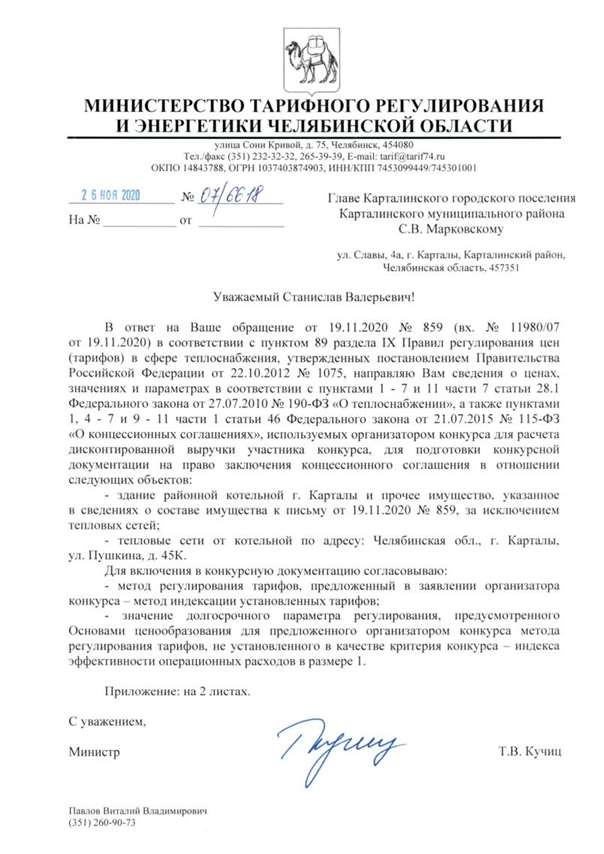 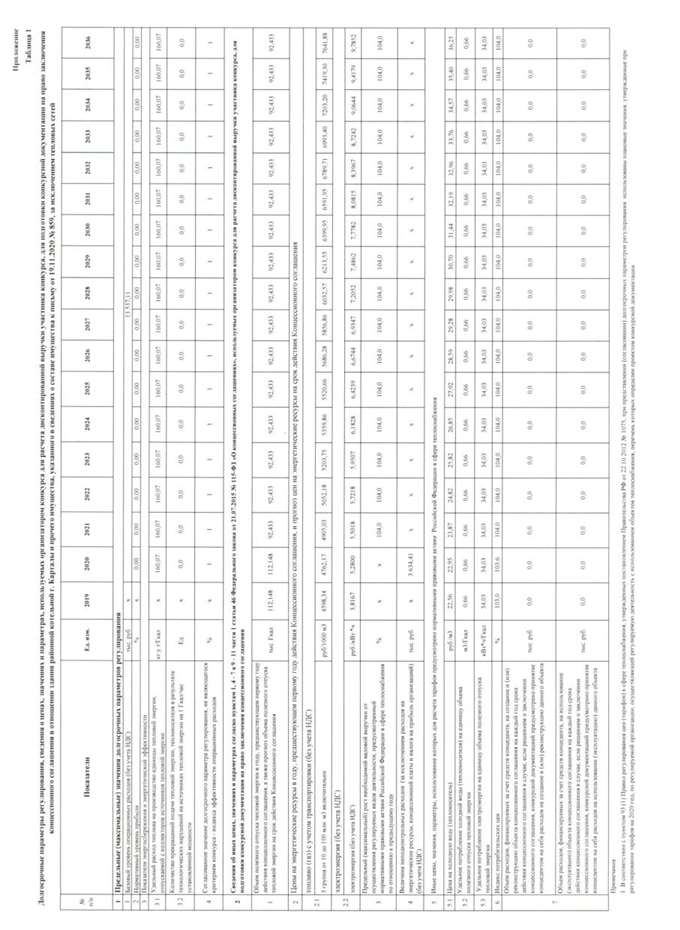 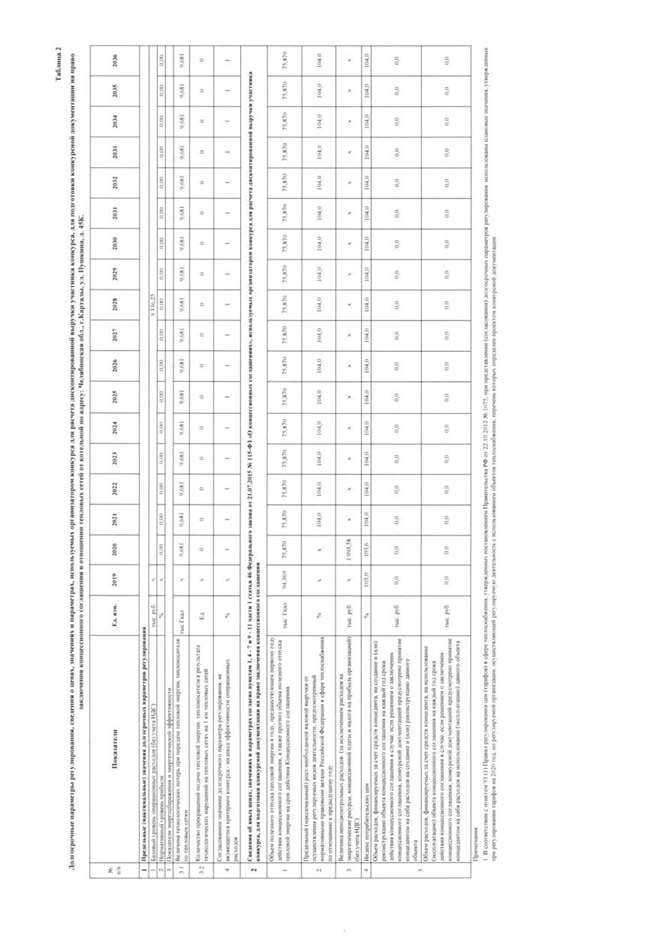 Адреса и реквизиты Сторон:Субъект РФ:Челябинская область454089, г.Челябинск, ул.Цвиллинга, 27__________________ м.п.Концедент:Администрация Карталинского городского поселения Челябинской областиИНН/КПП 7407008408/ 745801001Р/счет _______________________, отделение Челябинск г. Челябинск ОКТМО ____________ КБК ______________ БИК ____________ УФК по Челябинской области (__________________________).Глава Карталинского городского поселения Челябинской области______________________ м.п.Концессионер:____________________  м.п.Приложение №9к Соглашению Техническое задание на реконструкцию и модернизацию  объекта Соглашения  В целях исполнения Соглашения по модернизации и реконструкции объекта Соглашения проводятся мероприятия по содержанию, обслуживанию и обеспечению бесперебойной работы теплоэнергетического комплекса, расположенного по адресу: Челябинская область, Карталинский муниципальный район, г.Карталы. Для повышения энергетической эффективности при производстве энергетических ресурсов на источнике тепловой энергии для повышения надежности и качества теплоснабжения потребителей Карталинского городского поселенияЧелябинской области, необходимо выполнить следующие мероприятия:Адреса и реквизиты Сторон:Субъект РФ:Челябинская область454089, г.Челябинск, ул.Цвиллинга, 27__________________ м.п.Концедент:Администрация Карталинского городского поселения Челябинской областиИНН/КПП 7407008408/ 745801001Р/счет _______________________, отделение Челябинск г. Челябинск ОКТМО ____________ КБК ______________ БИК ____________ УФК по Челябинской области (__________________________).Глава Карталинского городского поселения Челябинской области______________________ м.п.Концессионер:____________________  м.п.,Приложение №10к СоглашениюПорядок и сроки возмещения инвестиций Концессионера в случае возникновения выпадающих доходов в течение или по окончании финансового (календарного) года при эксплуатации имущества переданного по Соглашению, при прекращении срока действия Соглашения, а также в случае его досрочного расторжения1. В случае если в течение срока действия Соглашения цены (тарифы) и надбавки к ценам (тарифам), установленные с применением долгосрочных параметров регулирования деятельности Концессионера не обеспечивают возмещения расходов Концессионера на момент окончания срока действия Соглашения на реконструкцию и модернизацию объекта Соглашения, условия Соглашения могут быть изменены по требованию Концессионера. Срок действия Соглашения может быть продлен на период, достаточный для возмещения указанных расходов Концессионера на срок более чем один год, но не более чем на пять лет. Концессионер предоставляет Концеденту экономически обоснованные расчеты размера не возмещенных на момент окончания срока действия Соглашения расходов с приложением подтверждающих бухгалтерских документов, а также расчет периода, на который должен быть продлен срок действия Соглашения и в течение которого будут возмещены расходы Концессионера за счет тарифов и надбавок к тарифам на услуги Концессионера. Концедент проводит проверку предоставленных документов на предмет достоверности и правильности расчетов и согласовывает размер расходов, подлежащих возмещению, в течение 30 дней с момента предоставления документов. Если в процессе проверки документов Концедентом выявлены факты недостоверности информации, ошибки расчетов и прочие недостатки, документы возвращаются Концессионеру на доработку с указанием причин возврата. После согласования размера не возмещенных на момент окончания срока действия Соглашения расходов, Концессионером и Концедентом готовятся изменения в Соглашение в части продлении срока действия Соглашения, которые подлежат согласованию с Управлением Федеральной антимонопольной службы по Челябинской области в соответствие с действующим законодательством. После согласования с Управлением Федеральной антимонопольной службы по Челябинской области, стороны подписывают дополнительное соглашение об изменении срока действия Соглашения.2. В случае прекращения действия Соглашения по истечению срока действия или досрочного расторжения по любому основанию, предусмотренному действующим законодательством,  при отсутствии возврата вложенных инвестиций в полном объёме в период действия Соглашения, Концессионер имеет право требования от Концедента  возмещения расходов на создание и (или) реконструкцию объекта концессионного соглашения, за исключением понесенных концедентом расходов на создание и (или) реконструкцию объекта концессионного соглашения. 3. Возмещение расходов Концессионера осуществляется в денежной форме исходя из размера затрат Концессионера на реконструкцию и модернизацию объектов Соглашения. 4. Возмещение расходов Концедентом Концессионеру при досрочном расторжении Соглашения (далее — Компенсационная стоимость объекта) осуществляется в денежной форме и определяется как сумма объема вложенных Концессионером денежных средств с учетом нормы доходности на вложенный капитал до момента выплаты Компенсационной стоимости, и платы за пользование заемными денежными средствами за период с момента начала реконструкции объекта Соглашения до момента расторжения Соглашения.Размер полученного Концессионером возмещения затрат в период эксплуатации объекта Соглашения определяется как сумма амортизационных начислений по объекту Соглашения и инвестиционной составляющей, включенных в затратную составляющую при установлении экономически обоснованных тарифов на тепловую энергию с учетом фактического объема реализованной потребителям тепловой энергии (в натуральном выражении) с момента включения в тариф вышеуказанных затрат (амортизация и инвестиционная составляющая). 5. Компенсационная стоимость подлежит определению уполномоченными представителями Сторон путем подписания Акта определения Компенсационной стоимости с указанием расчета по имуществу, входящему с состав объекта Соглашения. Наличие разногласий в отношении Компенсационной стоимости отдельного имущества, входящего в состав объекта Соглашения не может служить основанием для приостановления расчетов между Сторонами по Компенсационной стоимости остального имущества, входящего в состав объекта Соглашения.6. Компенсационная стоимость объекта выплачивается Концедентом Концессионеру в течение календарного года, следующего за годом расторжения, с учетом суммы процентов за пользование заемными денежными средствами с момента реконструкции объекта до полного возмещения Компенсационной стоимости объекта.7. По соглашению Сторон срок выплаты Компенсационной стоимости может быть увеличен. При этом существенным условием соглашения об изменении срока выплаты Компенсационной стоимости является предоставление Концедентом дополнительного обеспечения исполнения обязательства в виде поручительства или банковской гарантии, условия которых согласованы с Концессионером.8. В случае нарушения Концедентом сроков выплаты Компенсационной стоимости Концедент выплачивает Концессионеру штрафную неустойку в размере 1/300 ключевой ставки  ЦБ РФ, от подлежащей выплате суммы за каждый день просрочки.9. При выполнении Концессионером работ по реконструкции объекта Соглашения, не завершенных к моменту прекращения действия Соглашения по истечению срока действия или при его досрочном расторжении, соответствующие затраты Концессионера подлежат компенсации в размере, определяемом в соответствии с пунктом 3 настоящего Приложения. При этом результат фактически завершенных работ передается Концеденту (или указанному им лицу) на основании Акта приема-передачи, не позднее подписания Сторонами Акта определения Компенсационной стоимости. Адреса и реквизиты Сторон:Субъект РФ:Челябинская область454089, г.Челябинск, ул.Цвиллинга, 27__________________ м.п.Концедент:Администрация Карталинского городского поселения Челябинской областиИНН/КПП 7407008408/ 745801001Р/счет _______________________, отделение Челябинск г. Челябинск ОКТМО ____________ КБК ______________ БИК ____________ УФК по Челябинской области (__________________________).Глава Карталинского городского поселения Челябинской области______________________ м.п.Концессионер:____________________  м.п.Приложение №11к Соглашению Порядок передачи Объекта Соглашения  от Концессионера Концеденту(после исполнения Соглашения или его досрочном прекращении)   1. В случае прекращения Соглашения вследствие истечения срока его действия акт приема-передачи (возврата) подлежит подписанию Сторонами в последний срок действия Соглашения.  2. В случае досрочного прекращения Соглашения на основании соглашения Сторон акт приема-передачи подписывается сторонами в сроки, определяемые Сторонами.3. В случае досрочного прекращения (расторжения) Соглашения по решению суда возврат объекта Соглашения осуществляется в сроки, указанные в соответствующем решении суда при его вступлении в законную силу. При отсутствии указания в судебном акте о прекращении (расторжении) Соглашения сроков возврата Объекта Соглашения, Объект Соглашения подлежат возврату Концеденту в день вступления в силу соответствующего судебного акта. 4. В случае прекращения Соглашения  по истечении срока его действия, а также в случае досрочного его расторжения, Стороны обязуются оформить акт о реализации Соглашения (при окончании действия Соглашения, а так же при досрочном его расторжении) по форме, установленной приложением  № 14 к Соглашению.5. Прекращение прав владения и пользования Объектом Соглашения подлежит государственной регистрации в порядке, предусмотренном законодательством Российской Федерации и Соглашением. В случае прекращения (или досрочного  расторжения) Соглашения Стороны обязуется осуществить действия, необходимые для прекращения прав владения и пользования объектом Соглашения (подать соответствующее заявление в уполномоченный орган по государственной регистрации).    6. Установленные в Соглашении и настоящем приложении сроки передачи объекта Соглашения  от Концессионера Концеденту могут быть изменены соглашением Сторон.7.  В случае возникновения у Сторон в процессе передачи объекта Соглашения  разногласий по вопросам, касающимся количества, качества или иных характеристик передаваемого (принимаемого)  объекта Соглашения, указанные разногласия не могут служить основанием для приостановления (прекращения) процедуры передачи объекта Соглашения, а лишь фиксируются Сторонами в установленном порядке в целях последующего рассмотрения требований о возмещении причиненных убытков. Передаваемый объект Соглашения, в том числе, в отношении которого у Сторон имеются разногласия, подлежит непрерывному использованию в существующем состоянии в производственном цикле теплоснабжения потребителей. 8. После подписания акта приема-передачи (возврата) объекта Соглашения, а также в случае  осуществления действий  Концессионером, предусмотренных пунктом 37 Соглашения, обязанность по обеспечению потребителей тепловой энергией возлагается на Концедента (или уполномоченное им лицо).Адреса и реквизиты Сторон:Субъект РФ:Челябинская область454089, г.Челябинск, ул.Цвиллинга, 27__________________ м.п.Концедент:Администрация Карталинского городского поселения Челябинской областиИНН/КПП 7407008408/ 745801001Р/счет _______________________, отделение Челябинск г. Челябинск ОКТМО ____________ КБК ______________ БИК ____________ УФК по Челябинской области (__________________________).Глава Карталинского городского поселения Челябинской области______________________ м.п.Концессионер:____________________  м.п.Приложение №12к Соглашению Порядок передачи объекта Соглашения  от Концессионера Концеденту(в процессе исполнения Соглашения)           По результатам проведения мероприятий по модернизации и реконструкции объекта Соглашения Концессионер обязан передать Концеденту оборудование не пригодное для эксплуатации объекта Соглашения путем подписания с Концедентом акта приема-передачи морально устаревшего и физически изношенного оборудования (имущества) Соглашения, по форме установленной Приложением № 15 к настоящему Соглашению.            После проведения работ по замене морально устаревшего и физически изношенного оборудования, новым более производительным оборудованием,  и уведомления Концедента об окончании таких работ, Концедент обязуется вывезти такое имущество с территории, где расположен объект Соглашения или с иного места, указанного Концессионером в уведомлении.           Срок вывоза такого имущества составляеттри календарных дня с даты  подписания Сторонами акта приема-передачи.            С даты подписания Сторонами Соглашения акта приема-передачи  Концедент принимает на себя риск случайной гибели (повреждения)  такого имущества.Адреса и реквизиты Сторон:Субъект РФ:Челябинская область454089, г.Челябинск, ул.Цвиллинга, 27__________________ м.п.Концедент:Администрация Карталинского городского поселения Челябинской областиИНН/КПП 7407008408/ 745801001Р/счет _______________________, отделение Челябинск г. Челябинск ОКТМО ____________ КБК ______________ БИК ____________ УФК по Челябинской области (__________________________).Глава Карталинского городского поселения Челябинской области______________________ м.п.Концессионер:____________________  м.п.Приложение №13к Соглашению Форма акта  АКТоб исполнении Концессионером  обязательств по реконструкции и модернизации объекта Соглашения от «____»________20__ №_______________  Дата подписания: «___»  _________ 20__ г.Место подписания:  г. ____________, _____________ областьАдминистрация Карталинского городского поселения   Челябинской области, в лице Главы Карталинского городского поселения ________________, действующего на основании Устава,  именуемая в дальнейшем Концедент, в соответствии с условиями Соглашения № ___________ от _______________________, с одной стороны, и _____________________, в лице _____________________, действующего на основании __________, именуемое в дальнейшем Концессионер, с другой стороны, совместно именуемые Сторонами, составили и подписали настоящий акт к Соглашению  от «____»_________20__г. №______________ о нижеследующем:Стороны подтверждают исполнение Сторонами принятых на себя обязательств в рамках Соглашения за период с ____________ по ____________, а именно:Концессионер в полном объеме исполнил мероприятия по реконструкции объекта Соглашения, предусмотренные в приложении №3 к Соглашению:  Претензий  по исполнению условий Соглашения Стороны друг к другу не имеют.Настоящий акт составлен в двух экземплярах,  по одному для каждой из сторон вступает в силу с даты его подписания уполномоченными представителями Сторон.Подписи Сторон:Адреса и реквизиты Сторон:Субъект РФ:Челябинская область454089, г.Челябинск, ул.Цвиллинга, 27__________________ м.п.Концедент:Администрация Карталинского городского поселения Челябинской областиИНН/КПП 7407008408/ 745801001Р/счет _______________________, отделение Челябинск г. Челябинск ОКТМО ____________ КБК ______________ БИК ____________ УФК по Челябинской области (__________________________).Глава Карталинского городского поселения Челябинской области______________________ м.п.Концессионер:____________________  м.п.Приложение №14к Соглашению Форма актаАКТо реализации Соглашения (при окончании действия Соглашения, а так же при досрочном его расторжении)от «____»________20__ №_______________  Дата подписания: «___»  _________ 20___ г.Место подписания:  г. ____________, _____________ область              Администрация Карталинского городского поселения   Челябинской области, в лице Главы Карталинского городского поселения ________________, действующего на основании Устава,  именуемая в дальнейшем Концедент, в соответствии с условиями Соглашения № ___________от _______________________ , с одной стороны, и ______________________________, в лице _____________________, действующего на основании ________, именуемое в дальнейшем Концессионер, с другой стороны, совместно именуемые Сторонами, составили и подписали настоящий акт к Соглашению  от «____»_________20__г. №______________ о нижеследующем:при прекращении Соглашения в случае  исполнения обязательств Концедентом и Концессионером в полном объеме:Стороны подтверждают исполнение Сторонами принятых на себя обязательств в рамках Соглашения, а именно:1.1.  Концессионер в полном объеме исполнил обязательства по реализации Соглашения и осуществил возврат _______________________ (далее-объект Соглашения) Концеденту по акту приема-передачи от «___»________20__г.     1.2.   Концедент в полном объеме исполнил свои обязательства по возмещению фактически понесенных расходов Концессионера по модернизации и реконструкции  объекта Соглашения в соответствии с законодательством Российской Федерации в сфере регулирования цен (тарифов). 2.Претензии  по исполнению условий Соглашения Стороны друг к другу не имеют.3.  Соглашение считается прекращенным с момента передачи Концессионером Концеденту объекта Соглашения, иного имущества по акту приема-передачи.            4. Настоящий акт вступает в силу с даты его подписания уполномоченными представителями Сторон.при досрочном расторжении (прекращении) Соглашения по любому основанию,   в том числе в случае, если Компенсационная стоимость объекта не возмещена Концессионеру: Стороны подтверждают частичное исполнение Сторонами принятых на себя обязательств в рамках Соглашения, а именно:  Концессионер исполнил принятые на себя обязательства по реализации Соглашения в части ______________ и  возвратил ________________________ (далее - объект Соглашения), по акту приема-передачи от __________г.Концедент исполнил принятые на себя обязательства по возмещению фактически понесенных расходов Концессионера по модернизации и реконструкции  объекта Соглашения в соответствии с законодательством Российской Федерации в сфере регулирования цен (тарифов), в части _____________________руб.Концедент подтверждает обязанность возместить Концессионеру оставшуюся часть фактически понесенных расходов по модернизации и реконструкции  объекта Соглашения в сумме _____________________руб., в следующем порядке и сроки: _______________.Претензии Концедента по исполнению условий Соглашения Концессионером  отсутствуют.Обязательства Концессионера перед Концедентом по реализации Соглашения, исполненные Концессионером в части_______________________,  считаются выполненными. Обязательства   Концедента перед Концессионером в части исполнения обязательств в полном объеме будут считаться исполненными с даты выполнения Концедентом обязательств, предусмотренных пунктом 2 настоящего акта.Настоящий акт вступает в силу с даты его подписания уполномоченными представителями Сторон. Подписи Сторон:Адреса и реквизиты Сторон:Субъект РФ:Челябинская область454089, г.Челябинск, ул.Цвиллинга, 27__________________ м.п.Концедент:Администрация Карталинского городского поселения Челябинской областиИНН/КПП 7407008408/ 745801001Р/счет _______________________, отделение Челябинск г. Челябинск ОКТМО ____________ КБК ______________ БИК ____________ УФК по Челябинской области (__________________________).Глава Карталинского городского поселения Челябинской области______________________ м.п.Концессионер:____________________  м.п.Приложение №15к Соглашению Форма акта  АКТ ПРИЕМА-ПЕРЕДАЧИморально устаревшего и физически изношенного оборудования (имущества) СоглашенияДата подписания: «___»  _________ 20__ г.Место подписания:  г. ____________, _____________ областьАдминистрация Карталинского городского поселения Карталинского муниципального района Челябинской области, в лице Главы Карталинского городского поселения _____________________, действующего на основании ________, именуемая в дальнейшем Концедент, в соответствии с условиями Соглашения № ___________от _______________________ , с одной стороны,              и ___________________________, в лице _______________________, действующего на основании ______, именуемое в дальнейшем Концессионер, с другой стороны, совместно именуемые Сторонамисоставили и подписали настоящий акт к Соглашению  от «____»_________20__г. №______________ о нижеследующем:Концессионер произвел демонтаж и передал, а Концендент принял морально устаревшее и физически изношенное оборудование (имущество)  к Соглашению:Настоящий акт составлен в двух экземплярах,  по одному для каждой из сторон вступает в силу с даты его подписания уполномоченными представителями Сторон.Подписи Сторон:Адреса и реквизиты Сторон:Субъект РФ:Челябинская область454089, г.Челябинск, ул.Цвиллинга, 27__________________ м.п.Концедент:Администрация Карталинского городского поселения Челябинской областиИНН/КПП 7407008408/ 745801001Р/счет _______________________, отделение Челябинск г. Челябинск ОКТМО ____________ КБК ______________ БИК ____________ УФК по Челябинской области (__________________________).Глава Карталинского городского поселения Челябинской области______________________ м.п.Концессионер:____________________  м.п.Приложение №16к Соглашению Конкурсное предложение Адреса и реквизиты Сторон:Субъект РФ:Челябинская область454089, г.Челябинск, ул.Цвиллинга, 27__________________ м.п.Концедент:Администрация Карталинского городского поселения Челябинской областиИНН/КПП 7407008408/ 745801001Р/счет _______________________, отделение Челябинск г. Челябинск ОКТМО ____________ КБК ______________ БИК ____________ УФК по Челябинской области (__________________________).Глава Карталинского городского поселения Челябинской области______________________ м.п.Концессионер:____________________  м.п.Приложение  №2 к конкурсной документации. Форма заявки на участие в открытом конкурсеЗАЯВКА НА УЧАСТИЕ В ОТКРЫТОМ КОНКУРСЕна право заключения концессионного соглашения в отношении объектов теплоснабжения№ _______                                                                                  «___»_________20__г.Изучив конкурсную документацию открытого конкурса на право заключения вышеупомянутого концессионного соглашения, а также применимые к данному открытому конкурсу нормативные правовые акты,_____________________________________________________________________________,(наименование заявителя открытого конкурса)в лице _________________, действующего на основании ____________________________,сообщает о согласии участвовать в открытом конкурсе по лоту №__ на условиях, установленных в конкурсной документации, и направляет настоящую заявку на участие в открытом конкурсе.Мы ознакомлены с условиями, содержащимися в конкурсной
документации, и гарантируем их выполнение в соответствии с требованиями
конкурсной документации.Нам разъяснено и понятно, что:- заключение концессионного соглашения в целях осуществления деятельности по обеспечению бесперебойного и качественного предоставления потребителям коммунальных услуг по теплоснабжению, является для победителя открытого конкурса обязательным;- участник открытого конкурса, признанный конкурсной комиссией победителем открытого конкурса, не вправе отказаться от заключения концессионного соглашения в срок, установленный конкурсной документацией, и на условиях, предложенных им в настоящей заявке на участие в открытом конкурсе.Неотъемлемым приложением к настоящей заявке на участие в открытом конкурсе является доверенность на 1-м листе.Настоящим гарантируем достоверность информации, представленной нами в заявке на участие в открытом конкурсе, и подтверждаем право конкурсной комиссии:- запрашивать в уполномоченных органах власти и у упомянутых в нашей заявке юридических и физических лиц информацию, уточняющую представленные нами в ней сведения;- затребовать у нас представления в срок, установленный в конкурсной документации, и в письменном (устном) виде разъяснений положений документов и материалов, содержащихся в составе нашей заявки на участие в открытом конкурсе. 	Сообщаем, что для оперативного уведомления нас по вопросам организационного характера и взаимодействия с конкурсной комиссией нами уполномочен ____________.Все сведения о проведении открытого конкурса просим сообщать указанному уполномоченному лицу.Юридический и фактический адреса, факс, банковские реквизиты:Адрес электронной почтыКорреспонденцию в наш адрес просим направлять по адресу:   К настоящей заявке на участие в открытом конкурсе прилагаются документы согласно описи на листах. Участник конкурса:  Руководитель ________________ (Ф.И.О.)(подпись и печать)м.п.Главный бухгалтер __________(Ф.И.О.) (для юридического лица)  м.п.Приложение №3 к конкурсной документацииТехническое задание на реконструкцию и модернизацию  объекта Соглашения  В целях исполнения Соглашения по модернизации и реконструкции объекта Соглашения проводятся мероприятия по содержанию, обслуживанию и обеспечению бесперебойной работы теплоэнергетического комплекса, расположенного по адресу: Челябинская область, Карталинский муниципальный район, г.Карталы. Для повышения энергетической эффективности при производстве энергетических ресурсов на источнике тепловой энергии для повышения надежности и качества теплоснабжения потребителей Карталинского городского поселенияЧелябинской области, необходимо выполнить следующие мероприятия:Приложение №4  к конкурсной документацииАНКЕТА УЧАСТНИКА ОТКРЫТОГО КОНКУРСАДля юридических лиц:Для физических лиц:Мы, нижеподписавшиеся, удостоверяем правильность всех данных, указанных в анкете.Участник открытого конкурса:Физическое лицо/индивидуальный предприниматель (Ф.И.О.  подпись и печатьПриложение №5 к конкурсной документацииДОВЕРЕННОСТЬ №(прописью число, месяц и год выдачи доверенности)Юридическое лицо - участник конкурса: __________________________________________                                                                        (наименование юридического лица),Доверяет __________________________________________________________________,                                            (фамилия, имя, отчество, должность)паспорт серии №, выдан ____________________________________________________________,представлять интересы, давать необходимые разъяснения от имени _____________________________________________________________________________                                             (наименование организации)на открытом конкурсе на право заключения концессионного соглашения в отношении объектов теплоснабжения.В целях выполнения данного поручения представитель уполномочен передавать и направлять конкурсной комиссии все необходимые документы, подписывать и получать от имени организации - доверителя все документы, связанные с выполнением настоящего поручения.Подпись представителя ____________________________Настоящая доверенность и подпись представителя удостоверены:___________________________________________________________________(подпись, Ф.И.О., должность лица, удостоверяющего подпись представителя) Доверенность действительна по «_____ » _______________ __________г.Руководитель юридического лица:_____________________________________________________________________(Ф.И.О., подпись и печать)Главный бухгалтер:______________________________________________________________________м.п.Приложение №6  конкурсной документацииДолгосрочные параметры регулирования, предусмотренные Основами ценообразования.Базовый уровень операционных расходов:Котельная, расположенная по адресу Челябинская область, Карталинский район, г. Карталы, д б/нТеплотрасса, расположенные по адресу: Челябинская область, г. Карталы, ул. Пушкина,45 «К»Нормативный уровень прибылиКотельная, расположенная по адресу Челябинская область,Карталинский район, г. Карталы, д б/нТеплотрасса, расположенная по адресу: Челябинская область, г. Карталы, ул. Пушкина,45 «К»Приложение №7 к конкурсной документацииПлановые значения показателей деятельности КонцессионераОбъем полезного отпуска тепловой энергии с коллекторов, тыс. Гкал.Котельная, расположенная по адресу Челябинская область, Карталинский район, г. Карталы, д б/нТеплотрасса, расположенная по адресу: Челябинская область, г. Карталы, ул. Пушкина,45 «К»2. Предельный (максимальный) рост необходимой валовой выручки от осуществления регулируемых видов деятельности, предусмотренной нормативными правовыми актами Российской Федерации в сфере теплоснабжения по отношению к предыдущему году и индекс потребительских цен.Котельная, расположенная по адресу Челябинская область, Карталинский район, г. Карталы, д б/нТеплотрасса, расположенная по адресу: Челябинская область, г. Карталы, ул. Пушкина,45 «К23. Величина неподконтрольных расходов (за исключением расходов на энергетические ресурсы, концессионной платы и налога на прибыль организации) (без учета НДС)  –    тыс. руб.Котельная, расположенная по адресу Челябинская область, Карталинский район, г. Карталы, д б/нТеплотрасса, расположенная по адресу: Челябинская область, г. Карталы, ул. Пушкина,45 «К»4. Индексы потребительских цен:Котельная, расположенная по адресу Челябинская область, Карталинский район, г. Карталы, д б/нТеплотрасса, расположенная по адресу: Челябинская область, г. Карталы, ул. Пушкина,45 «К»Предельный рост необходимой валовой выручки концессионера и Индекс потребительских цен согласно письму Министерства тарифного регулирования и энергетики Челябинской области от  26.11.2020 № 07/66185. Удельное потребление электроэнергии на единицу объема полезного отпуска тепловой энергии:Котельная, расположенная по адресу Челябинская область, Карталдинский район, г. Карталы д б/н6. Удельное потребление холодной воды (теплоносителя) на единицу объема полезного отпуска тепловой энергии:Котельная, расположенная по адресу Челябинская область, Карталинский район, г. Карталы д. б/нПриложение №8 к конкурсной документацииЦены на энергетические ресурсы в году, предшествующемпервому году действия концессионного соглашения, и прогноз ценна энергетические ресурсы на срок действияконцессионного соглашенияПриложение №9к конкурсной документацииНа бланке организацииДата, исх. номерКОНКУРСНОЕ  ПРЕДЛОЖЕНИЕучастника открытого конкурса на право заключения концессионного соглашения в отношении объектов теплоснабжения, расположенных на территории ____________________, в целях их создания и эксплуатации 1. Исполняя наши обязательства и изучив конкурсную документацию на проведение открытого конкурса на право заключения концессионного соглашения в отношении объектов теплоснабжения, расположенных на территории ___________________________, в целях их реконструкции и эксплуатации (передача, распределение и сбыт тепловой энергии потребителям), а также условия и порядок проведения настоящего открытого конкурса, проект концессионного соглашения, мы __________________________________________________________________________________(полное наименование участника конкурса по учредительным документам)в лице __________________________________________________________________,(наименование должности руководителя, его фамилия, имя, отчество (полностью))уполномоченного в случае признания нас победителями конкурса согласны подписать концессионное соглашение и исполнить обязательства по такому соглашению в соответствии с требованиями действующего законодательства, конкурсной документацией и на условиях, которые мы представили в настоящем предложении:2. Мероприятия по реконструкции объекта Соглашения:Котельная, расположенная по адресу Челябинская область,Карталинский район, г. Карталы д б/нТеплотрасса расположенная по адресу: Челябинская область, г. Карталы, ул. Пушкина, 45 «К»4. Расходы концессионера, подлежащие возмещению в соответствии с нормативно-правовыми актами РФ в сфере теплоснабжения, в сфере водоснабжения и водоотведения и не возмещенные ему на дату окончания срока действия концессионного соглашения:_____________________________________________________________________.5. Если наши предложения, изложенные выше, будут приняты, мы берем на себя обязательство исполнить обязательства по концессионному соглашению в соответствии с требованиями конкурсной документации и согласно нашим предложениям, которые мы просим включить в концессионное соглашение.Полное наименование организации (по учредительным документам) ____________________________________________________________________.Юридический адрес организации _____________________________________.Фактический адрес организации ______________________________________.Банковские реквизиты _______________________________________________.Должность руководителя ____________________________________________.Фамилия, имя, отчество руководителя (полностью) _______________________
Контактные телефоны, должности, фамилии и имена лиц (полностью), уполномоченных для контактов ____________________________________________
Адрес электронной почты ______________________________________________.Руководитель организации  ________________________ (___________________)(подпись) 	                                 (фамилия, и.о.)М.П.Приложение №10к конкурсной документацииПорядокпредоставления Концедентом информации об объекте концессионного соглашения, а также доступа на объект концессионного соглашения1. Участник конкурс или заявитель имеет право запросить у Концедента дополнительные сведения об объекте соглашения или ином имуществе на основании запроса.1.1. Запрос составляется по форме и предоставляется Концеденту в  письменной форме непосредственно или почтовым отправлением, либо в электронной форме в виде электронного документа, за исключением запроса данных, составляющих государственную тайну.1.2. В случае если запрашиваются данные, составляющие государственную тайну, запрос осуществляется в соответствии с законодательством о государственной тайне.1.3. В запросе должен быть четко сформулирован перечень запрашиваемых данных об объекте концессионного соглашения и (или) ином имуществе, указаны наименование лица, направившего запрос, его юридический адрес, контактные телефоны, адрес электронной почты, способ отправки ответа на запрос (почтовым отправлением, нарочно, факсимильной связью).Если отдельные сведения об объекте соглашения и или ином имуществе составляют государственную тайну к запросу прикладываются лицензия заявителя или участника конкурса на проведение работ с использованием сведений соответствующей степени секретности документы, подтверждающие допуск к государственной тайне.1.4. Запрос подлежит регистрации в день его поступления.2. Концедент должен предоставить письменный ответ на запрос в течение __ дней с момента его регистрации. Ответ направляется способом,указанным в заявлении.Если запрос не соответствует требованиям, указанным в пункте 1.3. Порядка, ответ на запрос не предоставляется.2.1. В случае если запрашиваемые данные об объекте соглашения и (или) ином имуществе отсутствуют или неизвестны, концедент указывает данный факт в ответе на запрос. Концедент имеет право не предоставлять данные, которые не касаются объекта концессионного соглашения, иного имущества, не относятся к осуществлению деятельности с использованием объекта концессионного соглашения, в этом случае Концедент указывает в ответе на запрос, что соответствующие данные не относятся к объекту концессионного соглашения и (или) к осуществлению деятельности с использованием объекта концессионного соглашения.3. Концедент предоставляет доступ на объект концессионного соглашения на основании запроса.3.1. Запрос составляется в произвольной форме и предоставляется Концеденту в письменной форме непосредственно или почтовым отправлением, либо в электронной форме в виде электронного документа, за исключением запроса доступа на объект, сведения о котором составляют государственную тайну.3.2. В случае если запрашивается доступ на объект, сведения о котором составляют государственную тайну, запрос осуществляется в соответствии с законодательством о государственной тайне.3.3. В запросе должны быть указаны наименование лица, направившего запрос, его юридический адрес, контактные телефоны, адрес электронной почты. Если отдельные сведения об объекте соглашения и или ином имуществе составляют государственную тайну к запросу прикладываютсялицензия заявителя или участника конкурса на проведение работ с использованием сведений соответствующей степени секретности документы, подтверждающие допуск к государственной тайне.3.4. Концедент предоставляет ответ на запрос способами, позволяющими подтвердить получение ответа лицом, направившим запрос. Если запрос не соответствует требованием, указанным в пункте 2.3 Порядка, ответ на запрос не предоставляется.3.5. В ответе Концедента указываются дата и время предоставления доступа на объект концессионного соглашения.Форма запроса на разъяснение конкурсной документацииУважаемые господа!Прошу Вас разъяснить следующие положения конкурсной документации:Ответ на запрос прошу направить по адресу:_____________________________________________________________________________________________________(почтовый адрес, телефон/факс и e-mail организации, направившей запрос)Руководитель организации ________________________ (___________________)(подпись)                             (фамилия, и., о.)Приложение №11к конкурсной документацииФорма уведомления об изменении заявкиУважаемые господа!Настоящим письмом ___________________________________________________________(полное наименование организации, физического лица, индивидуального предпринимателя)уведомляет Вас, что вносит изменения в Заявку на участие в конкурсе на право заключения концессионного соглашения____________________________________ под регистрационным номером № __________, поданную «___» __________ 20__ г. и направляет своего сотрудника ___________________________________________ ,(Ф.И.О., должность)которому доверяет подать изменения к Заявке на участие в конкурсе (действительно при предъявлении удостоверения личности).Руководитель организации ________________________ (___________________)(подпись) (фамилия, и., о.)м.п.Приложение №12к конкурсной документацииФорма уведомления об отзыве заявкиУважаемые господа!Настоящим письмом _________________________________________________(полное наименование организации, физического лица, индивидуального предпринимателя)уведомляет Вас, что отзывает свою Заявку на участие в конкурсе на право заключения концессионного соглашения в отношении  объектов теплоснабжения ______________, в целях создания объектов теплоснабжения под регистрационным номером № __________, поданную «___» _________20__ г. и направляет своего сотрудника _______________________, которому                                            (Ф.И.О., должность)доверяет забрать Заявку на участие в конкурсе(действительно при предъявлении удостоверения личности).Руководитель организации ________________________ (___________________)(подпись) (фамилия, и.о.)Приложение №13к конкурсной документацииФорма описи документов, представляемых в заявке для участияв конкурсе на право заключения концессионного соглашенияв отношении объектов теплоснабжения ____________________________Настоящим ____________________________________________ подтверждает, (наименование соискателя)что для участия в открытом конкурсе на право заключения концессионного соглашения в отношении объектов теплоснабжения______________ направляются ниже перечисленные документы.Должность __________________ _____________________(подпись) (Ф. И. О.)м.п.Приложение №14к конкурсной документацииФорма соглашения о задаткег.Карталы, Карталинского района                                                                 «____» ___________ 20___г.Челябинской областиАдминистрация Карталинского городского поселения Челябинской области, в лице Главы Карталинского городского поселения ________________, действующего на основании Устава, именуемая в дальнейшем «организатор торгов», «Концедент», с одной стороны, и_________________________________, в лице _________________, действующего на основании _________, именуемое в дальнейшем «заявитель», «концессионер», «участник» с другой стороны, совместно именуемые Стороны, заключили настоящее Соглашение о следующем:1.Организатором торгов с целью обеспечения заявителем исполнения обязательства по заключению концессионного соглашения в отношении объектов теплоснабжения на территории г.Карталы, Карталинского района Челябинской областив связи с проведением открытого конкурса на право заключения концессионного соглашения в отношении объектов теплоснабжения устанавливается требование о внесении задатка в размере 10 000 000 (десять миллионов) рублей 00 копеек, путем перечисления денежных средств на следующий расчетный счет:ИНН 7407008408  КПП 745801001БИК: 017501500 Отделение Челябинск банка России УФК по Челябинской области                      г. Челябинск Получатель: Финансовое Управление Карталинского муниципального района (Администрация Карталинского городского поселения)р/с: 40102810645370000062ОКТМО  75623101назначение платежа: «Задаток в обеспечение исполнения обязательств по заключению Концессионного соглашения в отношении объектов теплоснабжения»2. Задаток вносится заявителем для участия в открытом конкурсе на право заключения концессионного соглашения в отношении объектов теплоснабжения, указанных в п.1 настоящего соглашения.3. Сумма задатка возвращается организатором торгов заявителю путем перечисления денежных средств, в размере внесенного заявителем задатка на расчетный счет заявителя, после наступления одного из следующих событий:в случае отказа организатора торгов от проведения настоящего открытого конкурса – внесенная сумма задатка возвращается в течение 5 (пяти) рабочих дней с даты направления Концедентом уведомления об отказе от дальнейшего проведения конкурса; в случае отзыва заявителем заявки на участие в конкурсе - в любое время до истечения срока представления в конкурсную комиссию заявок на участие в конкурсе – внесенная сумма задатка возвращается в течение 5 (пяти) рабочих дней с даты получения конкурсной комиссией уведомления об отзыве; в случае отзыва участником конкурса конкурсного предложения в любое время до истечения срока представления в конкурсную комиссию конкурсных предложений – внесенная сумма задатка возвращается в течение 5 (пяти) рабочих дней с даты получения конкурсной комиссией уведомления об отзыве; в случае получения заявки на участие в конкурсе после истечения срока представления заявок на участие в конкурсе – внесенная сумма задатка возвращается в течение 5 (пяти) рабочих дней после получения такой заявки на участие в конкурсе; в случае получения конкурсного предложения после истечения срока представления конкурсных предложений – внесенная сумма задатка возвращается в течение 5 (пяти) рабочих дней со дня получения такого конкурсного предложения; в случае если конкурсной комиссией принято решение об отказе в допуске заявителя к участию в настоящем конкурсе – внесенная сумма задатка возвращается в течение 5 (пяти) рабочих дней со дня подписания членами конкурсной комиссии протокола проведения предварительного отбора участников конкурса; в случае если по истечению срока представления заявок на участие в конкурсе представлено менее двух заявок на участие в конкурсе, конкурс по решению концедента, принимаемому на следующий день после истечения этого срока, объявляется несостоявшимся, внесенная сумма внесенного Задатка возвращается Заявителю в течение 5 (пяти) рабочих дней со дня принятия указанного решения; в случае если в конкурсную комиссию представлено менее двух конкурсных предложений или конкурсной комиссией признано соответствующими критериям конкурса менее двух конкурсных предложений, конкурс по решению концедента, принимаемому на следующий день после истечения срока представления конкурсных предложений, объявляется несостоявшимся, внесенная сумма задатка возвращается Участнику Конкурса в течение 5 (пяти) рабочих дней со дня принятия такого решения; в случае если участник не стал победителем конкурса, сумма задатка возвращается в течение 5 (пяти) рабочих дней со дня подписания протокола о результатах проведения конкурса; в случае если участник стал победителем конкурса, сумма задатка возвращается в течение 5 (пяти) рабочих дней со дня подписания протокола о результатах проведения конкурса.           4. Судебные иски, возникающие из настоящего Соглашения, рассматриваются судом по месту нахождения Концедента. При этом претензионный порядок урегулирования споров является обязательным для сторон Соглашения. Срок и порядок направления претензий и ответов на претензии устанавливаются согласно процессуальному законодательству.            5. Во всем остальном, что не предусмотрено настоящим Соглашением, стороны руководствуются конкурсной документацией, определяя, что используемые в настоящем Соглашении термины имеют значение, предусмотренное конкурсной документацией.            6. Настоящее Соглашение вступает в силу с момента вскрытия конкурсной комиссией конверта с заявкой заявителя и действует до полного исполнения Сторонами своих обязательств по настоящему Соглашению.           7. Необходимость заключения настоящего Соглашения следует из опубликования и размещения в установленном порядке конкурсной документации по проведению конкурса на право заключения концессионного соглашения и предоставления в составе заявки на конкурс настоящего акцепта оферты соглашения о задатке.Реквизиты и подписи сторон:«УТВЕРЖДАЮ»Глава Карталинского  городского поселения __________________  В.Н. Верета«___» ________________ 2021 годаОбъект  Концессионного соглашения1) Здание районной котельной Карталы, кадастровый номер: 74:08:0000000:1712.2) Пристрой к р. котельной, кадастровый номер: 74:08:0000000:1714.3)Здание - Солевое хозяйство р. кот. Карталы, кадастровый номер: 74:08:0000000:22014) Ограждение районной котельной,кадастровый номер: 74:08:0000000:2340.  5) Теплотрасса,  общей протяженностью 13 952 метра,назначение инженерно-коммуникационное, кадастровый номер 74:08:0000000:2792.6) Тепловая сеть от котельной до ТК (Надземная Ду700мм; протяженностью – 150 м., кадастровый номер 74:08:0000000:2124.7) Тепловая сеть Челябинская область, Карталинский р-н, г. Карталы,  ул. Лобырина, д. 17, Подземный (бесканальная); Ду108мм; протяженностью - 7 м., кадастровый номер 74:08:4702034:222.8) Тепловая сеть внеплощадочная на базе ШЧ-8 Подземный (бесканальная); Ду200мм;  протяженностью - 365 м., кадастровый номер 74:08:0000000:2120.9) Тепловая сеть от вокзала до поста ЭЦ (ТК-8А – ТК-8Б-3КН, ТК – 13-К1 – ТК-13А – ТК-13Б-КЖ), Подземный (бесканальная); Ду200мм; протяженностью - 180 м., кадастровый номер  74:08:0000000:2123.10) Тепловая сеть от ТК-29/1 до базы НГЧВ, (ТК-29/1 – ТК-1), Подземный (бесканальная); Ду200мм; протяженностью – 330 м., кадастровый номер 74:08:0000000:2131.Срок действия Концессионного соглашения15 летОбязательства Концессионера- в соответствии с техническим заданием на реконструкцию и модернизацию  объекта Соглашения выполнить работы по модернизации и реконструкции объекта Соглашения:1) Реконструкция участка тепловой сети от ТК - 121 ж.д.ул. Славы, 2а до ТК - 123 КГБ (канальная прокладка);2) Реконструкция участка тепловой сети от ж.д. №2в Славы, до ТК-138 ж.д. ул. Славы,2/3 (бесканальная);3) Реконструкция участка тепловой сети от ТК-66 ул. Ленина, 9а до ТК-2 ул. Пушкина,12 (канальная);4) Техническое перевооружение (реконструкция) котельной «Районная» с заменой 2-х водогрейных котлов марки «КВГМ-20/150», заменой автоматики управления паровых и водогрейных котлов, замена насосного и тягодутьевого оборудования с установкой частотных преобразователей, замена оборудования химводоподготовки, ремонт дымоотводящих устройств.- при осуществлении деятельности, предусмотренной Концессионным соглашением, по запросу Концедента предоставлять всю информацию, необходимую для осуществления уполномоченными юридическими лицами контроля за исполнением концессионного соглашения;- проводить за счет собственных и привлеченных средств текущий и капитальный ремонт, нести расходы на содержание объекта Соглашения в течение всего срока эксплуатации в соответствии с Концессионным соглашением;- после прекращения действия Концессионного соглашения (в т.ч. по истечению срока его действия) передать объект Соглашения Концеденту в порядке, который предусмотрен в Концессионном соглашении;- исполнить иные обязанности, вытекающие из условий заключенного Концессионного соглашения и положений действующего российского законодательства.Технические показатели объекта СоглашенияПосле реконструкции и  модернизации объекта Соглашения он должен соответствовать требованиям – техническим показателям, согласно Приложению №1, Приложению № 3 к проекту концессионного соглашения, входящему в состав настоящей конкурсной документацииОбязательства Концедента- передать Концессионеру объект Соглашения во владение и пользование с даты подписания сторонами Акта приема-передачи к концессионному соглашению на срок до истечения срока действия Концессионного соглашения для осуществления деятельности, предусмотренной Концессионным соглашением;- после прекращения действия Концессионного соглашения (в т.ч. по истечению срока его действия) – принять от Концессионера объект Соглашения в установленном Концессионном соглашением порядке;- исполнить иные обязанности, вытекающие из условий заключенного Концессионного соглашения и положений действующего законодательства.Обязанности субъекта Российской Федерации- установить тариф в соответствии с долгосрочными параметрами регулирования деятельности Концессионера и методом регулирования тарифов, установленных концессионным соглашением;- утвердить инвестиционную программу Концессионера в соответствии с установленными концессионным соглашением заданием и мероприятиями, плановыми показателями деятельности концессионера, предельным уровнем расходов на создание объекта Соглашения;- возместить недополученные доходы, экономически обоснованные расходы Концессионера, подлежащие возмещению за счет средств бюджета субъекта РФ, участвующего в концессионном соглашении в соответствии с нормативно-правовыми актами РФ, в том числе в случае принятия органом исполнительной власти субъекта РФ, участвующего в концессионном соглашении, в области государственного регулирования тарифов решения об изменении долгосрочных тарифов и (или) необходимой валовой выручки концессионера, рассчитанных на основе долгосрочныхпараметров регулирования деятельности концессионера и предусмотренных концессионным соглашением в соответствии с основами ценообразования в сфере теплоснабжения, и (или) долгосрочных параметров регулирования деятельности концессионера, установленных органом исполнительной власти в области государственного регулирования тарифов субъекта РФ, участвующего в концессионном соглашении, и (или) решения об установлении тарифов концессионера на основе долгосрочных параметров регулирования деятельности концессионера, отличных от долгосрочных параметров регулирования деятельности концессионера, установленных либо согласованных органов исполнительной власти в области государственного регулирования тарифов субъекта РФ, участвующего в концессионном соглашении, в соответствии с ФЗ «О концессионных соглашениях».Права в отношении объекта СоглашенияВ отношении Объекта концессионного соглашения у сторон возникают следующие права:- у Концессионера возникает право владения и пользования объектом Соглашения после подписания акта приема-передачи объекта Соглашения от Концедента Концессионеру в соответствии с условиями Концессионного соглашения. Продукция и доходы, полученные Концессионером в результате осуществления деятельности, предусмотренной Концессионным соглашением, являются собственностью Концессионера.Заключаемое Концессионное соглашение включает также иные условия, предусмотренные законодательством РФ и конкурсным предложением победителя конкурса.Срок заключения Концессионного соглашенияКонцессионное соглашение подписывается Концессионером и Концедентом, не позднее чем через пятнадцать рабочих дней со дня подписания протокола о результатах проведения конкурса, затем Концессионное  соглашение направляется на подпись Губернатору Челябинской области.В случаях: если конкурс признан несостоявшимся (п. 3 ст. 36 Закона о концессионных соглашениях), либо победитель конкурса уклонился от подписания в установленный срок концессионного соглашения (п. 2 ст. 36 Закона о концессионных соглашениях), срок подписания Концессионного соглашения исчисляется с момента направления Концедентом участнику конкурса проекта Концессионного соглашения для его подписания.Порядок и условия установления и изменения цен (тарифов)Порядок и условия установления и изменения цен (тарифов) на производимые товары, выполняемые работы, оказываемые услуги, долгосрочные параметры регулирования деятельности Концессионера, осуществляются в соответствии с законодательством РФ в сфере регулирования цен (тарифов) на осуществление деятельности в сфере теплоснабжения.Объем инвестиций Концессионера на создание и реконструкцию Объекта концессионного соглашения (руб.)Определяется в соответствии с конкурсным предложением участника конкурса.Предельный размер расходов по концессионному соглашению(руб.) без учета НДС112 105 000руб.Критерий	2022год   (тыс.руб без учета НДС)2023 год (тыс.руб без учета НДС)2024год(тыс.руб без учета НДС)2025 год(тыс.руб без учета НДС)2026год(тыс.руб без учета НДС)Предельное значение критерия12105,00----Критерий	2022 год   (тыс.руб без учета НДС)2023  год(тыс.руб без учета НДС)2024 год(тыс.руб без учета НДС)2025  год(тыс.руб без учета НДС)2026  год(тыс.руб без учета НДС)Предельное значение критерия20000,0045000,0015000,0015000,005000,00Исходное значение критерияВсего, тыс. руб., без НДСБазовый уровень операционных расходовКотельная, расположенная по адресу Челябинская область, Карталинский район, г. Карталы, д б/нКотельная, расположенная по адресу Челябинская область, Карталинский район, г. Карталы, д б/нКотельная, расположенная по адресу Челябинская область, Карталинский район, г. Карталы, д б/нИсходное значение критерияВсего, тыс. руб., без НДС13537,11Теплотрасса, расположенная по адресу: Челябинская область, г. Карталы, ул. Пушкина, 45КТеплотрасса, расположенная по адресу: Челябинская область, г. Карталы, ул. Пушкина, 45КТеплотрасса, расположенная по адресу: Челябинская область, г. Карталы, ул. Пушкина, 45КИсходное значение критерияВсего, тыс. руб., без НДС9336,25Наименование КритерияГодЗначение критерияУдельный расход топлива на производство единицы тепловой энергии, отпускаемой  с коллекторов источников тепловой энергии  (кг.у.т./Гкал)2021160,07Удельный расход топлива на производство единицы тепловой энергии, отпускаемой  с коллекторов источников тепловой энергии  (кг.у.т./Гкал)2022160,07Удельный расход топлива на производство единицы тепловой энергии, отпускаемой  с коллекторов источников тепловой энергии  (кг.у.т./Гкал)2023160,07Удельный расход топлива на производство единицы тепловой энергии, отпускаемой  с коллекторов источников тепловой энергии  (кг.у.т./Гкал)2024160,07Удельный расход топлива на производство единицы тепловой энергии, отпускаемой  с коллекторов источников тепловой энергии  (кг.у.т./Гкал)2025160,07Удельный расход топлива на производство единицы тепловой энергии, отпускаемой  с коллекторов источников тепловой энергии  (кг.у.т./Гкал)2026160,07Удельный расход топлива на производство единицы тепловой энергии, отпускаемой  с коллекторов источников тепловой энергии  (кг.у.т./Гкал)2027160,07Удельный расход топлива на производство единицы тепловой энергии, отпускаемой  с коллекторов источников тепловой энергии  (кг.у.т./Гкал)2028160,07Удельный расход топлива на производство единицы тепловой энергии, отпускаемой  с коллекторов источников тепловой энергии  (кг.у.т./Гкал)2029160,07Удельный расход топлива на производство единицы тепловой энергии, отпускаемой  с коллекторов источников тепловой энергии  (кг.у.т./Гкал)2030160,07Удельный расход топлива на производство единицы тепловой энергии, отпускаемой  с коллекторов источников тепловой энергии  (кг.у.т./Гкал)2031160,07Удельный расход топлива на производство единицы тепловой энергии, отпускаемой  с коллекторов источников тепловой энергии  (кг.у.т./Гкал)2032160,07Удельный расход топлива на производство единицы тепловой энергии, отпускаемой  с коллекторов источников тепловой энергии  (кг.у.т./Гкал)2033160,07Удельный расход топлива на производство единицы тепловой энергии, отпускаемой  с коллекторов источников тепловой энергии  (кг.у.т./Гкал)2034160,07Удельный расход топлива на производство единицы тепловой энергии, отпускаемой  с коллекторов источников тепловой энергии  (кг.у.т./Гкал)2035160,07Удельный расход топлива на производство единицы тепловой энергии, отпускаемой  с коллекторов источников тепловой энергии  (кг.у.т./Гкал)2036160,07Количество прекращений подачи тепловой энергии, теплоносителя в результате технологических нарушений на источниках тепловой энергии на 1 Гкал./час. установленной мощности, ед.0Наименование КритерияГодЗначение критерияВеличина технологических потерь тепловой энергии при передаче тепловой энергии по тепловым сетям, тыс.Гкал 20219,681Величина технологических потерь тепловой энергии при передаче тепловой энергии по тепловым сетям, тыс.Гкал20229,681Величина технологических потерь тепловой энергии при передаче тепловой энергии по тепловым сетям, тыс.Гкал20239,681Величина технологических потерь тепловой энергии при передаче тепловой энергии по тепловым сетям, тыс.Гкал20249,681Величина технологических потерь тепловой энергии при передаче тепловой энергии по тепловым сетям, тыс.Гкал20259,681Величина технологических потерь тепловой энергии при передаче тепловой энергии по тепловым сетям, тыс. Гкал20269,681Величина технологических потерь тепловой энергии при передаче тепловой энергии по тепловым сетям, тыс.Гкал20279,681Величина технологических потерь тепловой энергии при передаче тепловой энергии по тепловым сетям, тыс.Гкал20289,681Величина технологических потерь тепловой энергии при передаче тепловой энергии по тепловым сетям, тыс.Гкал20299,681Величина технологических потерь тепловой энергии при передаче тепловой энергии по тепловым сетям, тыс.Гкал20309,681Величина технологических потерь тепловой энергии при передаче тепловой энергии по тепловым сетям, тыс.Гкал20319,681Величина технологических потерь тепловой энергии при передаче тепловой энергии по тепловым сетям, тыс.Гкал20329,681Величина технологических потерь тепловой энергии при передаче тепловой энергии по тепловым сетям, тыс.Гкал20339,681Величина технологических потерь тепловой энергии при передаче тепловой энергии по тепловым сетям, тыс.Гкал20349,681Величина технологических потерь тепловой энергии при передаче тепловой энергии по тепловым сетям, тыс.Гкал20359,681Величина технологических потерь тепловой энергии при передаче тепловой энергии по тепловым сетям, тыс.Гкал20369,681Количество прекращений подачи тепловой энергии, теплоносителя в результате технологических нарушений на тепловых сетях на 1 км тепловых сетей.0Год2021202220232024202520262027202820292030203120322033203420352036Нормативный уровень прибыли, %0,000,000,000,000,000,000,000,000,000,000,000,000,000,000,000,00Год2021202220232024202520262027202820292030203120322033203420352036Нормативный уровень прибыли, %0,000,000,000,000,000,000,000,000,000,000,000,000,000,000,000,00№ п/пНаименование процедурыСрок выполненияИсполнитель1.Опубликование сообщения о проведении открытого конкурса1.Опубликование сообщения о проведении открытого конкурса1.Опубликование сообщения о проведении открытого конкурса1.Опубликование сообщения о проведении открытого конкурса1.1Опубликование сообщения о проведении открытого Конкурса на официальном сайте:www.torgi.gov.ru, сайте муниципального образования:https://www.kartaly74.ru03.03.2021г. Конкурсная комиссия1.2Ознакомление заинтересованных лиц с объектомСоглашенияДоступ к объекту Соглашения:в течение 30 рабочих дней с даты опубликования сообщения о проведении КонкурсаКонкурсная комиссия2. Разъяснения Конкурсной документации2. Разъяснения Конкурсной документации2. Разъяснения Конкурсной документации2. Разъяснения Конкурсной документации2.1Направление запросов о разъяснении Конкурсной документациив течение 20 рабочих дней с даты опубликования сообщения о проведении КонкурсаПретендент2.2Предоставление разъяснений положений Конкурсной документациив течение 2 рабочих дней со дня поступления указанного запроса от Претендента, но не позднее, чем за пять рабочих дней до дня истечения срока предоставления заявокКонкурсная комиссия 2.3Размещение на официальном сайте разъяснений положений Конкурсной документациив течение 1 рабочего дня с даты направления разъяснений положений конкурсной документации по запросу претендентаКонкурсная комиссия3. Подача заявок на участие в конкурсе3. Подача заявок на участие в конкурсе3. Подача заявок на участие в конкурсе3. Подача заявок на участие в конкурсе3.1Срок представления Заявок на участие в Конкурсев течение 30 рабочих дней с даты опубликования сообщения о проведении КонкурсаЗаявитель3.2Отзыв или изменение поданной Заявки на участие в Конкурсев течение 30 рабочих дней с даты опубликования сообщения о проведении КонкурсаЗаявитель3.3Вскрытие Конкурсной комиссией представленных конвертов с Заявками на участие в Конкурсена 31-й рабочий день с даты опубликования сообщения о проведении КонкурсаКонкурсная комиссия3.4Направление Участникам конкурса уведомления с предложением представить конкурсные предложения. Направление Заявителям, не допущенным к участию в конкурсе, уведомления об отказе в допуске к участию в конкурсе, с приложением копии указанного протоколав течение 3 рабочих дней со дня подписания членами конкурсной комиссии протокола проведения предварительного отбора участников конкурсаКонкурсная комиссия4. Подача Конкурсных предложений4. Подача Конкурсных предложений4. Подача Конкурсных предложений4. Подача Конкурсных предложений4.1Подготовка и подача Участниками Конкурса Конкурсных предложенийосуществляется Заявителями, прошедшими предварительный отбор в срок с 26.04.2021 года с 08-30 часов местного времени по 21.07.2021 года до 17-00 часов местного времени включительноУчастники конкурса4.2Отзыв или изменение поданного Конкурсного предложенияВ любое время с момента подачи и до истечения срока представления в конкурсную комиссию конкурсных предложенийУчастники конкурса5. Вскрытие конвертов с конкурсными предложениями5. Вскрытие конвертов с конкурсными предложениями5. Вскрытие конвертов с конкурсными предложениями5. Вскрытие конвертов с конкурсными предложениями5.1Вскрытие Конкурсной комиссией конвертов с Конкурсными предложениямиосуществляется 22.07.2021 года в 10-00 часов местного времениКонкурсная комиссия5.2.Публикация протокола вскрытия конвертов с конкурсными предложениямина официальном сайте: www.torgi.gov.ru,сайте муниципального образования:https://www.kartaly74.ruосуществляется в течении  1 (одного) рабочего дня с момента вскрытия конвертов и подписания протокола вскрытия конвертов с конкурсными предложениямиКонкурсная комиссия5.3.Объявление Конкурса несостоявшимсяпо решению Концедента, принимаемому в случае, если в Конкурсную комиссию представлено менее двух Конкурсных предложений или Конкурсной комиссией признано соответствующими критериям Конкурса менее двух Конкурсных предложенийна следующий рабочий день после истечения срока представления Конкурсных предложенийКонкурсная комиссия5.4.Рассмотрение представленного только одним Участником Конкурса Конкурсного предложения проведения Конкурса, если оно соответствует критериям Конкурса, принятие решения о заключении с этим Участником Конкурса Концессионного соглашения в соответствии с условиями, содержащимися в представленном им Конкурсном предложенииВ течение 5-ти дней со дня принятия решения о признании конкурса несостоявшимсяКонкурсная комиссия6.Определение победителя конкурса6.Определение победителя конкурса6.Определение победителя конкурса6.Определение победителя конкурса6.1Рассмотрение и оценка Конкурсной комиссией Конкурсных предложений, поданных Участниками Конкурсаосуществляется 22.07.2021 года в 10-00 часов местного времениКонкурсная комиссия6.2Подписание протокола рассмотрения и оценки Конкурсных предложенийНе позднее 5 рабочих дней с даты рассмотрения и оценки Конкурсных предложенийКонкурсная комиссия6.3Публикация протокола рассмотрения и оценки Конкурсных предложений на официальном сайте: www.torgi.gov.ru,сайте муниципального образования: http://www.zlat-go.ru.осуществляется в течении  1 (одного) рабочего дня с момента   подписания протокола рассмотрения и оценки Конкурсных предложенийКонкурсная комиссия6.4Подписание протокола о результатах проведения КонкурсаНе позднее 5 рабочих дней со дня подписания протокола рассмотрения и оценки Конкурсных предложенийКонкурсная комиссияОпубликование сообщения о результатах проведения Конкурса или решение об объявлении Конкурса несостоявшимсяс обоснованием этого решения в официальном издании, в котором было опубликовано сообщение о проведении Конкурса, и размещение такого сообщения на официальном сайте и сайте торгов, определенном Правительством РФНе позднее 15рабочих дней с даты подписания протокола о результатах проведения Конкурса или принятия решения об объявлении Конкурса несостоявшимся.Конкурсная комиссия7.Заключение концессионного соглашения7.Заключение концессионного соглашения7.Заключение концессионного соглашения7.Заключение концессионного соглашения7.1Направление уведомления Участникам Конкурса о результатах проведения КонкурсаНе позднее 15 рабочих дней с даты подписания протокола о результатах проведения КонкурсаКонкурсная комиссия7.2Направление Победителю Конкурса экземпляра протокола о результатах проведения Конкурса, а также проекта Концессионного соглашения, соответствующего приложениюк настоящей Конкурсной документации, и представленному Победителем Конкурса Конкурсному предложениюНе позднее 5 рабочих дней с даты подписания протокола о результатах проведения КонкурсаКонкурсная комиссия7.3Подписание Концессионного соглашенияНе позднее 15 рабочих дней со дня подписания протокола о результатах проведения КонкурсаКонцедент, Победитель конкурса7.4В случае отказа или уклонения Победителя Конкурса от подписания в установленный срок Концессионного соглашения, направление Участнику Конкурса (Конкурсное предложение которого по результатам рассмотрения и оценки Конкурсных предложений содержит лучшие условия, следующие после условий, предложенных Победителем Конкурса) проекта Концессионного соглашения, соответствующего приложению к настоящей Конкурсной документации и представленному таким Участником Конкурса Конкурсному предложениюНе позднее 15 рабочих дней со дня подписания протокола о результатах проведения конкурсаКонцедент, Конкурсная комиссия7.5В случае принятия решения о заключении Концессионного соглашения с заявителем, представившим единственную заявку на участие в конкурсе, направление Участнику Конкурса проекта Концессионного соглашения, соответствующего проекту, представленному в приложении к настоящей Конкурсной документации и представленному таким Участником Конкурса Конкурсному предложениюНе позднее 5 рабочих дней со дня принятия концедентом решения о заключении концессионного соглашения с единственным участником конкурсаКонцедентКонкурсная комиссия7.6Подписание Концессионного соглашения с Участником Конкурса, которому направлен проект Концессионного соглашения Не позднее 15 рабочих дней со дня направления Участнику конкурса проекта Концессионного соглашенияКонцедент, Участник Конкурса, которому направлен проект Концессионного соглашенияРазмер банковской гарантииПериод предоставленияСрок действия1(один)% от объема инвестиций за 2022 год, привлекаемых Концессионером на реконструкцию Объекта Соглашения согласно Приложению № 4 к настоящему Соглашению и конкурсному предложению202201.01.2022 до 31.12.20221(один)% от объема инвестиций за 2023 год, привлекаемых Концессионером на реконструкцию Объекта Соглашения согласно Приложению № 4 к настоящему Соглашению и конкурсному предложению202301.01.2023 до 31.12.20231(один)% от объема инвестиций за 2024 год, привлекаемых Концессионером на реконструкцию Объекта Соглашения согласно Приложению № 4  к настоящему Соглашению и конкурсному предложению202401.01.2024 до 31.12.20241(один)% от объема инвестиций за 2025 год, привлекаемых Концессионером на реконструкцию Объекта Соглашения согласно Приложению № 4 к настоящему Соглашению и конкурсному предложению202501.01.2025 до 31.12.20251(один)% от объема инвестиций за 2026 год, привлекаемых Концессионером на реконструкцию Объекта Соглашения согласно Приложению № 4 к настоящему Соглашению и конкурсному предложению202601.01.2026 до 31.12.2026№ Наименование объектаНазначение объектаТехническая характеристика объектаГод строи-тельстваобъек-таГод строи-тельстваобъек-таГод ввода в эксп-луата-циюобъек-таНор-матив-ный срок эксплуатации Факти-ческий срок эксп-луата-ции объектаИзнос объекта, %Техническое состояние объекта, зак-лючение оста-точный срокдальнейшей эксплуатацииПеречень проведенных работ по ремонту, реконструкции и модернизации объектаОписание выявленныхдефектов и нарушений приобследовании объектаОценочная стоимостьОбъект Соглашения:Объект Соглашения:Объект Соглашения:Объект Соглашения:Объект Соглашения:Объект Соглашения:Объект Соглашения:Объект Соглашения:Объект Соглашения:Объект Соглашения:Объект Соглашения:Объект Соглашения:Объект Соглашения:Объект Соглашения:1Зданиерайонной котельнойРазмещениеосновного и вспомогательного оборудования котельнойКирпичное, частично железобетонноеS=1370,6 м2, мягкая кровля, 74:08:0000000:1712Кирпичное, частично железобетонноеS=1370,6 м2, мягкая кровля, 74:08:0000000:171219601960Не менее 30 лет6035Удовлетвори-тельное, 25 летТекущий ремонт зданияТребуется ремонт кровли, восстановление остекления, косметический ремонт внутри здания котельной11 236 000,002Пристройк котельнойРазмещениевспомогательного оборудования котельнойКирпичное, S=1647,1 м2, мягкая кровля, 74:08:0000000:1714Кирпичное, S=1647,1 м2, мягкая кровля, 74:08:0000000:171419941994Не менее 30 лет2615Удовлетвори-тельное, 30 летТекущий ремонт зданияТребуетсяремонткровли9 407 000,003Здание-Солевое хозяйствоПриготовление раствора солиКирпичное, S=65,3 м2, 74:08:0000000:2201Кирпичное, S=65,3 м2, 74:08:0000000:220119601960Не менее 30 лет6015Удовлетвори-тельное, 30 летТекущий ремонт здания______46 000,004Ограждение котельнойЖелезобетонное, протяженностью – 175,7 м., 74:08:0000000:2340Железобетонное, протяженностью – 175,7 м., 74:08:0000000:234019941994Не менее 30 лет2615Удовлетвори-тельное, 30 лет-------______102 0005Теплотрасса местоположение: Челябинская обл.,  г.Карталы ул. Пушкина, 45 «К»  в том числе :Транспортировка и распределение тепловой энергии на нужды отопления и ГВС потребителей Металлические, общей протяженностью -14 991,05 м74:08:0000000:2792Металлические, общей протяженностью -14 991,05 м74:08:0000000:2792.132 304 000,005.1от ТК-1 по ул. Пушкина, 33 до ТК-16 по улице КалмыковаТранспортировка и распределение тепловой энергии на нужды отопления и ГВСНадземный, Ду530мм, протяженность: 1104 м.Надземный, Ду530мм, протяженность: 1104 м.2010201030 лет1010Удовлетворительное, 20лет________________132 304 000,005.1от ТК-1 по ул. Пушкина, 33 до ТК-16 по улице КалмыковаТранспортировка и распределение тепловой энергии на нужды отопления и ГВСПодземный (кана-льная) Ду530мм,протяженность 97мПодземный (кана-льная) Ду530мм,протяженность 97м2010201030 лет1010Удовлетворительное, 20лет________________132 304 000,005.2от задвижки по пер. Тобольский до задвижки возле МДОУ № 7 поул. Садовая. Транспортировка и распределение тепловой энергии на нужды отопления и ГВСНадземный, Ду100 мм, протяженностью 863 м.Надземный, Ду100 мм, протяженностью 863 м.1989198930 лет3145Удовлетво-рительное, 5 лет________Необходим частичный ремонт участка132 304 000,005.3ул. Пушкина, 33 до ТК-118 по ул. Ленина, 41а.Транспортировка и распределение тепловой энергии на нужды отопления и ГВСПодземный( канальная). Ду200мм, протяж-стью 380 м.Подземный( канальная). Ду200мм, протяж-стью 380 м.2008200830 лет1211Удовлетвори-тельное, 20 лет________________132 304 000,005.4от ТК-118 по ул. Ленина, 41а, до ТК-120 по пер. Хладопункт, 7Транспортировка и распределение тепловой энергии на нужды отопления и ГВСПодземный( канальная), Ду200мм, протяженностью 94 м.Подземный( канальная), Ду200мм, протяженностью 94 м.2010201030 лет1020Удовлетвори-тельное, 20 лет________________132 304 000,005.5от ТК-120 по пер. Хладопункт, 7 до ТК-120/2 по ул. Стройучасток.Транспортировка и распределение тепловой энергии на нужды отопления и ГВСНадземный; Ду200мм;протяженностью 34 м.Надземный; Ду200мм;протяженностью 34 м.1994199430 лет2630Удовлетвори-тельное, 10лет________________132 304 000,005.6От ТК-1 до ТК-10/1 по улице Пушкина, 15.Транспортировка и распределение тепловой энергии на нужды отопления и ГВСПодземный( канальная); Ду350мм; протяженностью 557 м.Подземный( канальная); Ду350мм; протяженностью 557 м.2003200330 лет1725Удовлетвори-тельное, 15 лет________________132 304 000,005.7от ТК-6 по ул. Пушкина, 25 до ТК-6/2 по пер. З. Космодемьянской, 2аТранспортировка и распределение тепловой энергии на нужды отопления и ГВСПодземный( канальная); Ду80мм;протя-женностью 128 м.Подземный( канальная); Ду80мм;протя-женностью 128 м.1993199330 лет2532Удовлетвори-тельное, 10 лет________________132 304 000,005.8от ТК-10/1 по ул.Пушкина, 15 до ТК-46/1 по ул. Ленина, 19. протяженностью 220 м.Транспортировка и распределение тепловой энергии на нужды отопления и ГВСПодземный( канальная); Ду200мм,протяженностью 116мПодземный( канальная); Ду200мм,протяженностью 116м1989198930 лет2931Удовлетвори-тельное, 5 лет________________132 304 000,005.8от ТК-10/1 по ул.Пушкина, 15 до ТК-46/1 по ул. Ленина, 19. протяженностью 220 м.Транспортировка и распределение тепловой энергии на нужды отопления и ГВСподземный( канальная); ДУ150ммпротяженностью 74мподземный( канальная); ДУ150ммпротяженностью 74м2007200730 лет1324Удовлетвори-тельное, 17 лет________________132 304 000,005.8от ТК-10/1 по ул.Пушкина, 15 до ТК-46/1 по ул. Ленина, 19. протяженностью 220 м.Транспортировка и распределение тепловой энергии на нужды отопления и ГВСподземный( бесканальная); Ду50ммпротяженностью30мподземный( бесканальная); Ду50ммпротяженностью30м1996199630 лет2427Удовлетвори-тельное, 12 лет________________132 304 000,005.9от ТК-48/1 до ТК-48/5 по ул. Ленина, 17. Транспортировка и распределение тепловой энергии на нужды отопления и ГВСподземный( канальная); Ду100мм Протяженностью 16 м.подземный( канальная); Ду100мм Протяженностью 16 м.2007200730 лет1320Удовлетвори-тельное, 17 лет________________132 304 000,005.10от ТК № 46/1 по ул. Ленина, 19 до ТК № 46/4 по ул. Пушкина, 30. Транспортировка и распределение тепловой энергии на нужды отопления и ГВСподземный( канальная); Ду100мм; Протяженностью 87 м.подземный( канальная); Ду100мм; Протяженностью 87 м.1990199030 лет3032Удовлетвори-тельное, 5 лет________________132 304 000,005.11от ТК № 48/1 по ул. Ленина, 17 до ТК № 48/4 по ул. Пушкина, 22Транспортировка и распределение тепловой энергии на нужды отопления и ГВСПодземный (канальная); Ду150мм; Протяженностью 128 м.Подземный (канальная); Ду150мм; Протяженностью 128 м.2000200030 лет2030Удовлетвори-тельное, 12 лет________________132 304 000,005.12от ТК-48/2 до ТК-48/3  по  ул.Ленина, 17.Транспортировка и распределение тепловой энергии на нужды отопления и ГВСПодземный( канальная); Ду100мм, протяженностью 30 м.Подземный( канальная); Ду100мм, протяженностью 30 м.2007200730 лет1320Удовлетвори-тельное, 17 лет________________132 304 000,005.13от ТК-10/1 до ТК- 16/1 по ул. Пушкина, 10.Транспортировка и распределение тепловой энергии на нужды отопления и ГВСПодземный( канальная);Ду350мм, протяженностью 335 м.Подземный( канальная);Ду350мм, протяженностью 335 м.2008200830 лет1220Удовлетвори-тельное, 18 лет________________132 304 000,005.14от ТК-15 до ТК-15/2 по ул.Пушкина, 14.Транспортировка и распределение тепловой энергии на нужды отопления и ГВСПодземный( канальная); Ду150мм;протяженностью 35 м.Подземный( канальная); Ду150мм;протяженностью 35 м.1992199230 лет2830Удовлетвори-тельное, 10 лет________________132 304 000,005.15от ТК-15/2 по ул.Пушкина, 14 до ТК-57/1 по ул. Ленина, 13.Транспортировка и распределение тепловой энергии на нужды отопления и ГВСПодземный( канальная); Ду150мм; протяженностью 70 м.Подземный( канальная); Ду150мм; протяженностью 70 м.1999199930 лет2130Удовлетвори-тельное, 12 лет________________132 304 000,005.16от ТК-15 по ул.Пушкина, 14 до ТК-15/5 по ул. Пушкина, 13.Транспортировка и распределение тепловой энергии на нужды отопления и ГВСПодземный( канальная); Ду100мм; протяженностью 40 мПодземный( канальная); Ду100мм; протяженностью 40 м1991199130 лет2930Удовлетвори-тельное, 5 лет________________132 304 000,005.17от ТК-15/5 до ТК-15/6 по ул.Пушкина, 13.Транспортировка и распределение тепловой энергии на нужды отопления и ГВСПодземный( канальная); Ду100мм; протяженностью 30 м.Подземный( канальная); Ду100мм; протяженностью 30 м.1991199130 лет2932Удовлетвори-тельное, 6 лет________________132 304 000,005.18от ТК-15/6 по ул.Пушкина, 13 до ТК-15/7.Транспортировка и распределение тепловой энергии на нужды отопления и ГВСПодземный (канальная); Ду100мм; протяженностью 15 м.Подземный (канальная); Ду100мм; протяженностью 15 м.1991199130 лет2940Удовлетвори-тельное, 6 лет________________132 304 000,005.19от ТК-15/7 до ТК-15/8 по ул. Пушкина, 15Б.Транспортировка и распределение тепловой энергии на нужды отопления и ГВСНадземный, Ду50мм; протяженностью 31 м.Надземный, Ду50мм; протяженностью 31 м.1994199430 лет2634Удовлетвори-тельное, 10 лет________________132 304 000,005.20от ТК-16/1 по ул.Пушкина, 12 до ТК-55/1 по ул. Ленина, 12.Транспортировка и распределение тепловой энергии на нужды отопления и ГВСПодземный( канальная); Ду400мм; протяженностью 180 м.Подземный( канальная); Ду400мм; протяженностью 180 м.1990199030 лет3048Не удовлетвори-тельное, 3 года________Необходима реконструкция участка132 304 000,005.21от ТК-32 по ул. Славы, 2 до ТК-33 по ул. Славы, 4.Транспортировка и распределение тепловой энергии на нужды отопления и ГВСНадземный; Ду350мм; протяженностью 7 м.Надземный; Ду350мм; протяженностью 7 м.1990199030 лет3031Удовлетвори-тельное,  5 лет________________132 304 000,005.22от ТК-16/1 по ул.Пушкина, 12 до ТК-25 по пер. Путепроводный, 3.Транспортировка и распределение тепловой энергии на нужды отопления и ГВСПодземный(канальная)Ду350мм; протяженностью 523 м.Подземный(канальная)Ду350мм; протяженностью 523 м.1990199030 лет3030Удовлетвори-тельное, 5 лет________________132 304 000,005.23от ТК-19 по ул.Пушкина, 6 до ТК-58/3 по ул. Ленина, 5а. протяженностью 193 м.Транспортировка и распределение тепловой энергии на нужды отопления и ГВСПодземный( канальная); Ду200ммПодземный( канальная); Ду200мм1998199830 лет2028Удовлетвори-тельное, 20лет________________132 304 000,005.23от ТК-19 по ул.Пушкина, 6 до ТК-58/3 по ул. Ленина, 5а. протяженностью 193 м.Транспортировка и распределение тепловой энергии на нужды отопления и ГВСПодземный( канальная); Ду150ммПодземный( канальная); Ду150мм1998199830 лет2230Удовлетвори-тельное, 13 лет________________132 304 000,005.24от ТК-19 по ул. Пушкина, 8 до ТК-20 по ул. Пушкина, 7.Транспортировка и распределение тепловой энергии на нужды отопления и ГВСПодземный( канальная); Ду150мм; протяженностью 125 м.Подземный( канальная); Ду150мм; протяженностью 125 м.1998199830 лет1225Удовлетвори-тельное, 12 лет________________132 304 000,005.25от ТК-58/2 по ул. Ленина, 7 до ТК-58/3 по ул. Ленина, 5.Транспортировка и распределение тепловой энергии на нужды отопления и ГВСПодземный( канальная); Ду200мм; протяженность: 30 м.Подземный( канальная); Ду200мм; протяженность: 30 м.1991199130 лет2932Удовлетвори-тельное, 6 лет________________132 304 000,005.26от ТК-25 по пер. Путепроводный, 3 до ТК-31 по ул. Славы, 2б.Транспортировка и распределение тепловой энергии на нужды отопления и ГВСподземный( канальная); Ду500мм; протяженностью 55 м.подземный( канальная); Ду500мм; протяженностью 55 м.1996199630 лет2432Удовлетвори-тельное, 11 лет________________132 304 000,005.27от ТК-31 по ул. Славы, 2б до ТК-32 по ул. Славы, 2.Транспортировка и распределение тепловой энергии на нужды отопления и ГВСПодземный( канальная); Ду500мм; протяженностью  80 м.Подземный( канальная); Ду500мм; протяженностью  80 м.1996199630 лет2430Удовлетвори-тельное, 11лет________________132 304 000,005.28от ТК-33 по ул. Славы, 4 до ТК-34 по ул. Славы, 2а.Транспортировка и распределение тепловой энергии на нужды отопления и ГВСНадземный; Ду250мм; протяженностью 77 м.Надземный; Ду250мм; протяженностью 77 м.1997199730 лет2330Удовлетвори-тельное, 12 лет________________132 304 000,005.29от т. 1 по ул. Славы 2б до ТК- 31/3 по ул. Славы.Транспортировка и распределение тепловой энергии на нужды отопления и ГВСПодземный( канальная); Ду200мм; протяженностью 255 м.Подземный( канальная); Ду200мм; протяженностью 255 м.1994199430 лет2645Не удовлетво-рительное, 2 года_______Необходима реконструкция участка132 304 000,005.30от ТК-35/1 до ТК-35/2 по ул. Борьбы, 1.Транспортировка и распределение тепловой энергии на нужды отопления и ГВСНадземный; Ду100мм; протяженностью 63 м.Надземный; Ду100мм; протяженностью 63 м.1991199130 лет2932Удовлетвори-тельное, 6 лет________________132 304 000,005.31от задвижки № 1 по ул. Славы, 4а до ТК- 34/2 по ул. Славы.Транспортировка и распределение тепловой энергии на нужды отопления и ГВСНадземный; Ду100мм; протяженностью 70 м.Надземный; Ду100мм; протяженностью 70 м.1993199330 лет2732Удовлетвори-тельное, 8 лет________________132 304 000,005.32от ул. Славы, 2а до ул. Жданова, 1Транспортировка и распределение тепловой энергии на нужды отопления и ГВСподземный( канальная); Ду250мм;. протяженностью 400 м.подземный( канальная); Ду250мм;. протяженностью 400 м.2018201830 лет25Удовлетво-рительное, 28 лет________________132 304 000,005.33от ТК-25 до ТК-29 по пер. Путепроводный, 3.Транспортировка и распределение тепловой энергии на нужды отопления и ГВСПодземный( канальная); Ду150мм; протяженностью 193 м.Подземный( канальная); Ду150мм; протяженностью 193 м.1997199730 лет2330Удовлетвори-тельное, 12 лет________________132 304 000,005.34от ТК-1 до ТК- 41 по ул. Ленина.Транспортировка и распределение тепловой энергии на нужды отопления и ГВСПодземный( канальная); Ду500мм; протяженностью 235 м.Подземный( канальная); Ду500мм; протяженностью 235 м.2007200730 лет1318Удовлетвори-тельное, 17 лет________________132 304 000,005.35от ТК-40 по ул. Пушкина, 46 до ТК-40/4 по ул. Пушкина, 44.Транспортировка и распределение тепловой энергии на нужды отопления и ГВСПодземный (бесканальная); Ду150мм;  протяженность: 45 м.Подземный (бесканальная); Ду150мм;  протяженность: 45 м.2007200730 лет1317Удовлетвори-тельное, 17 лет________________132 304 000,005.36от ТК-40/4 до ТК-40/3 по ул. Пушкина, 44.Транспортировка и распределение тепловой энергии на нужды отопления и ГВСНадземный; Ду150мм; протя-женностью  35 м.Надземный; Ду150мм; протя-женностью  35 м.1997199730 лет2331Удовлетвори-тельное, 11 лет________________132 304 000,005.37от ТК-41/1 до ТК-41/2 по ул. Ленина, 37.Транспортировка и распределение тепловой энергии на нужды отопления и ГВСНадземный; Ду50мм; протя-женностью 70 м.Надземный; Ду50мм; протя-женностью 70 м.2012201230 лет812Удовлетвори-тельное, 22 года________________132 304 000,005.38от ТК-41 по ул. Ленина, 35 до ТК-42 по ул. Ленина, 32.Транспортировка и распределение тепловой энергии на нужды отопления и ГВСПодземный (бесканальная); Ду500мм; протяженностью 125мПодземный (бесканальная); Ду500мм; протяженностью 125м2007200730 лет1315Удовлетвори-тельное, 17 лет________________132 304 000,005.39от ТК-42 по ул. Ленина, 32 до ТК-74/1 по пер. З.Кос-модемьянской, 2а.Транспортировка и распределение тепловой энергии на нужды отопления и ГВСНадземный; Ду500мм; протяженностью 67 м.Надземный; Ду500мм; протяженностью 67 м.1992199230 лет2833Удовлетвори-тельное, 7 лет________________132 304 000,005.40от ТК-74 по ул. Ленина, 32 до ТК-107 по ул. Ленина, 40.Транспортировка и распределение тепловой энергии на нужды отопления и ГВСПодземный( канальная); Ду150мм;  протяженностью 125 м.Подземный( канальная); Ду150мм;  протяженностью 125 м.1995199530 лет2535Удовлетвори-тельное, 7 лет________________132 304 000,005.41от ТК-107 по ул. Ленина, 40 до ТК-110 по ул. Ленина 44.Транспортировка и распределение тепловой энергии на нужды отопления и ГВСПодземный( канальная); Ду150мм; протяженностью 100 м.Подземный( канальная); Ду150мм; протяженностью 100 м.1993199330 лет2731Удовлетвори-тельное, 7 лет________________132 304 000,005.42от ТК-110 по ул. Ленина, 44 до ТК-114 по ул. Блюхера, 2.Транспортировка и распределение тепловой энергии на нужды отопления и ГВСПодземный( канальная) Ду125мм; протяженностью 122 м.Подземный( канальная) Ду125мм; протяженностью 122 м.1997199730 лет2330Удовлетвори-тельное, 12 лет________________132 304 000,005.43от ТК-107/3 до ТК-107/5 по ул. Орджони-кидзе, 11А.Транспортировка и распределение тепловой энергии на нужды отопления и ГВСПодземный( канальная); Ду50мм; протяженностью 70 м.Подземный( канальная); Ду50мм; протяженностью 70 м.1993199330 лет2733Удовлетвори-тельное, 8 лет________________132 304 000,005.44от ТК № 74 по ул. Ленина, 32 до ТК № 43 по ул. Ленина, 28.Транспортировка и распределение тепловой энергии на нужды отопления и ГВСПодземный( канальная); Ду200мм; протяженностью 110 м.Подземный( канальная); Ду200мм; протяженностью 110 м.1992199230 лет2836Удовлетвори-тельное, 7 лет________________132 304 000,005.45от ТК-74/3 по ул. Ленина, 28 до ТК № 94/1 по ул.Ленина, 26.Транспортировка и распределение тепловой энергии на нужды отопления и ГВСПодземный( канальная); Ду200мм; протяженностью 150 м.Подземный( канальная); Ду200мм; протяженностью 150 м.1996199630 лет2434Удовлетвори-тельное, 11 лет________________132 304 000,005.46от ТК-94/1 по ул. Ленина, 26 до ТК-98/1 по ул. Луначарского, 11а.Транспортировка и распределение тепловой энергии на нужды отопления и ГВСПодземный( канальная); Ду150мм; протяженностью 170 м.Подземный( канальная); Ду150мм; протяженностью 170 м.2015201530 лет510Удовлетвори-тельное, 25 летЗамена трубопроводов, запорной арма-туры, восстано-вление изоляции132 304 000,005.47от ТК-94/1 по ул. Ленина, 6 до ТК-94/2 по ул. Орджоникидзе, 1.Транспортировка и распределение тепловой энергии на нужды отопления и ГВСПодземный (канальная) ; Ду150мм; протяженностью 136 м.Подземный (канальная) ; Ду150мм; протяженностью 136 м.2017201730 лет310Удовлетвори-тельное, 27 летЗамена трубопроводов, запорной арма-туры, восстанов-ление изоляции132 304 000,005.48от ТК-43 по ул. Ленина, 28 до ТК- 43/2 по ул. Ленина, 29.Транспортировка и распределение тепловой энергии на нужды отопления и ГВСПодземный( канальная); Ду150мм; протяженностью 57 м.Подземный( канальная); Ду150мм; протяженностью 57 м.1992199230 лет2830Удовлетвори-тельное, 7 лет________________132 304 000,005.49от ТК-43/2 до ТК-43/5 по ул. Ленина, 29Транспортировка и распределение тепловой энергии на нужды отопления и ГВСПодземный( канальная); Ду150мм; протяженностью 77 м.Подземный( канальная); Ду150мм; протяженностью 77 м.1992199230 лет2631Удовлетвори-тельное, 7 лет________________132 304 000,005.50от ТК-43/5 по ул. Ленина, 27 до ТК-43/6 по ул. Ленина, 25.Транспортировка и распределение тепловой энергии на нужды отопления и ГВСПодземный( канальная); Ду50мм; протяженностью  79 м.Подземный( канальная); Ду50мм; протяженностью  79 м.1991199130 лет2934Удовлетвори-тельное, 6 лет________________132 304 000,005.51от ТК-43/2 по ул. Ленина, 29 до ТК-43/4 по ул.Пушкина, 36.Транспортировка и распределение тепловой энергии на нужды отопления и ГВСПодземный( канальная); Ду100мм; протяженностью 66 м.Подземный( канальная); Ду100мм; протяженностью 66 м.1995199530 лет2532Удовлетвори-тельное, 8 лет________________132 304 000,005.52от ТК-27/2 по  ул. Луначарского, 9 до ТК-27/3 по ул. Луначарского, 5.Транспортировка и распределение тепловой энергии на нужды отопления и ГВСНадземный; Ду70мм; протяженностью 74 м.Надземный; Ду70мм; протяженностью 74 м.2017201730 лет38Удовлетвори-тельное, 27 летЗамена трубопроводов, запорной арма-туры, восстанов-ление изоляции________132 304 000,005.53от ТК-27/4 по ул. Луначарского, 3 до ТК-27/6 по ул. Орджоникидзе, 2.Транспортировка и распределение тепловой энергии на нужды отопления и ГВСПодземный (бесканальная); Ду150мм; протяженностью 78 м.Подземный (бесканальная); Ду150мм; протяженностью 78 м.1992199230 лет2830Удовлетвори-тельное, 7 лет________________132 304 000,005.54от ТК-27/6 по ул. Орджоникидзе, 2 до ТК-46/2 по ул. Ленина, 22.Транспортировка и распределение тепловой энергии на нужды отопления и ГВСНадземный; Ду150мм; протяженностью 236 м.Надземный; Ду150мм; протяженностью 236 м.2000200030 лет2020Удовлетвори-тельное, 13 лет________________132 304 000,005.55от ТК-46/2 до ТК-46/3 по ул. Ленина, 22.Транспортировка и распределение тепловой энергии на нужды отопления и ГВСНадземный; Ду50мм;протяженностью 18 м.Надземный; Ду50мм;протяженностью 18 м.2000200030 лет2020Удовлетвори-тельное, 13 лет________________132 304 000,005.56от ТК-46/2 до  ТК-46/4 по ул. Ленина, 22.Транспортировка и распределение тепловой энергии на нужды отопления и ГВСНадземный; Ду50мм; протяженностью 31 м.Надземный; Ду50мм; протяженностью 31 м.2000200030 лет2020Удовлетвори-тельное, 13 лет________________132 304 000,005.57от ТК-34 по ул. Славы, 2а до ТК-35/1 по ул. Борьбы, 1.Транспортировка и распределение тепловой энергии на нужды отопления и ГВСПодземный( канальная); Ду150мм; протяженностью 172 м.Подземный( канальная); Ду150мм; протяженностью 172 м.1991199130 лет2952Не удовлетвори-тельное, 2 года________Необходима реконструкция участка132 304 000,005.58от ТК-58/3 до ТК-58/6 по ул. Ленина.Транспортировка и распределение тепловой энергии на нужды отопления и ГВСПодземный( канальная); Ду100мм; протяженностью 118 м.Подземный( канальная); Ду100мм; протяженностью 118 м.1991199130 лет2931Удовлетвори-тельное, 6 лет________________132 304 000,005.59от ТК-112 до ТК-115 по ул. Ленина.Транспортировка и распределение тепловой энергии на нужды отопления и ГВСПодземный( канальная); Ду150мм; Протяженностью 50 м.Подземный( канальная); Ду150мм; Протяженностью 50 м.1999199930 лет2132Удовлетвори-тельное, 14 лет________________132 304 000,005.60от ТК-107 по ул. Ленина, 40 до ТК-107/3 по ул. Орджоникидзе, 11а.Транспортировка и распределение тепловой энергии на нужды отопления и ГВСПодземный( канальная); Ду100мм; протяженностью 132 м.Подземный( канальная); Ду100мм; протяженностью 132 м.1999199930 лет2132Удовлетвори-тельное, 14 лет________________132 304 000,005.61от ТК-35/4 до т.1 ввод в дом № 2/3 по ул. Славы.Транспортировка и распределение тепловой энергии на нужды отопления и ГВСПодземный (бесканальная); Ду 125мм; протяженностью 9,6 м.Подземный (бесканальная); Ду 125мм; протяженностью 9,6 м.1996199630 лет2434Удовлетвори-тельное, 11 лет________________132 304 000,005.62от точки вреки в теплотрассу d=530 мм до т.2 ввода в дом № 9 по ул. Пушкина.Транспортировка и распределение тепловой энергии на нужды отопления и ГВСПодземный (бесканальная); Ду50мм; протяженностью  19,9 м.Подземный (бесканальная); Ду50мм; протяженностью  19,9 м.1998199830 лет2230Удовлетвори-тельное, 12 лет________________132 304 000,005.63от т.1 по ул. Лобыринадо  ТК-7/6 по ул. ЛобыринаТранспортировка и распределение тепловой энергии на нужды отопления и ГВСНадземный; Ду200мм; . протяженностью  235,2 м.Надземный; Ду200мм; . протяженностью  235,2 м.1989198930 лет3132Удовлетвори-тельное, 5 лет________________132 304 000,005.64от т.1 до т.4 ввода в дом № 7 по ул. Шлакоблочная.Транспортировка и распределение тепловой энергии на нужды отопления и ГВСНадземный; Ду100мм; протяженность: 535,6 м.Надземный; Ду100мм; протяженность: 535,6 м.1986198630 лет3436Удовлетвори-тельное, 5 лет________Необходим  ремонт участка132 304 000,005.65от ТК-40/5 дот. 1 ввода в дом № 42 по ул. Пушкина.Транспортировка и распределение тепловой энергии на нужды отопления и ГВСПодземный (бесканальная); Ду80мм; протяженностью 16,8 м.Подземный (бесканальная); Ду80мм; протяженностью 16,8 м.1990199030 лет3032Удовлетвори-тельное, 5 лет________________132 304 000,005.66от ТК-7/7 до т. 1 ввода в дом № 13а по ул. Лобырина.Транспортировка и распределение тепловой энергии на нужды отопления и ГВСПодземный (бесканальная); Ду100мм; протяженностью  24,6 м.Подземный (бесканальная); Ду100мм; протяженностью  24,6 м.1992199230 лет2833Удовлетвори-тельное, 6 лет________________132 304 000,005.67от ТК-107/6 до т.1 ввода в дом № 46 по ул. Ленина.Транспортировка и распределение тепловой энергии на нужды отопления и ГВСПодземный (бесканальная); Ду50мм; протяженностью  21,5 м.Подземный (бесканальная); Ду50мм; протяженностью  21,5 м.1987198730 лет3337Удовлетвори-тельное, 5 лет________________132 304 000,005.68от ТК-74/3 до т.1 в дом № 30 по ул. Ленина.Транспортировка и распределение тепловой энергии на нужды отопления и ГВСПодземный (бесканальная); Ду80мм; протяженностью 70 м.Подземный (бесканальная); Ду80мм; протяженностью 70 м.1997199730 лет2333Удовлетвори-тельное, 12 лет________________132 304 000,005.69от ТК-48/1 до т.1 ввода в дом № 21 по ул. Ленина.Транспортировка и распределение тепловой энергии на нужды отопления и ГВСПодземный (бесканальная); Ду50мм; протяженностью  31,4 м.Подземный (бесканальная); Ду50мм; протяженностью  31,4 м.1992199230 лет2835Удовлетвори-тельное, 7 лет________________132 304 000,005.70от ТКП74/2 до т. 2 ввода в дом № 2а по ул. З. Космодемьянской.Транспортировка и распределение тепловой энергии на нужды отопления и ГВСПодземный (бесканальная); Ду100мм; протяженностью  64,7 м.Подземный (бесканальная); Ду100мм; протяженностью  64,7 м.1997199730 лет2330Удовлетвори-тельное, 11 лет________________132 304 000,005.71от ТК-58/4 до т. 1 ввода в дом № 5 по ул. Ленина.Транспортировка и распределение тепловой энергии на нужды отопления и ГВСПодземный (бесканальная); Ду100мм; Протяженностью 15 м.Подземный (бесканальная); Ду100мм; Протяженностью 15 м.2016201630 лет410Удовлетвори-тельное, 24 годаЗамена трубопроводов, запорной арма-туры, восстанов-ление изоляции_________132 304 000,005.72от ТК-19/4 до т.1 ввода в дом № 5а по ул. Ленина.Транспортировка и распределение тепловой энергии на нужды отопления и ГВСПодземный (бесканальная); Ду100мм; протяженность: 9,7 м.Подземный (бесканальная); Ду100мм; протяженность: 9,7 м.2012201230 лет817Удовлетвори-тельное, 22 года________________132 304 000,005.73от ТК-19/1 до т.1 ввода в дом № 4 по ул.Пушкина.Транспортировка и распределение тепловой энергии на нужды отопления и ГВСПодземный (бесканальная); Ду100мм;  протяженностью 100,7м.Подземный (бесканальная); Ду100мм;  протяженностью 100,7м.1993199330 лет2735Удовлетвори-тельное, 8 лет________________132 304 000,005.74от ТК-6/2 до т. 1 ввода в дом № 1 по пер. Зои Космодемьянской.Транспортировка и распределение тепловой энергии на нужды отопления и ГВСПодземный (бесканальная); Ду50мм; протяженностью  25 м.Подземный (бесканальная); Ду50мм; протяженностью  25 м.2017201730 лет38Удовлетвори-тельное, 27 летЗамена трубопроводов, запорной арма-туры, восстанов-ление изоляции________132 304 000,005.75от ТК-98/2 до т.1 ввода в дом № 10 ул. Орджоникидзе.Транспортировка и распределение тепловой энергии на нужды отопления и ГВСПодземный (бесканальная); Ду80мм; протяженностью  19,1 м.Подземный (бесканальная); Ду80мм; протяженностью  19,1 м.1981198130 лет3635Удовлетвори-тельное, 8 лет________________132 304 000,005.76от ТК-4 до т.1 ввода в дом № 29 по ул.Пушкина.Транспортировка и распределение тепловой энергии на нужды отопления и ГВСПодземный (бесканальная); Ду70мм; протяженностью 10 м.Подземный (бесканальная); Ду70мм; протяженностью 10 м.1986198630 лет3436Удовлетвори-тельное, 5 лет________________132 304 000,005.77от ТК-8/1 до т.1 ввода в дом № 19 по ул.Пушкина.Транспортировка и распределение тепловой энергии на нужды отопления и ГВСПодземный (бесканальная); Ду50мм; протяженностью  14,3 м.Подземный (бесканальная); Ду50мм; протяженностью  14,3 м.2015201530 лет514Удовлетвори-тельное, 25 летЗамена трубопроводов, запорной арма-туры, восстанов-ление изоляции132 304 000,005.78от ТК-40/8 до т.1 ввода в дом № 34 по ул.Пушкина.Транспортировка и распределение тепловой энергии на нужды отопления и ГВСПодземный (бесканальная); Ду50мм; протяженностью 7 м.Подземный (бесканальная); Ду50мм; протяженностью 7 м.1993199330 лет2731Удовлетвори-тельное, 8 лет________________132 304 000,005.79от т.1 до т.2 ввода в дом № 13 по ул. Пушкина.Транспортировка и распределение тепловой энергии на нужды отопления и ГВСПодземный (бесканальная); Ду70мм; протяженностью 34 м.Подземный (бесканальная); Ду70мм; протяженностью 34 м.2000200030 лет2024Удовлетвори-тельное, 13 лет________________132 304 000,005.80от ТК-43/4 до т. 1 ввода в дом № 36 по ул.Пушкина. Транспортировка и распределение тепловой энергии на нужды отопления и ГВСПодземный (бесканальная); Ду50мм; протяженностью 20 м.Подземный (бесканальная); Ду50мм; протяженностью 20 м.1994199430 лет2628Удовлетвори-тельное, 9 лет________________132 304 000,005.81от точки врезки т.1 в теплотрассу , до т.3 ввод в дом № 1а по ул. Борьбы.Транспортировка и распределение тепловой энергии на нужды отопления и ГВСПодземный (бесканальная); Ду80мм; протяженностью 100,4м.Подземный (бесканальная); Ду80мм; протяженностью 100,4м.2007200730 лет1318Удовлетвори-тельное, 27 лет________________132 304 000,005.82от ТК у дома № 9 по ул. Луначарского до т.1 ввод в дом № 9 по ул. Луначарского.Транспортировка и распределение тепловой энергии на нужды отопления и ГВСПодземный (бесканальная); Ду50мм; протяженностью 16 м.Подземный (бесканальная); Ду50мм; протяженностью 16 м.1991199130 лет2931Удовлетвори-тельное, 6 лет________________132 304 000,005.83от точки врезки т.1 в теплотрассу по ул. Луначарского  до т.2 ввод в дом № 7 по ул. Луначарского.Транспортировка и распределение тепловой энергии на нужды отопления и ГВСПодземный (бесканальная); Ду50мм; протяженностью 26 м.Подземный (бесканальная); Ду50мм; протяженностью 26 м.1991199130 лет2930Удовлетвори-тельное, 6 лет________________132 304 000,005.84от ТК-46/4 до т.1 ввода в дом № 28 по ул.Пушкина.Транспортировка и распределение тепловой энергии на нужды отопления и ГВСПодземный (бесканальная); Ду50мм; протяженностью 7 м.Подземный (бесканальная); Ду50мм; протяженностью 7 м.1996199630 лет2431Удовлетвори-тельное, 11 лет________________132 304 000,005.85от ТК-15/2 до т.1 ввода в дом № 12 по ул.Пушкина.Транспортировка и распределение тепловой энергии на нужды отопления и ГВСПодземный (бесканальная); Ду80мм; протяженностью 15,8 м.Подземный (бесканальная); Ду80мм; протяженностью 15,8 м.2005200530 лет1521Удовлетвори-тельное, 16 лет________________132 304 000,005.86от ТК-10 до т. 1 ввода в дом № 17 по ул.Пушкина. Транспортировка и распределение тепловой энергии на нужды отопления и ГВСПодземный (бесканальная); Ду50мм; Протяженностью 5,4 м.Подземный (бесканальная); Ду50мм; Протяженностью 5,4 м.1991199130 лет2931Удовлетвори-тельное, 6 лет________________132 304 000,005.87от ТК-26/2 до т.1 ввода в дом № 8 по пер. Зои Космодемьянской. Транспортировка и распределение тепловой энергии на нужды отопления и ГВСПодземный (бесканальная); Ду100мм; протяженность: 8,2 м.Подземный (бесканальная); Ду100мм; протяженность: 8,2 м.1992199230 лет2829Удовлетвори-тельное, 7 лет________________132 304 000,005.88от ТК-25/1 до т. 1 ввод в дом № 5 по пер. Путепроводный.Транспортировка и распределение тепловой энергии на нужды отопления и ГВСПодземный (бесканальная); Ду50мм; протяженностью 27,1 м.Подземный (бесканальная); Ду50мм; протяженностью 27,1 м.2016201630 лет410Удовлетвори-тельное, 24 годаЗамена трубопроводов, запорной арма-туры, восстанов-ление изоляции132 304 000,005.89от ТК-17/1 до т.1 ввода в дом № 42 по ул. Ленина.Транспортировка и распределение тепловой энергии на нужды отопления и ГВСПодземный (бесканальная); Ду50мм; протяженностью 2,4 мПодземный (бесканальная); Ду50мм; протяженностью 2,4 м1998199830 лет2228Удовлетвори-тельное, 12 лет________________132 304 000,005.90от ТК-74/3 до т. 1 ввода в дом № 28 по ул. Ленина.Транспортировка и распределение тепловой энергии на нужды отопления и ГВСПодземный (бесканальная); Ду100мм; протяженность: 30 м.Подземный (бесканальная); Ду100мм; протяженность: 30 м.1993199330 лет2730Удовлетвори-тельное, 8 лет________________132 304 000,005.91от ТК-46/5 до т.1 ввода в дом № 30 по ул.Пушкина.Транспортировка и распределение тепловой энергии на нужды отопления и ГВСПодземный (бесканальная); Ду500мм; протяженностью 7 м.Подземный (бесканальная); Ду500мм; протяженностью 7 м.1996199630 лет2430Удовлетвори-тельное, 11 лет________________132 304 000,005.92от ТК-15/1 до т.1 ввода в дом № 14 по ул.Пушкина.Транспортировка и распределение тепловой энергии на нужды отопления и ГВСПодземный (бесканальная); Ду100мм; протяженность: 6,60 м.Подземный (бесканальная); Ду100мм; протяженность: 6,60 м.1994199430 лет2431Удовлетвори-тельное, 12 лет________________132 304 000,005.93от ТК-4 до т.1 ввода в дом № 27 по ул.Пушкина.Транспортировка и распределение тепловой энергии на нужды отопления и ГВСПодземный (бесканальная); Ду80мм; протяженностью  6,9 м.Подземный (бесканальная); Ду80мм; протяженностью  6,9 м.1993199330 лет2731Удовлетвори-тельное, 8 лет________________132 304 000,005.94от ТК-43/2 до т.1 ввода в дом № 33 по ул. Ленина.Транспортировка и распределение тепловой энергии на нужды отопления и ГВСПодземный (бесканальная); Ду50мм; протяженностью  65 м.Подземный (бесканальная); Ду50мм; протяженностью  65 м.1999199930 лет2127Удовлетвори-тельное, 13 лет________________132 304 000,005.95от ТК-27/1 до т.1 ввода в дом № 13 по ул.  Луначарского.Транспортировка и распределение тепловой энергии на нужды отопления и ГВСПодземный (бесканальная); Ду100мм; протяженностью 19 м.Подземный (бесканальная); Ду100мм; протяженностью 19 м.1997199730 лет2328Удовлетвори-тельное, 11 лет________________132 304 000,005.96от ТК-43/1 до т.1 ввода в дом № 31 по ул. Ленина.Транспортировка и распределение тепловой энергии на нужды отопления и ГВСПодземный (бесканальная); Ду50мм; протяженностью 10 м.Подземный (бесканальная); Ду50мм; протяженностью 10 м.1989198930 лет3128Удовлетвори-тельное, 5 лет________________132 304 000,005.97от ТК-107 до т.1 ввода в дом № 36 по ул. Ленина.Транспортировка и распределение тепловой энергии на нужды отопления и ГВСПодземный (бесканальная); Ду80мм; протяженностью  4,5 м.Подземный (бесканальная); Ду80мм; протяженностью  4,5 м.2000200030 лет2022Удовлетвори-тельное, 12 лет________________132 304 000,005.98от ТК-43/1 до т.1 ввода в дом № 29 по ул. Ленина.Транспортировка и распределение тепловой энергии на нужды отопления и ГВСПодземный (бесканальная); Ду50мм;протяженностью  4,60 м.Подземный (бесканальная); Ду50мм;протяженностью  4,60 м.1989198930 лет3132Удовлетвори-тельное, 5 лет________________132 304 000,005.99от ТК-27/1б до т.1 ввода в дом № 11 по ул.  Луначарского. Транспортировка и распределение тепловой энергии на нужды отопления и ГВСПодземный (бесканальная); Ду100мм; протяженностью 18,3 м.Подземный (бесканальная); Ду100мм; протяженностью 18,3 м.1999199930 лет2120Удовлетвори-тельное, 13 лет________________132 304 000,005.100от ТК-43/6 до т.1 ввода в дом № 23 по ул. Ленина.Транспортировка и распределение тепловой энергии на нужды отопления и ГВСПодземный (бесканальная); Ду50мм; протяженностью 16,2 м.Подземный (бесканальная); Ду50мм; протяженностью 16,2 м.1993199330 лет2729Удовлетвори-тельное, 8 лет________________132 304 000,005.101от ТК-46/2 до т.1 ввода в дом № 19 по ул. Ленина.Транспортировка и распределение тепловой энергии на нужды отопления и ГВСПодземный (бесканальная); Ду50мм; протяженностью  8,90 м.Подземный (бесканальная); Ду50мм; протяженностью  8,90 м.2016201630 лет25удовлетвори-тельноеЗамена трубопроводов, запорной арма-туры, восстанов-ление изоляции132 304 000,005.102от ТК-107/3 до т.1 ввода в дом № 3 попер. Зои Космодемьянской.Транспортировка и распределение тепловой энергии на нужды отопления и ГВСПодземный (бесканальная); Ду100мм; протяженность:21 м.Подземный (бесканальная); Ду100мм; протяженность:21 м.1999199930 лет2120Удовлетвори-тельное, 13 лет________________132 304 000,005.103от ТК-97 до т.1 ввода в дом № 3 по ул. Орджоникидзе.Транспортировка и распределение тепловой энергии на нужды отопления и ГВСПодземный (бесканальная); Ду80мм;  протяженностью 20 м.Подземный (бесканальная); Ду80мм;  протяженностью 20 м.1990199030 лет3033Удовлетвори-тельное, 5 лет________________132 304 000,005.104от ТК-18 до т.1 ввода в дом № 8 по ул. Пушкина.Транспортировка и распределение тепловой энергии на нужды отопления и ГВСПодземный (бесканальная); Ду50мм; протяженностью 11 м.Подземный (бесканальная); Ду50мм; протяженностью 11 м.1995199530 лет2528Удовлетвори-тельное, 10 лет________________132 304 000,005.105от ТК-35/1 до т.1 ввода в дом № 2/7 по ул. Славы.Транспортировка и распределение тепловой энергии на нужды отопления и ГВСПодземный (бесканальная); Ду100мм; протяженностью 24,6 м.Подземный (бесканальная); Ду100мм; протяженностью 24,6 м.1999199930 лет2120Удовлетвори-тельное, 13 лет________________132 304 000,005.106от ТК-35/4 до т.1 ввода в дом № 2/2 по ул. Славы.Транспортировка и распределение тепловой энергии на нужды отопления и ГВСПодземный (бесканальная); Ду150мм; протяженностью 27 м.Подземный (бесканальная); Ду150мм; протяженностью 27 м.1999199930 лет2124Удовлетвори-тельное, 14 лет________________132 304 000,005.107от точки врезки в теплотрассу d=530 мм до т.2 ввода в дом № 9 по ул. Орджоникидзе.Транспортировка и распределение тепловой энергии на нужды отопления и ГВСПодземный (бесканальная);  Ду50мм; протяженностью 10,8 м.Подземный (бесканальная);  Ду50мм; протяженностью 10,8 м.1987198730 лет3334Удовлетвори-тельное, 5 лет________________132 304 000,005.108от т.1 точки врезки в теплотрассу (Литер 1Т) до т.2 ввода в дом № 2Б по ул. Славы.Транспортировка и распределение тепловой энергии на нужды отопления и ГВСНадземный; Ду100мм; протяженностью  8,4 м.Надземный; Ду100мм; протяженностью  8,4 м.1998199830 лет2026Удовлетвори-тельное, 8 лет________________132 304 000,005.109от ТК-120/2 до т.1 ввода в дом № 1 по ул. 2-ой Стройучасток.Транспортировка и распределение тепловой энергии на нужды отопления и ГВСПодземный (бесканальная); Ду50мм; протяженностью  3,8 м.Подземный (бесканальная); Ду50мм; протяженностью  3,8 м.1993199330 лет2728Удовлетвори-тельное, 8 лет________________132 304 000,005.110от ТК-120/2 до т.1 ввода в дом № 5 по ул. 2-ой Стройучасток.Транспортировка и распределение тепловой энергии на нужды отопления и ГВСПодземный (бесканальная);Ду50мм; протяженностью  2,8 м.Подземный (бесканальная);Ду50мм; протяженностью  2,8 м.1993199330 лет2730Удовлетвори-тельное, 8 лет________________132 304 000,005.111от ТК-94/1б до т.1 ввода в дом № 7 по ул. Орджоникидзе.Транспортировка и распределение тепловой энергии на нужды отопления и ГВСПодземный (бесканальная); Ду50мм; протяженностью  62,6 м.Подземный (бесканальная); Ду50мм; протяженностью  62,6 м.1992199230 лет2831Удовлетвори-тельное, 7 лет________________132 304 000,005.112От ТК- 23 до т.1 ввода в дом № 1 по ул. Славы.Транспортировка и распределение тепловой энергии на нужды отопления и ГВСПодземный (бесканальная); Ду100мм; протяженностью  57 м.Подземный (бесканальная); Ду100мм; протяженностью  57 м.1998199830 лет2260Не удовлет-ворительное, 2 годаНеобходим ремонт участка132 304 000,005.113от ТК-43/3 до т.1 ввода в дом № 27а по ул. Ленина.Транспортировка и распределение тепловой энергии на нужды отопления и ГВСПодземный (бесканальная); Ду50мм; протяжённостью  30 м.Подземный (бесканальная); Ду50мм; протяжённостью  30 м.1992199230 лет2831Удовлетвори-тельное, 7 лет________________132 304 000,005.114от ТК-120 до т.1 ввода в дом № 3 по ул. 2-ой Стройучасток.Транспортировка и распределение тепловой энергии на нужды отопления и ГВСПодземный (бесканальная); Ду50мм; протяженностью 5,1мПодземный (бесканальная); Ду50мм; протяженностью 5,1м2016201630 лет48Удовлетвори-тельное, 26 летЗамена трубопроводов, запорной арма-туры, восстанов-ление изоляции________132 304 000,005.115от т.1 точки врезки в тепло-трассу  до т.2 ввод в дом № 11А по ул. Луначарского.Транспортировка и распределение тепловой энергии на нужды отопления и ГВСПодземный (бесканальная); Ду100мм; протяженность: 11,8 м.Подземный (бесканальная); Ду100мм; протяженность: 11,8 м.1992199230 лет2832Удовлетвори-тельное, 7 лет________________132 304 000,005.116от ТК-26/1 до т.1 ввода в дом № 6 по пер. Зои Космодемьянской.Транспортировка и распределение тепловой энергии на нужды отопления и ГВСПодземный (бесканальная); Ду80мм; протяженностью 30 м.Подземный (бесканальная); Ду80мм; протяженностью 30 м.1993199330 лет2728Удовлетвори-тельное, 8 лет________________132 304 000,005.117от ТК-48/3 до т.1 ввода в дом № 15 по ул. Ленина.Транспортировка и распределение тепловой энергии на нужды отопления и ГВСПодземный (бесканальная); Ду80мм; протяженностью  7,50 м.Подземный (бесканальная); Ду80мм; протяженностью  7,50 м.1993199330 лет2728Удовлетвори-тельное, 8 лет________________132 304 000,005.118от ТК-48/3 до т.1 ввода в дом № 17 по ул. Ленина. Транспортировка и распределение тепловой энергии на нужды отопления и ГВСПодземный (бесканальная); Ду80мм;протяженностью 25,10 м.Подземный (бесканальная); Ду80мм;протяженностью 25,10 м.2000200030 лет2030Удовлетвори-тельное, 14 лет________________132 304 000,005.119от ТК-7/6 расположенного восточнее дома № 15 по ул. Лобы-рина, до ТК 7/7 расположенного южнее школы № 131.Транспортировка и распределение тепловой энергии на нужды отопления и ГВСПодземный (бесканальная); Ду200ммпротяженность 308,15мПодземный (бесканальная); Ду200ммпротяженность 308,15м1993199330 лет2729Удовлетвори-тельное, 8 лет________________132 304 000,005.120от ТК-7/6 расположенного восточнее дома № 15 по ул. Лобы-рина, до ТК 7/7 расположенного южнее школы № 131.Транспортировка и распределение тепловой энергии на нужды отопления и ГВСНадземный; Ду150ммпротяженность 151мНадземный; Ду150ммпротяженность 151м1993199330 лет2729Удовлетвори-тельное, 8 лет________________132 304 000,005.121от ТК-35/3 до т.1 ввода в дом № 2/7А по ул. СлавыТранспортировка и распределение тепловой энергии на нужды отопления и ГВСПодземный (бесканальная); Ду150мм; протяженностью 28,6 м.Подземный (бесканальная); Ду150мм; протяженностью 28,6 м.1993199330 лет2729Удовлетвори-тельное, 8 лет________________132 304 000,005.122от ТК-110 до т.1 ввода в дом № 44 по ул. Ленина.Транспортировка и распределение тепловой энергии на нужды отопления и ГВСПодземный (бесканальная); Ду100мм; протяженностью  14 м.Подземный (бесканальная); Ду100мм; протяженностью  14 м.1994199430 лет2630Удовлетвори-тельное, 9 лет________________132 304 000,005.123от ТК-15/2 до т.1 ввода в дом № 20 по ул.Пушкина.Транспортировка и распределение тепловой энергии на нужды отопления и ГВСПодземный (бесканальная); Ду100мм; протяженностью  87,6 м.Подземный (бесканальная); Ду100мм; протяженностью  87,6 м.2016201630 лет410Удовлетвори-тельное, 26 летЗамена трубопроводов, запорной арма-туры, восстанов-ление изоляции________132 304 000,005.124от ТК-27/6 до т.1 ввода в дом № 1 по ул. Луначарского.Транспортировка и распределение тепловой энергии на нужды отопления и ГВСПодземный (бесканальная); Ду50мм, протяженностью 19,85 м.Подземный (бесканальная); Ду50мм, протяженностью 19,85 м.2017201730 лет38Удовлетвори-тельное, 27 летЗамена трубопроводов, запорной арма-туры, восстанов-ление изоляции________132 304 000,005.125от ТК-25/1 до т.1 ввода в дом № 6 по пер. Путепроводный.Транспортировка и распределение тепловой энергии на нужды отопления и ГВСПодземный (бесканальная); Ду50мм; протяженностью 24,7 м.Подземный (бесканальная); Ду50мм; протяженностью 24,7 м.1982198230 лет3836Удовлетвори-тельное, 5 лет________________132 304 000,005.126от ТК-36/4 до т.1 ввода в дом № 2А по ул. Братьев Кашириных.Транспортировка и распределение тепловой энергии на нужды отопления и ГВСПодземный (бесканальная); Ду150мм; протяженностью 17,2 м.Подземный (бесканальная); Ду150мм; протяженностью 17,2 м.1996199630 лет2428Удовлетвори-тельное, 11 лет________________132 304 000,005.127от ТК-48/4 до т.1 ввода в дом № 22 по ул.Пушкина.Транспортировка и распределение тепловой энергии на нужды отопления и ГВСПодземный (бесканальная); Ду80мм; протяженностью  9,2 м.Подземный (бесканальная); Ду80мм; протяженностью  9,2 м.2003200330 лет1720Удовлетвори-тельное, 15 лет________________132 304 000,005.128от от точки врезки т.1 в теплотрассу  до т.2 ввод в дом № 4 по ул. Орджоникидзе.Транспортировка и распределение тепловой энергии на нужды отопления и ГВСПодземный (бесканальная); Ду50мм; Протяженностью 10,3 м.Подземный (бесканальная); Ду50мм; Протяженностью 10,3 м.1992199230 лет2822Удовлетвори-тельное, 7 лет________________132 304 000,005.129от ТК-7/6 до т.1 ввода в дом № 15 по ул. Лобырина.Транспортировка и распределение тепловой энергии на нужды отопления и ГВСПодземный (бес-канальная); Ду100мм; протяженностью  18,2 м.Подземный (бес-канальная); Ду100мм; протяженностью  18,2 м.1985198530 лет3535Удовлетвори-тельное, 5 лет________________132 304 000,005.130от ТК-6 до т.1 ввода в дом № 25 по ул.Пушкина.Транспортировка и распределение тепловой энергии на нужды отопления и ГВСПодземный (бесканальная); Ду50мм; протяженность30 м.Подземный (бесканальная); Ду50мм; протяженность30 м.1988198830 лет3234Удовлетвори-тельное, 5 лет________________132 304 000,005.131от точки врезки т.1 в теплотрассу  до т.3 ввод в дом № 2/1 по ул. Славы.Транспортировка и распределение тепловой энергии на нужды отопления и ГВСПодземный (бесканальная); Ду150мм; протяженностью 143 м.Подземный (бесканальная); Ду150мм; протяженностью 143 м.1990199030 лет3029Удовлетвори-тельное, 5 лет________________132 304 000,005.132от ТК-114 до т.1 ввода в дом № 2 по ул. Блюхера.Транспортировка и распределение тепловой энергии на нужды отопления и ГВСПодземный (бесканальная); Ду100мм; протяженностью  22,5 м.Подземный (бесканальная); Ду100мм; протяженностью  22,5 м.1990199030 лет3031Удовлетвори-тельное, 5 лет________________132 304 000,005.133от точки врезки в теплотрассу в подвале дома № 2/3 по ул. Славы (т.1) до т.2 ввод в дом № 2/4 по ул. СлавыТранспортировка и распределение тепловой энергии на нужды отопления и ГВСПодземный (бесканальная); Ду125мм; протяженность: 50,2 м.Подземный (бесканальная); Ду125мм; протяженность: 50,2 м.1997199730 лет2325Удовлетвори-тельное, 11 лет________________132 304 000,005.134от ТК-74/6 до т.1 ввода в дом № 34 по ул. Ленина.Транспортировка и распределение тепловой энергии на нужды отопления и ГВСПодземный (бесканальная); Ду80мм; протяженностью  13 м.Подземный (бесканальная); Ду80мм; протяженностью  13 м.1997199730 лет2325Удовлетвори-тельное, 11 лет________________132 304 000,005.135от точки врезки в теплотрассу по пер. Путепроводный (т.1) до т.2 ввод в дом № 4 по пер. Путепроводный.Транспортировка и распределение тепловой энергии на нужды отопления и ГВСПодземный (бесканальная); Ду50мм; протяженностью 3,95 м.Подземный (бесканальная); Ду50мм; протяженностью 3,95 м.1982198230 лет3838Удовлетвори-тельное, 5 лет________________132 304 000,005.136от ТК-36/4 до т.1, т. 2 ввода в дом № 8 по ул. Славы.Транспортировка и распределение тепловой энергии на нужды отопления и ГВСПодземный (бесканальная); Ду150мм; протяженностью  60 м.Подземный (бесканальная); Ду150мм; протяженностью  60 м.1995199530 лет2527Удовлетвори-тельное, 9 лет________________132 304 000,005.137от ТК-43/8 до т.1 ввода в дом № 25 по ул. Ленина.Транспортировка и распределение тепловой энергии на нужды отопления и ГВСПодземный (бесканальная); Ду50мм; протяженностью 5 м.Подземный (бесканальная); Ду50мм; протяженностью 5 м.1993199330 лет2728Удовлетвори-тельное, 8 лет________________132 304 000,005.138от ТК-94 до т.1 ввод в дом № 26 по ул. Ленина.Транспортировка и распределение тепловой энергии на нужды отопления и ГВСПодземный (бесканальная); Ду80мм; протяженность: 6,7 м.Подземный (бесканальная); Ду80мм; протяженность: 6,7 м.1997199730 лет2325Удовлетвори-тельное, 11 лет________________132 304 000,005.139от точки врезки т.1 в теплотрассу  до т.2 ввод в дом № 32 по ул. Ленина.Транспортировка и распределение тепловой энергии на нужды отопления и ГВСПодземный (бесканальная); Ду100мм; протяженностью  9,0 м.Подземный (бесканальная); Ду100мм; протяженностью  9,0 м.1992199230 лет2827Удовлетвори-тельное, 7 лет________________132 304 000,005.140от ТК-6/1 до т.1 ввода в дом № 38 по ул.Пушкина.Транспортировка и распределение тепловой энергии на нужды отопления и ГВСПодземный (бесканальная); Ду50мм; протяженностью  5,0 м.Подземный (бесканальная); Ду50мм; протяженностью  5,0 м.1993199330 лет2728Удовлетвори-тельное, 8 лет________________132 304 000,005.141от ТК-111 до т.1 ввода в дом № 48 по ул. Ленина.Транспортировка и распределение тепловой энергии на нужды отопления и ГВСПодземный (бесканальная); Ду50мм; протяженностью 42,3м.Подземный (бесканальная); Ду50мм; протяженностью 42,3м.2008200830 лет1218Удовлетвори-тельное, 18 лет________________132 304 000,005.142от ТК-74/1 до т.1 ввода в дом № 38 по ул. Ленина.Транспортировка и распределение тепловой энергии на нужды отопления и ГВСПодземный (бесканальная); Ду50мм; протяженность: 1,8 м.Подземный (бесканальная); Ду50мм; протяженность: 1,8 м.1997199730 лет2324Удовлетвори-тельное, 11 лет________________132 304 000,00от ТК-114 до т.1 ввода в дом № 15 по ул. Орджоникидзе.Транспортировка и распределение тепловой энергии на нужды отопления и ГВСПодземный (бесканальная); ДУ50мм; протяженностью  41,9 м.Подземный (бесканальная); ДУ50мм; протяженностью  41,9 м.1997199730 лет2324Удовлетвори-тельное, 11 лет________________132 304 000,005.143от ТК-107/4 до т.1 ввода в дом № 11 по ул. Орджоникидзе.Транспортировка и распределение тепловой энергии на нужды отопления и ГВСПодземный (бесканальная); Ду50мм; протяженностью 2 м.Подземный (бесканальная); Ду50мм; протяженностью 2 м.1988198830 лет3234Удовлетвори-тельное, 5 лет________________132 304 000,005.145от ТК-46/3 до т.1 ввода в дом № 1 по ул. Орджоникидзе.Транспортировка и распределение тепловой энергии на нужды отопления и ГВСПодземный (бесканальная); Ду50мм; протяженностью 29,7 м.Подземный (бесканальная); Ду50мм; протяженностью 29,7 м.2003200330 лет1722Удовлетвори-тельное, 14 лет________________132 304 000,005.146от ТК-58/2 до т.2 ввода в дом № 7 по ул. Ленина.Транспортировка и распределение тепловой энергии на нужды отопления и ГВСПодземный (бесканальная); Ду50мм; протяженностью  38,3 м.Подземный (бесканальная); Ду50мм; протяженностью  38,3 м.1993199330 лет2726Удовлетвори-тельное, 8 лет________________132 304 000,005.147от ТК-17 до т.1 ввода в дом № 10 по ул.Пушкина.Транспортировка и распределение тепловой энергии на нужды отопления и ГВСПодземный (бесканальная); Ду50мм; протяженностью 11 м.Подземный (бесканальная); Ду50мм; протяженностью 11 м.1992199230 лет2830Удовлетвори-тельное, 7 лет________________132 304 000,005.148от ТК-109 ул. Пушкина, 36 до ТК-112 ул. Пушкина ДКТранспортировка и распределение тепловой энергии на нужды отопления и ГВСПодземный (бесканальная); Ду108мм; Протяженностью 97 м.Подземный (бесканальная); Ду108мм; Протяженностью 97 м.1999199930 лет2127Удовлетвори-тельное, 12 лет________________132 304 000,005.149от ТК-84 до точки №96 ул. Луначарского, 1Транспортировка и распределение тепловой энергии на нужды отопления и ГВСНадземный; Ду400мм; протяженностью 778 м.Надземный; Ду400мм; протяженностью 778 м.2015201530 лет59Удовлетвори-тельное, 25 летРеконструкция участка, с приме-нением тепловой изоляции из ППУ, замена запорной арматуры_______132 304 000,005.150от ТК-28 ул. Пушкина, 6 до ТК-№30 ул. Пушкина, 4Транспортировка и распределение тепловой энергии на нужды отопления и ГВСПодземный (бесканальная); Ду108мм; протяженностью 81 м.Подземный (бесканальная); Ду108мм; протяженностью 81 м.2010201030 лет1015Удовлетвори-тельное, 20 лет________________132 304 000,005.151от ТК-163 пер. Хладопункт до пер.Хладопункт, 7Транспортировка и распределение тепловой энергии на нужды отопления и ГВСподземный (бесканальная); Ду100м; протяженностью 218 м.подземный (бесканальная); Ду100м; протяженностью 218 м.2016201630 лет45Удовлетвори-тельное, 26 летЗамена трубопроводов, запорной арма-туры, восстанов-ление изоляции________132 304 000,005.152от ТК до ж.д. ул. Ленина, 27Транспортировка и распределение тепловой энергии на нужды отопления и ГВСПодземный (бесканальная); Ду76мм; протяженностью 30 м.Подземный (бесканальная); Ду76мм; протяженностью 30 м.20162016380 лет46Удовлетвори-тельное, 26 летЗамена трубопроводов, запорной арма-туры, восстанов-ление изоляции_______132 304 000,005.153от ТК  дож.д. ул. Ленина ,50Транспортировка и распределение тепловой энергии на нужды отопления и ГВСподземный (бесканальная); Ду50мм; Протяженностью 30 м.подземный (бесканальная); Ду50мм; Протяженностью 30 м.1999199930 лет2129Удовлетвори-тельное, 13 лет________________132 304 000,005.154от ТК  дож.д. ул. Ленина, 35Транспортировка и распределение тепловой энергии на нужды отопления и ГВСПодземный (бесканальная); Ду50мм; протяженностью 40 м.Подземный (бесканальная); Ду50мм; протяженностью 40 м.2008200830 лет1215Удовлетвори-тельное, 18 лет________________132 304 000,005.155от ТК  дож.д. ул. Ленина, 13, 11Транспортировка и распределение тепловой энергии на нужды отопления и ГВСПодземный (бесканальная); Ду100мм; протяженностью 30 м.Подземный (бесканальная); Ду100мм; протяженностью 30 м.1999199930 лет2124Удовлетвори-тельное, 13 лет________________132 304 000,005.156от ТК  дож.д. ул. Пушкина, 21, 23Транспортировка и распределение тепловой энергии на нужды отопления и ГВСПодземный (бесканальная); Ду50мм; протяженностью 50 м.Подземный (бесканальная); Ду50мм; протяженностью 50 м.1990199030 лет3032Удовлетвори-тельное, 5 лет________________132 304 000,005.157от ТК  дож.д. ул. Ленина, 9аТранспортировка и распределение тепловой энергии на нужды отопления и ГВСПодземный (бесканальная); Ду108мм; протяженностью 40 м.Подземный (бесканальная); Ду108мм; протяженностью 40 м.1998199830 лет2226Удовлетвори-тельное, 12 лет________________132 304 000,005.158от ТК  дож.д. ул. Жданова, 1Транспортировка и распределение тепловой энергии на нужды отопления и ГВСПодземный (бесканальная); Ду108мм; протяженностью 20 м.Подземный (бесканальная); Ду108мм; протяженностью 20 м.1999199930 лет1925Удовлетвори-тельное, 8 лет________________132 304 000,005.159Тепловая сеть от котельной до ТКТранспортировка и распределение тепловой энергии на нужды отопления и ГВСНадземная Ду700мм; протяж-тью – 150 м., 74:08:0000000:2124Надземная Ду700мм; протяж-тью – 150 м., 74:08:0000000:21241990199030 лет30 лет30Удовлетвори-тельное, 10 лет__________132 304 000,005.160ул. Лобырина, д. 17Транспортировка и распределение тепловой энергии на нужды отопления и ГВСПодземный (бесканальная); Ду108мм; протяж-тью - 7 м., 74:08:4702034:222Подземный (бесканальная); Ду108мм; протяж-тью - 7 м., 74:08:4702034:2221990199030 лет21 год30Удовлетвори-тельное, 9 лет__________132 304 000,005.161Тепловая сеть внеплощадочная на базе ШЧ-8Транспортировка и распределение тепловой энергии на нужды отопления и ГВСПодземный (бесканальная); Ду200мм; протяж-тью - 365 м., 74:08:0000000:2120Подземный (бесканальная); Ду200мм; протяж-тью - 365 м., 74:08:0000000:21201990199030 лет21 год28Удовлетвори-тельное, 8 лет__________132 304 000,005.162Тепловая сеть от вокзала до поста ЭЦ (ТК-8А – ТК-8Б-3КН, ТК – 13-К1 – ТК-13А – ТК-13Б-КЖ)Транспортировка и распределение тепловой энергии на нужды отопления и ГВСПодземный (бесканальная); Ду200мм; протяж-тью - 180 м., 74:08:0000000:2123Подземный (бесканальная); Ду200мм; протяж-тью - 180 м., 74:08:0000000:21231990199030 лет21 год32Удовлетвори-тельное, 7 лет__________132 304 000,005.163Тепловая сеть от ТК-29/1 до базы НГЧВ (ТК-29/1 – ТК-1)Транспортировка и распределение тепловой энергии на нужды отопления и ГВСПодземный (бесканальная); Ду200мм; протяж-тью – 330 м., 74:08:0000000:2131Подземный (бесканальная); Ду200мм; протяж-тью – 330 м., 74:08:0000000:21311990199030 лет21 год34Удовлетвори-тельное, 8 лет__________132 304 000,00Иное имущество:Иное имущество:Иное имущество:Иное имущество:Иное имущество:Иное имущество:Иное имущество:Иное имущество:Иное имущество:Иное имущество:Иное имущество:Иное имущество:Иное имущество:Иное имущество:6Водогрейный котел ст.№1 марки «КВГМ-20-150»Производство тепловойэнергииДавление-2,5МПа; Производитель-ность - 20 Гкал/чS поверхности нагрева - 523,4 м²Давление-2,5МПа; Производитель-ность - 20 Гкал/чS поверхности нагрева - 523,4 м²19951997Не менее 20 лет1760Не удовлетвори-тельное,  2 годаТекущий ремонтТребуется замена поверхностей нагрева, автоматики безопасности22 107 000,007Дымосос марки «ДН-17» водогрейного котла ст.№1 марки «КВГМ-20-150»Удаление дымовыхгазовПроизводитель-ность – 56,6 т.м3/час,N=55кВт,750 об/мПроизводитель-ность – 56,6 т.м3/час,N=55кВт,750 об/м19971997Не менее 20 лет1728Удовлетвори-тельное, 15 летТекущий ремонт--------22 107 000,008Дутьевой вентилятор марки «ВДН-12,5» водогрейного котла ст.№1 марки «КВГМ-20-150»Нагнетание воздуха на горелкуПроизводитель-ность – 26,6 т.м3/час, N=30кВт  1000обПроизводитель-ность – 26,6 т.м3/час, N=30кВт  1000об19971997Не менее 20 лет1728Удовлетвори-тельное, 15 летТекущий ремонт--------22 107 000,009 Водогрейный котел ст.№2 марки «КВГМ-20-150»Производство тепловойэнергииДавление-2,5МПа; Производитель-ность - 20 Гкал/чS поверхности нагрева - 523,4 м²Давление-2,5МПа; Производитель-ность - 20 Гкал/чS поверхности нагрева - 523,4 м²19941996Не менее 20 лет1870Не удовлетвори-тельное, 2 годаЗаменен правый радиационный экранТребуется замена топочной части, автоматики безопасности22 107 000,0010Дымосос марки «ДН-17» водогрейного котла ст.№2 марки «КВГМ-20-150»Удаление дымовыхгазовПроизводитель-ность – 56,6 т.м3/ч, N= 55кВт,  750 об/мПроизводитель-ность – 56,6 т.м3/ч, N= 55кВт,  750 об/м19941996Не менее 20 лет1830Удовлетвори-тельное, 15 летТекущий ремонт--------22 107 000,0011Дутьевой вентилятор марки «ВДН-12,5» водогрейного котла ст.№2 марки «КВГМ-20-150»Нагнетание воздуха на горелкуПроизводитель-ность – 26,6 т.м3/час, N=30 кВт,  1000 об/мПроизводитель-ность – 26,6 т.м3/час, N=30 кВт,  1000 об/м19941996Не менее 20 лет1830Удовлетвори-тельное, 15 летТекущий ремонт--------22 107 000,0012Водогрейный котел ст.№3 марки «КВГМ-20-150»Производство тепловойзнергииДавление-2,5МПа; производитель-ность - 20 Гкал/чS поверхности нагрева - 523,4 м²Давление-2,5МПа; производитель-ность - 20 Гкал/чS поверхности нагрева - 523,4 м²20102013Не менее 20 лет00Удовлетвори-тельное, 20 летЗамена трубной частиАвтоматика безопасности частично разу-комплектована22 107 000,0013Дымосос марки «ДН-17» водо-грейного котла ст.№3  марки«КВГМ-20-150»Удаление дымовыхгазовПроизводитель-ность – 56,6 т.м3/ч, N= 55кВт, 750 об/мПроизводитель-ность – 56,6 т.м3/ч, N= 55кВт, 750 об/м20102013Не менее 20 лет00Удовлетвори-тельное, 20 лет----------------22 107 000,0014Дутьевой вентилятор марки «ВДН-12,5» водогрейного котла ст.№3 марки «КВГМ-20-150»Нагнетание воздуха на горелкуПроизводитель-ность – 26,6 т.м3/час, мощ-ность электро-дв. – 30кВт,      1000 об/мПроизводитель-ность – 26,6 т.м3/час, мощ-ность электро-дв. – 30кВт,      1000 об/м20102013Не менее 20 лет1830Удовлетвори-тельное, 20 лет----------------22 107 000,0015Водогрейный котел ст.№4 марки «КВГМ-20-150»Производство тепловойэнергииДавление-2,5МПа; Производитель-ность - 20 Гкал/чS поверхности нагрева - 523,4 м²Давление-2,5МПа; Производитель-ность - 20 Гкал/чS поверхности нагрева - 523,4 м²20172017Не менее 20 лет00Удовлетвори-тельное, 20 летЗамена трубной частиАвтоматика безопасности частично разу-комплектована22 107 000,0016Дымосос марки «ДН-17» водогрейного котла ст.№4 марки «КВГМ-20-150»Удаление дымовыхгазовПроизводитель-ность – 56,6 т.м3/час, N=555кВт, 750 об/мПроизводитель-ность – 56,6 т.м3/час, N=555кВт, 750 об/м19941994Не менее 20 лет830Удовлетвори-тельное, 12Текущий ремонт--------22 107 000,0017Дутьевой вентилятор марки «ВДН-12,5» водогрейного котла ст.№4 марки «КВГМ-20-150»Нагнетание воздуха на горелкуПроизводитель-ность–  26,6 т.м3/час, N=30кВт,  1000 об/м, 1000Производитель-ность–  26,6 т.м3/час, N=30кВт,  1000 об/м, 100020102013Не менее 20 лет1830Удовлетвори-тельное, 20 лет----------------22 107 000,0018Паровой котел ст.№1 марки  «ДЕ-10/14ГМ»Производство тепловойэнергии в виде параПроизводитель-ность-  10 т/ч,  рабочее давление – 1,3 МПаПроизводитель-ность-  10 т/ч,  рабочее давление – 1,3 МПа20072007Не менее 20 летНе эксплуатировался30 Консервация не проводиласьУдовлетвори-тельное, 20 лет ________В не рабочем состоянии, отсутствует тягодутьевоеоборудования, автоматика безопасности22 107 000,0019Дымосос марки «ДН-10» парового котла ст.№1 марки «ДЕ-10/14ГМ»Удаление дымовых газовПроизводитель-ность – 13,62 т.м3/час, мощ-ность электро-двигателя – 11кВт,  1000 об/мПроизводитель-ность – 13,62 т.м3/час, мощ-ность электро-двигателя – 11кВт,  1000 об/м------Не менее 20 лет-------Отсутствует--------Отсутствует22 107 000,0020Экономайзер чугунный марки «ЭБ-2-236» парового котла марки  «ДЕ-10/14ГМ» ст.№1Подогрев питательнойводыS = 236 м2, V = 0,48 м3, Рраб = 2,5 МПаS = 236 м2, V = 0,48 м3, Рраб = 2,5 МПа20072007Не менее 20 лет30 Удовлетвори-тельное, 17 лет Текущий ремонт --------22 107 000,0021Паровой котел марки ст.№2марки  «ДКВР - 6,5/13»Производство тепловойэнергии в виде параПроизводитель-ность-  6,5 т/ч, рабочее давление – 1,3 МПаПроизводитель-ность-  6,5 т/ч, рабочее давление – 1,3 МПа20132013Не менее 20 лет1 год5Удовлетвори-тельное, 20 летТребуется замена автоматики безопасности22 107 000,0022Дымосос марки «ДН-10» парового котла ст.№2 марки «ДКВР-6,5/13»Удаление дымовых газовПроизводитель-ность – 13,62 т.м3/час, мощ-ность электро-двигателя – 11кВт, 1000 об/мПроизводитель-ность – 13,62 т.м3/час, мощ-ность электро-двигателя – 11кВт, 1000 об/м20132013Не менее 20 лет1 год5Удовлетвори-тельное, 20 лет----------------22 107 000,0023Дутьевой вентилятор марки «ВДН-8» парового котла ст.№2 марки «ДКВР-6,5/13»Нагнетание воздуха на горелкуПроизводитель-ность – 10,46 т.м3/час, N= 15кВт, 1450 об/мПроизводитель-ность – 10,46 т.м3/час, N= 15кВт, 1450 об/м20082008Не менее 20 лет1 год5Удовлетвори-тельное, 20 лет----------------22 107 000,0024Экономайзер чугунный марки «ЭБ-2-236И» парового котла марки  «ДКВР-6,5/13» ст.№2Подогрев питательнойводыS = 236 м2, V = 0,48 м3, Рраб = 2,5 МПаS = 236 м2, V = 0,48 м3, Рраб = 2,5 МПа20132013Не менее 20 лет1 год5Удовлетвори-тельное, 20 летТекущий ремонт--------22 107 000,0025Паровой котел ст.№3 марки «ДКВР 6,5-13» Производство тепловойэнергии в виде параПроизводитель-ность-  6,5 т/ч, рабочее давление – 1,3 МпаПроизводитель-ность-  6,5 т/ч, рабочее давление – 1,3 Мпа19641964Не менее 20 лет9 лет10Удовлетвори-тельное, 15 летЗамена трубной части в 2011 годуТребуется замена автоматики безопасности22 107 000,0026Дымосос марки «ДН-10» парового котла ст.№3 марки «ДКВР-6,5/13»Удаление дымовых газовПроизводитель-ность – 13,62 т.м3/час, мощ-ность электро-191двигателя – 20кВт,  730 об/мПроизводитель-ность – 13,62 т.м3/час, мощ-ность электро-191двигателя – 20кВт,  730 об/м20132013Не менее 20 лет1 год5Удовлетвори-тельное, 20 лет----------------22 107 000,0027Дутьевой вентилятор марки «ВДН-8» парового котла ст.№3 марки «ДКВР-6,5/13»Нагнетание воздуха на горелкуПроизводитель-ность – 6,7 т.м3/час, N= 11 кВт, 970 об/мПроизводитель-ность – 6,7 т.м3/час, N= 11 кВт, 970 об/м19811981Не менее 20 лет10 лет25Удовлетвори-тельное, 20 лет----------------22 107 000,0028Экономайзер чугунный марки «ЭБ-2-236И» парового котла марки  «ДКВР-6,5/13» ст.№3Подогрев питательнойводыS = 236 м2, V = 0,48 м3, Рраб = 2,5 МПаS = 236 м2, V = 0,48 м3, Рраб = 2,5 МПа20172017Не менее 20 лет2 года5Удовлетвори-тельное, 20 лет______--------22 107 000,0029Щит управления насосамиУправление насосами20032003Не менее 30 лет17 лет20Удовлетвори-тельное, 20 лет-----------------22 107 000,0030Насос сетевой ст. №1 1Д-630-90с электро-двигателемПередача тепловойэнергииПроизводитель-ность - 630 м³/ч, напор – 90 м.вод.ст, N=250 кВт,  1450 об/мин.Производитель-ность - 630 м³/ч, напор – 90 м.вод.ст, N=250 кВт,  1450 об/мин.2004200415 лет16 лет30Удовлетвори-тельное, Текущий ремонт---------22 107 000,0031Насос сетевой ст. №2 1Д-630-90с электро-двигателемПередача тепловойэнергииПроизводитель-ность - 630 м³/ч, напор – 90 м.вод.ст, N=250 кВт,  1450 об/минПроизводитель-ность - 630 м³/ч, напор – 90 м.вод.ст, N=250 кВт,  1450 об/мин2004200415 лет16 лет30Удовлетвори-тельное, Текущий ремонт---------22 107 000,0032Насос сетевой ст. №3 1Д-630-90с электро-двигателемПередача тепловойэнергииПроизводитель-ность - 630 м³/ч, напор – 90 м.вод.ст, N=250 кВт, 1450 об/мин.Производитель-ность - 630 м³/ч, напор – 90 м.вод.ст, N=250 кВт, 1450 об/мин.2004200415 лет16 лет30Удовлетвори-тельное, Текущий ремонт---------22 107 000,0033Насос сетевой ст.№4 1Д-1600-90с электро-двигателемПередача тепловойэнергииПроизводитель-ность - 1600 м³/ч, напор – 90 м.вод.ст, N=630 кВт,  1450 об/мин.Производитель-ность - 1600 м³/ч, напор – 90 м.вод.ст, N=630 кВт,  1450 об/мин.2007200715 лет13 лет30Удовлетвори-тельное, Текущий ремонт---------22 107 000,0034Насос сетевой ст.№5 1Д-1600-90с электро-двигателемПередача тепловойэнергииПроизводитель-ность - 1600 м³/ч, напор – 90 м.вод.ст, N=630 кВт,  1470 об/мин.Производитель-ность - 1600 м³/ч, напор – 90 м.вод.ст, N=630 кВт,  1470 об/мин.2007200715 лет13 лет30Удовлетвори-тельное, Текущий ремонт---------22 107 000,0035Насос подпи-точный ст.№1К80-50-200с электро-двигателемПодпитка тепловыхсетейПроизводитель-ность-  50 м³/ч, напор – 50 м.вод.ст, N=15 кВт,  2940 об/м.Производитель-ность-  50 м³/ч, напор – 50 м.вод.ст, N=15 кВт,  2940 об/м.2007200710 лет2,5 года30Удовлетвори-тельное, 15 летТекущий ремонт---------22 107 000,0036Насос подпи-точный ст.№2К80-50-200с электро-двигателемПодпитка тепловыхсетейПроизводитель-ность-  50 м³/ч, напор – 50 м.вод.ст, N=15 кВт,  2940 об/м.Производитель-ность-  50 м³/ч, напор – 50 м.вод.ст, N=15 кВт,  2940 об/м.2007200710 лет2,5 года30Удовлетвори-тельное, 15 летТекущий ремонт---------22 107 000,0037Насос подпи-точный ст.№3К80-50-200с электро-двигателемПодпитка тепловыхсетейПроизводитель-ность-  50 м³/ч, напор – 50 м.вод.ст, N=15 кВт,  2940 об/м.Производитель-ность-  50 м³/ч, напор – 50 м.вод.ст, N=15 кВт,  2940 об/м.2007200710 лет2,5 года30Удовлетвори-тельное, 15 летТекущий ремонт---------22 107 000,0038Насос питательный ст.№1  на паровой котелЦНС-13-140с электро-двигателемПодпитка паровогокотлаПроизводитель-ность-  13 м³/ч, напор – 140 м.вод.ст,N=15 кВт,2930 об/мПроизводитель-ность-  13 м³/ч, напор – 140 м.вод.ст,N=15 кВт,2930 об/м2014201410 лет2 года15Не удовлетвори-тельное, 8 летТекущий ремонтВ не рабочем состоянии22 107 000,0039Насос питательный ст.№21ЦНСг- 38-154Подпитка паровогокотлаПроизводитель-ность-  38 м³/ч, напор – 154 м.вод.ст,N=30 кВт,2940 об/мПроизводитель-ность-  38 м³/ч, напор – 154 м.вод.ст,N=30 кВт,2940 об/м2014201415 лет2 года5Удовлетвори-тельное, 15 летТекущий ремонт---------22 107 000,0040Насос питательный ст.№3  на паровой котелЦНГС-60-132с электро-двигателемПодпитка парового котлаПроизводитель-ность-  60 м³/ч, напор – 132 м.вод.ст, N= 37 кВт,2940 об/м.Производитель-ность-  60 м³/ч, напор – 132 м.вод.ст, N= 37 кВт,2940 об/м.2004200410 лет7 лет20Удовлетвори-тельное, 10 летТекущий ремонт---------22 107 000,0041Насос опресовочныйЦНГС-60-99с электро-двигателемДля проведения гидравлических испытанийПроизводитель-ность-  60 м³/ч, напор – 132 м.вод.ст, N= 37 кВт,2940 об/м.Производитель-ность-  60 м³/ч, напор – 132 м.вод.ст, N= 37 кВт,2940 об/м.1999199910 лет1 год20Удовлетвори-тельное, 15 летТекущий ремонт---------22 107 000,0042Теплообменник (паровой)  ст.№1 марки«ПП1-53-7-11»Подогрев сетевой водыS = 53,9 м2Ру=1,9 МПаS = 53,9 м2Ру=1,9 МПа2012201215 лет8 лет10Удовлетвори-тельное, 14 летЗамена трубной системы в 2016г.----------22 107 000,0043Сетевой насос ст.№1 марка «1Д315-71а» с электродвигателемПередача тепловойэнергииПроизводитель-ность-  300 м³/ч, напор – 62 м.вод.ст, N=110 кВт,  2955 об/мПроизводитель-ность-  300 м³/ч, напор – 62 м.вод.ст, N=110 кВт,  2955 об/м2010201015 лет10 лет10Удовлетвори-тельное, 14 лет-------------------22 107 000,0044Теплообменник (паровой)  ст.№2 марки«ПП1-53-7-11»Подогрев сетевой водыS = 53,9 м2Ру=1,9 МПаS = 53,9 м2Ру=1,9 МПа2012201215 лет8 лет10Удовлетвори-тельное, 14 летЗамена трубной системы в 2016г.----------22 107 000,0045Сетевой насос ст.№2 марка «1Д315-71» с электродвигателемПередача тепловойэнергииПроизводитель-ность-  315 м³/ч, напор – 71 м.вод.ст, N=110 кВт, 2955 об/мПроизводитель-ность-  315 м³/ч, напор – 71 м.вод.ст, N=110 кВт, 2955 об/м2010201015 лет10 лет10Удовлетвори-тельное, 14 лет-------------------22 107 000,0046Теплообменник (водоводяной)  ст.№ 1Подогрев исходнойводыДу150мм, L=3м, 8 секцийДу150мм, L=3м, 8 секций1994199415 лет2620 Удовлетвори-тельное, 10 летТекущий ремонт----------22 107 000,0047Насос сырой водыКМ 100-80-160 с электродвигателемст.№1ПодачаисходнойводыПроизводитель-ность -100 м3/ч,напор ,вод.ст.N= 15 кВт, 2940об/минПроизводитель-ность -100 м3/ч,напор ,вод.ст.N= 15 кВт, 2940об/мин2009200910 лет5 лет10Удовлетвори-тельное, 8 летТекущий ремонт---------22 107 000,0048Насос сырой водыКМ 100-80-160 с электродвигателемст.№2ПодачаисходнойводыПроизводитель-ность -100 м3/ч,напор ,вод.ст.N= 15 кВт, 2940об/минПроизводитель-ность -100 м3/ч,напор ,вод.ст.N= 15 кВт, 2940об/мин2009200910 лет5 лет10Удовлетвори-тельное, 8 летТекущий ремонт---------22 107 000,0049Конденсатный насос ст.№1 маркиКс-12-50. (летний)Перекачка конденсатаПроизводитель-ность -12 м3/ч,напор 50 м,вод.ст.N= 5,5 кВт, 2900об/минПроизводитель-ность -12 м3/ч,напор 50 м,вод.ст.N= 5,5 кВт, 2900об/мин1998199815 лет6 лет10Удовлетвори-тельное, 8 летТекущий ремонт---------22 107 000,0050Конденсатный насос ст.№1 маркиКс-12-50. (летний)Перекачка конденсатаПроизводитель-ность -12 м3/ч,напор 50 м,вод.ст.N= 5,5 кВт, 2900об/минПроизводитель-ность -12 м3/ч,напор 50 м,вод.ст.N= 5,5 кВт, 2900об/мин2001200110 лет5 лет10Удовлетвори-тельное, 8 летТекущий ремонт---------22 107 000,0051Солевой насос ст.№1 маркиХВП Х-65-50-125ДПерекачка солевого раствораПроизводитель-ность -25 м3/ч,напор 32 м,вод.ст.N= 5,5 кВт, 2900об/минПроизводитель-ность -25 м3/ч,напор 32 м,вод.ст.N= 5,5 кВт, 2900об/мин2010201010 лет5 лет60Не удовлетвори-тельное, 2 годаТекущий ремонтФизический износ, требуется замена22 107 000,0052Солевой насос ст.№2 маркиХВП Х-65-50-125ДПерекачка солевого раствораПроизводитель-ность -25 м3/ч,напор 32 м,вод.ст.N= 5,5 кВт, 2900об/минПроизводитель-ность -25 м3/ч,напор 32 м,вод.ст.N= 5,5 кВт, 2900об/мин2013201310 лет4 года40Не удовлетвори-тельное, 3 годаТекущий ремонтФизический износ, требуется замена22 107 000,0053Солевой насос ст.№3 маркиХВП Х-65-50-125ДПерекачка солевого раствораПроизводитель-ность -25 м3/ч,напор 32 м,вод.ст.N= 5,5 кВт, 2900об/минПроизводитель-ность -25 м3/ч,напор 32 м,вод.ст.N= 5,5 кВт, 2900об/мин2004200410 лет5 лет30Не удовлетвори-тельное, 5 летТекущий ремонтФизический износ, требуется замена22 107 000,0054Солевой бакст.№1Хранение соле-вого раствораМеталлическийV= 5м3МеталлическийV= 5м32015201510 лет525Удовлетвори-тельное, 8 летТекущий ремонт---------22 107 000,0055Солевой  бакст.№2Хранение соле-вого раствораМеталлическийV= 5м3МеталлическийV= 5м32015201510 лет525Удовлетвори-тельное, 8 летТекущий ремонт---------22 107 000,0056Конденсатный  бак ст.№1Сбор конденсатаМеталлическийV= 8м3МеталлическийV= 8м31960196010 лет6080Удовлетвори-тельное, 8 летПроведение сварочных работ для устранения течи на корпусе---------22 107 000,0057Бак-расширитель непрерывной продувки ст.№Для использо-ваниянепре-рывной продувкиМеталлическийV= 50м3МеталлическийV= 50м31960196020 лет6080Удовлетвори-тельное, 8 летПроведение сварочных работ для устранения течи на корпусе---------22 107 000,0058Узел учета природного газа (на зимней ветке)КоммерческийучетприродногогазаТЭКОН-17,датчик давления «Метран» тер-мопреобразова-тель, сопротив-ления «ТС»расходомер ДРГ.М-5000ТЭКОН-17,датчик давления «Метран» тер-мопреобразова-тель, сопротив-ления «ТС»расходомер ДРГ.М-50002003200312 лет10 лет40Удовлетвори-тельное, 5 летГосповерка по техническому паспорту---------22 107 000,0059Узел учета природного газа (на летней ветке)Коммерческийучетприродногогазадатчик давления «Метран» тер-мопреобразова-тель, сопротив-ления «ТС»расходомер ДРГ.М-400датчик давления «Метран» тер-мопреобразова-тель, сопротив-ления «ТС»расходомер ДРГ.М-4002011200312 лет10 лет40Удовлетвори-тельное,5 летГосповерка по техническому паспорту---------22 107 000,0060АСКУ ТЭРАвтоматизирован-ная система комп-лексного учетатопливно-энерге-тических ресурсов2015201515 лет5 лет50Не удовлетвори-тельное, 10 лет----Разукомп-лектована22 107 000,0061Узел учета пара (лок.депо)Коммерческий учет параРМ-5 ПГ тепло-счетчик «КМ-9»,датчик давления «ИД», термопре-образователь соп-ротивления ТС-БРМ-5 ПГ тепло-счетчик «КМ-9»,датчик давления «ИД», термопре-образователь соп-ротивления ТС-Б2007200710 лет1260Не удовлетворительноеГосповерка по техническому паспортуРазукомплектован22 107 000,0062Узел учетапара(бойлерная установка)Коммерческий учет параРМ-5 ПГ тепло-счетчик «КМ-9»,датчик давления «ИД», термопре-образователь соп-ротивления ТС-БРМ-5 ПГ тепло-счетчик «КМ-9»,датчик давления «ИД», термопре-образователь соп-ротивления ТС-Б2008200810 лет1260Удовлетворительное, 3 годаГосповерка по техническому паспорту_______22 107 000,0063Комплекс учета и обработки параметров водопотребленияУчет и обработка параметров водопотребленияРМ-5№ 600РМ-5№ 6002011201110 лет950Удовлетворительное, 1 годГосповерка по техническому паспорту______22 107 000,0064Металлическая дымовая труба(отопительный период)Отведение дымо-вых газов от водогрейных котловВысота - 60 м, Диаметр – 1,7м, 74:08:0000000:1708Высота - 60 м, Диаметр – 1,7м, 74:08:0000000:170819991999Не менее 30 лет13 лет3020 летЛакокрасочное покрытие ствола_____22 107 000,0065Кирпичная дымовая труба (круглогодично)Отведение дымовых газов от паровых котловВысота – 44,5 мДиаметр – 2,5мВысота – 44,5 мДиаметр – 2,5м19631963Не менее 30 лет57 лет70Не удовлет-ворительное, 2 годаТекущий ремонт отмостки, техобс-ледование в 2019г.Капитальный ремонт22 107 000,0066Сигнализатор СОУ-1 ( 4 шт)Сигнализатор загазованности2003200315 лет17 лет1000ПоверкаВ нерабочем состоянии22 107 000,0067Фильтр-Nа-катио-нитовый маркиФИПиА (1-а, 2-а ступень 1,4-0,6) – 8 штХимическая очистка исходной водыДу1400ммДавление – 0,6МПаДу1400ммДавление – 0,6МПа19641964Не менее 20 лет56 лет80Не удовлетво-рительное, 3 годаПроведение сварочных работ по устранению течи на корпусеТребуется замена фильтров и катионита22 107 000,0068Стационарный газоанализаторМАКС- С- 5М (4шт)Определение загазованности20162016Не менее 10 лет440Удовлетворительное, 6 летГосповерка по техническому паспорту      __________22 107 000,0069Станция управления НКУ 331-90  - 4штУправление электродвигате-лями, частотное регулирование2007-2шт.,200820102007-2шт., 2008, 2010Не менее 10 лет13, 12,1060УдовлетворительноеТехническое обслуживание     _________22 107 000,0070Металлическая емкостьХранение  подпиточнойводыV=25 м3V=25 м319641964Не менее 30 лет56 лет3515 лет________________22 107 000,0071Металлическая емкость ст.№1Хранение  химочищенной водыV=400 м3V=400 м319941994Не менее 30 лет26 лет35Неудовлетво-рительное, 10 лет________Восстановление тепловой изоляции 22 107 000,0072Автоматическая пожарная сигнализация, система оповещенияПредупреждение возникновения пожарной безопасности20152015Не менее 10 лет5 лет1010 летОбслуживается специализирован-ной организацией_______22 107 000,00Фактическое кол-во прекращений подачи тепловой энергии за 2019 год, причиной которых явились технолог. нарушения на источниках тепловой энергииПериодОбщая мощность источников тепловой энергии в году, соответствующем году Фактический показатель надежности объектов теплоснабжения, определяемый кол-вом прекращений подачи тепловой энергии в результате технологических нарушений на источниках тепловой энергииПлановый показатель надежности объектов теплоснабжения, определяемый кол-вом прекращений подачи тепловой энергии в результате технологических нарушений на источниках тепловой энергииNn истПериодМ ,Гкал/чРn ист(факт)Р n ист (план)0201992,400№п/пНаименование объекта концессионного соглашенияТехническое состояниеОценочная стоимость руб.№ п/пНаименование иного имущества:Техническое состояниеОценочная стоимость руб.Концедент:Администрация Карталинского городского поселенияГлава Карталинского городского поселения				 ___________________ м.п.Концессионер:_____________________  м.п.Наименование объектаНаименование мероприятияДата выполнения мероприятияСтоимостьмероприятия, тыс.руб(без НДС) Технические характеристики объекта(замена оборудования)Технические характеристики объекта(замена оборудования)Наименование объектаНаименование мероприятияДата выполнения мероприятияСтоимостьмероприятия, тыс.руб(без НДС) до реализациипосле реализацииТепловые сетирасположенные по адресу: Челябинская область,г. Карталы, ул. Пушкина, 45КРеконструкция участка тепловой сети от ТК - 121 ж.д. ул. Славы, 2а до ТК - 123 КГБ (канальная прокладка)2022 год2 717Ду150мм, протяженностью 195 м; Ду200мм, протяженностью 30 мсмотри п.129 вышеДу150мм, протяженностью 195 м; Ду200мм, протяженностью 30 мТепловые сетирасположенные по адресу: Челябинская область,г. Карталы, ул. Пушкина, 45КРеконструкция участка тепловой сети от ж.д. №2в Славы, до ТК-138 ж.д. ул. Славы,2/3                (бесканальная)2022 год4 062Ду200мм, протяженностью 255мсмотри п. 101 вышеДу200мм, протяженностью 255мТепловые сетирасположенные по адресу: Челябинская область,г. Карталы, ул. Пушкина, 45КРеконструкция участка тепловой сети от ТК-66 ул. Ленина, 9а до ТК-2 ул. Пушкина,12 (канальная)2022 год5 326Ду400мм, протяженностью 150мсмотри п. 92 вышеДу400мм, протяженностью 150мКотельная, расположенная по адресу Челябинская область,Центральная часть г. КарталыТехническое перевооружение (реконструкция) котельной «Районная» с заменой 2-х водогрейных котлов марки «КВГМ-20/150», заменой автоматики управления паровых и водогрейных котлов, замена насосного и тягодутьевого оборудования с установкой частотных преобразователей, замена оборудования химводоподготовки, ремонт дымоотводящих устройств.2022 год2023 год 2024 год2025 год2026 год20 00045 00015 00015 0005 000См.п.п. 5, 8, 11, 14, 17, 20, 24,50, 51, 52, 64, 66 Приложения №5 к Соглашению -ИТОГО:За период 2022 – 2026 г.112 105--Наменование мероприятия2022 год(тыс.руб. НДС не предусмотрен)2023 год(тыс.руб. НДС не предусмотрен)2024 год(тыс.руб. НДС не предусмотрен)2025 год(тыс.руб. НДС не предусмотрен)2026 год(тыс.руб. НДС не предусмотрен)Реконструкция участка тепловой сети от ТК - 121 ж.д. ул. Славы, 2а до ТК - 123 КГБ (канальная прокладка)2717,00----Реконструкция участка тепловой сети от ж.д. №2в Славы, до ТК-138 ж.д. ул. Славы,2/3                (бесканальная)4062,00----Реконструкция участка тепловой сети от ТК-66 ул. Ленина, 9а до ТК-2 ул. Пушкина,12 (канальная)5326,00----Техническое перевооружение (реконструкция) котельной «Районная» с заменой 2-х водогрейных котлов марки «КВГМ-20/150», заменой автоматики управления паровых и водогрейных котлов, замена насосного и тягодутьевого оборудования с установкой частотных преобразователей, замена оборудования химводоподготовки, ремонт дымо-отводящих устройств.20000,0045000,0015000,0015000,005000,00Итого32105,0045000,0015000,0015000,005000,00№ Наименование объектаНазначение объектаТехническая характеристика объектаГод строи-тельстваобъек-таГод ввода в эксп-луата-циюобъек-таНор-матив-ный срок эксплуатации Факти-ческий срок эксп-луата-ции объектаИзнос объекта, %Техническое состояние объекта, зак-лючение оста-точный срокдальнейшей эксплуатацииПеречень проведенных работ по ремонту, реконструкции и модернизации объектаОписание выявленных дефектов и нарушений при обследовании объекта1.ЗданиекотельнойРазмещениеосновного и вспомогательного оборудования котельнойКирпичное, частично железобетонноеS=1370,6 м2, мягкая кровля, 74:08:0000000:171219601960Не менее 30 лет6035Удовлетвори-тельное, 25 летТекущий ремонт зданияТребуется ремонт кровли, восстановление остекления, косметический ремонт внутри здания котельной2.Здание-пристройк котельнойРазмещениевспомогательного оборудования котельнойКирпичное, S=1647,1 м2, мягкая кровля, 74:08:0000000:171419941994Не менее 30 лет2615Удовлетвори-тельное, 30 летТекущий ремонт зданияТребуетсяремонткровли3.Здание-Солевое хозяйствоПриготовление раствора солиКирпичное, S=65,3 м2, 74:08:0000000:220119601960Не менее 30 лет6015Удовлетвори-тельное, 30 летТекущий ремонт здания______4.Сооружение – ограждение котельнойЖелезобетонное, протяженностью – 175,7 м., 74:08:0000000:234019941994Не менее 30 лет2615Удовлетвори-тельное, 30 лет-------______5.Водогрейный котел ст.№1 марки «КВГМ-20-150»Производство тепловой энергииДавление-2,5МПа; Производитель-ность - 20 Гкал/чS поверхности нагрева - 523,4 м²19951997Не менее 20 лет1760Не удовлетвори-тельное,  2 годаТекущий ремонтТребуется замена поверхностей наг-рева, автоматики безопасности6.Дымосос марки «ДН-17» водогрейного котла ст.№1 марки «КВГМ-20-150»Удаление дымовых газовПроизводитель-ность – 56,6 т.м3/час,N=55кВт,750 об/м19971997Не менее 20 лет1728Удовлетвори-тельное, 15 летТекущий ремонт--------7.Дутьевой вентилятор марки «ВДН-12,5» водогрейного котла ст.№1 марки «КВГМ-20-150»Нагнетание воздуха на горелкуПроизводитель-ность – 26,6 т.м3/час, N=30кВт  1000об19971997Не менее 20 лет1728Удовлетвори-тельное, 15 летТекущий ремонт--------8. Водогрейный котел ст.№2 марки «КВГМ-20-150»Производство тепловой энергииДавление-2,5МПа; Производитель-ность - 20 Гкал/чS поверхности нагрева - 523,4 м²19941996Не менее 20 лет1870Не удовлетвори-тельное, 2 годаЗаменен правый радиационный экранТребуется замена топочной части, автоматики безопасности9.Дымосос марки «ДН-17» водогрейного котла ст.№2 марки «КВГМ-20-150»Удаление дымовых газовПроизводитель-ность – 56,6 т.м3/ч, N= 55кВт,  750 об/м19941996Не менее 20 лет1830Удовлетвори-тельное, 15 летТекущий ремонт--------10.Дутьевой вентилятор марки «ВДН-12,5» водогрейного котла ст.№2 марки «КВГМ-20-150»Нагнетание воздуха на горелкуПроизводитель-ность – 26,6 т.м3/час, N=30 кВт,  1000 об/м19941996Не менее 20 лет1830Удовлетвори-тельное, 15 летТекущий ремонт--------11.Водогрейный котел ст.№3 марки «КВГМ-20-150»Производство тепловойзнергииДавление-2,5МПа; производитель-ность - 20 Гкал/чS поверхности нагрева - 523,4 м²20102013Не менее 20 лет00Удовлетвори-тельное, 20 летЗамена трубной частиАвтоматика безопасности частично разу-комплектована12.Дымосос марки «ДН-17» водо-грейного котла ст.№3  марки «КВГМ-20-150»Удаление дымовых газовПроизводитель-ность – 56,6 т.м3/ч, N= 55кВт, 750 об/м20102013Не менее 20 лет00Удовлетвори-тельное, 20 лет----------------13.Дутьевой вентилятор марки «ВДН-12,5» водогрейного котла ст.№3 марки «КВГМ-20-150»Нагнетание воздуха на горелкуПроизводитель-ность – 26,6 т.м3/час, мощ-ность электро-дв. – 30кВт,      1000 об/м20102013Не менее 20 лет1830Удовлетвори-тельное, 20 лет----------------14.Водогрейный котел ст.№4 марки «КВГМ-20-150»Производство тепловойэнергииДавление-2,5МПа; Производитель-ность - 20 Гкал/чS поверхности нагрева - 523,4 м²20172017Не менее 20 лет00Удовлетвори-тельное, 20 летЗамена трубной частиАвтоматика безопасности частично разу-комплектована15.Дымосос марки «ДН-17» водогрейного котла ст.№4 марки «КВГМ-20-150»Удаление дымовых газовПроизводитель-ность – 56,6 т.м3/час, N=555кВт, 750 об/м19941994Не менее 20 лет830Удовлетвори-тельное, 12Текущий ремонт--------16.Дутьевой вентилятор марки «ВДН-12,5» водогрейного котла ст.№4 марки «КВГМ-20-150»Нагнетание воздуха на горелкуПроизводитель-ность –  26,6 т.м3/час, N=30кВт,  1000 об/м, 100020102013Не менее 20 лет1830Удовлетвори-тельное, 20 лет----------------17.Паровой котел ст.№1 марки  «ДЕ-10/14ГМ»Производство тепловойэнергии в виде параПроизводитель-ность -  10 т/ч,  рабочее давление – 1,3 МПа20072007Не менее 20 летНе эксплуатировался30 Консервация не проводиласьУдовлетвори-тельное, 20 лет ________В не рабочем состоянии, отсутствует тягодутьевое оборудования, автоматика безопасности18.Дымосос марки «ДН-10» парового котла ст.№1 марки «ДЕ-10/14ГМ»Удаление дымовых газовПроизводитель-ность – 13,62 т.м3/час, мощ-ность электро-двигателя – 11кВт,  1000 об/м------Не менее 20 лет-------Отсутствует--------Отсутствует19.Экономайзер чугунный марки «ЭБ-2-236» парового котла марки  «ДЕ-10/14ГМ» ст.№1Подогрев питательной водыS = 236 м2, V = 0,48 м3, Рраб = 2,5 МПа20072007Не менее 20 лет30 Удовлетвори-тельное, 17 лет Текущий ремонт --------20.Паровой котел марки ст.№2марки  «ДКВР - 6,5/13»Производство тепловойэнергии в виде параПроизводитель-ность -  6,5 т/ч, рабочее давление – 1,3 МПа20132013Не менее 20 лет1 год5Удовлетвори-тельное, 20 летТребуется замена автоматики безопасности21.Дымосос марки «ДН-10» парового котла ст.№2 марки «ДКВР-6,5/13»Удаление дымовых газовПроизводитель-ность – 13,62 т.м3/час, мощ-ность электро-двигателя – 11кВт, 1000 об/м20132013Не менее 20 лет1 год5Удовлетвори-тельное, 20 лет----------------22.Дутьевой вентилятор марки «ВДН-8» парового котла ст.№2 марки «ДКВР-6,5/13»Нагнетание воздуха на горелкуПроизводитель-ность – 10,46 т.м3/час, N= 15кВт, 1450 об/м20082008Не менее 20 лет1 год5Удовлетвори-тельное, 20 лет----------------23.Экономайзер чугунный марки «ЭБ-2-236И» парового котла марки  «ДКВР-6,5/13» ст.№2Подогрев питательной водыS = 236 м2, V = 0,48 м3, Рраб = 2,5 МПа20132013Не менее 20 лет1 год5Удовлетвори-тельное, 20 летТекущий ремонт--------24.Паровой котел ст.№3 марки «ДКВР 6,5-13» Производство тепловойэнергии в виде параПроизводитель-ность -  6,5 т/ч, рабочее давление – 1,3 Мпа19641964Не менее 20 лет9 лет10Удовлетвори-тельное, 15 летЗамена трубной части в 2011 годуТребуется замена автоматики безопасности25.Дымосос марки «ДН-10» парового котла ст.№3 марки «ДКВР-6,5/13»Удаление дымовых газовПроизводитель-ность – 13,62 т.м3/час, мощ-ность электро-двигателя – 20кВт,  730 об/м20132013Не менее 20 лет1 год5Удовлетвори-тельное, 20 лет----------------26.Дутьевой вентилятор марки «ВДН-8» парового котла ст.№3 марки «ДКВР-6,5/13»Нагнетание воздуха на горелкуПроизводитель-ность – 6,7 т.м3/час, N= 11 кВт, 970 об/м19811981Не менее 20 лет10 лет25Удовлетвори-тельное, 20 лет----------------27.Экономайзер чугунный марки «ЭБ-2-236И» парового котла марки  «ДКВР-6,5/13» ст.№3Подогрев питательной водыS = 236 м2, V = 0,48 м3, Рраб = 2,5 МПа20172017Не менее 20 лет2 года5Удовлетвори-тельное, 20 лет______--------28.Щит управления насосамиУправление насосами20032003Не менее 30 лет17 лет20Удовлетвори-тельное, 20 лет-----------------29.Насос сетевой ст. №1 1Д-630-90с электро-двигателемПередача тепловойэнергииПроизводитель-ность - 630 м³/ч, напор – 90 м.вод.ст, N=250 кВт,  1450 об/мин.2004200415 лет16 лет30Удовлетвори-тельное, Текущий ремонт---------30.Насос сетевой ст. №2 1Д-630-90с электро-двигателемПередача тепловойэнергииПроизводитель-ность - 630 м³/ч, напор – 90 м.вод.ст, N=250 кВт,  1450 об/мин2004200415 лет16 лет30Удовлетвори-тельное, Текущий ремонт---------31.Насос сетевой ст. №3 1Д-630-90с электро-двигателемПередача тепловойэнергииПроизводитель-ность - 630 м³/ч, напор – 90 м.вод.ст, N=250 кВт, 1450 об/мин.2004200415 лет16 лет30Удовлетвори-тельное, Текущий ремонт---------32.Насос сетевой ст.№4 1Д-1600-90с электро-двигателемПередача тепловойэнергииПроизводитель-ность - 1600 м³/ч, напор – 90 м.вод.ст, N=630 кВт,  1450 об/мин.2007200715 лет13 лет30Удовлетвори-тельное, Текущий ремонт---------33.Насос сетевой ст.№5 1Д-1600-90с электро-двигателемПередача тепловойэнергииПроизводитель-ность - 1600 м³/ч, напор – 90 м.вод.ст,N=630 кВт,  1470 об/мин.2007200715 лет13 лет30Удовлетвори-тельное, Текущий ремонт---------34.Насос подпи-точный ст.№1К80-50-200с электро-двигателемПодпитка тепловых сетейПроизводитель-ность -  50 м³/ч, напор – 50 м.вод.ст, N=15 кВт,  2940 об/м.2007200710 лет2,5 года30Удовлетвори-тельное, 15 летТекущий ремонт---------35.Насос подпи-точный ст.№2К80-50-200с электро-двигателемПодпитка тепловыхсетейПроизводитель-ность -  50 м³/ч, напор – 50 м.вод.ст, N=15 кВт,  2940 об/м.2007200710 лет2,5 года30Удовлетвори-тельное, 15 летТекущий ремонт---------36.Насос подпи-точный ст.№3К80-50-200с электро-двигателемПодпитка тепловыхсетейПроизводитель-ность -  50 м³/ч, напор – 50 м.вод.ст, N=15 кВт,  2940 об/м.2007200710 лет2,5 года30Удовлетвори-тельное, 15 летТекущий ремонт---------37.Насос питатель-ный ст.№1  на паровой котелЦНС-13-140с электро-двигателемПодпитка паровогокотлаПроизводитель-ность -  13 м³/ч, напор – 140 м.вод.ст,N=15 кВт,2930 об/м2014201410 лет2 года15Не удовлетвори-тельное, 8 летТекущий ремонтВ не рабочем состоянии38.Насос питатель-ный ст.№21ЦНСг- 38-154Подпитка паровогокотлаПроизводитель-ность -  38 м³/ч, напор – 154 м.вод.ст,N=30 кВт,2940 об/м2014201415 лет2 года5Удовлетвори-тельное, 15 летТекущий ремонт---------39.Насос питатель-ный ст.№3  на паровой котелЦНГС-60-132с электро-двигателемПодпитка парового котлаПроизводитель-ность -  60 м³/ч, напор – 132 м.вод.ст, N= 37 кВт,2940 об/м.2004200410 лет7 лет20Удовлетвори-тельное, 10 летТекущий ремонт---------40.Насос опресовочныйЦНГС-60-99с электро-двигателемДля проведения гидравлических испытанийПроизводитель-ность -  60 м³/ч, напор – 132 м.вод.ст, N= 37 кВт,2940 об/м.1999199910 лет1 год20Удовлетвори-тельное, 15 летТекущий ремонт---------41.Теплообменник (паровой)  ст.№1 марки«ПП1-53-7-11»Подогрев сетевой водыS = 53,9 м2Ру=1,9 МПа2012201215 лет8 лет10Удовлетвори-тельное, 14 летЗамена трубной системы в 2016г.----------42.Сетевой насос ст.№1 марка «1Д315-71а» с электродвигателемПередача тепловойэнергииПроизводитель-ность -  300 м³/ч, напор – 62 м.вод.ст, N=110 кВт,  2955 об/м2010201015 лет10 лет10Удовлетвори-тельное, 14 лет-------------------43.Теплообменник (паровой)  ст.№2 марки«ПП1-53-7-11»Подогрев сетевой водыS = 53,9 м2Ру=1,9 МПа2012201215 лет8 лет10Удовлетвори-тельное, 14 летЗамена трубной системы в 2016г.----------44.Сетевой насос ст.№2 марка «1Д315-71» с электродвигателемПередача тепловойэнергииПроизводитель-ность -  315 м³/ч, напор – 71 м.вод.ст, N=110 кВт, 2955 об/м2010201015 лет10 лет10Удовлетвори-тельное, 14 лет-------------------  45.Теплообменник (водоводяной)  ст.№ 1Подогрев исходной водыДу150мм, L=3м, 8 секций1994199415 лет2620 Удовлетвори-тельное, 10 летТекущий ремонт---------- 46.Насос сырой воды КМ 100-80-160 с электродвигателемст.№1ПодачаисходнойводыПроизводитель-ность -100 м3/ч,напор ,вод.ст.N= 15 кВт, 2940об/мин2009200910 лет5 лет10Удовлетвори-тельное, 8 летТекущий ремонт--------- 47.Насос сырой водыКМ 100-80-160 с электродвигателемст.№2ПодачаисходнойводыПроизводитель-ность -100 м3/ч,напор ,вод.ст.N= 15 кВт, 2940об/мин2009200910 лет5 лет10Удовлетвори-тельное, 8 летТекущий ремонт--------- 48.Конденсатный насос ст.№1 маркиКс-12-50. (летний)Перекачка конденсатаПроизводитель-ность -12 м3/ч,напор 50 м,вод.ст.N= 5,5 кВт, 2900об/мин1998199815 лет6 лет10Удовлетвори-тельное, 8 летТекущий ремонт---------   49.Конденсатный насос ст.№1 маркиКс-12-50. (летний)Перекачка конденсатаПроизводитель-ность -12 м3/ч,напор 50 м,вод.ст.N= 5,5 кВт, 2900об/мин2001200110 лет5 лет10Удовлетвори-тельное, 8 летТекущий ремонт---------50.Солевой насос ст.№1 маркиХВП Х-65-50-125ДПерекачка солевого раствораПроизводитель-ность -25 м3/ч,напор 32 м,вод.ст.N= 5,5 кВт, 2900об/мин2010201010 лет5 лет60Не удовлетвори-тельное, 2 годаТекущий ремонтФизический износ, требуется замена51.Солевой насос ст.№2 маркиХВП Х-65-50-125ДПерекачка солевого раствораПроизводитель-ность -25 м3/ч,напор 32 м,вод.ст.N= 5,5 кВт, 2900об/мин2013201310 лет4 года40Не удовлетвори-тельное, 3 годаТекущий ремонтФизический износ, требуется замена52.Солевой насос ст.№3 маркиХВП Х-65-50-125ДПерекачка солевого раствораПроизводитель-ность -25 м3/ч,напор 32 м,вод.ст.N= 5,5 кВт, 2900об/мин2004200410 лет5 лет30Не удовлетвори-тельное, 5 летТекущий ремонтФизический износ, требуется замена53.Солевой бакст.№1Хранение соле-вого раствораМеталлическийV= 5м32015201510 лет525Удовлетвори-тельное, 8 летТекущий ремонт---------54.Солевой  бакст.№2Хранение соле-вого раствораМеталлическийV= 5м32015201510 лет525Удовлетвори-тельное, 8 летТекущий ремонт---------55.Конденсатный  бак ст.№1Сбор конденсатаМеталлическийV= 8м31960196010 лет6080Удовлетвори-тельное, 8 летПроведение сварочных работ для устранения течи на корпусе---------56.Бак-расширитель непрерывной продувки ст.№Для использо-ваниянепре-рывной продувкиМеталлическийV= 50м31960196020 лет6080Удовлетвори-тельное, 8 летПроведение сварочных работ для устранения течи на корпусе---------57.Узел учета природного газа (на зимней ветке)КоммерческийучетприродногогазаТЭКОН-17,датчик давления «Метран» тер-мопреобразова-тель, сопротив-ления «ТС»расходомер ДРГ.М-50002003200312 лет10 лет40Удовлетвори-тельное, 5 летГосповерка по техническому паспорту---------58.Узел учета природного газа (на летней ветке)Коммерческийучетприродногогазадатчик давления «Метран» тер-мопреобразова-тель, сопротив-ления «ТС»расходомер ДРГ.М-4002011200312 лет10 лет40Удовлетвори-тельное,5 летГосповерка по техническому паспорту---------59.АСКУ ТЭРАвтоматизирован-ная система комп-лексного учетатопливно-энерге-тических ресурсов2015201515 лет5 лет50Не удовлетвори-тельное, 10 лет----Разукомп-лектована60.Узел учета пара (лок.депо)Коммерческий учет параРМ-5 ПГ тепло-счетчик «КМ-9»,датчик давления «ИД», термопре-образователь соп-ротивления ТС-Б2007200710 лет1260Не удовлетворительноеГосповерка по техническому паспортуРазукомплектован61.Узел учетапара(бойлерная установка)Коммерческий учет параРМ-5 ПГ тепло-счетчик «КМ-9»,датчик давления «ИД», термопре-образователь соп-ротивления ТС-Б2008200810 лет1260Удовлетворительное, 3 годаГосповерка по техническому паспорту_______62.Комплекс учета и обработки параметров водопотребленияУчет и обработка параметров водопотребленияРМ-5№ 6002011201110 лет950Удовлетворительное, 1 годГосповерка по техническому паспорту______63.Металлическая дымовая труба(отопительный период)Отведение дымо-вых газов от водогрейных котловВысота - 60м, Диаметр – 1,7м, 74:08:0000000:170819991999Не менее 30 лет13 лет3020 летЛакокрасочное покрытие ствола_____64.Кирпичная дымовая труба (круглогодично)Отведение дымовых газов от паровых котловВысота – 44,5 мДиаметр – 2,5м19631963Не менее 30 лет57 лет70Не удовлет-ворительное, 2 годаТекущий ремонт отмостки, техобс-ледование в 2019г.Капитальный ремонт65.Сигнализатор СОУ-1 ( 4 шт)Сигнализатор загазованности2003200315 лет17 лет1000ПоверкаВ нерабочем состоянии66.Фильтр-Nа-катио-нитовый маркиФИПиА (1-а, 2-а ступень 1,4-0,6) – 8 штХимическая очистка исходной водыДу1400ммДавление – 0,6МПа19641964Не менее 20 лет56 лет80Не удовлетво-рительное, 3 годаПроведение сварочных работ по устранению течи на корпусеТребуется замена фильтров и катионита67.Стационарный газоанализаторМАКС- С- 5М (4шт)Определение загазованности20162016Не менее 10 лет440Удовлетворительное, 6 летГосповерка по техническому паспорту      __________68.Станция управления НКУ 331-90  - 4штУправление электродвигате-лями, частотное регулирование2007-2шт.,2008,20102007-2шт., 2008, 2010Не менее 10 лет13, 12,1060УдовлетворительноеТехническое обслуживание     _________69.Металлическая емкостьХранение  подпиточнойводыV=25 м319641964Не менее 30 лет56 лет3515 лет________________70.Металлическая емкость ст.№1Хранение  химочищенной водыV=400 м319941994Не менее 30 лет26 лет35Неудовлетво-рительное, 10 лет________Восстановление тепловой изоляции 71.Автоматическая пожарная сигнализация, система оповещенияПредупреждение возникновения пожарной безопасности20152015Не менее 10 лет5 лет1010 летОбслуживается специализирован-ной организацией_______72.Сети теплоснаб-жения, местоположение: Челябинская обл.,  г.Карталы ул. Пушкина ,45 «К» в том числе :Транспортировка и распределение тепловой энергии на нужды отопления и ГВС потребителей Металлические, общей протяженностью 14991,05 м74:08:0000000:2792.73.от ТК-1 по ул. Пушкина, 33 до ТК-16 по улице КалмыковаТранспортировка и распределение тепловой энергии на нужды отопления и ГВСНадземный, Ду530мм, протяженность: 1104 м.2010201030 лет1010Удовлетворительное, 20лет________________73.от ТК-1 по ул. Пушкина, 33 до ТК-16 по улице КалмыковаТранспортировка и распределение тепловой энергии на нужды отопления и ГВСПодземный (кана-льная) Ду530мм,протяженность 97м2010201030 лет1010Удовлетворительное, 20лет________________74.от задвижки по пер. Тобольский до задвижки возле МДОУ № 7 поул. Садовая. Транспортировка и распределение тепловой энергии на нужды отопления и ГВСНадземный, Ду100 мм, протяженностью 863 м.1989198930 лет3145Удовлетво-рительное, 5 лет________Необходим частичный ремонт участка75.ул. Пушкина, 33 до ТК-118 по ул. Ленина, 41а.Транспортировка и распределение тепловой энергии на нужды отопления и ГВСПодземный( канальная). Ду200мм, протяж-стью 380 м.2008200830 лет1211Удовлетвори-тельное, 20 лет________________76.от ТК-118 по ул. Ленина, 41а, до ТК-120 по пер. Хладопункт, 7Транспортировка и распределение тепловой энергии на нужды отопления и ГВСПодземный( канальная), Ду200мм, протяженностью 94 м.2010201030 лет1020Удовлетвори-тельное, 20 лет________________77.от ТК-120 по пер. Хладопункт, 7 до ТК-120/2 по ул. Стройучасток.Транспортировка и распределение тепловой энергии на нужды отопления и ГВСНадземный; Ду200мм;протяженностью 34 м.1994199430 лет2630Удовлетвори-тельное, 10лет________________78.От ТК-1 до ТК-10/1 по улице Пушкина, 15.Транспортировка и распределение тепловой энергии на нужды отопления и ГВСПодземный( канальная); Ду350мм; протяженностью 557 м.2003200330 лет1725Удовлетвори-тельное, 15 лет________________79.от ТК-6 по ул. Пушкина, 25 до ТК-6/2 по пер. З. Космодемьянской, 2аТранспортировка и распределение тепловой энергии на нужды отопления и ГВСПодземный( канальная); Ду80мм; протя-женностью 128 м.1993199330 лет2532Удовлетвори-тельное, 10 лет________________80.от ТК-10/1 по ул.Пушкина, 15 до ТК-46/1 по ул. Ленина, 19. протяженностью 220 м.Транспортировка и распределение тепловой энергии на нужды отопления и ГВСПодземный( канальная); Ду200мм,протяженностью 116м1989198930 лет2931Удовлетвори-тельное, 5 лет________________80.от ТК-10/1 по ул.Пушкина, 15 до ТК-46/1 по ул. Ленина, 19. протяженностью 220 м.Транспортировка и распределение тепловой энергии на нужды отопления и ГВСподземный( канальная); ДУ150ммпротяженностью 74м2007200730 лет1324Удовлетвори-тельное, 17 лет________________80.от ТК-10/1 по ул.Пушкина, 15 до ТК-46/1 по ул. Ленина, 19. протяженностью 220 м.Транспортировка и распределение тепловой энергии на нужды отопления и ГВСподземный( бесканальная); Ду50ммпротяженностью30м1996199630 лет2427Удовлетвори-тельное, 12 лет________________81.от ТК-48/1 до ТК-48/5 по ул. Ленина, 17. Транспортировка и распределение тепловой энергии на нужды отопления и ГВСподземный( канальная); Ду100мм Протяженностью 16 м.2007200730 лет1320Удовлетвори-тельное, 17 лет________________82.от ТК № 46/1 по ул. Ленина, 19 до ТК № 46/4 по ул. Пушкина, 30. Транспортировка и распределение тепловой энергии на нужды отопления и ГВСподземный( канальная); Ду100мм; Протяженностью 87 м.1990199030 лет3032Удовлетвори-тельное, 5 лет________________83.от ТК № 48/1 по ул. Ленина, 17 до ТК № 48/4 по ул. Пушкина, 22Транспортировка и распределение тепловой энергии на нужды отопления и ГВСПодземный (канальная); Ду150мм; Протяженностью 128 м.2000200030 лет2030Удовлетвори-тельное, 12 лет________________84.от ТК-48/2 до ТК-48/3  по  ул.Ленина, 17.Транспортировка и распределение тепловой энергии на нужды отопления и ГВСПодземный( канальная); Ду100мм, протяженностью 30 м.2007200730 лет1320Удовлетвори-тельное, 17 лет________________85.от ТК-10/1 до ТК- 16/1 по ул. Пушкина, 10.Транспортировка и распределение тепловой энергии на нужды отопления и ГВСПодземный( канальная);Ду350мм, протяженностью 335 м.2008200830 лет1220Удовлетвори-тельное, 18 лет________________86.от ТК-15 до ТК-15/2 по ул.Пушкина, 14.Транспортировка и распределение тепловой энергии на нужды отопления и ГВСПодземный( канальная); Ду150мм;протяженностью 35 м.1992199230 лет2830Удовлетвори-тельное, 10 лет________________87.от ТК-15/2 по ул.Пушкина, 14 до ТК-57/1 по ул. Ленина, 13.Транспортировка и распределение тепловой энергии на нужды отопления и ГВСПодземный( канальная); Ду150мм; протяженностью 70 м.1999199930 лет2130Удовлетвори-тельное, 12 лет________________88.от ТК-15 по ул.Пушкина, 14 до ТК-15/5 по ул. Пушкина, 13.Транспортировка и распределение тепловой энергии на нужды отопления и ГВСПодземный( канальная); Ду100мм; протяженностью 40 м1991199130 лет2930Удовлетвори-тельное, 5 лет________________89.от ТК-15/5 до ТК-15/6 по ул.Пушкина, 13.Транспортировка и распределение тепловой энергии на нужды отопления и ГВСПодземный( канальная); Ду100мм; протяженностью 30 м.1991199130 лет2932Удовлетвори-тельное, 6 лет________________90.от ТК-15/6 по ул.Пушкина, 13 до ТК-15/7.Транспортировка и распределение тепловой энергии на нужды отопления и ГВСПодземный (канальная); Ду100мм; протяженностью 15 м.1991199130 лет2940Удовлетвори-тельное, 6 лет________________91.от ТК-15/7 до ТК-15/8 по ул. Пушкина, 15Б.Транспортировка и распределение тепловой энергии на нужды отопления и ГВСНадземный, Ду50мм; протяженностью 31 м.1994199430 лет2634Удовлетвори-тельное, 10 лет________________92.от ТК-16/1 по ул.Пушкина, 12 до ТК-55/1 по ул. Ленина, 12.Транспортировка и распределение тепловой энергии на нужды отопления и ГВСПодземный( канальная); Ду400мм; протяженностью 180 м.1990199030 лет3048Не удовлетвори-тельное, 3 года________Необходима реконструкция участка93.от ТК-32 по ул. Славы, 2 до ТК-33 по ул. Славы, 4.Транспортировка и распределение тепловой энергии на нужды отопления и ГВСНадземный; Ду350мм; протяженностью 7 м.1990199030 лет3031Удовлетвори-тельное,  5 лет________________94.от ТК-16/1 по ул.Пушкина, 12 до ТК-25 по пер. Путепроводный, 3.Транспортировка и распределение тепловой энергии на нужды отопления и ГВСПодземный(канальная)Ду350мм; протяженностью 523 м.1990199030 лет3030Удовлетвори-тельное, 5 лет________________95.от ТК-19 по ул.Пушкина, 6 до ТК-58/3 по ул. Ленина, 5а. протяженностью 193 м.Транспортировка и распределение тепловой энергии на нужды отопления и ГВСПодземный( канальная); Ду200мм1998199830 лет2028Удовлетвори-тельное, 20лет________________95.от ТК-19 по ул.Пушкина, 6 до ТК-58/3 по ул. Ленина, 5а. протяженностью 193 м.Транспортировка и распределение тепловой энергии на нужды отопления и ГВСПодземный( канальная); Ду150мм1998199830 лет2230Удовлетвори-тельное, 13 лет________________96.от ТК-19 по ул. Пушкина, 8 до ТК-20 по ул. Пушкина, 7.Транспортировка и распределение тепловой энергии на нужды отопления и ГВСПодземный( канальная); Ду150мм; протяженностью 125 м.1998199830 лет1225Удовлетвори-тельное, 12 лет________________97.от ТК-58/2 по ул. Ленина, 7 до ТК-58/3 по ул. Ленина, 5.Транспортировка и распределение тепловой энергии на нужды отопления и ГВСПодземный( канальная); Ду200мм; протяженность: 30 м.1991199130 лет2932Удовлетвори-тельное, 6 лет________________98.от ТК-25 по пер. Путепроводный, 3 до ТК-31 по ул. Славы, 2б.Транспортировка и распределение тепловой энергии на нужды отопления и ГВСподземный( канальная); Ду500мм; протяженностью 55 м.1996199630 лет2432Удовлетвори-тельное, 11 лет________________99.от ТК-31 по ул. Славы, 2б до ТК-32 по ул. Славы, 2.Транспортировка и распределение тепловой энергии на нужды отопления и ГВСПодземный( канальная); Ду500мм; протяженностью  80 м.1996199630 лет2430Удовлетвори-тельное, 11лет________________100.от ТК-33 по ул. Славы, 4 до ТК-34 по ул. Славы, 2а.Транспортировка и распределение тепловой энергии на нужды отопления и ГВСНадземный; Ду250мм; протяженностью 77 м.1997199730 лет2330Удовлетвори-тельное, 12 лет________________101.от т. 1 по ул. Славы 2б до ТК- 31/3 по ул. Славы.Транспортировка и распределение тепловой энергии на нужды отопления и ГВСПодземный( канальная); Ду200мм; протяженностью 255 м.1994199430 лет2645Не удовлетво-рительное, 2 года_______Необходима реконструкция участка102.от ТК-35/1 до ТК-35/2 по ул. Борьбы, 1.Транспортировка и распределение тепловой энергии на нужды отопления и ГВСНадземный; Ду100мм; протяженностью 63 м.1991199130 лет2932Удовлетвори-тельное, 6 лет________________103.от задвижки № 1 по ул. Славы, 4а до ТК- 34/2 по ул. Славы.Транспортировка и распределение тепловой энергии на нужды отопления и ГВСНадземный; Ду100мм; протяженностью 70 м.1993199330 лет2732Удовлетвори-тельное, 8 лет________________104.от ул. Славы, 2а до ул. Жданова, 1Транспортировка и распределение тепловой энергии на нужды отопления и ГВСподземный( канальная); Ду250мм; . протяженностью 400 м.2018201830 лет25Удовлетво-рительное, 28 лет________________105.от ТК-25 до ТК-29 по пер. Путепроводный, 3.Транспортировка и распределение тепловой энергии на нужды отопления и ГВСПодземный( канальная); Ду150мм; протяженностью 193 м.1997199730 лет2330Удовлетвори-тельное, 12 лет________________106.от ТК-1 до ТК- 41 по ул. Ленина.Транспортировка и распределение тепловой энергии на нужды отопления и ГВСПодземный( канальная); Ду500мм; протяженностью 235 м.2007200730 лет1318Удовлетвори-тельное, 17 лет________________107.от ТК-40 по ул. Пушкина, 46 до ТК-40/4 по ул. Пушкина, 44.Транспортировка и распределение тепловой энергии на нужды отопления и ГВСПодземный (бесканальная); Ду150мм;  протяженность: 45 м.2007200730 лет1317Удовлетвори-тельное, 17 лет________________108.от ТК-40/4 до ТК-40/3 по ул. Пушкина, 44.Транспортировка и распределение тепловой энергии на нужды отопления и ГВСНадземный; Ду150мм; протя-женностью  35 м.1997199730 лет2331Удовлетвори-тельное, 11 лет________________109.от ТК-41/1 до ТК-41/2 по ул. Ленина, 37.Транспортировка и распределение тепловой энергии на нужды отопления и ГВСНадземный; Ду50мм; протя-женностью 70 м.2012201230 лет812Удовлетвори-тельное, 22 года________________110.от ТК-41 по ул. Ленина, 35 до ТК-42 по ул. Ленина, 32.Транспортировка и распределение тепловой энергии на нужды отопления и ГВСПодземный (бесканальная); Ду500мм; протяженностью 125м2007200730 лет1315Удовлетвори-тельное, 17 лет________________111.от ТК-42 по ул. Ленина, 32 до ТК-74/1 по пер. З.Кос-модемьянской, 2а.Транспортировка и распределение тепловой энергии на нужды отопления и ГВСНадземный; Ду500мм; протяженностью 67 м.1992199230 лет2833Удовлетвори-тельное, 7 лет________________112.от ТК-74 по ул. Ленина, 32 до ТК-107 по ул. Ленина, 40.Транспортировка и распределение тепловой энергии на нужды отопления и ГВСПодземный( канальная); Ду150мм;  протяженностью 125 м.1995199530 лет2535Удовлетвори-тельное, 7 лет________________113.от ТК-107 по ул. Ленина, 40 до ТК-110 по ул. Ленина 44.Транспортировка и распределение тепловой энергии на нужды отопления и ГВСПодземный( канальная); Ду150мм; протяженностью 100 м.1993199330 лет2731Удовлетвори-тельное, 7 лет________________114.от ТК-110 по ул. Ленина, 44 до ТК-114 по ул. Блюхера, 2.Транспортировка и распределение тепловой энергии на нужды отопления и ГВСПодземный( канальная) Ду125мм; протяженностью 122 м.1997199730 лет2330Удовлетвори-тельное, 12 лет________________115.от ТК-107/3 до ТК-107/5 по ул. Орджоникидзе, 11А.Транспортировка и распределение тепловой энергии на нужды отопления и ГВСПодземный( канальная); Ду50мм; протяженностью 70 м.1993199330 лет2733Удовлетвори-тельное, 8 лет________________116.от ТК № 74 по ул. Ленина, 32 до ТК № 43 по ул. Ленина, 28.Транспортировка и распределение тепловой энергии на нужды отопления и ГВСПодземный( канальная); Ду200мм; протяженностью 110 м.1992199230 лет2836Удовлетвори-тельное, 7 лет________________117.от ТК-74/3 по ул. Ленина, 28 до ТК № 94/1 по ул.Ленина, 26.Транспортировка и распределение тепловой энергии на нужды отопления и ГВСПодземный( канальная); Ду200мм; протяженностью 150 м.1996199630 лет2434Удовлетвори-тельное, 11 лет________________118.от ТК-94/1 по ул. Ленина, 26 до ТК-98/1 по ул. Луначарского, 11а.Транспортировка и распределение тепловой энергии на нужды отопления и ГВСПодземный( канальная); Ду150мм; протяженностью 170 м.2015201530 лет510Удовлетвори-тельное, 25 летЗамена трубопроводов, запорной арма-туры, восстано-вление изоляции119.от ТК-94/1 по ул. Ленина, 6 до ТК-94/2 по ул. Орджоникидзе, 1.Транспортировка и распределение тепловой энергии на нужды отопления и ГВСПодземный (канальная) ; Ду150мм; протяженностью 136 м.2017201730 лет310Удовлетвори-тельное, 27 летЗамена трубопроводов, запорной арма-туры, восстанов-ление изоляции120.от ТК-43 по ул. Ленина, 28 до ТК- 43/2 по ул. Ленина, 29.Транспортировка и распределение тепловой энергии на нужды отопления и ГВСПодземный( канальная); Ду150мм; протяженностью 57 м.1992199230 лет2830Удовлетвори-тельное, 7 лет________________121.от ТК-43/2 до ТК-43/5 по ул. Ленина, 29Транспортировка и распределение тепловой энергии на нужды отопления и ГВСПодземный( канальная); Ду150мм; протяженностью 77 м.1992199230 лет2631Удовлетвори-тельное, 7 лет________________122.от ТК-43/5 по ул. Ленина, 27 до ТК-43/6 по ул. Ленина, 25.Транспортировка и распределение тепловой энергии на нужды отопления и ГВСПодземный( канальная); Ду50мм; протяженностью  79 м.1991199130 лет2934Удовлетвори-тельное, 6 лет________________123.от ТК-43/2 по ул. Ленина, 29 до ТК-43/4 по ул.Пушкина, 36.Транспортировка и распределение тепловой энергии на нужды отопления и ГВСПодземный( канальная); Ду100мм; протяженностью 66 м.1995199530 лет2532Удовлетвори-тельное, 8 лет________________124.от ТК-27/2 по  ул. Луначарского, 9 до ТК-27/3 по ул. Луначарского, 5.Транспортировка и распределение тепловой энергии на нужды отопления и ГВСНадземный; Ду70мм; протяженностью 74 м.2017201730 лет38Удовлетвори-тельное, 27 летЗамена трубопроводов, запорной арма-туры, восстанов-ление изоляции________125.от ТК-27/4 по ул. Луначарского, 3 до ТК-27/6 по ул. Орджоникидзе, 2.Транспортировка и распределение тепловой энергии на нужды отопления и ГВСПодземный (бесканальная); Ду150мм; протяженностью 78 м.1992199230 лет2830Удовлетвори-тельное, 7 лет________________126.от ТК-27/6 по ул. Орджоникидзе, 2 до ТК-46/2 по ул. Ленина, 22.Транспортировка и распределение тепловой энергии на нужды отопления и ГВСНадземный; Ду150мм; протяженностью 236 м.2000200030 лет2020Удовлетвори-тельное, 13 лет________________127.от ТК-46/2 до ТК-46/3 по ул. Ленина, 22.Транспортировка и распределение тепловой энергии на нужды отопления и ГВСНадземный; Ду50мм;протяженностью 18 м.2000200030 лет2020Удовлетвори-тельное, 13 лет________________128.от ТК-46/2 до  ТК-46/4 по ул. Ленина, 22.Транспортировка и распределение тепловой энергии на нужды отопления и ГВСНадземный; Ду50мм; протяженностью 31 м.2000200030 лет2020Удовлетвори-тельное, 13 лет________________129.от ТК-34 по ул. Славы, 2а до ТК-35/1 по ул. Борьбы, 1.Транспортировка и распределение тепловой энергии на нужды отопления и ГВСПодземный( канальная); Ду150мм; протяженностью 172 м.1991199130 лет2952Не удовлетвори-тельное, 2 года________Необходима реконструкция участка130.от ТК-58/3 до ТК-58/6 по ул. Ленина.Транспортировка и распределение тепловой энергии на нужды отопления и ГВСПодземный( канальная); Ду100мм; протяженностью 118 м.1991199130 лет2931Удовлетвори-тельное, 6 лет________________131.от ТК-112 до ТК-115 по ул. Ленина.Транспортировка и распределение тепловой энергии на нужды отопления и ГВСПодземный( канальная); Ду150мм; Протяженностью 50 м.1999199930 лет2132Удовлетвори-тельное, 14 лет________________132.от ТК-107 по ул. Ленина, 40 до ТК-107/3 по ул. Орджоникидзе, 11а.Транспортировка и распределение тепловой энергии на нужды отопления и ГВСПодземный( канальная); Ду100мм; протяженностью 132 м.1999199930 лет2132Удовлетвори-тельное, 14 лет________________133.от ТК-35/4 до т.1 ввод в дом № 2/3 по ул. Славы.Транспортировка и распределение тепловой энергии на нужды отопления и ГВСПодземный (бесканальная); Ду 125мм; протяженностью 9,6 м.1996199630 лет2434Удовлетвори-тельное, 11 лет________________134.от точки вреки в теплотрассу d=530 мм до т.2 ввода в дом № 9 по ул. Пушкина.Транспортировка и распределение тепловой энергии на нужды отопления и ГВСПодземный (бесканальная); Ду50мм; протяженностью  19,9 м.1998199830 лет2230Удовлетвори-тельное, 12 лет________________135.от т.1 по ул. Лобыринадо  ТК-7/6 по ул. ЛобыринаТранспортировка и распределение тепловой энергии на нужды отопления и ГВСНадземный; Ду200мм; . протяженностью  235,2 м.1989198930 лет3132Удовлетвори-тельное, 5 лет________________136.от т.1 до т.4 ввода в дом № 7 по ул. Шлакоблочная.Транспортировка и распределение тепловой энергии на нужды отопления и ГВСНадземный; Ду100мм; протяженность: 535,6 м.1986198630 лет3436Удовлетвори-тельное, 5 лет________Необходим  ремонт участка137.от ТК-40/5 дот. 1 ввода в дом № 42 по ул. Пушкина.Транспортировка и распределение тепловой энергии на нужды отопления и ГВСПодземный (бесканальная); Ду80мм; протяженностью 16,8 м.1990199030 лет3032Удовлетвори-тельное, 5 лет________________138.от ТК-7/7 до т. 1 ввода в дом № 13а по ул. Лобырина.Транспортировка и распределение тепловой энергии на нужды отопления и ГВСПодземный (бесканальная); Ду100мм; протяженностью  24,6 м.1992199230 лет2833Удовлетвори-тельное, 6 лет________________139.от ТК-107/6 до т.1 ввода в дом № 46 по ул. Ленина.Транспортировка и распределение тепловой энергии на нужды отопления и ГВСПодземный (бесканальная); Ду50мм; протяженностью  21,5 м.1987198730 лет3337Удовлетвори-тельное, 5 лет________________140.от ТК-74/3 до т.1 в дом № 30 по ул. Ленина.Транспортировка и распределение тепловой энергии на нужды отопления и ГВСПодземный (бесканальная); Ду80мм; протяженностью 70 м.1997199730 лет2333Удовлетвори-тельное, 12 лет________________141.от ТК-48/1 до т.1 ввода в дом № 21 по ул. Ленина.Транспортировка и распределение тепловой энергии на нужды отопления и ГВСПодземный (бесканальная); Ду50мм; протяженностью  31,4 м.1992199230 лет2835Удовлетвори-тельное, 7 лет________________142.от ТКП74/2 до т. 2 ввода в дом № 2а по ул. З. Космодемьянской.Транспортировка и распределение тепловой энергии на нужды отопления и ГВСПодземный (бесканальная); Ду100мм; протяженностью  64,7 м.1997199730 лет2330Удовлетвори-тельное, 11 лет________________143.от ТК-58/4 до т. 1 ввода в дом № 5 по ул. Ленина.Транспортировка и распределение тепловой энергии на нужды отопления и ГВСПодземный (бесканальная); Ду100мм; Протяженностью 15 м.2016201630 лет410Удовлетвори-тельное, 24 годаЗамена трубопроводов, запорной арма-туры, восстанов-ление изоляции_________144.от ТК-19/4 до т.1 ввода в дом № 5а по ул. Ленина.Транспортировка и распределение тепловой энергии на нужды отопления и ГВСПодземный (бесканальная); Ду100мм; протяженность: 9,7 м.2012201230 лет817Удовлетвори-тельное, 22 года________________145.от ТК-19/1 до т.1 ввода в дом № 4 по ул.Пушкина.Транспортировка и распределение тепловой энергии на нужды отопления и ГВСПодземный (бесканальная); Ду100мм;  протяженностью 100,7м.1993199330 лет2735Удовлетвори-тельное, 8 лет________________146.от ТК-6/2 до т. 1 ввода в дом № 1 по пер. Зои Космодемьянской.Транспортировка и распределение тепловой энергии на нужды отопления и ГВСПодземный (бесканальная); Ду50мм; протяженностью  25 м.2017201730 лет38Удовлетвори-тельное, 27 летЗамена трубопроводов, запорной арма-туры, восстанов-ление изоляции________147.от ТК-98/2 до т.1 ввода в дом № 10 ул. Орджоникидзе.Транспортировка и распределение тепловой энергии на нужды отопления и ГВСПодземный (бесканальная); Ду80мм; протяженностью  19,1 м.1981198130 лет3635Удовлетвори-тельное, 8 лет________________148.от ТК-4 до т.1 ввода в дом № 29 по ул.Пушкина.Транспортировка и распределение тепловой энергии на нужды отопления и ГВСПодземный (бесканальная); Ду70мм; протяженностью 10 м.1986198630 лет3436Удовлетвори-тельное, 5 лет________________149.от ТК-8/1 до т.1 ввода в дом № 19 по ул.Пушкина.Транспортировка и распределение тепловой энергии на нужды отопления и ГВСПодземный (бесканальная); Ду50мм; протяженностью  14,3 м.2015201530 лет514Удовлетвори-тельное, 25 летЗамена трубопроводов, запорной арма-туры, восстанов-ление изоляции150.от ТК-40/8 до т.1 ввода в дом № 34 по ул.Пушкина.Транспортировка и распределение тепловой энергии на нужды отопления и ГВСПодземный (бесканальная); Ду50мм; протяженностью 7 м.1993199330 лет2731Удовлетвори-тельное, 8 лет________________151.от т.1 до т.2 ввода в дом № 13 по ул. Пушкина.Транспортировка и распределение тепловой энергии на нужды отопления и ГВСПодземный (бесканальная); Ду70мм; протяженностью 34 м.2000200030 лет2024Удовлетвори-тельное, 13 лет________________152.от ТК-43/4 до т. 1 ввода в дом № 36 по ул.Пушкина. Транспортировка и распределение тепловой энергии на нужды отопления и ГВСПодземный (бесканальная); Ду50мм; протяженностью 20 м.1994199430 лет2628Удовлетвори-тельное, 9 лет________________153.от точки врезки т.1 в теплотрассу , до т.3 ввод в дом № 1а по ул. Борьбы.Транспортировка и распределение тепловой энергии на нужды отопления и ГВСПодземный (бесканальная); Ду80мм; протяженностью 100,4м.2007200730 лет1318Удовлетвори-тельное, 27 лет________________154.от ТК у дома № 9 по ул. Луначарского до т.1 ввод в дом № 9 по ул. Луначарского.Транспортировка и распределение тепловой энергии на нужды отопления и ГВСПодземный (бесканальная); Ду50мм; протяженностью 16 м.1991199130 лет2931Удовлетвори-тельное, 6 лет________________155.от точки врезки т.1 в теплотрассу по ул. Луначарского  до т.2 ввод в дом № 7 по ул. Луначарского.Транспортировка и распределение тепловой энергии на нужды отопления и ГВСПодземный (бесканальная); Ду50мм; протяженностью 26 м.1991199130 лет2930Удовлетвори-тельное, 6 лет________________156.от ТК-46/4 до т.1 ввода в дом № 28 по ул.Пушкина.Транспортировка и распределение тепловой энергии на нужды отопления и ГВСПодземный (бесканальная); Ду50мм; протяженностью 7 м.1996199630 лет2431Удовлетвори-тельное, 11 лет________________157.от ТК-15/2 до т.1 ввода в дом № 12 по ул.Пушкина.Транспортировка и распределение тепловой энергии на нужды отопления и ГВСПодземный (бесканальная); Ду80мм; протяженностью 15,8 м.2005200530 лет1521Удовлетвори-тельное, 16 лет________________158.от ТК-10 до т. 1 ввода в дом № 17 по ул.Пушкина. Транспортировка и распределение тепловой энергии на нужды отопления и ГВСПодземный (бесканальная); Ду50мм; Протяженностью 5,4 м.1991199130 лет2931Удовлетвори-тельное, 6 лет________________159.от ТК-26/2 до т.1 ввода в дом № 8 по пер. Зои Космодемьянской. Транспортировка и распределение тепловой энергии на нужды отопления и ГВСПодземный (бесканальная); Ду100мм; протяженность: 8,2 м.1992199230 лет2829Удовлетвори-тельное, 7 лет________________160.от ТК-25/1 до т. 1 ввод в дом № 5 по пер. Путепроводный.Транспортировка и распределение тепловой энергии на нужды отопления и ГВСПодземный (бесканальная); Ду50мм; протяженностью 27,1 м.2016201630 лет410Удовлетвори-тельное, 24 годаЗамена трубопроводов, запорной арма-туры, восстанов-ление изоляции161.от ТК-17/1 до т.1 ввода в дом № 42 по ул. Ленина.Транспортировка и распределение тепловой энергии на нужды отопления и ГВСПодземный (бесканальная); Ду50мм; протяженностью 2,4 м1998199830 лет2228Удовлетвори-тельное, 12 лет________________162.от ТК-74/3 до т. 1 ввода в дом № 28 по ул. Ленина.Транспортировка и распределение тепловой энергии на нужды отопления и ГВСПодземный (бесканальная); Ду100мм; протяженность: 30 м.1993199330 лет2730Удовлетвори-тельное, 8 лет________________163.от ТК-46/5 до т.1 ввода в дом № 30 по ул.Пушкина.Транспортировка и распределение тепловой энергии на нужды отопления и ГВСПодземный (бесканальная); Ду500мм; протяженностью 7 м.1996199630 лет2430Удовлетвори-тельное, 11 лет________________164.от ТК-15/1 до т.1 ввода в дом № 14 по ул.Пушкина.Транспортировка и распределение тепловой энергии на нужды отопления и ГВСПодземный (бесканальная); Ду100мм; протяженность: 6,60 м.1994199430 лет2431Удовлетвори-тельное, 12 лет________________165.от ТК-4 до т.1 ввода в дом № 27 по ул.Пушкина.Транспортировка и распределение тепловой энергии на нужды отопления и ГВСПодземный (бесканальная); Ду80мм; протяженностью  6,9 м.1993199330 лет2731Удовлетвори-тельное, 8 лет________________166.от ТК-43/2 до т.1 ввода в дом № 33 по ул. Ленина.Транспортировка и распределение тепловой энергии на нужды отопления и ГВСПодземный (бесканальная); Ду50мм; протяженностью  65 м.1999199930 лет2127Удовлетвори-тельное, 13 лет________________167.от ТК-27/1 до т.1 ввода в дом № 13 по ул.  Луначарского.Транспортировка и распределение тепловой энергии на нужды отопления и ГВСПодземный (бесканальная); Ду100мм; протяженностью 19 м.1997199730 лет2328Удовлетвори-тельное, 11 лет________________168.от ТК-43/1 до т.1 ввода в дом № 31 по ул. Ленина.Транспортировка и распределение тепловой энергии на нужды отопления и ГВСПодземный (бесканальная); Ду50мм; протяженностью 10 м.1989198930 лет3128Удовлетвори-тельное, 5 лет________________169.от ТК-107 до т.1 ввода в дом № 36 по ул. Ленина.Транспортировка и распределение тепловой энергии на нужды отопления и ГВСПодземный (бесканальная); Ду80мм; протяженностью  4,5 м.2000200030 лет2022Удовлетвори-тельное, 12 лет________________170.от ТК-43/1 до т.1 ввода в дом № 29 по ул. Ленина.Транспортировка и распределение тепловой энергии на нужды отопления и ГВСПодземный (бесканальная); Ду50мм; протяженностью  4,60 м.1989198930 лет3132Удовлетвори-тельное, 5 лет________________171.от ТК-27/1б до т.1 ввода в дом № 11 по ул.  Луначарского. Транспортировка и распределение тепловой энергии на нужды отопления и ГВСПодземный (бесканальная); Ду100мм; протяженностью 18,3 м.1999199930 лет2120Удовлетвори-тельное, 13 лет________________172.от ТК-43/6 до т.1 ввода в дом № 23 по ул. Ленина.Транспортировка и распределение тепловой энергии на нужды отопления и ГВСПодземный (бесканальная); Ду50мм; протяженностью 16,2 м.1993199330 лет2729Удовлетвори-тельное, 8 лет________________173.от ТК-46/2 до т.1 ввода в дом № 19 по ул. Ленина.Транспортировка и распределение тепловой энергии на нужды отопления и ГВСПодземный (бесканальная); Ду50мм; протяженностью  8,90 м.2016201630 лет25удовлетвори-тельноеЗамена трубопроводов, запорной арма-туры, восстанов-ление изоляции174.от ТК-107/3 до т.1 ввода в дом № 3 попер. Зои Космодемьянской.Транспортировка и распределение тепловой энергии на нужды отопления и ГВСПодземный (бесканальная); Ду100мм; протяженность: 21 м.1999199930 лет2120Удовлетвори-тельное, 13 лет________________175.от ТК-97 до т.1 ввода в дом № 3 по ул. Орджоникидзе.Транспортировка и распределение тепловой энергии на нужды отопления и ГВСПодземный (бесканальная); Ду80мм;  протяженностью 20 м.1990199030 лет3033Удовлетвори-тельное, 5 лет________________176.от ТК-18 до т.1 ввода в дом № 8 по ул. Пушкина.Транспортировка и распределение тепловой энергии на нужды отопления и ГВСПодземный (бесканальная); Ду50мм; протяженностью 11 м.1995199530 лет2528Удовлетвори-тельное, 10 лет________________177.от ТК-35/1 до т.1 ввода в дом № 2/7 по ул. Славы.Транспортировка и распределение тепловой энергии на нужды отопления и ГВСПодземный (бесканальная); Ду100мм; протяженностью 24,6 м.1999199930 лет2120Удовлетвори-тельное, 13 лет________________178.от ТК-35/4 до т.1 ввода в дом № 2/2 по ул. Славы.Транспортировка и распределение тепловой энергии на нужды отопления и ГВСПодземный (бесканальная); Ду150мм; протяженностью 27 м.1999199930 лет2124Удовлетвори-тельное, 14 лет________________179.от точки врезки в теплотрассу d=530 мм до т.2 ввода в дом № 9 по ул. Орджоникидзе.Транспортировка и распределение тепловой энергии на нужды отопления и ГВСПодземный (бесканальная);  Ду50мм; протяженностью 10,8 м.1987198730 лет3334Удовлетвори-тельное, 5 лет________________180.от т.1 точки врезки в теплотрассу (Литер 1Т) до т.2 ввода в дом № 2Б по ул. Славы.Транспортировка и распределение тепловой энергии на нужды отопления и ГВСНадземный; Ду100мм; протяженностью  8,4 м.1998199830 лет2026Удовлетвори-тельное, 8 лет________________181.от ТК-120/2 до т.1 ввода в дом № 1 по ул. 2-ой Стройучасток.Транспортировка и распределение тепловой энергии на нужды отопления и ГВСПодземный (бесканальная); Ду50мм; протяженностью  3,8 м.1993199330 лет2728Удовлетвори-тельное, 8 лет________________182.от ТК-120/2 до т.1 ввода в дом № 5 по ул. 2-ой Стройучасток.Транспортировка и распределение тепловой энергии на нужды отопления и ГВСПодземный (бесканальная);Ду50мм; протяженностью  2,8 м.1993199330 лет2730Удовлетвори-тельное, 8 лет________________183.от ТК-94/1б до т.1 ввода в дом № 7 по ул. Орджоникидзе.Транспортировка и распределение тепловой энергии на нужды отопления и ГВСПодземный (бесканальная); Ду50мм; протяженностью  62,6 м.1992199230 лет2831Удовлетвори-тельное, 7 лет________________184.От ТК- 23 до т.1 ввода в дом № 1 по ул. Славы.Транспортировка и распределение тепловой энергии на нужды отопления и ГВСПодземный (бесканальная); Ду100мм; протяженностью  57 м.1998199830 лет2260Не удовлет-ворительное, 2 годаНеобходим ремонт участка185.от ТК-43/3 до т.1 ввода в дом № 27а по ул. Ленина.Транспортировка и распределение тепловой энергии на нужды отопления и ГВСПодземный (бесканальная); Ду50мм; протяжённостью  30 м.1992199230 лет2831Удовлетвори-тельное, 7 лет________________186.от ТК-120 до т.1 ввода в дом № 3 по ул. 2-ой Стройучасток.Транспортировка и распределение тепловой энергии на нужды отопления и ГВСПодземный (бесканальная); Ду50мм; протяженностью 5,1м2016201630 лет48Удовлетвори-тельное, 26 летЗамена трубопроводов, запорной арма-туры, восстанов-ление изоляции________187.от т.1 точки врезки в тепло-трассу  до т.2 ввод в дом № 11А по ул. Луначарского.Транспортировка и распределение тепловой энергии на нужды отопления и ГВСПодземный (бесканальная); Ду100мм; протяженность: 11,8 м.1992199230 лет2832Удовлетвори-тельное, 7 лет________________188.от ТК-26/1 до т.1 ввода в дом № 6 по пер. Зои Космодемьянской.Транспортировка и распределение тепловой энергии на нужды отопления и ГВСПодземный (бесканальная); Ду80мм; протяженностью 30 м.1993199330 лет2728Удовлетвори-тельное, 8 лет________________189.от ТК-48/3 до т.1 ввода в дом № 15 по ул. Ленина.Транспортировка и распределение тепловой энергии на нужды отопления и ГВСПодземный (бесканальная); Ду80мм; протяженностью  7,50 м.1993199330 лет2728Удовлетвори-тельное, 8 лет________________190.от ТК-48/3 до т.1 ввода в дом № 17 по ул. Ленина. Транспортировка и распределение тепловой энергии на нужды отопления и ГВСПодземный (бесканальная); Ду80мм;протяженностью 25,10 м.2000200030 лет2030Удовлетвори-тельное, 14 лет________________191.от ТК-7/6 расположенного восточнее дома № 15 по ул. Лобы-рина, до ТК 7/7 расположенного южнее школы № 131.Транспортировка и распределение тепловой энергии на нужды отопления и ГВСПодземный (бесканальная); Ду200ммпротяженность 308,15м1993199330 лет2729Удовлетвори-тельное, 8 лет________________192.от ТК-7/6 расположенного восточнее дома № 15 по ул. Лобы-рина, до ТК 7/7 расположенного южнее школы № 131.Транспортировка и распределение тепловой энергии на нужды отопления и ГВСНадземный; Ду150ммпротяженность 151м1993199330 лет2729Удовлетвори-тельное, 8 лет________________193.от ТК-35/3 до т.1 ввода в дом № 2/7А по ул. СлавыТранспортировка и распределение тепловой энергии на нужды отопления и ГВСПодземный (бесканальная); Ду150мм; протяженностью 28,6 м.1993199330 лет2729Удовлетвори-тельное, 8 лет________________194.от ТК-110 до т.1 ввода в дом № 44 по ул. Ленина.Транспортировка и распределение тепловой энергии на нужды отопления и ГВСПодземный (бесканальная); Ду100мм; протяженностью  14 м.1994199430 лет2630Удовлетвори-тельное, 9 лет________________195.от ТК-15/2 до т.1 ввода в дом № 20 по ул.Пушкина.Транспортировка и распределение тепловой энергии на нужды отопления и ГВСПодземный (бесканальная); Ду100мм; протяженностью  87,6 м.2016201630 лет410Удовлетвори-тельное, 26 летЗамена трубопроводов, запорной арма-туры, восстанов-ление изоляции________196.от ТК-27/6 до т.1 ввода в дом № 1 по ул. Луначарского.Транспортировка и распределение тепловой энергии на нужды отопления и ГВСПодземный (бесканальная); Ду50мм, протяженностью 19,85 м.2017201730 лет38Удовлетвори-тельное, 27 летЗамена трубопроводов, запорной арма-туры, восстанов-ление изоляции________197.от ТК-25/1 до т.1 ввода в дом № 6 по пер. Путепроводный.Транспортировка и распределение тепловой энергии на нужды отопления и ГВСПодземный (бесканальная); Ду50мм; протяженностью 24,7 м.1982198230 лет3836Удовлетвори-тельное, 5 лет________________198.от ТК-36/4 до т.1 ввода в дом № 2А по ул. Братьев Кашириных.Транспортировка и распределение тепловой энергии на нужды отопления и ГВСПодземный (бесканальная); Ду150мм; протяженностью 17,2 м.1996199630 лет2428Удовлетвори-тельное, 11 лет________________199.от ТК-48/4 до т.1 ввода в дом № 22 по ул.Пушкина.Транспортировка и распределение тепловой энергии на нужды отопления и ГВСПодземный (бесканальная); Ду80мм; протяженностью  9,2 м.2003200330 лет1720Удовлетвори-тельное, 15 лет________________200.от от точки врезки т.1 в теплотрассу  до т.2 ввод в дом № 4 по ул. Орджоникидзе.Транспортировка и распределение тепловой энергии на нужды отопления и ГВСПодземный (бесканальная); Ду50мм; Протяженностью 10,3 м.1992199230 лет2822Удовлетвори-тельное, 7 лет________________201.от ТК-7/6 до т.1 ввода в дом № 15 по ул. Лобырина.Транспортировка и распределение тепловой энергии на нужды отопления и ГВСПодземный (бес-канальная); Ду100мм; протяженностью  18,2 м.1985198530 лет3535Удовлетвори-тельное, 5 лет________________202.от ТК-6 до т.1 ввода в дом № 25 по ул.Пушкина.Транспортировка и распределение тепловой энергии на нужды отопления и ГВСПодземный (бесканальная); Ду50мм; протяженность30 м.1988198830 лет3234Удовлетвори-тельное, 5 лет________________203.от точки врезки т.1 в теплотрассу  до т.3 ввод в дом № 2/1 по ул. Славы.Транспортировка и распределение тепловой энергии на нужды отопления и ГВСПодземный (бесканальная); Ду150мм; протяженностью 143 м.1990199030 лет3029Удовлетвори-тельное, 5 лет________________204.от ТК-114 до т.1 ввода в дом № 2 по ул. Блюхера.Транспортировка и распределение тепловой энергии на нужды отопления и ГВСПодземный (бесканальная); Ду100мм; протяженностью  22,5 м.1990199030 лет3031Удовлетвори-тельное, 5 лет________________205.от точки врезки в теплотрассу в подвале дома № 2/3 по ул. Славы (т.1) до т.2 ввод в дом № 2/4 по ул. СлавыТранспортировка и распределение тепловой энергии на нужды отопления и ГВСПодземный (бесканальная); Ду125мм; протяженность: 50,2 м.1997199730 лет2325Удовлетвори-тельное, 11 лет________________206.от ТК-74/6 до т.1 ввода в дом № 34 по ул. Ленина.Транспортировка и распределение тепловой энергии на нужды отопления и ГВСПодземный (бесканальная); Ду80мм; протяженностью  13 м.1997199730 лет2325Удовлетвори-тельное, 11 лет________________207.от точки врезки в теплотрассу по пер. Путепроводный (т.1) до т.2 ввод в дом № 4 по пер. Путепроводный.Транспортировка и распределение тепловой энергии на нужды отопления и ГВСПодземный (бесканальная); Ду50мм; протяженностью 3,95 м.1982198230 лет3838Удовлетвори-тельное, 5 лет________________208.от ТК-36/4 до т.1, т. 2 ввода в дом № 8 по ул. Славы.Транспортировка и распределение тепловой энергии на нужды отопления и ГВСПодземный (бесканальная); Ду150мм; протяженностью  60 м.1995199530 лет2527Удовлетвори-тельное, 9 лет________________209.от ТК-43/8 до т.1 ввода в дом № 25 по ул. Ленина.Транспортировка и распределение тепловой энергии на нужды отопления и ГВСПодземный (бесканальная); Ду50мм; протяженностью 5 м.1993199330 лет2728Удовлетвори-тельное, 8 лет________________210.от ТК-94 до т.1 ввод в дом № 26 по ул. Ленина.Транспортировка и распределение тепловой энергии на нужды отопления и ГВСПодземный (бесканальная); Ду80мм; протяженность: 6,7 м.1997199730 лет2325Удовлетвори-тельное, 11 лет________________211.от точки врезки т.1 в теплотрассу  до т.2 ввод в дом № 32 по ул. Ленина.Транспортировка и распределение тепловой энергии на нужды отопления и ГВСПодземный (бесканальная); Ду100мм; протяженностью  9,0 м.1992199230 лет2827Удовлетвори-тельное, 7 лет________________212.от ТК-6/1 до т.1 ввода в дом № 38 по ул.Пушкина.Транспортировка и распределение тепловой энергии на нужды отопления и ГВСПодземный (бесканальная); Ду50мм; протяженностью  5,0 м.1993199330 лет2728Удовлетвори-тельное, 8 лет________________213.от ТК-111 до т.1 ввода в дом № 48 по ул. Ленина.Транспортировка и распределение тепловой энергии на нужды отопления и ГВСПодземный (бесканальная); Ду50мм; протяженностью 42,3м.2008200830 лет1218Удовлетвори-тельное, 18 лет________________214.от ТК-74/1 до т.1 ввода в дом № 38 по ул. Ленина.Транспортировка и распределение тепловой энергии на нужды отопления и ГВСПодземный (бесканальная); Ду50мм; протяженность: 1,8 м.1997199730 лет2324Удовлетвори-тельное, 11 лет________________215.от ТК-114 до т.1 ввода в дом № 15 по ул. Орджоникидзе.Транспортировка и распределение тепловой энергии на нужды отопления и ГВСПодземный (бесканальная); ДУ50мм; протяженностью  41,9 м.1997199730 лет2324Удовлетвори-тельное, 11 лет________________216.от ТК-107/4 до т.1 ввода в дом № 11 по ул. Орджоникидзе.Транспортировка и распределение тепловой энергии на нужды отопления и ГВСПодземный (бесканальная); Ду50мм; протяженностью 2 м.1988198830 лет3234Удовлетвори-тельное, 5 лет________________217.от ТК-46/3 до т.1 ввода в дом № 1 по ул. Орджоникидзе.Транспортировка и распределение тепловой энергии на нужды отопления и ГВСПодземный (бесканальная); Ду50мм; протяженностью 29,7 м.2003200330 лет1722Удовлетвори-тельное, 14 лет________________218.от ТК-58/2 до т.2 ввода в дом № 7 по ул. Ленина.Транспортировка и распределение тепловой энергии на нужды отопления и ГВСПодземный (бесканальная); Ду50мм; протяженностью  38,3 м.1993199330 лет2726Удовлетвори-тельное, 8 лет________________219.от ТК-17 до т.1 ввода в дом № 10 по ул.Пушкина.Транспортировка и распределение тепловой энергии на нужды отопления и ГВСПодземный (бесканальная); Ду50мм; протяженностью 11 м.1992199230 лет2830Удовлетвори-тельное, 7 лет________________220.от ТК-109 ул. Пушкина, 36 до ТК-112 ул. Пушкина ДКТранспортировка и распределение тепловой энергии на нужды отопления и ГВСПодземный (бесканальная); Ду108мм; Протяженностью 97 м.1999199930 лет2127Удовлетвори-тельное, 12 лет________________221.от ТК-84 до точки №96 ул. Луначарского, 1Транспортировка и распределение тепловой энергии на нужды отопления и ГВСНадземный; Ду400мм; протяженностью 778 м.2015201530 лет59Удовлетвори-тельное, 25 летРеконструкция участка, с приме-нением тепловой изоляции из ППУ, замена запорной арматуры_______222.от ТК-28 ул. Пушкина, 6 до ТК-№30 ул. Пушкина, 4Транспортировка и распределение тепловой энергии на нужды отопления и ГВСПодземный (бесканальная); Ду108мм; протяженностью 81 м.2010201030 лет1015Удовлетвори-тельное, 20 лет________________223.от ТК-163 пер. Хладопункт до пер.Хладопункт, 7Транспортировка и распределение тепловой энергии на нужды отопления и ГВСподземный (бесканальная); Ду100м; протяженностью 218 м.2016201630 лет45Удовлетвори-тельное, 26 летЗамена трубопроводов, запорной арма-туры, восстанов-ление изоляции________224.от ТК до ж.д. ул. Ленина, 27Транспортировка и распределение тепловой энергии на нужды отопления и ГВСПодземный (бесканальная); Ду76мм; протяженностью 30 м.20162016380 лет46Удовлетвори-тельное, 26 летЗамена трубопроводов, запорной арма-туры, восстанов-ление изоляции_______225.от ТК  до ж.д. ул. Ленина ,50Транспортировка и распределение тепловой энергии на нужды отопления и ГВСподземный (бесканальная); Ду50мм; Протяженностью 30 м.1999199930 лет2129Удовлетвори-тельное, 13 лет________________226.от ТК  до ж.д. ул. Ленина, 35Транспортировка и распределение тепловой энергии на нужды отопления и ГВСПодземный (бесканальная); Ду50мм; протяженностью 40 м.2008200830 лет1215Удовлетвори-тельное, 18 лет________________227.от ТК  до ж.д. ул. Ленина, 13, 11Транспортировка и распределение тепловой энергии на нужды отопления и ГВСПодземный (бесканальная); Ду100мм; протяженностью 30 м.1999199930 лет2124Удовлетвори-тельное, 13 лет________________228.от ТК  до ж.д. ул. Пушкина, 21, 23Транспортировка и распределение тепловой энергии на нужды отопления и ГВСПодземный (бесканальная); Ду50мм; протяженностью 50 м.1990199030 лет3032Удовлетвори-тельное, 5 лет________________229.от ТК  до ж.д. ул. Ленина, 9аТранспортировка и распределение тепловой энергии на нужды отопления и ГВСПодземный (бесканальная); Ду108мм; протяженностью 40 м.1998199830 лет2226Удовлетвори-тельное, 12 лет________________230.от ТК  до ж.д. ул. Жданова, 1Транспортировка и распределение тепловой энергии на нужды отопления и ГВСПодземный (бесканальная); Ду108мм; протяженностью 20 м.1999199930 лет1925Удовлетвори-тельное, 8 лет________________231.Тепловая сеть от котельной до ТКТранспортировка и распределение тепловой энергии на нужды отопления и ГВСНадземная Ду700мм; протяж-тью – 150 м., 74:08:0000000:21241990199030 лет30 лет30Удовлетвори-тельное, 10 лет__________232.ул. Лобырина, д. 17Транспортировка и распределение тепловой энергии на нужды отопления и ГВСПодземный (бесканальная); Ду108мм; протяж-тью - 7 м., 74:08:4702034:2221990199030 лет21 год30Удовлетвори-тельное, 9 лет__________233.Тепловая сеть внеплощадочная на базе ШЧ-8Транспортировка и распределение тепловой энергии на нужды отопления и ГВСПодземный (бесканальная); Ду200мм; протяж-тью - 365 м., 74:08:0000000:21201990199030 лет21 год28Удовлетвори-тельное, 8 лет__________234.Тепловая сеть от вокзала до поста ЭЦ (ТК-8А – ТК-8Б-3КН, ТК – 13-К1 – ТК-13А – ТК-13Б-КЖ)Транспортировка и распределение тепловой энергии на нужды отопления и ГВСПодземный (бесканальная); Ду200мм; протяж-тью - 180 м., 74:08:0000000:21231990199030 лет21 год32Удовлетвори-тельное, 7 лет__________235.Тепловая сеть от ТК-29/1 до базы НГЧВ (ТК-29/1 – ТК-1)Транспортировка и распределение тепловой энергии на нужды отопления и ГВСПодземный (бесканальная); Ду200мм; протяж-тью – 330 м., 74:08:0000000:21311990199030 лет21 год34Удовлетвори-тельное, 8 лет__________Наименование объектаНаименование мероприятияДата выполнения мероприятияСтоимостьмероприятия, тыс.руб(без НДС) Технические характеристики объект (замена оборудования)Технические характеристики объект (замена оборудования)Наименование объектаНаименование мероприятияДата выполнения мероприятияСтоимостьмероприятия, тыс.руб(без НДС) до реализациипосле реализацииТеплотрасарасположеннаяпо адресу: Челябинская область,г. Карталы, ул. Пушкина, 45КРеконструкция участка тепловой сети от ТК - 121 ж.д. ул. Славы, 2а до ТК - 123 КГБ (канальная прокладка)2022 год2 717Ду150мм, протяженностью 195 м; Ду200мм, протяженностью 30 мсмотри п.129 вышеДу150мм, протяженностью 195 м; Ду200мм, протяженностью 30 мТеплотрасарасположеннаяпо адресу: Челябинская область,г. Карталы, ул. Пушкина, 45КРеконструкция участка тепловой сети от ж.д. №2в Славы, до ТК-138 ж.д. ул. Славы,2/3 ( бесканальная)2022 год4 062Ду200мм, протяженностью 255мсмотри п. 101 вышеДу200мм, протяженностью 255мТеплотрасарасположеннаяпо адресу: Челябинская область,г. Карталы, ул. Пушкина, 45КРеконструкция участка тепловой сети от ТК-66 ул. Ленина, 9а до ТК-2 ул. Пушкина,12 (канальная)2022 год5 326Ду400мм, протяженностью 150мсмотри п. 92 вышеДу400мм, протяженностью 150мКотельная, расположенная по адресу Челябинская область,Карталинский район г. Карталы, д б/нТехническое перевооружение (реконструкция) котельной «Районная» с заменой 2-х водогрейных котлов марки «КВГМ-20/150», заменой автоматики управления паровых и водогрейных котлов, замена насосного и тягодутьевого оборудования с установкой частотных преобразователей, замена оборудования химводоподготовки, ремонт дымо-отводящих устройств.2022 год2023 год 2024 год2025 год2026 год20 00045 00015 00015 0005 000Смотрип.п. 5, 8, 11, 14, 17, 20, 24,50, 51, 52, 64, 66 выше-ИТОГО:За период 2022 – 2026 г.112 105--Фактическое кол-во прекращений подачи тепловой энергии за 2019 год, причиной которых явились технолог. нарушения на источниках тепловой энергииПериодОбщая мощность источников тепловой энергии в году, соответствующем году Фактический показатель надежности объектов теплоснабжения, определяемый кол-вом прекращений подачи тепловой энергии в результате технологических нарушений на источниках тепловой энергииПлановый показатель надежности объектов теплоснабжения, определяемый кол-вом прекращений подачи тепловой энергии в результате технологических нарушений на источниках тепловой энергииNn истПериодМ ,Гкал/чРn ист(факт)Р n ист (план)0201992,400№ п/пНаименование показателя Значение показателя № п/пНаименование показателя Значение показателя 1.Метод регулирования тарифов Метод индексации установленных тарифов2.Долгосрочные параметры регулирования деятельности концессионера:2.1.Базовый уровень операционных расходов первого года срока действия концессионного соглашения, тыс. рублей без учета НДС13537,112.2.Нормативный уровень прибыли, % в т.ч. 2020 год0,00в т.ч. 2021 год0,00в т.ч. 2022 год0,00в т.ч. 2023 год0,00в т.ч. 2024 год0,00в т.ч. 2025 год0,00в т.ч. 2026 год0,00в т.ч. 2027 год0,00в т.ч. 2028 год0,00в т.ч. 2029 год0,00в т.ч. 2030 год0,00в т.ч. 2031 год0,00в т.ч. 2032 год0,00в т.ч. 2033 год0,00в т.ч. 2034 год0,00в т.ч. 2035 год0,00в т.ч. 2036 год0,002.3.Индекс эффективности операционных расходов, % (на весь период действия концессионного соглашения)12.4.Показатели энергосбережения и  энергетической  эффективности:2.4.1.Удельный расход топлива на производство единицы тепловой энергии, отпускаемой  с коллекторов источников тепловой энергии  (кг.у.т./Гкал). в т.ч. 2020 год160,07в т.ч. 2021 год160,07в т.ч. 2022 год160,07в т.ч. 2023 год160,07в т.ч. 2024 год160,07в т.ч. 2025 год160,07в т.ч. 2026 год160,07в т.ч. 2027 год160,07в т.ч. 2028 год160,07в т.ч. 2029 год160,07в т.ч. 2030 год160,07в т.ч. 2031 год160,07в т.ч. 2032 год160,07в т.ч. 2033 год160,07в т.ч. 2034 год160,07в т.ч. 2035 год160,07в т.ч. 2036 год160,072.4.2.Количество прекращений подачи тепловой энергии, теплоносителя в результате технологических нарушений на источниках тепловой энергии на 1 Гкал./час. установленной мощности, ед.0,03.Плановые значения показателей деятельности концессионера, не относящиеся к долгосрочным параметрам регулирования:3.1.Объем полезного отпуска, тепловой энергии, Гкал.в т.ч. 2020 год112,148в т.ч. 2021 год92,433в т.ч. 2022 год92,433в т.ч. 2023 год92,433в т.ч. 2024 год92,433в т.ч. 2025 год92,433в т.ч. 2026 год92,433в т.ч. 2027 год92,433в т.ч. 2028 год92,433в т.ч. 2029 год92,433в т.ч. 2030 год92,433в т.ч. 2031 год92,433в т.ч. 2032 год92,433в т.ч. 2033 год92,433в т.ч. 2034 год92,433в т.ч. 2035 год92,433в т.ч. 2036 год92,4333.2.Предельный  рост необходимой валовой выручки  от осуществления регулируемой деятельности по отношению к предыдущему году, %в т.ч. 2020 год104,0в т.ч. 2021 год104,0в т.ч. 2022 год104,0в т.ч. 2023 год104,0в т.ч. 2024 год104,0в т.ч. 2025 год104,0в т.ч. 2026 год104,0в т.ч. 2027 год104,0в т.ч. 2028 год104,0в т.ч. 2029 год104,0в т.ч. 2030 год104,0в т.ч. 2031 год104,0в т.ч. 2032 год104,0в т.ч. 2033 год104,0в т.ч. 2034 год104,0в т.ч. 2035 год104,0в т.ч. 2036 год104,03.3.Величина неподконтрольных расходов (за исключением расходов на энергетические ресурсы, концессионной платы и налога на прибыль), тыс. руб.3634,414.Иные значения, параметры, использование которых для расчета тарифов предусмотрено нормативно-правовыми актами РФ в сфере теплоснабжения4.1. Удельное потребление электроэнергии на единицу объема полезного отпуска тепловой энергии, кВт./Гкалв т.ч. 2020 год34,03в т.ч. 2021 год34,03в т.ч. 2022 год34,03в т.ч. 2023 год34,03в т.ч. 2024 год34,03в т.ч. 2025 год34,03в т.ч. 2026 год34,03в т.ч. 2027 год34,03в т.ч. 2028 год34,03в т.ч. 2029 год34,03в т.ч. 2030 год34,03в т.ч. 2031 год34,03в т.ч. 2032 год34,03в т.ч. 2033 год34,03в т.ч. 2034 год34,03в т.ч. 2035 год34,03в т.ч. 2036 год34,034.2. Удельное потребление  холодной воды (теплоносителя) на единицу объема полезного отпуска  тепловой энергии, м3/Гкалв т.ч. 2020 год0,66в т.ч. 2021 год0,66в т.ч. 2022 год0,66в т.ч. 2023 год0,66в т.ч. 2024 год0,66в т.ч. 2025 год0,66в т.ч. 2026 год0,66в т.ч. 2027 год0,66в т.ч. 2028 год0,66в т.ч. 2029 год0,66в т.ч. 2030 год0,66в т.ч. 2031 год0,66в т.ч. 2032 год0,66в т.ч. 2033 год0,66в т.ч. 2034 год0,66в т.ч. 2035 год0,66в т.ч. 2036 год0,664.3.Величина необходимой тепловой мощности, Гкал/час 5.Необходимая валовая выручка для каждого  периода концессионного соглашения, тыс. руб., без учета НДСГод/индекс цен20202021202220232024202520262027202820292030203120322033203420352036Индекс потребительских цен %103,6104104104104104104104104104104104104104104104104ГодПрогнозная цена  топлива (газ) с учётом транспортировки), руб./тыс.м.3(от 1 до 10 млн.м3 включительно)Прогнозная цена электроэнергии, руб./кВтч.Прогнозная цена на холодную воду (теплоноситель), руб./м320204762,175,280022,9520214905,035,501823,8720225 052,185,721824,8220235203,755,950725,8220245359,866,182826,8520255520,666,423927,9220265686,286,674428,5920275856,866,934729,2820286032,577,205229,9820296213,557,486230,7020306399,957,778231,4420316591,958,081532,1920326789,718,396732,9620336993,408,724233,7620347203,209,064434,5720357419,309,417935,4020367641,889,785236,25№ п/пНаименование показателя Значение показателя № п/пНаименование показателя Значение показателя 1.Метод регулирования тарифов Метод индексации установленных тарифов2.Долгосрочные параметры регулирования деятельности концессионера:2.1.Базовый уровень операционных расходов первого года срока действия концессионного соглашения, тыс. рублей без учета НДС9336,252.2.Нормативный уровень прибыли, % в т.ч. 2020 год0,00в т.ч. 2021 год0,00в т.ч. 2022 год0,00в т.ч. 2023 год0,00в т.ч. 2024 год0,00в т.ч. 2025 год0,00в т.ч. 2026 год0,00в т.ч. 2027 год0,00в т.ч. 2028 год0,00в т.ч. 2029 год0,00в т.ч. 2030 год0,00в т.ч. 2031 год0,00в т.ч. 2032 год0,00в т.ч. 2033 год0,00в т.ч. 2034 год0,00в т.ч. 2035 год0,00в т.ч. 2036 год0,002.3.Индекс эффективности операционных расходов, % (на весь период действия концессионного соглашения)12.4.Показатели энергосбережения и  энергетической  эффективности:2.4.1.Величина технологических потерь тепловой энергии при передаче тепловой энергии по тепловым сетям, тыс. Гкалв т.ч. 2020 год9,681в т.ч. 2021 год9,681в т.ч. 2022 год9,681в т.ч. 2023 год9,681в т.ч. 2024 год9,681в т.ч. 2025 год9,681в т.ч. 2026 год9,681в т.ч. 2027 год9,681в т.ч. 2028 год9,681в т.ч. 2029 год9,681в т.ч. 2030 год9,681в т.ч. 2031 год9,681в т.ч. 2032 год9,681в т.ч. 2033 год9,681в т.ч. 2034 год9,681в т.ч. 2035 год9,681в т.ч. 2036 год9,6812.4.2.Количество прекращений подачи тепловой энергии, теплоносителя в результате технологических нарушений на источниках тепловой энергии на 1 Гкал./час. установленной мощности, ед.0,03.Плановые значения показателей деятельности концессионера, не относящиеся к долгосрочным параметрам регулирования:3.1.Объем полезного отпуска, тепловой энергии, Гкал.в т.ч. 2020 год75,870в т.ч. 2021 год75,870в т.ч. 2022 год75,870в т.ч. 2023 год75,870в т.ч. 2024 год75,870в т.ч. 2025 год75,870в т.ч. 2026 год75,870в т.ч. 2027 год75,870в т.ч. 2028 год75,870в т.ч. 2029 год75,870в т.ч. 2030 год75,870в т.ч. 2031 год75,870в т.ч. 2032 год75,870в т.ч. 2033 год75,870в т.ч. 2034 год75,870в т.ч. 2035 год75,870в т.ч. 2036 год75,8703.2.Предельный  рост необходимой валовой выручки  от осуществления регулируемой деятельности по отношению к предыдущему году, %в т.ч. 2020 год104,0в т.ч. 2021 год104,0в т.ч. 2022 год104,0в т.ч. 2023 год104,0в т.ч. 2024 год104,0в т.ч. 2025 год104,0в т.ч. 2026 год104,0в т.ч. 2027 год104,0в т.ч. 2028 год104,0в т.ч. 2029 год104,0в т.ч. 2030 год104,0в т.ч. 2031 год104,0в т.ч. 2032 год104,0в т.ч. 2033 год104,0в т.ч. 2034 год104,0в т.ч. 2035 год104,0в т.ч. 2036 год104,03.3.Величина неподконтрольных расходов (за исключением расходов на энергетические ресурсы, концессионной платы и налога на прибыль), тыс. руб.1093,584.Необходимая валовая выручка для каждого  периода концессионного соглашения, тыс. руб., без учета НДСГод/индекс цен20202021202220232024202520262027202820292030203120322033203420352036Индекс потребительских цен %103,6104104104104104104104104104104104104104104104104Наименование объектаНаименование мероприятияДата выполнения мероприятияСтоимостьмероприятия, тыс.руб(без НДС) Технические характеристики объект (замена оборудования)Технические характеристики объект (замена оборудования)Наименование объектаНаименование мероприятияДата выполнения мероприятияСтоимостьмероприятия, тыс.руб(без НДС) до реализациипосле реализацииТеплотрассарасположеннаяпо адресу: Челябинская область,г. Карталы, ул. Пушкина, 45 «К»Реконструкция участка тепловой сети от ТК - 121 ж.д. ул. Славы, 2а до ТК - 123 КГБ (канальная прокладка)2022 год2 717Ду150мм, протяженностью 195 м; Ду200мм, протяженностью 30 мсмотри п.129 вышеДу150мм, протяженностью 195 м; Ду200мм, протяженностью 30 мТеплотрассарасположеннаяпо адресу: Челябинская область,г. Карталы, ул. Пушкина, 45 «К»Реконструкция участка тепловой сети от ж.д. №2в Славы, до ТК-138 ж.д. ул. Славы,2/3   (бесканальная)2022 год4 062Ду200мм, протяженностью 255мсмотри п. 101 вышеДу200мм, протяженностью 255мТеплотрассарасположеннаяпо адресу: Челябинская область,г. Карталы, ул. Пушкина, 45 «К»Реконструкция участка тепловой сети от ТК-66 ул. Ленина, 9а до ТК-2 ул. Пушкина,12 (канальная)2022 год5 326Ду400мм, протяженностью 150мсмотри п. 92 вышеДу400мм, протяженностью 150мКотельная, расположенная по адресу Челябинская область,Карталинский район,  г. Карталы, д б/нТехническое перевооружение (реконструкция) котельной «Районная» с заменой 2-х водогрейных котлов марки «КВГМ-20/150», заменой автоматики управления паровых и водогрейных котлов, замена насосного и тягодутьевого оборудования с установкой частотных преобразователей, замена оборудования химводоподготовки, ремонт дымо-отводящих устройств.2022 год2023 год 2024 год2025 год2026 год20 00045 00015 00015 0005 000См.п.п. 5, 8, 11, 14, 17, 20, 24,50, 51, 52, 64, 66 Приложения №5 к СоглашениюИТОГО:За период 2022 – 2026 г.112 105№п/пНаименование мероприятияВложения Концессионера, руб., без НДСКонцедент:Администрация Карталинского городского поселенияГлава Карталинского городского поселения				 ___________________ м.п.Концессионер:_____________________  м.п.Концедент:Администрация Карталинского городского поселенияГлава Карталинского городского поселения				 ___________________ м.п.Концессионер:_____________________  м.п.№п/пНаименование и описание оборудования Марка/модельКоличествоКонцедент:Администрация Карталинского городского поселенияГлава Карталинского городского поселения	 ___________________ м.п.Концессионер:_____________________  м.п.Наименование объектаНаименование мероприятияДата выполнения мероприятияСтоимостьмероприятия, тыс.руб(без НДС) Технические характеристики объект (замена оборудования)Технические характеристики объект (замена оборудования)Наименование объектаНаименование мероприятияДата выполнения мероприятияСтоимостьмероприятия, тыс.руб(без НДС) до реализациипосле реализацииТеплотрассарасположеннаяпо адресу: Челябинская область,г. Карталы, ул. Пушкина, 45 «К»Реконструкция участка тепловой сети от ТК - 121 ж.д. ул. Славы, 2а до ТК - 123 КГБ (канальная прокладка)2022 год2 717Ду150мм., протяженностью 195 м; Ду200мм., протяженностью 30 м.смотри п.129 вышеДу150мм., протяженностью 195 м.; Ду200мм., протяженностью 30 м.Теплотрассарасположеннаяпо адресу: Челябинская область,г. Карталы, ул. Пушкина, 45 «К»Реконструкция участка тепловой сети от ж.д. №2в Славы, до ТК-138 ж.д. ул. Славы,2/3   (бесканальная)2022 год4 062Ду200мм, протяженностью 255м.смотри п. 101 вышеДу200мм, протяженностью 255м.Теплотрассарасположеннаяпо адресу: Челябинская область,г. Карталы, ул. Пушкина, 45 «К»Реконструкция участка тепловой сети от ТК-66 ул. Ленина, 9а до ТК-2 ул. Пушкина,12 (канальная)2022 год5 326Ду400мм., протяженностью 150м.смотри п. 92 вышеДу400мм, протяженностью 150м.Котельная, расположенная по адресу Челябинская область,Карталинский район, г. Карталы, д б/нТехническое перевооружение (реконструкция) котельной «Районная» с заменой 2-х водогрейных котлов марки «КВГМ-20/150», заменой автоматики управления паровых и водогрейных котлов, замена насосного и тягодутьевого оборудования с установкой частотных преобразователей, замена оборудования химводоподготовки, ремонт дымо-отводящих устройств.2022 год2023 год2024 год2025 год2026 год20 00045 00015 00015 0005 000См.п.п. 5, 8, 11, 14, 17, 20, 24,50, 51, 52, 64, 66 Приложения №5 к Соглашению-ИТОГО:За период 2022 – 2026 г.112 105--№п/пНаименованиеДанные участника открытого конкурса1.Организационно-правовая форма и фирменное наименование организации2.Свидетельство о внесении сведений в ЕГРЮЛ (дата, номер, кем выдано)3.ИНН, КПП, ОГРН4.ОКПО, ОКВЭД5.Юридический и почтовый адрес6.Банковские реквизиты (наименование и адрес банка, номер р/счета, БИК, к/сч.)7.Контактные телефоны/ факс8.ФИО руководителя, наименование должности и контактный телефон9.ФИО главного бухгалтера, контактный телефон№п/пНаименованиеДанные участника открытого конкурса1Фамилия, имя, отчество2.Паспортные данные3.Место жительства(регистрация по месту жительства и фактический адрес)4.Контактное лицо (ФИО, телефон)5.Регистрационные данные организации-заявителя или индивидуального предпринимателя:дата и место регистрации; орган регистрации6.Номер и почтовый адрес ИФНС,в которой участник конкурса зарегистрированв качестве налогоплательщика7.Контактные телефоны, факс8.Банковские реквизиты9.Адрес электронной почтыВсего, тыс. руб., без НДСБазовый уровень операционных расходовКотельная, расположенная по адресу Челябинская область,Карталинский район, г. Карталы, д б/нКотельная, расположенная по адресу Челябинская область,Карталинский район, г. Карталы, д б/нВсего, тыс. руб., без НДС13573,11Теплотрасса, расположенные по адресу: Челябинская область, г. Карталы, ул. Пушкина,45 «К»Теплотрасса, расположенные по адресу: Челябинская область, г. Карталы, ул. Пушкина,45 «К»Всего, тыс. руб., без НДС9336,25Год202220232024202520262027202820292030203120322033203420352036Нормативный уровень прибыли, % 0,000,000,000,000,000,000,000,000,000,000,000,000,000,000,00Год202220232024202520262027202820292030203120322033203420352036Нормативный уровень прибыли, % 0,000,000,000,000,000,000,000,000,000,000,000,000,000,000,00Наименование КритерияГодИсходное значение критерияОбъем полезного отпуска тепловой энергии тыс. Гкал.202292,433Объем полезного отпуска тепловой энергии тыс. Гкал.202392,433Объем полезного отпуска тепловой энергии тыс. Гкал.202492,433Объем полезного отпуска тепловой энергии тыс. Гкал.202592,433Объем полезного отпуска тепловой энергии тыс. Гкал.202692,433Объем полезного отпуска тепловой энергии тыс. Гкал.202792,433Объем полезного отпуска тепловой энергии тыс. Гкал.202892,433Объем полезного отпуска тепловой энергии тыс. Гкал.202992,433Объем полезного отпуска тепловой энергии тыс. Гкал.203092,433Объем полезного отпуска тепловой энергии тыс. Гкал.203192,433Объем полезного отпуска тепловой энергии тыс. Гкал.203292,433Объем полезного отпуска тепловой энергии тыс. Гкал.203392,433Объем полезного отпуска тепловой энергии тыс. Гкал.203492,433Объем полезного отпуска тепловой энергии тыс. Гкал.203592,433Объем полезного отпуска тепловой энергии тыс. Гкал.203692,433Наименование ГодЗначение Объем полезного отпуска тепловой энергии тыс. Гкал.202275,870Объем полезного отпуска тепловой энергии тыс. Гкал.202375,870Объем полезного отпуска тепловой энергии тыс. Гкал.202475,870Объем полезного отпуска тепловой энергии тыс. Гкал.202575,870Объем полезного отпуска тепловой энергии тыс. Гкал.202675,870Объем полезного отпуска тепловой энергии тыс. Гкал.202775,870Объем полезного отпуска тепловой энергии тыс. Гкал.202875,870Объем полезного отпуска тепловой энергии тыс. Гкал.202975,870Объем полезного отпуска тепловой энергии тыс. Гкал.203075,870Объем полезного отпуска тепловой энергии тыс. Гкал.203175,870Объем полезного отпуска тепловой энергии тыс. Гкал.203275,870Объем полезного отпуска тепловой энергии тыс. Гкал.203375,870Объем полезного отпуска тепловой энергии тыс. Гкал.203475,870Объем полезного отпуска тепловой энергии тыс. Гкал.203575,870Объем полезного отпуска тепловой энергии тыс. Гкал.203675,870Предельный  рост необходимой валовой выручки  от осуществления регулируемой деятельности по отношению к предыдущему году, %2021 год104,02022 год104,02023 год104,02024 год104,02025 год104,02026 год104,02027 год104,02028 год104,02029 год104,02030 год104,02031 год104,02032 год104,02033 год104,02034 год104,02035 год104,02036 год 104,0Предельный  рост необходимой валовой выручки  от осуществления регулируемой деятельности по отношению к предыдущему году, %2021 год104,02022 год104,02023 год104,02024 год104,02025 год104,02026 год104,02027 год104,02028 год104,02029 год104,02030 год104,02031 год104,02032 год104,02033 год104,02034 год104,02035 год104,02036 год 104,0Величина неподконтрольных расходов (за исключением расходов на энергетические ресурсы, концессионной платы и налога на прибыль), тыс. руб.3634,41Величина неподконтрольных расходов (за исключением расходов на энергетические ресурсы, концессионной платы и налога на прибыль), тыс. руб.1093,58Год/индекс цен2021202220232024202520262027202820292030203120322033203420352036Индекс потребительских цен %104,0104,0104,0104,0104,0104,0104,0104,0104,0104,0104,0104,0104,0104,0104,0104,0Год/индекс цен2021202220232024202520262027202820292030203120322033203420352036Индекс потребительских цен %104,0104,0104,0104,0104,0104,0104,0104,0104,0104,0104,0104,0104,0104,0104,0104,0Наименование КритерияГодИсходное значение критерияУдельное потребление электроэнергии на единицу объема полезного отпуска тепловой энергии, кВт./Гкал202134,03Удельное потребление электроэнергии на единицу объема полезного отпуска тепловой энергии, кВт./Гкал202234,03Удельное потребление электроэнергии на единицу объема полезного отпуска тепловой энергии, кВт./Гкал202334,03Удельное потребление электроэнергии на единицу объема полезного отпуска тепловой энергии, кВт./Гкал202434,03Удельное потребление электроэнергии на единицу объема полезного отпуска тепловой энергии, кВт./Гкал202534,03Удельное потребление электроэнергии на единицу объема полезного отпуска тепловой энергии, кВт./Гкал202634,03Удельное потребление электроэнергии на единицу объема полезного отпуска тепловой энергии, кВт./Гкал202734,03Удельное потребление электроэнергии на единицу объема полезного отпуска тепловой энергии, кВт./Гкал202834,03Удельное потребление электроэнергии на единицу объема полезного отпуска тепловой энергии, кВт./Гкал202934,03Удельное потребление электроэнергии на единицу объема полезного отпуска тепловой энергии, кВт./Гкал203034,03Удельное потребление электроэнергии на единицу объема полезного отпуска тепловой энергии, кВт./Гкал203134,03Удельное потребление электроэнергии на единицу объема полезного отпуска тепловой энергии, кВт./Гкал203234,03Удельное потребление электроэнергии на единицу объема полезного отпуска тепловой энергии, кВт./Гкал203334,03Удельное потребление электроэнергии на единицу объема полезного отпуска тепловой энергии, кВт./Гкал203434,03Удельное потребление электроэнергии на единицу объема полезного отпуска тепловой энергии, кВт./Гкал203534,03Удельное потребление электроэнергии на единицу объема полезного отпуска тепловой энергии, кВт./Гкал203634,03Наименование КритерияГодИсходное значение критерияУдельное потребление  холодной воды (теплоносителя) на единицу объема полезного отпуска тепловой энергии, м3/Гкал20210,66Удельное потребление  холодной воды (теплоносителя) на единицу объема полезного отпуска тепловой энергии, м3/Гкал20220,66Удельное потребление  холодной воды (теплоносителя) на единицу объема полезного отпуска тепловой энергии, м3/Гкал20230,66Удельное потребление  холодной воды (теплоносителя) на единицу объема полезного отпуска тепловой энергии, м3/Гкал20240,66Удельное потребление  холодной воды (теплоносителя) на единицу объема полезного отпуска тепловой энергии, м3/Гкал20250,66Удельное потребление  холодной воды (теплоносителя) на единицу объема полезного отпуска тепловой энергии, м3/Гкал20260,66Удельное потребление  холодной воды (теплоносителя) на единицу объема полезного отпуска тепловой энергии, м3/Гкал20270,66Удельное потребление  холодной воды (теплоносителя) на единицу объема полезного отпуска тепловой энергии, м3/Гкал20280,66Удельное потребление  холодной воды (теплоносителя) на единицу объема полезного отпуска тепловой энергии, м3/Гкал20290,66Удельное потребление  холодной воды (теплоносителя) на единицу объема полезного отпуска тепловой энергии, м3/Гкал20300,66Удельное потребление  холодной воды (теплоносителя) на единицу объема полезного отпуска тепловой энергии, м3/Гкал20310,66Удельное потребление  холодной воды (теплоносителя) на единицу объема полезного отпуска тепловой энергии, м3/Гкал20320,66Удельное потребление  холодной воды (теплоносителя) на единицу объема полезного отпуска тепловой энергии, м3/Гкал20330,66Удельное потребление  холодной воды (теплоносителя) на единицу объема полезного отпуска тепловой энергии, м3/Гкал20340,66Удельное потребление  холодной воды (теплоносителя) на единицу объема полезного отпуска тепловой энергии, м3/Гкал20350,66Удельное потребление  холодной воды (теплоносителя) на единицу объема полезного отпуска тепловой энергии, м3/Гкал20360,66ГодПрогнозная цена  топлива (газ) с учётом транспортировки), руб./тыс.м.3(от 1 до 10 млн.м3 включительно)Прогнозная цена электроэнергии, руб./кВтч.Прогнозная цена на холодную воду (теплоноситель), руб./м320204762,175,280022,9520214905,035,501823,8720225 052,185,721824,8220235203,755,950725,8220245359,866,182826,8520255520,666,423927,9220265686,286,674428,5920275856,866,934729,2820286032,577,205229,9820296213,557,486230,7020306399,957,778231,4420316591,958,081532,1920326789,718,396732,9620336993,408,724233,7620347203,209,064434,5720357419,309,417935,4020367641,889,785236,25№ п/пКритерий конкурсаЗначение, предлагаемое участником конкурса№ п/пКритерий конкурсаЗначение, предлагаемое участником конкурса1.Предельный размер расходов Концессионера на реконструкцию объекта Концессионного соглашения, которые предполагается осуществить концессионером1.1.Котельная, расположенная по адресу Челябинская область,Карталиниский район, г. Карталы д б/н1.2.20221.3.20231.4.20241.5.20251.6.20261.7.Тепловые сети расположенные по адресу: Челябинская область, г. Карталы, ул. Пушкина, 45 «К»1.8.20281.10.20291.11.20301.12.20311.13.20322.1.Базовый уровень операционных расходов, тыс.руб.2.2.Котельная, расположенная по адресу Челябинская область,Карталинский район, г. Карталы д б/н2.3.Теплотрасса расположенная по адресу: Челябинская область, г. Карталы, ул. Пушкина, 45 «К»3.1.Нормативный уровень прибыли, % к НВВ3.2.Котельная, расположенная по адресу Челябинская область,Карталинирский район, г. Карталы д б/н3.3.20213.4.20223.5.20233.6.20243.7.20253.8.20263.9.20273.10.20283.11.20293.12.20303.13.20313.14.20323.1520333.16.20343.17.20353.18.20363.19.Теплотрасса расположенная по адресу: Челябинская область, г. Карталы, ул. Пушкина, 45 «К»3.20.20213.21.20223.22.20233.23.20243.24.20253.25.20263.26.20273.27.20283.28.20293.29.20303.30.20313.31.20323.32.20333.33.20343.34.20353.35.20364.Показатели энергосбережения и энергетической эффективности:4.1.Удельный расход топлива на производство единицы тепловой энергии, отпускаемой  с коллекторов источников тепловой энергии  (кг.у.т./Гкал)4.2.Котельная, расположенная по адресу Челябинская область,Карталинский район, г. Карталы д б/н4.3.20214.4.20224.5.20234.6.20244.7.20254.8.20264.9.20274.10.20284.11.20294.12.20304.1320314.1420324.15.20334.1620344.17.20354.1820365.1.Количество прекращений подачи тепловой энергии, теплоносителя в результате технологических нарушений на источниках тепловой энергии на 1 Гкал./час. установленной мощности, ед.5.2.Котельная, расположенная по адресу Челябинская область,Карталинский район, г. Карталы д б/н5.3.20215.4.20225.5.20235.6.20245.7.20255.8.20265.9.20275.10.20285.11.20295.12.20305.13.20315.14.20325.15.20335.16.20345.17.20355.18.20365.2.Количество прекращений подачи тепловой энергии теплоносителя в результате технологических нарушений на тепловых сетях на 1 км тепловых сетей5.3.Теплотрасса расположенная по адресу: Челябинская область, г. Карталы, ул. Пушкина, 45 «К»5.4.20215.5.20225.6.20235.7.20245.8.20255.9.20265.10.20275.11.20285.12.20295.13.20305.14.20315.15.20325.16.20335.17.20345.18.20355.19.20366.Плановые значения показателей деятельности концессионера, не относящиеся к долгосрочным параметрам регулирования:6.1.Объем полезного отпуска тепловой энергии с коллекторов, тыс. Гкал.6.2.Котельная, расположенная по адресу Челябинская область, Карталинский район, г. Карталы д б/н6.3.20216.4.20226.5.20236.6.20246.7.20256.8.20266.9.20276.10.20286.11.20296.12.20306.1320316.14.20326.15.20336.16.20346.17.20356.1820366.19.Теплотрасса расположенная по адресу: Челябинская область, г. Карталы, ул. Пушкина, 45 «К»6.20.20216.21.20226.22.20236.23.20246.2420256.25.20266.26.20276.27.20286.28.20296.29.20306.29.20316.30.20326.31.20336.32.20346.33.20356.34.20366.35.Предельный  рост необходимой валовой выручки  от осуществления регулируемой деятельности по отношению к предыдущему году, %6.36.Котельная, расположенная по адресу Челябинская область, Карталинский район, г. Карталы д б/н6.37.20216.3820226.39.20236.4020246.50.20256.6020266.61.20276.62.20286.63.20296.64.20306.65.20316.66.20326.67.20336.68.20346.69.20356.70.20366.71.Теплотрасса расположенная по адресу: Челябинская область, г. Карталы, ул. Пушкина, 45 «К»6.72.20216.73.20226.74.20236.75.20246.76.20256.77.20266.78.20276.79.20286.80.20296.81.20306.82.20316.83.20326.8420336.85.20346.86.20356.87.20366.88.Величина неподконтрольных расходов, тыс.руб.6.89.Котельная, расположенная по адресу Челябинская область, Карталинский район, г. Карталы д б/н6.90.Теплотрасса расположенная по адресу: Челябинская область, г. Карталы, ул. Пушкина, 45 «К»7Необходимая валовая выручка  для каждого  периода концессионного соглашения, тыс. руб., без учета НДС:7.1.Котельная, расположенная по адресу Челябинская область, Карталинский район, г. Карталы д б/н7.2.20217.3.20227.4.20237.5.20247.6.20257.7.20267.8.20277.9.20287.10.20297.1120307.12.20317.13.20327.14.20337.15.20347.16.20357.17.20367.18.Теплотрасса расположенная по адресу: Челябинская область, г. Карталы, ул. Пушкина, 45 «К»7.19.20217.20.20227.21.20237.22.20247.23.20257.24.20267.25.20277.26.20287.27.20297.28.20307.29.20317.30.20327.31.20337.32.20347.33.20357.34.20368.Иные значения, параметры, использование которых для расчета тарифов предусмотрено нормативно-правовыми актами РФ в сфере теплоснабжения:8.1.Удельное потребление электроэнергии на единицу объема полезного отпуска тепловой энергии, кВт./Гкал8.2.Котельная, расположенная по адресу Челябинская область, Карталинский район, г. Карталы д б/н8.3.20218.4.20228.5.20238.6.20248.7.20258.8.20268.9.20278.10.20288.11.20298.12.20308.13.20318.14.20328.15.20338.16.20348.17.20358.18.20368.19.Удельное потребление  холодной воды (теплоносителя) на единицу объема полезного отпуска тепловой энергии, м3/Гкал8.20.Котельная, расположенная по адресу Челябинская область, Карталинский район, г. Карталы д б/н8.21.20218.22.20228.23.20238.24.20248.25.20258.26.20268.27.20278.28.20288.29.20298.30.20308.31.20318.32.20328.33.20338.34.20348.35.20358.36.2036	№ п/пНаименование мероприятийДата выполненияСтоимостьмероприятия, тыс.  руб. (без учета НДС)ИТОГО№ п/пНаименование мероприятийДата выполненияСтоимостьмероприятия, тыс.  руб. (без учета НДС)ИТОГОНа бланке организации№__________________«___» __________20_ г.Организатору конкурса№п/пРаздел конкурсной документации/ информационной картыСсылка на пункт конкурсной документации/ информационной карты, положения которого следует разъяснитьСодержание запроса на разъяснение положений конкурсной документации/ информационной картыНа бланке организации№__________________«___» __________20_ г.Организатору конкурсаНа бланке организации№__________________«___» __________20_ г.Организатору конкурса№ п/пНаименованиеКол-во листов1.Заявка на участие в конкурсе (по форме №2 КД)2.Анкета участника открытого конкурса (Приложение №4КД), включающая в себя:Сведения и документы о заявителе, подавшем конкурсную заявку:• фирменное наименование, сведения об организационно-правовой форме, месте нахождения, почтовый адрес (для юридических лиц);• руководитель (фамилия, имя, отчество, должность, документ, на основании которого действует);• фамилия, имя, отчество, паспортные данные, сведения о месте жительства (для индивидуальных предпринимателей);• номер контактного телефона, факса, адрес электронной почты (при наличии).3.Выписка из Единого государственного реестра юридических лиц (для юридических лиц), выписка из Единого государственного реестра индивидуальных предпринимателей (для индивидуальных предпринимателей), полученные не ранее чем за 30 дней до даты размещения на официальном сайте торгов извещения о проведении конкурса.4.Документ, подтверждающий полномочия лица на осуществление действий от имени соискателя (Приказ о назначении на должность, доверенность и пр.), копия документа, удостоверяющего личность5.Копии учредительных и регистрационных документов, заверенные печатью организации (индивидуального предпринимателя) и подписью уполномоченного лица6.Решение об одобрении или о совершении крупной сделки либо копия такого решения в случае, если требование о необходимости наличия такого решения для совершения крупной сделки установлено законодательством Российской Федерации;7.Заявление об отсутствии решения о ликвидации заявителя - юридического лица, об отсутствии решения арбитражного суда о признании заявителя – юридического лица, индивидуального предпринимателя банкротом и об открытии конкурсного производства, об отсутствии решения о приостановлении деятельности заявителя;8.Документ, подтверждающий отсутствие у участника открытого конкурса задолженности по начисленным налогам, сборам и иным обязательным платежам в бюджеты всех уровней или государственные внебюджетные фонды за прошедший календарный год, размер которой превышает 25% балансовой стоимости активов участника открытого конкурса по данным бухгалтерской отчетности за последний завершенный отчетный период.9.Другие документы, положительно характеризующие заявителя на участие в конкурсеОрганизатор торгов:Заявитель:Администрация Карталинского городского поселения Челябинской областиИНН 7407008408  КПП 745801001БИК: 017501500 Отделение Челябинск банка России УФК по Челябинской области                      г. Челябинск Получатель: Финансовое Управление Карталинского муниципального района (Администрация Карталинского городского поселения)р/с: 40102810645370000062ОКТМО  75623101Глава Карталинского городского поселения Челябинской области______________________ м.п.